No. 7	p. 189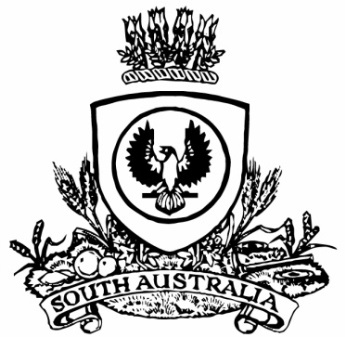 THE SOUTH AUSTRALIANGOVERNMENT GAZETTEPublished by AuthorityAdelaide, Thursday, 3 February 2022ContentsGovernor’s InstrumentsAPPOINTMENTSDepartment of the Premier and CabinetAdelaide, 3 February 2022Her Excellency the Governor in Executive Council has been pleased to appoint the undermentioned to the Carrick Hill Trust, pursuant to the provisions of the Carrick Hill Trust Act 1985:Member: from 3 February 2022 until 2 August 2022Adriana Christopoulos By command,Steven Spence MarshallPremierDPC22/001CSDepartment of the Premier and CabinetAdelaide, 3 February 2022Her Excellency the Governor in Executive Council has been pleased to appoint the undermentioned to the South Australian Museum Board, pursuant to the provisions of the South Australian Museum Act 1976:Member: from 7 February 2022 until 6 February 2025Ermioni Ranieri By command,Steven Spence MarshallPremierDPC22/004CSDepartment of the Premier and CabinetAdelaide, 3 February 2022Her Excellency the Governor in Executive Council has been pleased to appoint Dr James Muecke AM as Governor's Deputy of South Australia for the period from 6:00am on Saturday, 5 February 2022 until 5:30pm on Saturday, 5 February 2022.By command,Steven Spence MarshallPremierDepartment of the Premier and CabinetAdelaide, 3 February 2022Her Excellency the Governor in Executive Council has been pleased to appoint the people listed as Commissioners of the South Australian Employment Tribunal for the terms specified - pursuant to the provisions of the South Australian Employment Tribunal Act 2014.Appointed on a full-time basis commencing on 17 June 2022 and expiring on 16 June 2025 Andrew NealeAppointed on a part-time basis commencing on 17 June 2022 and expiring on 16 June 2025Lucy Delia Marie ByrtJodie Marieka CarrelMelinda Jean DoggettAppointed on a part-time basis commencing on 11 July 2022 and expiring on 16 June 2025Luisa Jane GeorgeffBy command,Steven Spence MarshallPremierT&F22-007CSEmergency Management Act 2004 Section 23Approval by the Governor of Extension of a Major Emergency DeclarationRECITALThe State Co-ordinator declared a Major Emergency on 22 March 2020 under section 23(1) of the Emergency Management Act 2004 (the Act) in respect of the outbreak of the human disease named COVID-19 within South Australia (the Declaration).With the advice and consent of the Executive Council and pursuant to section 23(2) of the Act, on the days and for the periods set out below, His Excellency the Governor approved an extension of the Declaration.On 2 April 2020 for a period of 28 days to commence on 4 April 2020.On 30 April 2020 for a period of 28 days to commence on 2 May 2020.On 28 May 2020 for a period of 28 days to commence on 30 May 2020.On 27 June 2020 for a period of 28 days to commence on 27 June 2020.On 23 July 2020 for a period of 28 days to commence on 25 July 2020.On 20 August 2020 for a period of 28 days to commence on 22 August 2020.On 17 September 2020 for a period of 28 days to commence on 19 September 2020.On 15 October 2020 for a period of 28 days to commence on 17 October 2020.On 12 November 2020 for a period of 28 days to commence on 14 November 2020.On 10 December 2020 for a period of 28 days to commence on 12 December 2020.On 6 January 2021 for a period of 28 days to commence on 9 January 2021.On 4 February 2021 for a period of 28 days to commence on 6 February 2021.On 4 March 2021 for a period of 28 days to commence on 6 March 2021.On 1 April 2021 for a period of 28 days to commence on 3 April 2021.On 29 April 2021 for a period of 28 days to commence on 1 May 2021.On 27 May 2021 for a period of 28 days to commence on 29 May 2021.On 24 June 2021 for a period of 28 days to commence 26 June 2021.On 22 July 2021 for a period of 28 days to commence 24 July 2021.On 18 August 2021 for a period of 28 days to commence 21 August 2021.With the advice and consent of the Executive Council and pursuant to section 23(2) of the Act, on the days and for the periods set out below, Her Excellency the Administrator approved an extension of the Declaration.On 16 September 2021 for a period of 28 days to commence 18 September 2021.With the advice and consent of the Executive Council and pursuant to section 23(2) of the Act, on the days and for the periods set out below, Her Excellency the Governor approved an extension of the Declaration.On 14 October 2021 for a period of 28 days to commence 16 October 2021.On 11 November 2021 for a period of 28 days to commence 13 November 2021. On 9 December 2021 for a period of 28 days to commence 11 December 2021.On 7 January 2022 for a period of 28 days to commence 8 January 2022.PURSUANT to section 23(2) of the Act and with the advice and consent of the Executive Council, I NOW approve a further extension of the Declaration for a period of 28 days commencing on 5 February 2022.Given under my hand and the Public Seal of South Australia at Adelaide on Thursday, 3 February 2022.Frances Adamson ACGovernorProclamationsSouth AustraliaCivil Liability (Designation of Minister) Proclamation 2022under section 76 of the Civil Liability Act 19361—Short titleThis proclamation may be cited as the Civil Liability (Designation of Minister) Proclamation 2022.2—CommencementThis proclamation comes into operation on the day on which it is made.3—Designation of MinisterIn accordance with the definition of designated Minister in section 76(16) of the Civil Liability Act 1936, the Treasurer is designated as the designated Minister for the purposes of that section.Made by the Governorwith the advice and consent of the Executive Councilon 3 February 2022South AustraliaStatutes Amendment (Fund Selection and Other Superannuation Matters) Act (Commencement) Proclamation 20221—Short titleThis proclamation may be cited as the Statutes Amendment (Fund Selection and Other Superannuation Matters) Act (Commencement) Proclamation 2022.2—Commencement of PartPart 2 of the Statutes Amendment (Fund Selection and Other Superannuation Matters) Act 2021 (No 16 of 2021) comes into operation on 30 November 2022.Made by the Governorwith the advice and consent of the Executive Councilon 3 February 2022RegulationsSouth AustraliaSouthern State Superannuation (Fund Selection and Other Matters) Amendment Regulations 2022under the Southern State Superannuation Act 2009ContentsPart 1—Preliminary1	Short title2	Commencement3	Amendment provisionsPart 2—Amendment of Southern State Superannuation Regulations 2009 commencing on 1 April 20224	Amendment of regulation 6—Employment matters5	Amendment of regulation 9—Membership6	Amendment of regulation 14—Duration of membership7	Amendment of regulation 16—Contribution, co-contribution and rollover accounts8	Amendment of regulation 24—Spouse members and spouse accounts (section 19 of Act)9	Amendment of regulation 28—Default invalidity/death insurance10	Amendment of regulation 38—Persons not entitled to disability pension11	Amendment of regulation 30—Application for additional invalidity/death insurance12	Amendment of regulation 36B—Maximum level of income protection13	Amendment of regulation 44—Interpretation14	Amendment of regulation 47—Terms and conditions15	Amendment of regulation 58—Invalidity or terminal illness16	Amendment of regulation 73A—Medical information for invalidity and terminal illness benefits17	Amendment of regulation 76—Liabilities may be set off against benefitsPart 3—Amendment of Southern State Superannuation Regulations 2009 commencing on later day18	Amendment of regulation 3—Interpretation19	Amendment of regulation 6—Employment matters20	Amendment of regulation 7—Employer contribution percentage21	Amendment of regulation 9—Membership22	Amendment of regulation 13B—Members of Super SA Select23	Amendment of regulation 14—Duration of membership24	Amendment of regulation 15—Members to whom section 21 does not apply25	Amendment of regulation 16—Contribution, co-contribution and rollover accounts26	Amendment of regulation 17—Contributions (section 20 of Act)27	Amendment of regulation 18—Prescribed rate of contributions (section 20 of Act)28	Insertion of Part 2APart 2A—Portability and fund selectionDivision 1—General25A	Definitions (section 21A of Act)25B	Transfer of funds (section 21B of Act)25C	Exclusion from operation of section 21C of Act25D	Employer obligations (section 21E of Act)25E	Matters affecting eligibility of funds (section 21F of Act)25F	Commencement of membership if direction given under section 21G of Act25G	Fund selection takes effect when first contribution madeDivision 2—Insurance and income protection25H	Operation of insurance and income protection provisions25I	Effect of fund selection on entitlement to insurance and income protection29	Amendment of regulation 36—Disability pension30	Amendment of regulation 39—Payment of premiums by members31	Amendment of regulation 43—Payment of premiums by spouse members32	Amendment of regulation 47—Terms and conditions33	Repeal of regulation 5334	Amendment of regulation 58—Invalidity or terminal illness35	Amendment of regulation 59—Death of member36	Insertion of regulation 59A59A	Special benefit for members aged 65 or over37	Amendment of regulation 63—Benefits for spouse members38	Amendment of regulation 68—Effect on member's entitlement39	Amendment of regulation 76—Liabilities may be set off against benefits40	Amendment of regulation 78—Information to be given to certain membersSchedule 1—Transitional provisions1	Interpretation2	Time limits ( and )3	Continuing operation of regulation 53 of principal regulationsPart 1—Preliminary1—Short titleThese regulations may be cited as the Southern State Superannuation (Fund Selection and Other Matters) Amendment Regulations 2022.2—Commencement	(1)	Subject to subregulation (2), these regulations come into operation on 1 April 2022.	(2)	Part 3 and Schedule 1 clause 3 come into operation on the day on which section 10 of the Statutes Amendment (Fund Selection and Other Superannuation Matters) Act 2021 comes into operation.3—Amendment provisionsIn these regulations, a provision under a heading referring to the amendment of specified regulations amends the regulations so specified.Part 2—Amendment of Southern State Superannuation Regulations 2009 commencing on 1 April 20224—Amendment of regulation 6—Employment mattersRegulation 6(6)—delete subregulation (6)5—Amendment of regulation 9—MembershipRegulation 9(2)—delete "satisfy" and substitute:ensure that the Crown or an agency or instrumentality of the Crown satisfies6—Amendment of regulation 14—Duration of membership	(1)	Regulation 14(1)—delete "A person" and substitute:Despite any other provision of these regulations, a person	(2)	Regulation 14(1)—delete "under this Division" second occurring7—Amendment of regulation 16—Contribution, co-contribution and rollover accounts	(1)	Regulation 16(7)—delete subregulation (7) and substitute:	(7)	The Board may fix an administrative charge and apply it to any account or accounts maintained by the Board on behalf of a member by deduction of a fixed fee from, or adjustment to the investment returns allocated to, the account or accounts.	(2)	Regulation 16—after subregulation (9) insert:	(9a)	An administrative charge fixed and applied under this regulation may comprise a fee for the provision to a member of financial advice by financial planners authorised by the Board	(3)	Regulation 16(11)—delete subregulation (11) and substitute:	(11)	The Board must keep a record of the aggregate of the amounts of premiums debited against accounts under this regulation.8—Amendment of regulation 24—Spouse members and spouse accounts (section 19 of Act)	(1)	Regulation 24(6)—delete subregulation (6) and substitute:	(6)	The Board may fix an administrative charge and apply it to any account or accounts maintained by the Board on behalf of a spouse member by deduction of a fixed fee from, or adjustment to the investment returns allocated to, the account or accounts.	(2)	Regulation 24(7)—delete "debited against" and substitute:applied to	(3)	Regulation 24(7)—after "co-contribution account" insert:by deduction of a fixed fee from the account	(4)	Regulation 24—after subregulation (7) insert:	(7a)	An administrative charge fixed and applied under this regulation may comprise a fee for the provision to a spouse member of financial advice by financial planners authorised by the Board9—Amendment of regulation 28—Default invalidity/death insuranceRegulation 28(2)(a)—after "or (8)" insert:or 14(1)10—Amendment of regulation 38—Persons not entitled to disability pensionRegulation 38(b)—after "or (8)" insert:or 14(1)11—Amendment of regulation 30—Application for additional invalidity/death insuranceRegulation 30—after subregulation (4) insert:	(4a)	A person who is a member of the scheme by virtue only of regulation 14(1) is not entitled to additional invalidity/death insurance and any additional invalidity/death insurance cover held by a person if and when they become a member of the scheme by virtue only of regulation 14(1) is cancelled.12—Amendment of regulation 36B—Maximum level of income protectionRegulation 36B(3)—after "maximum salary" second occurring insert:income protection13—Amendment of regulation 44—InterpretationRegulation 44, definition of public sector superannuation scheme—delete the definition and substitute:public sector superannuation scheme means—	(a)	a scheme of superannuation established under the Act or under another Act; or	(b)	Super SA Select; or	(c)	another scheme of superannuation established for the benefit of employees of an agency or instrumentality of the Crown.14—Amendment of regulation 47—Terms and conditionsRegulation 47(11)(b)—delete paragraph (b) and substitute:	(b)	unless the insured has engaged in employment for an average of 9 or more hours per week in any 6 month period in the 2 year period prior to making a claim in respect of the invalidity.15—Amendment of regulation 58—Invalidity or terminal illnessRegulation 58(14)—delete subregulation (14)16—Amendment of regulation 73A—Medical information for invalidity and terminal illness benefitsRegulation 73A(3)—after "invalidity" insert:, or a disability pension,17—Amendment of regulation 76—Liabilities may be set off against benefitsRegulation 76—after its present contents (now to be designated as subregulation (1)) insert:	(2)	An amount overpaid to a person under the Act or these regulations is a debt due to the Treasurer and constitutes a liability of the person for the purposes of subregulation (1).Part 3—Amendment of Southern State Superannuation Regulations 2009 commencing on later day18—Amendment of regulation 3—Interpretation	(1)	Regulation 3(1), definition of retirement age—delete the definition and substitute:retirement age of a person means—	(a)	in the case of a police officer—the age of 50 years; and	(b)	in any other case—the age of 55 years;	(2)	Regulation 3(1)—after the definition of terminal illness insert:transitional member—see regulation 9(1a);19—Amendment of regulation 6—Employment matters	(1)	Regulation 6(1)—delete subregulation (1) and substitute:	(1)	If a person resigns from a particular position, or a person's employment in a particular position is terminated, so that they can take up some other position in employment to which the Act applies, or so that they can take up employment in the same position but on a different basis, the resignation or termination will, for the purposes of the Act and these regulations, be ignored unless there is an interval of more than 1 month between the time the resignation or termination takes effect and the commencement of the new employment.	(2)	Regulation 6(2)—delete "member" and substitute:person	(3)	Regulation 6(2)—delete "member's" wherever occurring and substitute in each case:person's	(4)	Regulation 6(3)—delete "member" wherever occurring and substitute in each case:person	(5)	Regulation 6(4)—after "purposes of" insert:the Act and	(6)	Regulation 6(4)—after "to a member" insert:(other than a transitional member)	(7)	Regulation 6(4)(a)(ib)—after "member may" insert:, subject to Part 2A Division 2,	(8)	Regulation 6(7)—delete subregulation (7) and substitute:	(7)	If, during the period of 12 months referred to in subregulation (4)(a)—	(a)	all benefits payable under the Act or these regulations to, on behalf of or in respect of the member are paid; or	(b)	all amounts standing to the credit of the member's accounts are rolled over to another superannuation fund (other than Super SA Select); or	(c)	where the member is a member of the Triple S scheme by virtue of regulation 13B—all amounts standing to the credit of accounts established in Super SA Select on behalf of the member are rolled over to another superannuation fund (other than the Triple S scheme) or all benefits payable from Super SA Select to, on behalf of or in respect of the member are paid,subregulation (4) will cease to operate in relation to the member.	(8)	For the purposes of the Act and these regulations, a transitional member who is employed as a casual employee, and a person employed as a casual employee who makes a fund selection, will, despite any cessation of their membership of the Triple S scheme (if applicable), be taken to remain in employment for a period of 12 months after the last time that they performed work for their employer, and the fund selection made by the person in connection with that employment will therefore continue to apply (subject to any action occurring under Part 3A Division 3 of the Act in relation to the fund selection) in respect of that employment for the duration of that 12 month period.	(9)	Subregulation (8) does not affect the application of subregulation (4) to a member.20—Amendment of regulation 7—Employer contribution percentage	(1)	Regulation 7(1)—delete "member" first and second occurring and substitute in each case:person	(2)	Regulation 7(1)(a)—delete "member" wherever occurring and substitute in each case:person	(3)	Regulation 7(2)—delete "his or her employer" and substitute:an employer that is required to make contributions to the Treasurer on behalf of the member under section 21 of the Act21—Amendment of regulation 9—MembershipRegulation 9—after subregulation (1) insert:	(1a)	If—	(a)	a member of the Triple S scheme makes a fund selection to a fund other than Super SA Select before their employer makes a contribution on behalf of the member under section 21 of the Act; and	(b)	the first contribution made by the employer on behalf of the member is to the member's selected fund; and	(c)	there are no amounts standing to the credit of any accounts maintained by the Board on behalf of the member under section 12 of the Act,the member ceases to be a member of the scheme on the day on which the contribution referred to in paragraph (b) is made and is, until that time, a transitional member of the scheme for the purposes of these regulations.22—Amendment of regulation 13B—Members of Super SA Select	(1)	Regulation 13B(1) and (2)—delete subregulations (1) and (2) and substitute:	(1)	Pursuant to section 19(3)(a) of the Act, if a person in respect of whom an employer is required to pay an amount under section 21 of the Act makes a fund selection to Super SA Select, the person is (despite section 19(2)(a) and (b) of the Act) a member of the Triple S scheme.	(2)	A person's membership of the Triple S scheme under subregulation (1) is not affected by the person making a subsequent fund selection to another fund.	(2a)	However—	(a)	if the person's employment with the employer in connection with which the fund selection to Super SA Select was made terminates, membership of the Triple S scheme under subregulation (1) in respect of that employment will cease and the fund selection to Super SA Select will no longer apply; and	(b)	if the person's employment with the employer in connection with which the fund selection to Super SA Select was made has not terminated but their membership of Super SA Select ceases, the person's membership of the Triple S scheme under subregulation (1) in connection with the same employment ceases unless and until they again become a member of Super SA Select by virtue of a fund selection made in connection with that employment.	(2)	Regulation 13B—delete subregulation (3) and substitute:	(3)	If a Super SA Select member is a member of the Triple S scheme by virtue of subregulation (1)—	(a)	the Board must continue to maintain an employer contribution account in the member's name from which insurance premiums payable by the member, and the disability pension premium, will be debited in accordance with regulation 39; and	(b)	the member is entitled to—	(i)	payment, in accordance with Part 4, of the balance of each account maintained for the member by the Board as required under section 12 of the Act; and	(ii)	default invalidity/death insurance and additional invalidity/death insurance taken out under Part 3 Division 2 Subdivision 2 or 3 (if any); and	(iii)	subject to Part 3 Division 2 Subdivisions 4 and 4A, a disability pension or police disability pension,but is not entitled to any other benefits under the Act.	(4)	Despite section 19(2)(a) of the Act, if a member of Super SA Select engages in employment to which the Act applies, the Act applies to the person in respect of that employment as if they were not a member of Super SA Select unless and until they fall within the ambit of subregulation (1) by virtue of having made a fund selection to Super SA Select in respect of that employment.23—Amendment of regulation 14—Duration of membershipRegulation 14—after subregulation (7) insert:	(8)	If a person who has made a fund selection ceases to be a member of the scheme under section 19(2)(b) of the Act because they have opted to have all amounts standing to the credit of their accounts rolled over to a complying superannuation fund, their membership ceases on the day on which the amounts are paid by the Board to the complying superannuation fund.24—Amendment of regulation 15—Members to whom section 21 does not applyRegulation 15(2)—delete subregulation (2)25—Amendment of regulation 16—Contribution, co-contribution and rollover accounts	(1)	Regulation 16(3)—delete "A member's" and substitute:Subject to subregulation (3a), a member's	(2)	Regulation 16—after subregulation (3) insert:	(3a)	If there are insufficient funds in a member's employer contribution account to enable debiting of a charge, premium or other payment under subregulation (3), the member's employee contribution account, rollover account or co-contribution account may be debited with the charge, premium or payment.	(3b)	However, an administrative charge may not be debited against a member's co-contribution account under subregulation (3a) if the credit balance of the member's employer contribution account, employee contribution account or rollover account (if any) is sufficient to pay the administrative charge. 	(3)	Regulation 16(8)—delete subregulation (8)26—Amendment of regulation 17—Contributions (section 20 of Act)Regulation 17(2a)—delete subregulation (2a)27—Amendment of regulation 18—Prescribed rate of contributions (section 20 of Act)	(1)	Regulation 18—delete "required to contribute" and substitute:required, subject to subregulation (2), to make contributions to the Treasurer	(2)	Regulation 18—after its present contents as amended by this regulation (now to be designated as subregulation (1)) insert:	(2)	If a member to whom subregulation (1) applies has made a fund selection, and the member's selected fund is Super SA Select, the member must make the contributions required under subregulation (1) to Super SA Select rather than the Treasurer.28—Insertion of Part 2AAfter Part 2 insert:Part 2A—Portability and fund selectionDivision 1—General25A—Definitions (section 21A of Act)	(1)	For the purposes of the definition of designated member in section 21A of the Act, the following members are prescribed:	(a)	a police member;	(b)	a member employed by SA Ambulance Service to whom regulation 18 applies.	(2)	For the purposes of paragraph (c) of the definition of eligible fund in section 21A of the Act, Super SA Select is prescribed.25B—Transfer of funds (section 21B of Act)	(1)	Subject to subregulation (2), only 1 application to transfer funds may be made by a member under section 21B(1) of the Act in a financial year.	(2)	The Board may permit a member to make more than 1 application to transfer funds under section 21B(1) of the Act in a financial year if the Board considers that the member's circumstances are exceptional.	(3)	An application to transfer funds under section 21B(1) of the Act may not be made in relation to an amount that is less than the minimum transfer amount fixed by the Board for the purposes of this regulation.	(4)	If a member applies to the Board under section 21B of the Act to transfer an amount standing to the credit of an account maintained by the Board on behalf of the member to Super SA Select, the Board may not accept the application unless the member is a member of Super SA Select at the time the application is made.	(5)	For the purposes of section 21B(3)(a) of the Act, $25 000 is prescribed as the minimum amount.	(6)	The Board may determine the eligible contribution account or accounts from which amounts are to be deducted on behalf of a member for the purposes of section 21B of the Act.25C—Exclusion from operation of section 21C of ActPursuant to section 21C(1)(c) of the Act, persons who are members of the Triple S scheme solely by virtue of regulation 9(2), (5) or (8) are excluded from the operation of that section.25D—Employer obligations (section 21E of Act)A notification required to be given by a person's employer to the Board under section 21E(3) of the Act must be given within 14 days of the day on which the employer first makes a contribution to the person's selected fund.25E—Matters affecting eligibility of funds (section 21F of Act)	(1)	For the purposes of section 21F(c) of the Act, the prescribed period is 14 days from the day on which the person receives a fund selection notice from their employer (as required under section 21E(1)(c) of the Act).	(2)	If, under section 21F of the Act, section 21 of the Act applies to a person as if a fund selection had not been made by the person, the person will, if they are not already a member of the Triple S scheme, become a member of the scheme on the day on which a contribution is first made on behalf of the member to the Treasurer by the member's employer pursuant to section 21 of the Act.25F—Commencement of membership if direction given under section 21G of ActIf a person who gives a direction under section 21G(1) of the Act becomes a member of the Triple S scheme by virtue of subsection (3)(a) of that section, the person's membership of the scheme commences on the day on which the member's employer first makes a contribution on behalf of the member in accordance with subsection (3)(b) of that section.25G—Fund selection takes effect when first contribution madeFor the purposes of these regulations, if a person makes or varies a fund selection, the selection or variation takes effect on the day on which a contribution is first made by the employer of the person who made the selection or variation to the person's selected fund in accordance with the requirements of the Act.Division 2—Insurance and income protection25H—Operation of insurance and income protection provisions	(1)	This regulation applies to—	(a)	a person who has made or varied a fund selection or given a direction under section 21G of the Act; and	(b)	a person to whom section 21 of the Act applies, as if the person had not made a fund selection, by virtue of the operation of section 21F of the Act.	(2)	Part 3 and any other regulation relevant to insurance and income protection cover operate in relation to a person to whom this regulation applies, subject to regulation 25I.	(3)	A premium for insurance or income protection cover paid or payable by a person to whom this regulation applies may be refunded or waived (as the case requires) in circumstances determined by the Board.25I—Effect of fund selection on entitlement to insurance and income protection	(1)	If—	(a)	a person makes a fund selection under section 21C(5) of the Act to an eligible fund other than Super SA Select; or	(b)	under section 21C(7) of the Act, a person varies a fund selection to Super SA Select by selecting another eligible fund (other than the Triple S scheme),the following provisions apply:	(c)	the person's entitlement to a disability pension under Part 3 Division 2 Subdivision 4 in connection with the employer to which the fund selection or variation relates will cease when the fund selection or variation takes effect;	(d)	the fund selection or variation does not affect the person's entitlement to a disability pension insofar as that entitlement arises in connection with other employment to which the Act applies (but the person's salary from the employer to which the fund selection or variation relates is not to be taken into account when calculating the member's notional salary for the purposes of determining the amount of any such disability pension).	(2)	If a person's membership of the Triple S scheme in connection with a particular employer under subregulation (1) ceases by virtue of regulation 13B(2a), but the person remains a member of the scheme, the person does not, despite any other provision of these regulations, have an entitlement to invalidity/death insurance unless the person has an entitlement to invalidity/death insurance that arises in connection with other employment to which the Act applies.	(3)	If—	(a)	a person—	(i)	makes a fund selection under section 21C(5) of the Act from the Triple S scheme to Super SA Select; or	(ii)	varies a fund selection to the Triple S scheme by selecting Super SA Select; or	(b)	a person who has made a fund selection to Super SA Select—	(i)	gives their employer a direction under section 21G of the Act for payments to be made on behalf of the person to the Triple S scheme; or	(ii)	has their employer contributions redirected to the Triple S scheme by virtue of the operation of section 21F of the Act,the following provisions apply:	(c)	if the person—	(i)	holds no invalidity/death insurance cover as a member of the Triple S scheme immediately before the effective day; but	(ii)	is eligible for default invalidity/death insurance under regulation 28,then, on and from the effective day, the person is entitled to default invalidity/death insurance under regulation 28;	(d)	however, insurance benefits will not be payable to, or in connection with, a person who becomes entitled to default invalidity/death insurance under paragraph (c) in respect of a medical condition existing before the effective day unless the person has, after that day, been engaged in work in respect of employment to which the Act applies for a period that exceeds 12 months;	(e)	if, immediately before the effective day, the person holds no income protection cover, the person will, subject to regulation 36(4), be entitled to income protection cover under Part 3 Division 2 Subdivision 4 on and from that day;	(f)	however, a disability pension will not be payable to a person who becomes entitled to income protection cover under paragraph (e) in respect of incapacity for work arising from a medical condition existing before the effective day unless—	(i)	the person has, after that day, been engaged in work in respect of employment to which the Act applies for a period that exceeds 12 months; and	(ii)	the incapacity for work occurs after the end of that 12 month period.	(4)	If—	(a)	a person's employer contributions are redirected to the Triple S scheme by virtue of the operation of section 21F of the Act; or	(b)	a person, having made a fund selection to a fund other than Super SA Select, gives a direction to their employer under section 21G of the Act for payments to be made on behalf of the person to the Triple S scheme; or	(c)	a person varies a fund selection under section 21C(7) of the Act by selecting Super SA Select,the following provisions apply:	(d)	if the person—	(i)	holds no insurance cover as a member of the Triple S scheme immediately before the effective day; but	(ii)	is eligible for default invalidity/death insurance under regulation 28,then, on and from the effective day, the person is entitled to default invalidity/death insurance under regulation 28;	(e)	however, insurance benefits will not be payable to, or in connection with, a member who becomes entitled to default invalidity/death insurance under paragraph (d) in respect of a medical condition existing before the effective day unless the person has, after that day, been engaged in work in respect of employment to which the Act applies for a period that exceeds 12 months;	(f)	if the person holds income protection cover immediately before the effective day, the person's salary from the employer to which the relevant action under paragraph (a), (b) or (c) relates is to be taken into account on and from that day when calculating the person's notional salary for the purposes of determining the amount of any disability pension to which the person is entitled;	(g)	however, the person's salary from the employer to which the relevant action under paragraph (a), (b) or (c) relates is not to be taken into account for the purposes of determining the amount of any disability pension payable in respect of a medical condition existing before the effective day unless—	(i)	the person has, after that day, been engaged in work in respect of employment to which the Act applies for a period that exceeds 12 months; and	(ii)	the incapacity for work occurs after the end of that 12 month period;	(h)	if, immediately before the effective day, the person holds no income protection cover, the person will, subject to regulation 36(4), be entitled to income protection cover under Part 3 Division 2 Subdivision 4 on and from that day;	(i)	however, a disability pension will not be payable to a member who becomes entitled to income protection under paragraph (h) in respect of incapacity for work arising from a medical condition existing before the effective day unless—	(i)	the person has, after that day, been engaged in work in respect of employment to which the Act applies for a period that exceeds 12 months; and	(ii)	the incapacity for work occurs after the end of that 12 month period.	(5)	Despite any other provision of this regulation—	(a)	a person who is a transitional member of the Triple S scheme is not required to pay premiums in respect of default invalidity/death insurance or income protection cover held by the person; and	(b)	any entitlement of a person who is a transitional member of the Triple S scheme to default invalidity/death insurance or income protection cover comes to an end when the person's membership of the scheme ceases under regulation 9(1a); and	(c)	if—	(i)	a member of the scheme makes a fund selection to Super SA Select before their employer makes a contribution on behalf of the member under section 21 of the Act; and	(ii)	the first contribution made by the employer on behalf of the member is to Super SA Select; and	(iii)	there are no amounts standing to the credit of any accounts maintained by the Board on behalf of the member under section 12 of the Act,the member is not required to pay premiums in respect of default invalidity/death insurance held by the person before the fund selection takes effect.	(6)	A reference in this regulation to the effective day in connection with a fund selection, or action occurring under Part 3A Division 3 of the Act in relation to a fund selection, means—	(a)	in the case of—	(i)	redirection of a person's employer contributions to the Triple S scheme by virtue of the operation of section 21F of the Act; or	(ii)	a direction given by a person to their employer under section 21G of the Act for payments to be made on behalf of the person to the Triple S scheme,the day on which the first contribution is made to the Triple S scheme; and	(b)	in the case of a fund selection under section 21C(5) of the Act or variation of a fund selection under section 21C(7) of the Act—the day on which the fund selection or variation takes effect.29—Amendment of regulation 36—Disability pensionRegulation 36—after subregulation (4) insert:	(4a)	If regulation 9(1)(a) ceases to apply to a person, the following provisions apply:	(a)	if the person holds income protection cover immediately before the day on which regulation 9(1)(a) ceases to apply, the person's salary from the relevant employer is to be taken into account on and from that day when calculating the person's notional salary for the purpose of determining the amount of any disability pension to which the person is entitled;	(b)	however, the person's salary from the relevant employer is not to be taken into account for the purposes of determining the amount of any disability pension payable in respect of a medical condition existing before the day on which regulation 9(1)(a) ceases to apply unless—	(i)	the person has, after that day, been engaged in work in respect of employment to which the Act applies for a period that exceeds 12 months; and	(ii)	the incapacity for work occurs after the end of that 12 month period;	(c)	if, immediately before the day on which regulation 9(1)(a) ceases to apply, the person holds no income protection cover, the person will, subject to subregulation (4), be entitled to income protection cover under Part 3 Division 2 Subdivision 4 on and from that day;	(d)	however, a disability pension will not be payable to a member who becomes entitled to income protection under paragraph (c) in respect of incapacity for work arising from a medical condition existing before the day on which regulation 9(1)(a) ceases to apply unless—	(i)	the person has, after that day, been engaged in work in respect of employment to which the Act applies for a period that exceeds 12 months; and	(ii)	the incapacity for work occurs after the end of that 12 month period.30—Amendment of regulation 39—Payment of premiums by members	(1)	Regulation 39(1)—delete "employer contribution account" and substitute:accounts	(2)	Regulation 39(2) and (3)—delete subregulations (2) and (3) and substitute:	(2)	If the debiting of a premium for invalidity/death insurance under subregulation (1) would result in a debit balance in 1 or more of the member's accounts—	(a)	premiums will be debited against the member's accounts to the extent of any credit balance in those accounts until the insurance is cancelled under paragraph (b); and	(b)	the member's invalidity/death insurance is cancelled on the expiration of the designated period unless, before the end of that period, 1 or more of the member's accounts is sufficiently in credit for the purposes of this regulation.	(3)	If the debiting of a disability pension premium under subregulation (1) would result in a debit balance in 1 or more of the member's accounts—	(a)	premiums will be debited against the member's accounts to the extent of any credit balance in those accounts until the entitlement to a pension is cancelled under paragraph (b); and	(b)	the member's entitlement to a disability pension in the event of incapacity for work is cancelled on the expiration of the designated period unless, before the end of that period, 1 or more of the member's accounts is sufficiently in credit for the purposes of this regulation.	(4)	For the purposes of this regulation—	(a)	the designated period is a period commencing on the day on which debiting of a premium would, if it were to occur, first result in a debit balance in an account of a member and ending on a day determined by the Board; and	(b)	an account of a member is sufficiently in credit if there are sufficient funds in the account to satisfy any arrears in premiums between the day that the debiting of a premium would have first resulted in a debit balance in the account and the end of the designated period.31—Amendment of regulation 43—Payment of premiums by spouse membersRegulation 43(2) and (3)—delete subregulations (2) and (3) and substitute:	(2)	If the debiting of a premium for death insurance under subregulation (1) would result in a debit balance in 1 or more of the spouse member's accounts—	(a)	premiums will be debited against the spouse member's accounts to the extent of any credit balance in those accounts until the insurance is cancelled under paragraph (b); and	(b)	the spouse member's death insurance is cancelled on the expiration of the designated period unless, before the end of that period, 1 or more of the member's accounts is sufficiently in credit for the purposes of this regulation.	(3)	For the purposes of this regulation—	(a)	the designated period is a period commencing on the day on which debiting of a premium would, if it were to occur, first result in a debit balance in an account of a spouse member and ending on a day determined by the Board; and	(b)	an account of a spouse member is sufficiently in credit if there are sufficient funds in the account to satisfy any arrears in premiums between the day that the debiting of a premium would have first resulted in a debit balance in the account and the end of the designated period.32—Amendment of regulation 47—Terms and conditions	(1)	Regulation 47(4)(b)—delete paragraph (b) and substitute:	(b)	the insurance is cancelled on the expiration of the designated period unless, before the end of that period, the insured's investment account is sufficiently in credit for the purposes of this subregulation.	(2)	Regulation 47(5)—delete subregulation (5) and substitute:	(5)	For the purposes of subregulation (4)—	(a)	the designated period is a period commencing on the day on which debiting of a premium would, if it were to occur, first result in a debit balance in an insured's investment account and ending on a day determined by the Board; and	(b)	an investment account is sufficiently in credit if there are sufficient funds in the account to satisfy any arrears in premiums between the day that the debiting of a premium would have first resulted in a debit balance in the account and the end of the designated period.33—Repeal of regulation 53Regulation 53—delete the regulation34—Amendment of regulation 58—Invalidity or terminal illness	(1)	Regulation 58(7)(c)—delete "paragraphs (d)" and substitute:paragraphs (ca), (d)	(2)	Regulation 58(7)—after paragraph (c) insert:	(ca)	to a member in relation to whom regulation 9(1)(a) has ceased to apply if—	(i)	the member became entitled to default invalidity insurance on regulation 9(1)(a) ceasing to apply; and	(ii)	the invalidity or terminal illness is attributable to a medical condition existing before the day on which that cessation occurred,unless the member has, after regulation 9(1)(a) has ceased to apply, been engaged in work in respect of employment to which the Act applies for a period that exceeds 12 months; or	(3)	Regulation 58(9)—after paragraph (b) insert:		and	(c)	if an amount standing to the credit of the member's employer contribution account or employee contribution account has been transferred to another complying fund under section 21B of the Act or taken as a cash withdrawal under regulation 59A, that amount will nevertheless be taken, for the purposes of determining benefits payable under subregulation (1), to have accumulated in the account as if the transfer or withdrawal had not been made; and	(d)	in the case of a Super SA Select member—if an amount of the component of the account maintained by Super SA Select on behalf of the member attributable to employee contributions and employer contributions has been transferred to another complying fund, or an amount has been paid to the member in cash prior to the termination of their employment, that amount will nevertheless be taken, for the purposes of paragraph (b)(iv), to have accumulated in the account as if the transfer or payment had not been made.	(4)	Regulations 58—after subregulation (9) insert:	(9aa)	If a member is entitled to a payment under subregulation (8), and—	(a)	an amount standing to the credit of the member's employer contribution account or employee contribution account has been transferred to another complying fund under section 21B of the Act; or	(b)	the member has taken an amount as a cash withdrawal under regulation 59A; or	(c)	if the member is a Super SA Select member—an amount of the component of the account maintained by Super SA Select on behalf of the member attributable to employee contributions and employer contributions has been transferred to another complying fund,the payment is to be reduced by the amount that would have accumulated in the relevant account if the transfer or withdrawal had not been made.35—Amendment of regulation 59—Death of member	(1)	Regulation 59(4)—delete subregulation (4) and substitute:	(4)	The default and additional death insurance benefits are not payable in respect of—	(a)	the death of a member that occurs within 6 months of the commencement of their membership of the scheme if the death is attributable to a medical condition existing before that commencement; or	(b)	the death of a member in relation to whom regulation 9(1)(a) has ceased to apply if—	(i)	the member became entitled to death insurance on regulation 9(1)(a) ceasing to apply; and	(ii)	the death is attributable to a medical condition existing before the day on which regulation 9(1)(a) ceased to apply,unless the member has, after regulation 9(1)(a) has ceased to apply, been engaged in work in respect of employment to which the Act applies for a period that exceeds 12 months.	(2)	Regulation 59—after subregulation (5) insert:	(5a)	If a member becomes entitled to default invalidity/death insurance after—	(a)	regulation 9(1)(a) ceases to apply to the member; or	(b)	giving a direction under section 21G of the Act; or	(c)	making a fund selection to Super SA Select under section 21C(5) of the Act; or	(d)	varying a fund selection under section 21C(7) of the Act so as to select Super SA Select; or	(e)	the member's employer contributions are redirected to the Triple S scheme by virtue of the operation of section 21F of the Act,subregulation (5) applies to the member as if their membership of the scheme commences when the entitlement first arises.	(3)	Regulation 59(8)—after paragraph (b) insert:		and	(c)	if an amount standing to the credit of the member's employer contribution account or employee contribution account has been transferred to another complying fund under section 21B of the Act, or taken as a cash withdrawal under regulation 59A, that amount will nevertheless be taken, for the purposes of determining benefits payable under subregulation (2), to have accumulated in the employee account or employer account as if the transfer or withdrawal had not been made; and	(d)	in the case of a Super SA Select member—if an amount of the component of the account maintained by Super SA Select on behalf of the member attributable to employee contributions and employer contributions has been transferred to another complying fund, or an amount has been paid to the member in cash prior to the termination of their employment, that amount will nevertheless be taken, for the purposes of paragraph (b)(iv), to have accumulated in the account as if the transfer or payment had not been made.	(4)	Regulations 59—after subregulation (8) insert:	(8aa)	If the member's legal personal representative, spouse or estate (as the case may be) is entitled to a payment under subregulation (7), and—	(a)	an amount standing to the credit of the member's employer contribution account or employee contribution account has been transferred to another complying fund under section 21B of the Act; or	(b)	the member has taken an amount as a cash withdrawal under regulation 59A; or	(c)	if the member is a Super SA Select member—an amount of the component of the account maintained by Super SA Select on behalf of the member attributable to employee contributions and employer contributions has been transferred to another complying fund,the payment is to be reduced by the amount that would have accumulated in the relevant account if the transfer or withdrawal had not occurred.	(5)	Regulation 59(8a)—delete "subregulation (8)" and substitute:subregulation (7)36—Insertion of regulation 59AAfter regulation 59 insert:59A—Special benefit for members aged 65 or over	(1)	A member who has reached the age of 65 years may apply to the Board for the payment of a specified proportion of the balance of the member's eligible contribution accounts.	(2)	The Board may—	(a)	require that an application under this regulation be made in such manner, and comply with such requirements, as the Board thinks fit; and	(b)	fix a maximum number of payments that may be made to a member under this regulation in a financial year; and	(c)	determine the eligible contribution account or accounts of a member from which a payment is to be made to the member under this regulation.	(3)	The amount of a payment made to a member under this regulation may not be less than the applicable minimum withdrawal amount for the member.	(4)	The combined balance of accounts maintained by the Board on behalf of a member to whom a payment has been made under this regulation must be equal to, or greater than, the applicable minimum balance amount for the member.	(5)	For the purposes of subregulations (3) and (4), the applicable minimum withdrawal amount and the applicable minimum balance amount for a member are minimum amounts determined by the Board.	(6)	The Board may, for the purposes of subregulation (5), determine that different minimum amounts apply to different members or classes of member.	(7)	The making of a payment under this regulation must take into account the operation of any provision under Part 5.	(8)	Amounts standing to the credit of a member's eligible contribution accounts cannot be withdrawn under this regulation if—	(a)	the member is prevented from dealing with their superannuation interests by an instrument in force under the Family Law Act 1975 of the Commonwealth; or	(b)	the member has a liability that arose under the Act.	(9)	However, the Board may determine to permit a member to withdraw amounts standing to the credit of the member's eligible contribution accounts despite the member having a liability that arose under the Act if the Board is satisfied that the liability will be discharged in full.	(10)	For the purposes of Schedule 1 clause 12(2) of the Act, if amounts standing to the credit of 1 or more of a member's eligible contribution accounts have been withdrawn under this regulation, the benefits to which the member would be entitled on retirement under these regulations are to be determined as if no such withdrawal had occurred.	(11)	In this regulation—eligible contribution accounts of a member means the member's—	(a)	employee contribution account; and	(b)	employer contribution account; and	(c)	rollover account; and	(d)	co-contribution account.37—Amendment of regulation 63—Benefits for spouse members	(1)	Regulation 63(1)(a)—delete paragraph (a) and substitute:	(a)	the whole of the amount may, at the option of the spouse member, be transferred to another complying fund;	(aab)	subject to conditions determined by the Board, part of the amount may, at the option of the spouse member, be transferred to another complying fund;	(2)	Regulation 63(1), note—delete "suspended" and substitute:cancelled	(3)	Regulation 63(2)—after "subregulation (1)" insert:or under section 21D(4) of the Act	(4)	Regulation 63(7)—before the definition of relevant member insert:complying fund has the same meaning as in Part 3A of the Act;38—Amendment of regulation 68—Effect on member's entitlementRegulation 68(5)—delete subregulation (5) and substitute:	(5)	If a member has received a draw down benefit under regulation 53 (as in force immediately before it was revoked by the Southern State Superannuation (Fund Selection and Other Matters) Amendment Regulations 2022), the superannuation interest of the member will be taken to include the balance of any investment made by the Board on behalf of the member under subregulation (6) of that regulation.39—Amendment of regulation 76—Liabilities may be set off against benefitsRegulation 76—after "these regulations" insert:(including a liability of a kind referred to in section 21B(5)(c) or 21D(2)(b) of the Act)40—Amendment of regulation 78—Information to be given to certain membersRegulation 78(1)—after "members of the scheme" insert:(other than members who have made a fund selection)Schedule 1—Transitional provisions1—InterpretationIn this Schedule—principal regulations means the Southern State Superannuation Regulations 2009.2—Time limits (regulations 4 and 15)	(1)	Regulation 6(6) of the principal regulations as in force immediately before the commencement of regulation 4 of these regulations continues to apply in relation to a member who became incapacitated to the extent envisaged by regulation 6(4)(a)(i) of the principal regulations during the 12 month period in which the member was taken to have remained in employment under that regulation if the incapacity commenced before 1 April 2020.	(2)	Regulation 58(14) of the principal regulations as in force immediately before the commencement of regulation 15 of these regulations continues to apply in relation to a member who claims to be entitled to benefits under regulation 58 of the principal regulations, or a person acting on the member's behalf, if the member's employment (as referred to in regulation 58(12) of the principal regulations) terminated before 1 April 2020.3—Continuing operation of regulation 53 of principal regulationsRegulation 53 of the principal regulations as in force immediately before its repeal by these regulations continues to apply in relation to an investment held under subregulation (6) of that regulation at the time of that revocation.Editorial note—As required by section 10AA(2) of the Legislative Instruments Act 1978, the Minister has certified that, in the Minister's opinion, it is necessary or appropriate that these regulations come into operation as set out in these regulations.Made by the Governorwith the approval of the Treasurer and following consultation with the South Australian Superannuation Board and with the advice and consent of the Executive Councilon 3 February 2022No 7 of 2022South AustraliaChild Safety (Prohibited Persons) Amendment Regulations 2022under the Child Safety (Prohibited Persons) Act 2016ContentsPart 1—Preliminary1	Short title2	CommencementPart 2—Amendment of Child Safety (Prohibited Persons) Regulations 20193	Amendment of regulation 18—Prohibition notices4	Insertion of regulation 2727	Exemption—application for working with children check pendingPart 1—Preliminary1—Short titleThese regulations may be cited as the Child Safety (Prohibited Persons) Amendment Regulations 2022.2—CommencementThese regulations come into operation on the day on which they are made.Part 2—Amendment of Child Safety (Prohibited Persons) Regulations 20193—Amendment of regulation 18—Prohibition noticesRegulation 18(1)(b)—delete "personally on the person" and substitute:in accordance with section 51 of the Act4—Insertion of regulation 27After regulation 26 insert:27—Exemption—application for working with children check pending	(1)	Pursuant to section 53(2)(a) of the Act, a person—	(a)	in relation to whom an application for a working with children check has been made in accordance with the Act but that working with children check has not yet been conducted; and	(b)	who is not a prohibited person; and	(c)	who is not presumed to pose an unacceptable risk to children under section 26A of the Act,is exempt from the operation of section 16 of the Act.	(2)	It is a condition of an exemption under subregulation (1) that the person is, while working with children pursuant to the exemption, supervised by a prescribed supervisor.	(3)	Pursuant to section 53(2)(a) of the Act, the employer of a person referred to in subregulation (1) is exempt from the operation of sections 17 and 18 of the Act in respect of the person.	(4)	An exemption under this regulation expires on the day that the application referred to in subregulation (1)(a) is completed and a determination made under section 26(5) of the Act as to whether the person to whom the application relates is, or is not, to be prohibited from working with children.	(5)	This regulation expires 12 months after the day on which it comes into operation.	(6)	In this regulation—prescribed supervisor means a person in relation to whom a working with children check (within the meaning of the Child Safety (Prohibited Persons) Act 2016) has been conducted within the preceding 5 years.Editorial note—As required by section 10AA(2) of the Legislative Instruments Act 1978, the Minister has certified that, in the Minister's opinion, it is necessary or appropriate that these regulations come into operation as set out in these regulations.Made by the Governorwith the advice and consent of the Executive Councilon 3 February 2022No 8 of 2022South AustraliaYouth Justice Administration Amendment Regulations 2022under the Youth Justice Administration Act 2016ContentsPart 1—Preliminary1	Short title2	CommencementPart 2—Amendment of Youth Justice Administration Regulations 20163	Amendment of regulation 18—Application of section 21A of ActPart 1—Preliminary1—Short titleThese regulations may be cited as the Youth Justice Administration Amendment Regulations 2022.2—CommencementThese regulations come into operation on the day on which they are made.Part 2—Amendment of Youth Justice Administration Regulations 20163—Amendment of regulation 18—Application of section 21A of ActRegulation 18—after subregulation (1) insert:	(1a)	For the purposes of section 21A(2) of the Act, the employment of the following persons and classes of persons is prescribed:	(a)	a public sector employee within the meaning of the Public Sector Act 2009 (not being a person who is a prohibited person under the Child Safety (Prohibited Persons) Act 2016);	(b)	any other person, or class of persons, determined by the Chief Executive by written instrument to be included in the ambit of this paragraph.	(1b)	Subregulation (1a) expires 12 months after the day on which it comes into operation.Editorial note—As required by section 10AA(2) of the Legislative Instruments Act 1978, the Minister has certified that, in the Minister's opinion, it is necessary or appropriate that these regulations come into operation as set out in these regulations.Made by the Governorwith the advice and consent of the Executive Councilon 3 February 2022No 9 of 2022State Government InstrumentsAdelaide Park Lands Act 2005AppointmentsPURSUANT to Division 2 of the Adelaide Park Lands Act 2005 (the Act), I, Josh Teague, Minister for Planning and Local Government, Minister of the Crown to whom the administration of the Act is committed, am pleased to appoint the following persons as members of the Board of Management of the Adelaide Park Lands Authority:For the purposes of Section 6 (1) (b) of the Act:Ms Kirsteen MackayMr Ben WillsmoreMr Ashley HallidayMr Craig WilkinsFor the purposes of Sections 6 (1) (b) and 6 (4) of the Act:Ms Stephanie Anne JohnstonFor the purposes of Sections 6 (1) (b), 6 (4) and 6 (6) of the Act:Professor Emeritus Damien Mugavin (as Deputy for Ms Stephanie Anne Johnston)Pursuant to Section 7 (2) of the Act, I appoint the above members for the period commencing 1 April 2022 and concluding 1 April 2025.Pursuant to Section 10 (2) of the Act, I appoint Ms Kirsteen Mackay as Deputy Presiding Member of the Board of Management of the Adelaide Park Lands Authority for the period commencing 1 April 2022 and concluding 1 April 2025.Dated: 1 February 2022 Josh Teague MPMinister for Planning and Local GovernmentEnvironment Protection Act 1993Prohibition on Taking Water affected by Site ContaminationI, REBECCA ANNE HUGHES, Acting Manager Site Contamination and Delegate of the Environment Protection Authority (‘the Authority’), being satisfied that site contamination exists that affects or threatens groundwater and that action is necessary pursuant to section 103S of the Environment Protection Act 1993 to prevent actual or potential harm to human health or safety hereby prohibit the taking of groundwater from the 1st, 2nd and 3rd Quaternary aquifers and the Carisbrooke Sand aquifer (as defined below) within the area specified in the maps to this notice, other than for environmental assessment or environmental monitoring purposes or as approved in writing by the Authority.This Notice relates to groundwater in:The Pooraka Formation (Quaternary) aquifer and the underlying first Hindmarsh Clay (Quaternary) aquifer, being the body of groundwater 0 to approximately 30 metres below ground surface within the specified area (see map 1)The Pooraka Formation (Quaternary) aquifer and the underlying two Hindmarsh Clay (Quaternary) aquifers, being the body of groundwater 0 to approximately 45 metres below the ground surface within the specified area (see map 2).The Pooraka Formation (Quaternary) aquifer and the underlying two Hindmarsh Clay (Quaternary) aquifers and the underlying Carisbrooke Sand aquifer, being the body of groundwater 0 to approximately 60 metres below the ground surface within the specified (see map 3) The site contamination affecting the groundwater is in the form per- and polyfluoroalkyl substances (PFAS) which represent actual or potential harm to human health or safety. This prohibition becomes official upon the gazettal of this notice.Dated: 3 February 2022R. HughesActing Manager Site ContaminationEnvironment Protection AuthorityMap 1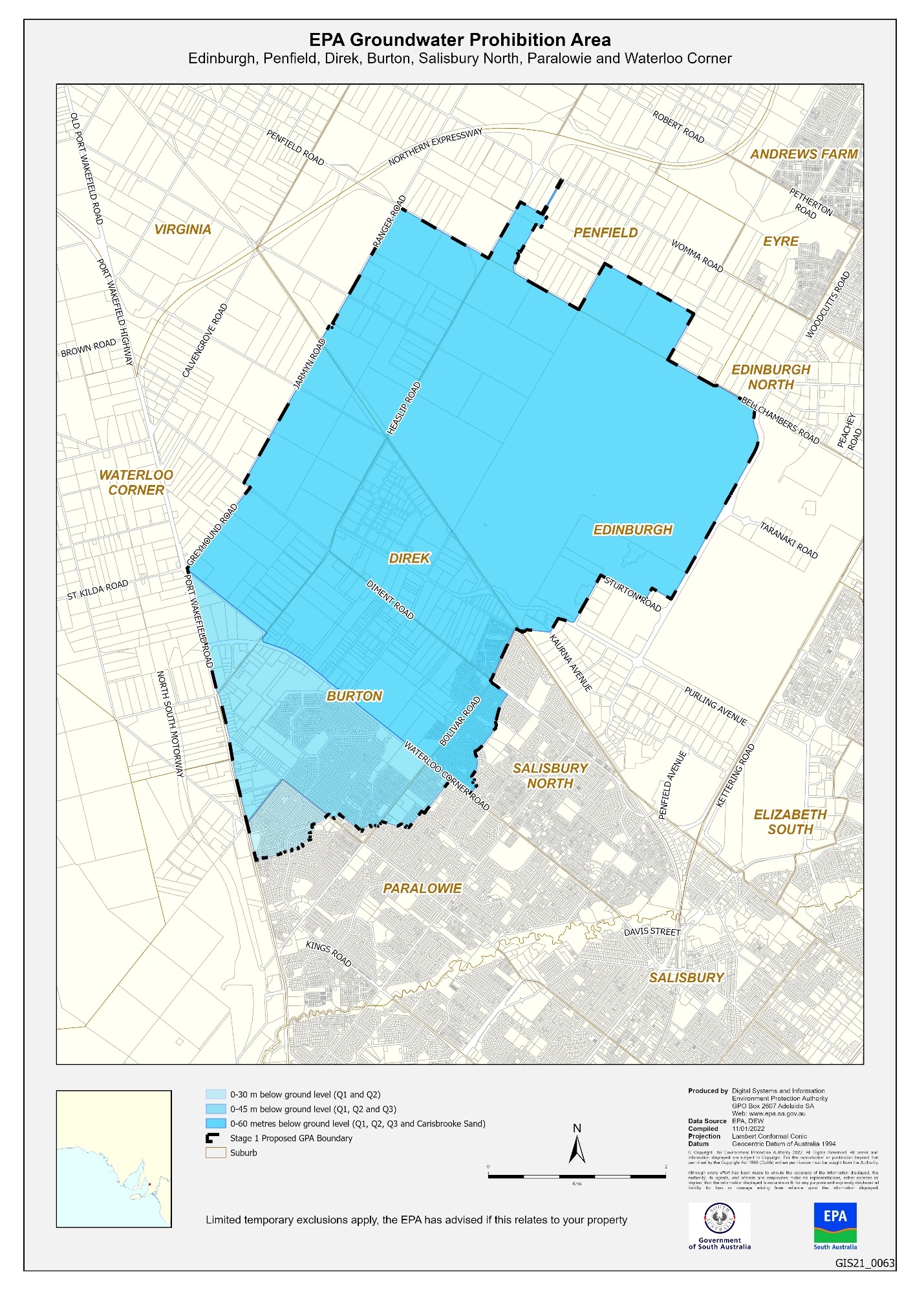 Map 2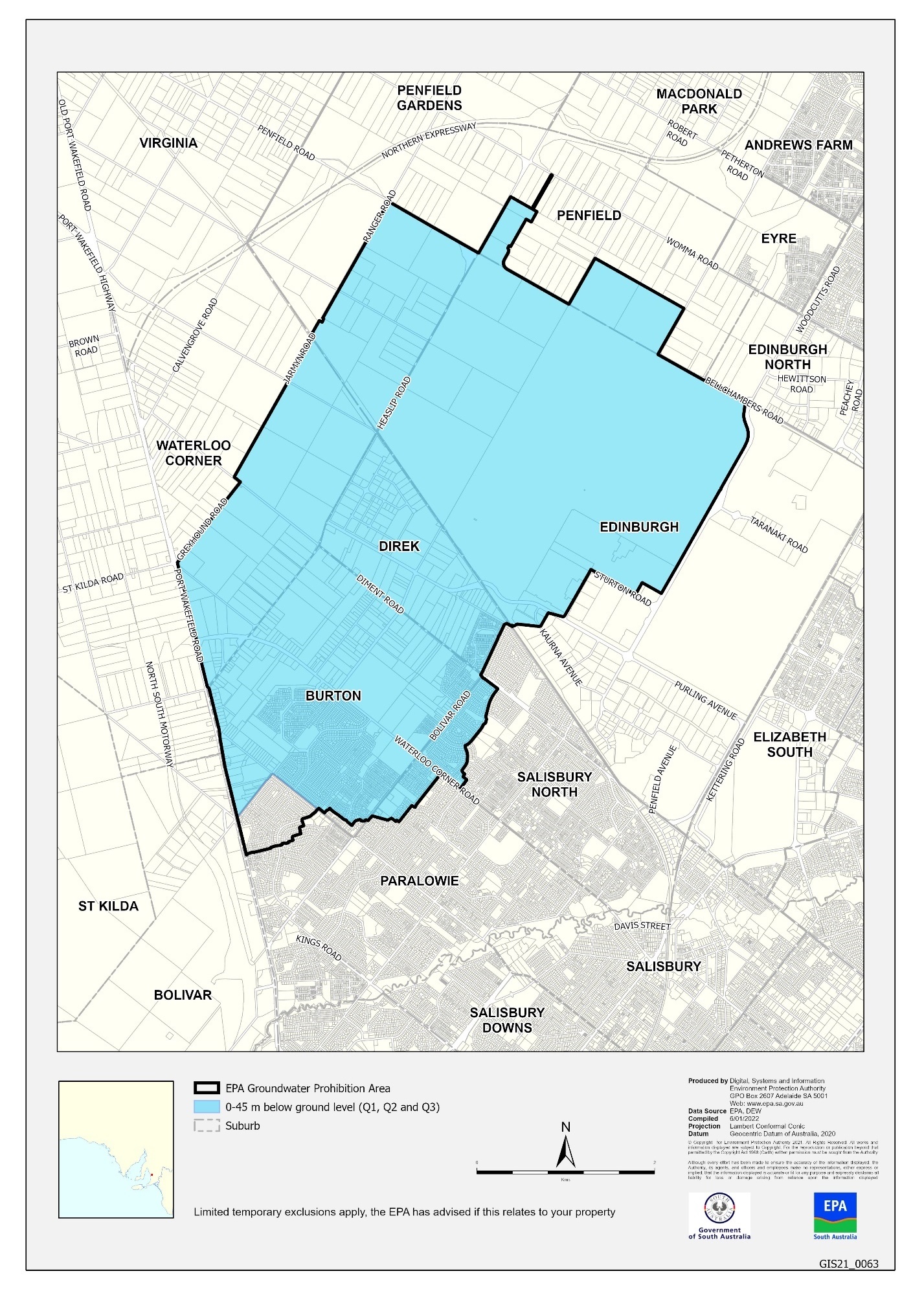 Map 3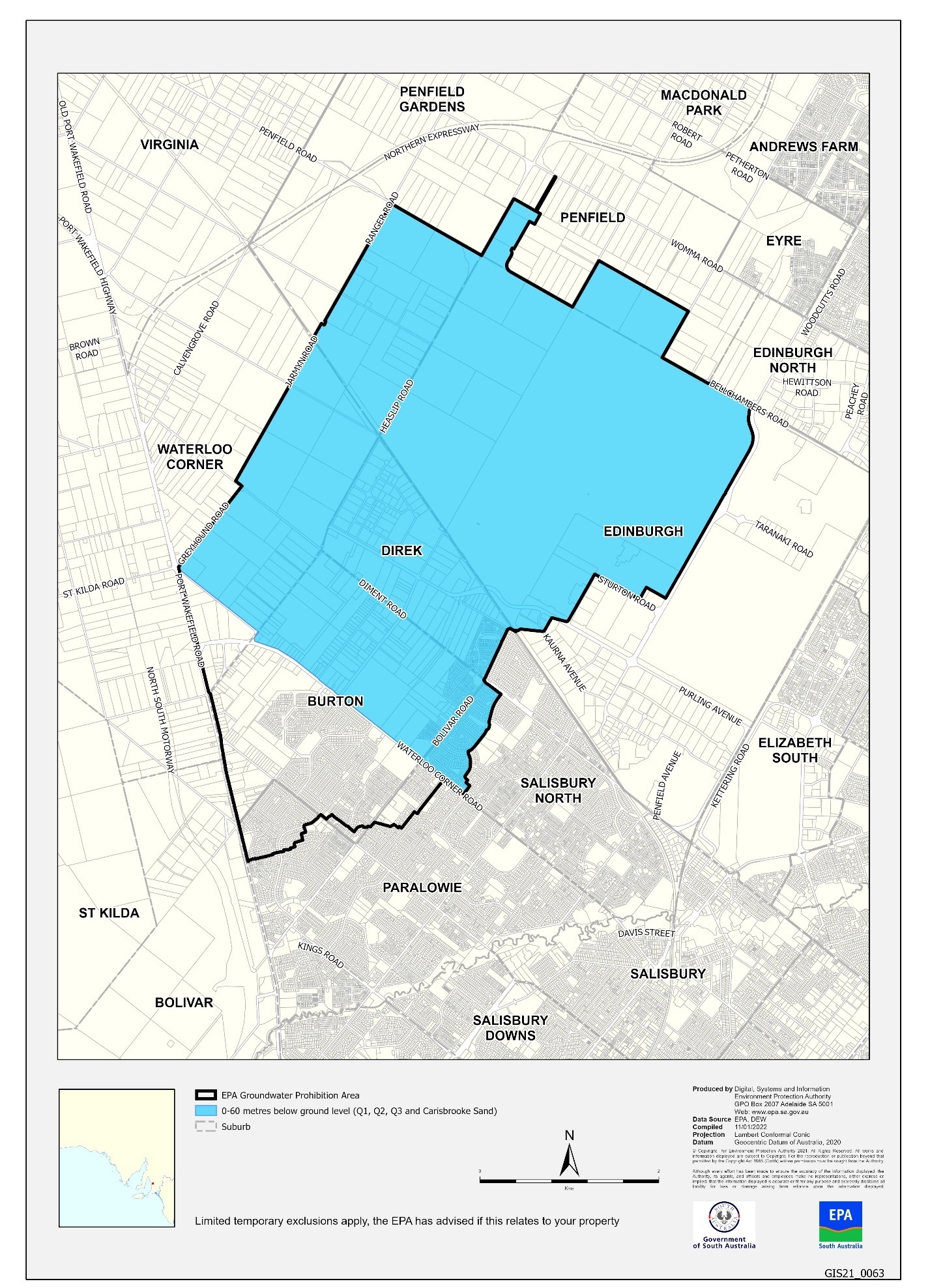 Housing Improvement Act 2016Rent Control RevocationsWhereas the Minister for Human Services Delegate is satisfied that each of the houses described hereunder has ceased to be unsafe or unsuitable for human habitation for the purposes of the Housing Improvement Act 2016, notice is hereby given that, in exercise of the powers conferred by the said Act, the Minister for Human Services Delegate does hereby revoke the said Rent Control in respect of each property. Dated: 3 February 2022Craig ThompsonHousing Regulator and RegistrarHousing Safety Authority, SAHADelegate of Minister for Human ServicesJustices of the Peace Act 2005Section 4 Appointment of Justices of the Peace for South AustraliaNotice by the Commissioner for Consumer AffairsI, Dini Soulio, Commissioner for Consumer Affairs, delegate of the Attorney-General, pursuant to section 4 of the Justices of the Peace Act 2005, do hereby appoint the people listed as Justices of the Peace for South Australia as set out below.For a period of ten years for a term commencing on 16 February 2022 and expiring on 15 February 2032:John Douglas WOODBERRYDavid Warren WARDDavid Peter WARDVelika TRAYANSAnastasios William THEOLOGOURobert Harry STODDARDAnna SPACCATORELoretta Mary SISTRonald Phillip SIMPSONSandrine Marie Madeleine POISSONNIERBrian Leslie PILLERTrevor Anthony PATTIGeorge PANAGOPOULOSAnn Elizabeth NITSCHKEAnna Maria MECHISMichael James MCKENZIEFulvio MATTIASSITrevor Dean GRAHAMDean Douglas FLEMINGMark Barrington EVANSJeffrey Peter DROGEMULLERWarren Frederick DIBBENDavid Wight COWANSColin Douglas BUTLERGlenn Rodney BRUSGregory Stannard BRADSHAWNeill Thomas BAKERSusan Mary AVERAYMichael George ANGELAKISPatricia Jean MILESDated: 28 January 2022Dini SoulioCommissioner for Consumer AffairsDelegate of the Attorney-GeneralLand Acquisition Act 1969Section 16Form 5 – Notice of Acquisition1.	Notice of acquisitionThe Commissioner of Highways (the Authority), of 50 Flinders Street, Adelaide SA 5000, acquires the following interests in the following land:Comprising an unencumbered estate in fee simple in that piece of land being the whole of Allotment 66 in Filed plan No 148102 comprised in Certificate of Title Volume 6128 Folio 125 This notice is given under section 16 of the Land Acquisition Act 1969.2.	CompensationA person who has or had an interest consisting of native title or an alienable interest in the land that is divested or diminished by the acquisition or the enjoyment of which is adversely affected by the acquisition who does not receive an offer of compensation from the Authority may apply to the Authority for compensation.2A.	Payment of professional costs relating to acquisition (section 26B)If you are the owner in fee simple of the land to which this notice relates, you may be entitled to a payment of $10 000 from the Authority for use towards the payment of professional costs in relation to the acquisition of the land. Professional costs include legal costs, valuation costs and any other costs prescribed by the Land Acquisition Regulations 2019.3.	InquiriesInquiries should be directed to:	Rob GardnerGPO Box 1533Adelaide  SA  5001Telephone: (08) 8343 2567Dated: 1 February 2022The Common Seal of the COMMISSIONER OF HIGHWAYS was hereto affixed by authority of the Commissioner in the presence of:Rocco CarusoManager, Property Acquisition (Authorised Officer)Department for Infrastructure and TransportDIT 2021/04266/01Land Acquisition Act 1969Section 16Form 5 – Notice of Acquisition1.	Notice of acquisitionThe Commissioner of Highways (the Authority), of 50 Flinders Street, Adelaide SA 5000, acquires the following interests in the following land:Comprising an unencumbered estate in fee simple in that piece of land being portion of Allotment 40 in Deposited Plan No 116421 comprised in Certificate of Title Volume 6210 Folio 458, and being the whole of the land identified as Allotment 56 in plan D128223 lodged in the Lands Titles Office.This notice is given under section 16 of the Land Acquisition Act 1969.2.	CompensationA person who has or had an interest consisting of native title or an alienable interest in the land that is divested or diminished by the acquisition or the enjoyment of which is adversely affected by the acquisition who does not receive an offer of compensation from the Authority may apply to the Authority for compensation.2A.	Payment of professional costs relating to acquisition (section 26B)If you are the owner in fee simple of the land to which this notice relates, you may be entitled to a payment of $10 000 from the Authority for use towards the payment of professional costs in relation to the acquisition of the land. Professional costs include legal costs, valuation costs and any other costs prescribed by the Land Acquisition Regulations 2019.3.	InquiriesInquiries should be directed to:	Philip CheffirsGPO Box 1533Adelaide  SA  5001Telephone: (08) 8343 2575Dated: 1 February 2022The Common Seal of the COMMISSIONER OF HIGHWAYS was hereto affixed by authority of the Commissioner in the presence of:Rocco CarusoManager, Property Acquisition (Authorised Officer)Department for Infrastructure and TransportDIT 2021/09649/01Land Acquisition Act 1969Section 16Form 5 – Notice of Acquisition1.	Notice of acquisitionThe Commissioner of Highways (the Authority), of 50 Flinders Street, Adelaide SA 5000, acquires the following interests in the following land:Comprising an unencumbered estate in fee simple in that piece of land being portion of Section 236 in the Hundred of Solomon comprised in Certificate of Title Volume 5833 Folio 145, and being the whole of the land identified as Allotment 52 in plan D128221 lodged in the Lands Titles Office  This notice is given under section 16 of the Land Acquisition Act 1969.2.	CompensationA person who has or had an interest consisting of native title or an alienable interest in the land that is divested or diminished by the acquisition or the enjoyment of which is adversely affected by the acquisition who does not receive an offer of compensation from the Authority may apply to the Authority for compensation.2A.	Payment of professional costs relating to acquisition (section 26B)If you are the owner in fee simple of the land to which this notice relates, you may be entitled to a payment of $10 000 from the Authority for use towards the payment of professional costs in relation to the acquisition of the land. Professional costs include legal costs, valuation costs and any other costs prescribed by the Land Acquisition Regulations 2019.3.	InquiriesInquiries should be directed to:	Philip CheffirsGPO Box 1533Adelaide  SA  5001Telephone: (08) 8343 2575Dated: 31 January 2022The Common Seal of the COMMISSIONER OF HIGHWAYS was hereto affixed by authority of the Commissioner in the presence of:Rocco CarusoManager, Property Acquisition (Authorised Officer)Department for Infrastructure and TransportDIT 2021/09653/01Landscape South Australia Act 2019List of Declared AnimalsPURSUANT to section 185(1) of the Landscape South Australia Act 2019 (the Act), I, David Speirs MP, Minister for Environment and Water, vary the List of Declared Animals by declaring the provisions of the Act apply to specified animals in specified declared areas as follows:The List of Declared Animals is amended by the addition of CLASS 25, Pig (Domestic Form), Kangaroo Island and the amendment of CLASS 24 to exclude Kangaroo Island in the Declared Area. The List of Declared Animals is amended by the change of Class 24 to exclude Kangaroo Island in the Declared area and by the addition of Class 25 for domestic pigs on Kangaroo IslandDated: 31 January 2022David Speirs MPMinister for Environment and WaterMENTAL HEALTH ACT 2009Authorised Mental Health ProfessionalNOTICE is hereby given in accordance with Section 94(1) of the Mental Health Act 2009, that the Chief Psychiatrist has determined the following person as an Authorised Mental Health Professional:James ReynoldsA person’s determination as an Authorised Mental Health Professional expires three years after the commencement date.Dated: 27 January 2022Dr J BrayleyChief PsychiatristMining Act 1971Section 56HApplication for a Mining LeaseNotice is hereby given in accordance with Section 56H of the Mining Act 1971, that an application for a Mining Lease over the undermentioned mineral claim has been received: Applicant:	Henschke Industries Pty LtdClaim Number:	4531Location:	CT 5811/916 and CT 5818/469, Naracoorte area, 2km southeast of Naracoorte.Area: 	4.6 hectares approximatelyPurpose: 	Extractive Minerals (Limestone)Reference:	2021/000246To arrange an inspection of the proposal at the Department for Energy and Mining, please call the Department on 08 8463 3103.An electronic copy of the proposal can be found on the Department for Energy and Mining website: http://energymining.sa.gov.au/minerals/mining/public_notices_mining.Written submissions in relation to this application are invited to be received at the Department for Energy and Mining, Mining Regulation, Attn: Business Support Officer, GPO Box 320 ADELAIDE SA 5001 or dem.miningregrehab@sa.gov.au by no later than 16 February 2022.The delegate of the Minister for Energy and Mining is required to have regard to these submissions in determining whether to grant or refuse the application and, if granted, the terms and conditions on which it should be granted.When you make a written submission, that submission becomes a public record. Your submission will be provided to the applicant and may be made available for public inspection.Dated: 3 February 2022C JohansonActing Mining Registrar as delegate for the Minister for Energy and MiningDepartment for Energy and MiningMining Act 1971Section 56HApplication for Mining LeasesNotice is hereby given in accordance with Section 56H of the Mining Act 1971, that an application for a Mining Lease over the undermentioned mineral claim has been received: Applicant:	PP Paterson Holdings Pty LtdClaim Number:	4497Location:	CT 6110/231 and CT 6110/232, Cooke Plains area, approximately 19km southeast of Tailem Bend.Area: 	11.42 hectares approximatelyPurpose: 	Industrial Mineral (Gypsum)Reference:	2021/000075Applicant:	PP Paterson Holdings Pty LtdClaim Number:	4517Location:	CT 6248/811, Cooke Plains Area, approximately 21km south-east of Tailem BendArea: 	11.67 hectares approximatelyPurpose: 	Industrial Mineral (Gypsum)Reference:	2021/000200To arrange an inspection of the proposal at the Department for Energy and Mining, please call the Department on 08 8463 3103.An electronic copy of the proposal can be found on the Department for Energy and Mining website: http://energymining.sa.gov.au/minerals/mining/public_notices_mining.Written submissions in relation to this application are invited to be received at the Department for Energy and Mining, Mining Regulation, Attn: Business Support Officer, GPO Box 320 ADELAIDE SA 5001 or dem.miningregrehab@sa.gov.au by no later than 17 February 2022.The delegate of the Minister for Energy and Mining is required to have regard to these submissions in determining whether to grant or refuse the application and, if granted, the terms and conditions on which it should be granted.When you make a written submission, that submission becomes a public record. Your submission will be provided to the applicant and may be made available for public inspection.Dated: 3 February 2022C JohansonActing Mining Registrar as delegate for the Minister for Energy and MiningDepartment for Energy and MiningMining Act 1971Section 56HApplication for a Mining LeaseNotice is hereby given in accordance with Section 56H of the Mining Act 1971, that an application for a Mining Lease over the undermentioned mineral claim has been received: Applicant:	OneSteel Manufacturing Pty LtdClaim Number:	4539Location:	CR 6059/795, CR 6241/28, CR 6059/793, CT 5936/543, CT 6128/515, CL 6237/768 and CT 6150/28, Middleback range area, approximately 42km southwest of Whyalla.Area: 	340.4 hectares approximatelyPurpose: 	Industrial Mineral (Iron Ore)Reference:	2021/000478To arrange an inspection of the proposal at the Department for Energy and Mining, please call the Department on 08 8463 3103.An electronic copy of the proposal can be found on the Department for Energy and Mining website: http://energymining.sa.gov.au/minerals/mining/public_notices_mining.Written submissions in relation to this application are invited to be received at the Department for Energy and Mining, Mining Regulation, Attn: Business Support Officer, GPO Box 320 ADELAIDE SA 5001 or dem.miningregrehab@sa.gov.au by no later than 3 March 2022.The delegate of the Minister for Energy and Mining is required to have regard to these submissions in determining whether to grant or refuse the application and, if granted, the terms and conditions on which it should be granted.When you make a written submission, that submission becomes a public record. Your submission will be provided to the applicant and may be made available for public inspection.Dated: 3 February 2022C JohansonActing Mining Registrar as delegate for the Minister for Energy and MiningDepartment for Energy and MiningPastoral Land Management and Conservation Act 1989Public Access Route Closures January 2022Notice of Intent to Temporarily Close Public Access Route Number 1 Copper King MineNotice is hereby given of the intent to temporarily close the Copper King Mine Public Access Route from Zinc Mine Road turn off to the Copper King Mine, from 28 January 2022 until further notice, pursuant to section 45 (7) of the Pastoral Land Management and Conservation Act 1989. Notification of the re-opening of the Public Access Route will be provided on the Department of Planning, Transport and Infrastructure’s Outback Road Warnings website at www.dpti.sa.gov.au/OutbackRoads/outback_road_warnings/special_noticesNotice of Intent to Temporarily Close Public Access Route Number 6 TallaringaNotice is hereby given of the intent to temporarily close the Tallaringa Public Access Route from Mabel Creek Homestead to the gate into Tallaringa Conservation Park, from 28 January 2022 until further notice, pursuant to section 45 (7) of the Pastoral Land Management and Conservation Act 1989. Notification of the re-opening of the Public Access Route will be provided on the Department of Planning, Transport and Infrastructure’s Outback Road Warnings website at www.dpti.sa.gov.au/OutbackRoads/outback_road_warnings/special_noticesNotice of Intent to Temporarily Close Public Access Route Number 8 PedirkaNotice is hereby given of the intent to temporarily close the Pedirka Public Access Route from Hamilton Homestead to the Witjira National Park boundary, from 28 January 2022 until further notice, pursuant to section 45 (7) of the Pastoral Land Management and Conservation Act 1989. Notification of the re-opening of the Public Access Route will be provided on the Department of Planning, Transport and Infrastructure’s Outback Road Warnings website at www.dpti.sa.gov.au/OutbackRoads/outback_road_warnings/special_noticesNotice of Intent to Temporarily Close Public Access Route Number 10 Lake Gairdner National ParkNotice is hereby given of the intent to temporarily close the Lake Gairdner National Park Public Access Route from Skull Camp Tanks Road turn off to Lake Gairdner camping area, from 28 January 2022 until further notice, pursuant to section 45 (7) of the Pastoral Land Management and Conservation Act 1989. Notification of the re-opening of the Public Access Route will be provided on the Department of Planning, Transport and Infrastructure’s Outback Road Warnings website at www.dpti.sa.gov.au/OutbackRoads/outback_road_warnings/special_notices Notice of Intent to Temporarily Close Public Access Route Number 12 Old Peake Telegraph StationNotice is hereby given of the intent to temporarily close the Old Peak Telegraph Station Public Access Route from Oodnadatta track turn off to the end sign at the springs/ruin complex, from 28 January 2022 until further notice, pursuant to section 45 (7) of the Pastoral Land Management and Conservation Act 1989. Notification of the re-opening of the Public Access Route will be provided on the Department of Planning, Transport and Infrastructure’s Outback Road Warnings website at www.dpti.sa.gov.au/OutbackRoads/outback_road_warnings/special_notices Notice of Intent to Temporarily Close Public Access Route Number 14 Strangway SpringsNotice is hereby given of the intent to temporarily close the Strangway Springs Public Access Route from T-junction on Oodnadatta track to the Stile at carpark, from 28 January 2022 until further notice, pursuant to section 45 (7) of the Pastoral Land Management and Conservation Act 1989. Notification of the re-opening of the Public Access Route will be provided on the Department of Planning, Transport and Infrastructure’s Outback Road Warnings website at www.dpti.sa.gov.au/OutbackRoads/outback_road_warnings/special_notices Notice of Intent to Temporarily Close Public Access Route Number 17 Arckaringa HillsNotice is hereby given of the intent to temporarily close the Arckaringa Hills Public Access Route from Painted Desert Road turn off to the carpark and lookout, from 28 January 2022 until further notice, pursuant to section 45 (7) of the Pastoral Land Management and Conservation Act 1989. Notification of the re-opening of the Public Access Route will be provided on the Department of Planning, Transport and Infrastructure’s Outback Road Warnings website at www.dpti.sa.gov.au/OutbackRoads/outback_road_warnings/special_notices Notice of Intent to Temporarily Close Public Access Route Number 18 Lake Cadibarrawirracanna Notice is hereby given of the intent to temporarily close the Lake Cadibarrawirracanna Public Access Route from William Creek road turn off to the lookout, from 28 January 2022 until further notice, pursuant to section 45 (7) of the Pastoral Land Management and Conservation Act 1989. Notification of the re-opening of the Public Access Route will be provided on the Department of Planning, Transport and Infrastructure’s Outback Road Warnings website at www.dpti.sa.gov.au/OutbackRoads/outback_road_warnings/special_notices Notice of Intent to Temporarily Close Public Access Route Number 19 Algebuckina Bridge and WaterholeNotice is hereby given of the intent to temporarily close the Algebuckina Bridge and Waterhole Public Access Route from the Oodnadatta track turn off to the campground, from 28 January 2022 until further notice, pursuant to section 45 (7) of the Pastoral Land Management and Conservation Act 1989. Notification of the re-opening of the Public Access Route will be provided on the Department of Planning, Transport and Infrastructure’s Outback Road Warnings website at www.dpti.sa.gov.au/OutbackRoads/outback_road_warnings/special_notices Notice of Intent to Temporarily Close Public Access Route Number 20 Beresford BoreNotice is hereby given of the intent to temporarily close the Beresford Bore Public Access Route from the Oodnadatta track turn off to Beresford Bore Ruins, from 28 January 2022 until further notice, pursuant to section 45 (7) of the Pastoral Land Management and Conservation Act 1989. Notification of the re-opening of the Public Access Route will be provided on the Department of Planning, Transport and Infrastructure’s Outback Road Warnings website at www.dpti.sa.gov.au/OutbackRoads/outback_road_warnings/special_notices Notice of Intent to Temporarily Close Public Access Route Number 23 NonningNotice is hereby given of the intent to temporarily close the Nonning Public Access Route from southern end of track to the northern end of track near the Nonning Gymkhana grounds, from 28 January 2022 until further notice, pursuant to section 45 (7) of the Pastoral Land Management and Conservation Act 1989. Notification of the re-opening of the Public Access Route will be provided on the Department of Planning, Transport and Infrastructure’s Outback Road Warnings website at www.dpti.sa.gov.au/OutbackRoads/outback_road_warnings/special_notices Dated: 28 January 2022Bianca LewisPastoral Board delegate of section 45 (7) of the Pastoral Land Management and Conservation Act 1989Manager Pastoral Unit, Rural Solutions SADepartment of Primary Industries and Regions SAPlanning, Development and Infrastructure Act 2016Section 76Amendment to the Planning and Design CodePreambleIt is necessary to amend the Planning and Design Code (the Code) in operation at 20 January 2022 (Version 2022.1) in order to make changes of form relating to the Code’s spatial layers and their relationship with land parcels. NOTE: There are no changes to the application of zone, subzone or overlay boundaries and their relationship with affected parcels or the intent of policy application as a result of this amendment.Pursuant to section 76(1)(a) of the Planning, Development and Infrastructure Act 2016 (the Act), I hereby amend the Code in order to make changes of form (without altering the effect of underlying policy) as follows:Undertake minor alterations to the geometry of the spatial layers and data in the Code to maintain the current relationship between the parcel boundaries and Code data as a result of the following:New plans of division deposited in the Land Titles Office between 14 January 2021 and 27 January 2022 affecting the following spatial and data layers in the Code:Zones and subzonesTechnical and Numeric VariationsBuilding Heights (Levels)Building Heights (Metres)Minimum FrontageMinimum Site Area Minimum Primary Street SetbackMinimum Side Boundary SetbackFuture Local Road Widening SetbackOverlaysAffordable HousingDefence Aviation AreaEnvironment and Food Production AreaFuture Local Road WideningHazard (Bushfire - High Risk)Hazard (Bushfire - Medium Risk)Hazard (Bushfire - General Risk)Hazard (Bushfire - Urban Interface)Hazard (Bushfire - Regional)Hazard (Bushfire - Outback)Heritage AdjacencyHistoric AreaKey Outback and Rural RoutesLimited Land DivisionLocal Heritage PlaceNoise and Air EmissionsRegulated and Significant TreeState Heritage PlaceStormwater ManagementUrban Transport RoutesUrban Tree CanopyImproved spatial data for existing land parcels in the following locations (as described in Column A) that affect data layers in the Code (as shown in Column B):Amending references to the following Concept Plan spatial layers and data in the Code for the City of Adelaide to align with Part 12 of the Code as follows:References to Concept Plan 85 - City Riverbank, Adelaide be amended to Concept Plan 85 – City Riverbank – InnovationReferences to Concept Plan 125– Riverbank Precinct be amended to Concept Plan 125 – City Riverbank – WestIn Part 13 of the Code – Table of Amendments, update the publication date, Code version number, amendment type and summary of amendments within the ‘Table of Planning and Design Code Amendments’ to reflect the amendments to the Code as described in this Notice.Pursuant to section 76(5)(a) of the Act, I further specify that the amendments to the Code as described in this Notice will take effect upon the date those amendments are published on the SA planning portal.Dated: 1 February 2022Sally SmithExecutive Director, Planning & Land Use ServicesAttorney-General’s DepartmentDelegate of Josh Teague MP, Minister for Planning and Local GovernmentRoads (Opening and Closing) Act 1991Section 24Notice of Confirmation of Road Process OrderRoad Opening and Closing—Montacute Road, MontacuteBy Road Process Order made on 7 January 2022, the Adelaide Hills Council ordered that:Portion of Allotment 90 in Filed Plan 130444, Montacute, Hundred of Adelaide, more particularly delineated and numbered ‘1’ in Preliminary Plan 05/0056 be opened as road.Portion of Montacute Road, Montacute, situated adjoining the western boundary of Allotment 90 in Filed Plan 130444, Hundred of Adelaide, more particularly delineated and lettered ‘B’ in Preliminary Plan 05/0056 be closed.Transfer the whole of the land subject to closure to Bronte John Earl and Josephine Helen Dowsett in accordance with the Agreement for Exchange dated 27 March 2006 entered into between the Adelaide Hills Council and Bronte John Earl and Josephine Helen Dowsett.On 27 January 2022 that order was confirmed by the Minister for Planning and Local Government (exercising the powers and functions of the Attorney-General), conditionally upon the deposit by the Registrar-General of Deposited Plan 127017 being the authority for the new boundaries.Pursuant to section 24 of the Roads (Opening and Closing) Act 1991, NOTICE of the order referred to above and its confirmation is hereby given.Dated: 3 February 2022B. J. SlapeSurveyor-GeneralDAIS 05/0056South Australian Employment Tribunal Act 2014South Australian Employment Tribunal Rules 2022The President and a Deputy President of the South Australian Employment Tribunal after consultation with the Minister make the following Rules under the South Australian Employment Tribunal Act 2014.PART 1 - PreliminaryName of RulesThese rules are referred to as the South Australian Employment Tribunal Rules 2022 (the Rules).CommencementThe Rules will commence operation on the date of their publication in the Gazette. Revocation and transitional provisionsSubject to this rule, the South Australian Employment Tribunal Rules 2017 and the Fast Track Stream Rules 2020 are revoked.A proceeding commenced in the Tribunal under the South Australian Employment Tribunal Rules 2017 prior to the commencement date of the Rules will, subject to any direction to the contrary made by the Tribunal, operate under the Rules from the date of commencement.In respect of any other proceeding commenced prior to the commencement date and transferred to the Tribunal, the Tribunal may give directions to resolve any uncertainty about which rule applies to the proceeding, or to a particular step in the proceeding, and may do anything else necessary to ensure the smoothest possible transition from one jurisdiction to another.Overriding purpose, application of the Rules and identification of any interestThe overriding purpose of the Rules, in their application to proceedings in the Tribunal, is to facilitate the objects of the SAET Act and, in particular, the just, quick and cost effective resolution of the real issues in proceedings.The Tribunal must seek to give effect to the overriding purpose of the Rules when it exercises any power given to it by the SAET Act or by the Rules and when it interprets any provision in the Rules.A party to a proceeding is under a duty to assist the Tribunal to achieve the overriding purpose of the Rules, to participate in the processes of the Tribunal in a constructive manner and to comply with directions and orders of the Tribunal.A party, representative, witness or interpreter to or in a proceeding is under a duty to disclose any interest which is reasonably known or apprehended, personal or pecuniary, in or in relation to any matter or witness before the Tribunal.Each of the following persons must not, by their conduct, cause a party to a proceeding to be put in breach of a duty identified in sub-rule (3) or (4):a solicitor or barrister representing the party in a proceeding;any person with a relevant interest in a proceeding commenced by the party.The Tribunal may take into account a failure to comply with sub-rule (3), (4) or (5) in making or declining to make an order for costs.For the purposes of this rule, a person has a relevant interest in a proceeding if the person:provides financial assistance or other assistance to a party to the proceeding; andexercises direct or indirect control over, or influences, the conduct of the proceeding or the conduct of a party to the proceeding.Cost effectivenessTribunal proceedings must be conducted efficiently and in a manner proportionate to the matter in dispute. Proportionality means ensuring that legal costs and other costs incurred in connection with a proceeding are reasonable and proportionate to the importance and complexity of the issues in dispute.Legal practitioners and other persons authorised to represent a party in a proceeding must use their best endeavours to facilitate the just, quick and cost effective resolution of the real issues in the proceeding before the Tribunal. InterpretationIn the Rules, unless a contrary intention appears:words used have the same meaning as words used in the SAET Act or Regulations or a relevant Act or regulations made under a relevant Act;administrator means a person appointed as an administrator under an administration order as defined in the Guardianship and Administration Act 1993; applicant has the meaning it has in the SAET Act;approved form has the following meanings:a document is in an approved form if it is in the form of, or substantially similar to, a document approved by the President and published on the Tribunal website, or otherwise made available for use by the Tribunal, or otherwise approved by the Tribunal;a document is in the approved form if it is in the form of the document approved by the President and published on the Tribunal website, or otherwise made available for use by the Tribunal, or otherwise approved by the Tribunal;Commissioner means a person holding office as a Commissioner of the Tribunal;company means a company as defined by s 9 of the Corporations Act 2001 (Cth);contact details of a person means the person’s address, telephone number, mobile number, pager number and email address (as far as each are known or relevant) that can be used by the Tribunal and other parties or persons to contact the person in relation to a proceeding (and in relation to an Australian company, includes the address of the registered office of the company);contempt includes:a contempt in the face of the Tribunal;disruption of a proceeding in the Tribunal or of the Tribunal’s processes;obstruction or perversion of the course of justice:by intimidation of or interference with a witness; orby making statements or publishing material that could prejudice the fair and impartial determination of a proceeding before the Tribunal; orin any other way;obstruction or interference with the proper performance of official duties by an officer of the Tribunal;deliberate non-compliance with a judgment or order of the Tribunal;an attempt to do anything that would, assuming the attempt had been carried successfully to conclusion, have constituted a contempt under any of the above paragraphs;counter-application means any document filed in response to an initiating application; Court means the South Australian Employment Court however constituted and includes the Full Bench of the Court;decision has the same meaning it has in the SAET Act;Deputy President means a Deputy President of the Tribunal;District Court means the District Court of South Australia;Full Bench means a Full Bench of the Tribunal (including a Full Bench of the Court) consisting of 3 Presidential members;guardian certificate means a certificate signed by a proposed litigation guardian certifying that:the person for whom the proposed litigation guardian consents to act is a person under a legal incapacity, identifying that person’s date of birth and, when applicable, details of their mental disability or illness rendering them incapable of managing their participation in a proceeding;the proposed litigation guardian is eligible to be a litigation guardian for the person under a legal incapacity in the proceeding;the proposed litigation guardian does not and would not have an interest in the proceeding adverse to the person under a legal incapacity;the proposed litigation guardian understands the rights and obligations of a litigation guardian; andthe proposed litigation guardian consents to acting as litigation guardian for the person under a legal incapacity in the proceeding.health practitioner means a health practitioner as defined by s 4 of the Return to Work Act 2014;   initiating application means any document by which a proceeding in the Tribunal is started by a person, or by which the Tribunal’s jurisdiction is otherwise invoked, and includes an internal review, an appeal and a referral made to or claim brought before the Tribunal under a relevant Act;Magistrates Court means the Magistrates Court of South Australia;person under a legal incapacity means a person:under the age of 18 years; orwho, because of a mental disability or illness, is not capable of managing their participation in a proceeding;Practice Direction means a direction made by the President about practices and procedures adopted by the Tribunal; President means the President of the Tribunal;Presidential member means the President or a Deputy President of the Tribunal;proceeding means any matter, action, dispute, application, hearing, review, trial, reference, case stated, appeal or other step whatsoever before the Tribunal however constituted pursuant to the SAET Act or in consequence of any jurisdiction vested in it or a Tribunal member by a relevant Act, whether at the interlocutory or hearing stage or otherwise;registered agent means a person who is named on the list of registered agents maintained under s 152 of the Fair Work Act 1994;registrar means the Registrar or a Deputy Registrar of the Tribunal;Regulations means the South Australian Employment Tribunal Regulations 2015; relevant Act means an Act which confers jurisdiction on the Tribunal;respondent means a person or entity in relation to whom a decision of the Tribunal or some other form of relief is sought by an applicant; response means a respondent’s answer to an initiating application or any other application made to the Tribunal;SAET Act means the South Australian Employment Tribunal Act 2014;settlement conference has the meaning it has in rule 54(1);Supreme Court means the Supreme Court of South Australia;the Registrar means the principal registrar of the Tribunal;Tribunal means the South Australian Employment Tribunal however constituted and, where the context permits, includes the Tribunal in Court Session;Tribunal in Court Session means the South Australian Employment Court;Tribunal member means a Presidential member or a Commissioner;Tribunal website means www.saet.sa.gov.au;Uniform Civil Rules means the Uniform Civil Rules 2020 as amended, varied, substituted, replaced and adopted by the District Court from time to time;A reference in the Rules to any Act or statutory instrument means that Act or statutory instrument as amended or substituted from time to time and includes any instrument made under it or the substituted Act or statutory instrument.The Rules are to be read as subject to the SAET Act and Regulations and to any applicable provision of a relevant Act or regulations made under a relevant Act.The Rules comprise general rules and rules that apply to specific types of proceedings.  To the extent that there is an inconsistency between a general rule and a rule dealing with a specific type of proceeding, the specific rule is to apply, subject to contrary order of a Presidential member.Application of the Uniform Civil Rules Subject to any order to the contrary made by the Tribunal, where any issue or procedure is not provided for under the Rules, the SAET Act or a relevant Act, the Uniform Civil Rules apply, and any relevant forms used by the District Court may be adopted and used with such modifications as the circumstances of any particular case may make necessary.Directions, relief from time limits and dispensation from the RulesThe Tribunal may upon application or on its own initiative:give directions about the procedure to be followed in a particular matter;extend or abridge a time limit for doing anything in connection with any proceedings, or in relation to commencing any proceedings; orvary any requirement of the Rules; ordispense with compliance by any person, or by the Tribunal, with any requirement of the Rules, either before or after the time for compliance arises, and in doing so, may impose any conditions or give any consequential or other directions as are appropriate.An extension of time will automatically be granted, without application, to enable the Tribunal to conciliate a matter, subject to any order to the contrary made by a Presidential member at any time in a proceeding.Sub-rule (2) does not apply to a proceeding to which the Dust Diseases Act 2005 applies. Sub-rule (2) applies to a monetary claim or a claim for relief against unfair dismissal under the Fair Work Act 1994 but does not apply to any other proceeding under the Fair Work Act 1994.Sub-rule (2) does not apply to a review under the Public Sector Act 2009. A registrar of the Tribunal is expressly authorised to constitute the Tribunal for the purposes of this rule.Seals of the TribunalThe seals of the Tribunal will be applied to such documents as the President may direct.The seals of the Tribunal will be in the form that the President approves and kept in the custody of the Registrar.Practice Directions and GuidelinesThe President may make any Practice Direction contemplated by the Rules or considered necessary to regulate proceedings in the Tribunal.The President may issue Guidelines with respect to particular classes of proceedings in order to assist the preparation and conduct of proceedings.PART 2 - Additional non-criminal jurisdiction of the Court  Assignment of additional jurisdictions to the CourtIn addition to the jurisdiction conferred on the Court by the SAET Act or a relevant Act, non-criminal proceedings under any of the following Acts or parts of Acts and proceedings in the Tribunal’s jurisdiction at common law or in equity, are assigned to the Court should the relevant proceedings be referred for hearing and determination at the conclusion of conciliation in that part of the Tribunal that does not sit as the Court:Sections 8, 11 and 12, and Chapter 3, Part 6 of the Fair Work Act 1994;Section 13 of the Long Service Leave Act 1987;Return to Work Act 2014, except for proceedings under Part 7 of that Act;SAET Act; andWork Health and Safety Act 2012, except for matters under s 65, Part 7 and Part 12 of that Act.PART 3 - DocumentsForm of documentsAll documents filed with the Tribunal must:be in English or, if not in English, be accompanied by a translation of the document into English either prepared by an accredited translator or as directed by a registrar; andclearly identify the name of the party filing the document or on whose behalf the document is filed; andinclude the case number of the proceeding.Filing documents with the TribunalAny document, including any approved form, affidavit or other document a party intends to rely on in any proceeding, must be filed at the registry of the Tribunal.Subject to the Rules, a document must be filed with the Tribunal:by lodging it at the registry electronically; orby lodging it in paper form at the registry; orby sending it in paper form by post to the registry; orsubject to compliance with any applicable Practice Direction, by providing it by any other means that the Tribunal makes available for that purpose.Except in the case of specified classes of documents the Tribunal has a preference for electronic filing and a registrar may refuse to receive a document that is presented to the Tribunal for filing in non-electronic form and may direct that the document be filed with the Tribunal electronically.The Registrar may determine that all documents, or specified classes of documents, sought to be filed by some or all persons, or specified classes of persons, must be filed electronically.The Registrar may determine that specified classes of documents must be filed in paper form.Failure to comply with sub-rule (4) or (5) may result in a document not being accepted for filing.Registrar may receive documents Subject to the Rules and if considered appropriate, a registrar may receive an application or other document even though it does not comply with the Rules, and may do so subject to any terms and conditions.Registrar may refuse to receive documentsSubject to the Rules, a registrar may refuse to receive any application or document if it does not comply with the Rules.A registrar must refuse to receive an application or other document for filing at the Tribunal if:it is not reasonably legible; orit is an application that is beyond the jurisdiction of the Tribunal and a Presidential member of the Tribunal has directed a registrar to refuse or reject the application for filing; orthe application or document is an abuse of the Tribunal’s process or is scandalous, frivolous or vexatious and a Presidential member of the Tribunal has directed a registrar to refuse or reject the application or document for filing.The Tribunal may dismiss an application commenced by a document that ought to have been rejected under this rule.Rejection or dismissal of an application pursuant to this rule does not prevent a further application that complies with the Rules, the SAET Act and any relevant Act from being made.Provision by the Tribunal of copies of documents to parties and other personsSubject to the Rules, where any initiating application is filed with the Tribunal, a registrar must as soon as reasonably possible, and in any event within 3 business days, serve a copy of the application and any supporting documents:upon each other party to the proceeding; andupon any other person not a party to the proceeding as required by the Rules or any Act.If an initiating application is filed with the Tribunal within 3 business days of the hearing scheduled for the relevant proceeding, a registrar may:prior to the commencement of the hearing, give a copy of the application and any supporting documents to any person who should receive a copy of the application and supporting documents under the Rules; orrequire the person filing the initiating application to serve within a specified time, a copy of the application and any supporting documents on any person who should receive a copy of the application and documents under the Rules.Subject to the Rules and to the extent that it is reasonably necessary to achieve a just outcome in a proceeding before the Tribunal, or otherwise achieve the objectives of the SAET Act, a Presidential member may direct a registrar to serve a copy of any document or part of any document (including an application, response or other document filed with the Tribunal, a summons issued by the Tribunal, any notice arising during the course of a proceeding or any directions or orders made by the Tribunal) on any person reasonably considered to have a proper interest in the matter. A registrar may serve a notice or any other document on a party or other person by any means considered appropriate to bring the document to the attention of the party or other person.If a person refuses to accept a document, it may be served on them by putting the document down in his or her presence and telling them the nature of it.A registrar is not obliged to serve a copy of any document on a person if the person’s whereabouts or contact details cannot be ascertained after reasonable enquiries have been made.Power to order presumptive serviceThe Tribunal may, on an application for directions brought by a party, make an order for presumptive service of a document.An order for presumptive service will, if the conditions of the order are complied with, have the effect of presuming that a copy of the document has been served upon the relevant party or person.Without limiting the nature of an order for presumptive service, an order may provide that service upon one person will stand as service upon another person who is not able to be served or an order may provide that the giving of a notice by some means determined by the Tribunal will stand as service upon a person.Examples –1.	An order for presumptive service might provide for serving a copy of the document to a person who might reasonably be expected to bring the document to the attention of the party.2.	An order for presumptive service might provide for the publication of notice of the document in a particular newspaper or newspapers or by other means (including electronically).Parties to serve copies of documents on each otherSubject to the Rules, in the case of any document that is not an initiating application, the party filing it must within 7 days serve a copy of the document and any supporting documents on all other parties to the proceeding, and on any other person not a party as required by the Rules or any Act (unless there is a hearing scheduled in relation to the matter, in which case service must take place not less than 3 business days before the date of the hearing).The Rules or a Practice Direction may require that a party serve a copy of a particular document on another party or person, in which case the copy must be served on the other party or person:on the same day, or as soon after filing as possible; or as directed by a registrar (which may include that the party file with the Tribunal an affidavit as to service of the document on the other party or person).If the relevant document is a summons issued by the Tribunal under s 33 of the SAET Act, the applicant for the summons must ensure that the summons is served on the person named in the summons at least 5 business days before the date specified in the summons for attendance or as otherwise directed by a Tribunal member.In any proceeding where an applicant is required to serve a document that initiates a proceeding upon another party, the applicant is responsible for proving that service of the document was effected.Service of a document may be proved by an affidavit made by the person who served the document setting out:the date, time and place of service;how the person to be served was identified; andhow service was effected.The Tribunal may provide such directions as to service as are required in an individual case having regard to the circumstances of that case and may determine that a document has been served even if sub-rule (5) has not been complied with.Where an Act does not prescribe a particular method of service of a document that must be used, service may be effected by sending a copy of the document by email to the email address of the party to be served.An email address of a party served with a document under sub-rule (7) must be ascertained from the contact details provided by the party or by some other reasonable and reliable means. Serving copies on a partnership, trustees or unincorporated associationFor the purposes of the Rules but subject to sub-rule (3), if a proceeding is commenced against the members of an existing partnership in the partnership name, a document is taken to have been served on all members of the partnership if it is served on: any member of the partnership; ora person who apparently has the management or control of a business operated under the partnership.For the purposes of the Rules but subject to sub-rule (3), if a proceeding is commenced against trustees of an existing trust in the trust name, a document is taken to have been served on all trustees if it is served on: any trustee; ora person who apparently has the management or control of a business operated under the trust.If the partnership or trust has been dissolved, all former members or trustees against whom the party initiating the proceeding desires to pursue the relevant claim must be individually served with a copy of the relevant document.For the purposes of the Rules, if a proceeding is commenced against an unincorporated association in the name of the association, a document is taken to have been served on the association if it is served on:any member of the committee of management of the association; orany person who holds property on trust for the purposes of the association; ora person who apparently has the management or control of the business of the association.PART 4 - Applications and responsesApplicationsAll initiating applications must be in the approved form setting out the grounds for the application and the remedy sought, and must be accompanied by any prescribed fee, or by an application in the approved form to waive or reduce any prescribed fee.All other applications in relation to proceedings, including applications for general directions about the conduct of the proceedings, must be in an approved form and:include the nature of the application being made and, if relevant, the legislation under which it is made; andinclude the reasons for the application; andinclude the directions or remedy sought, including the amount sought if it is a monetary claim.If an extension of time is sought to make any application or to do any other thing, the application must expressly seek the extension of time and include the reasons why an extension of time should be given.A person filing an application must provide details of any known requirements for an interpreter, for assistance with a disability for any special cultural requirement, for security or for any other need of a party or witness proposing to attend a conference or a hearing.When an application is commencedAn application is commenced on whichever is the later of:the date and time when the application is filed in the Tribunal; orif a fee is required to be paid under the Regulations in respect of the application, the date and time that the fee is paid; or if a fee required to be paid under the Regulations is waived, the date and time when the fee is waived.Counter-applications and third-party applications If the Tribunal’s jurisdiction permits, a respondent to an initiating application in the Tribunal’s jurisdictions under Division 1 or 2 of Part 3 of the SAET Act may, in the response to the application, or separately, make an application to the Tribunal for a remedy against the applicant (a counter-application), or may make an application against a person who is not a party to the proceeding (a third-party application). A respondent to an application for internal review or appeal who seeks to have the Tribunal’s original orders set aside or varied for reasons that differ from those of the applicant may, in the response to the application or separately, make a counter-application for internal review or appeal of the Tribunal’s decision.  If a respondent contends that an appeal should be dismissed for reasons different to those contained in the decision under appeal, the respondent must file a notice stating in detail the grounds on which the respondent asserts that the decision should be upheld (a notice of alternate contentions) and provide a copy to the applicant within 14 days of being served with a copy of the appeal.Any counter-application or third-party application must comply with any relevant rule for applications of the relevant type, and any response to a counter-application or third-party application must comply with any relevant rule concerning responses. Subject to any time limit in a relevant Act, a counter-application or third-party application is to be filed within 14 days of service of the application it responds too. Unless a prescribed fee is waived, a party is not relieved of any requirement to pay any prescribed fee applicable to a counter-application or third-party application.Responses to applicationsSubject to the Rules, a response to an application must be in an approved form and must include the respondent’s answer to the application and must comply with any relevant rule for the response.A response must be filed with the Tribunal, and a copy served on all other parties, within 14 days of the respondent receiving a copy of the relevant application.If the Tribunal considers it appropriate to help effectively dispose of an application, the Tribunal may direct a party to file and serve a copy of a response to an application within a different time to that specified in sub-rule (2).A response must:admit or deny, either with or without qualification, each statement of fact made in an application; andstate whether the relief claimed is agreed to or opposed.Unless otherwise ordered by the Tribunal, each claim set out in the application, and any liability of the respondent to pay any money claimed or give any other form of relief, will be taken to be admitted unless specifically denied in a response filed in the Tribunal.A person filing a response must provide details of any known requirements for an interpreter, for assistance with a disability for any special cultural requirement, for security or for any other need of a party or witness proposing to attend a conference or a hearing.AmendmentsSubject to this rule, an application, response, counter-application, third-party application or notice of alternate contentions may be amended without permission of the Tribunal by filing an amended document of the relevant kind and serving a copy of it on all other parties within 5 business days of the original filing date.A party who has filed a document to which this rule applies may only amend the document once without permission of the Tribunal.After the relevant application, response, counter-application, third-part application or notice of alternate contentions has been listed for a conference or a hearing, it may only be amended with the permission of the Tribunal.A registrar is expressly authorised to constitute the Tribunal for the purposes of this rule.Application to review a decision due to absenceAn application to review a decision because a person failed to attend or was not represented at a relevant hearing within the meaning of s 82 of the SAET Act must be made within 14 days of the relevant hearing.An application under this rule is to be made by an application for directions supported by an affidavit which explains the circumstances of the failure to attend or be represented.Withdrawal of proceedingsUnless a relevant Act or the Rules provide otherwise, a proceeding or a part of a proceeding may be withdrawn by an applicant without the permission of the Tribunal upon the applicant filing a notice of withdrawal with the Tribunal in an approved form.If the permission of the Tribunal under s 40 of the SAET Act is required to withdraw a proceeding, an application for permission to withdraw the proceeding must be made in an approved form. If a notice of withdrawal is filed under this rule, a registrar must serve a copy of the notice on each other party and any other person a Tribunal member directs is to receive a copy.Subject to sub-rule (5), if a proceeding has been set down for hearing, a party may only withdraw that proceeding with the consent of all other parties or with the permission of the Tribunal.An applicant claiming relief under s 106 of the Fair Work Act 1994 may file a notice of withdrawal at any time but will be subject to any costs orders that the Tribunal may make under s 110(2) of that Act. The withdrawal of an internal review or an appeal does not affect the status of a counter-application in the same proceeding.Subject to the following exceptions, a party who withdraws a proceeding is not prevented from bringing a further proceeding based on the same or substantially the same claim.Exceptions -1.	If a party to the later proceeding is entitled to costs in relation to the earlier proceeding, the Tribunal may, on the application of that party, stay any proceeding based on the same or substantially the same claim until the costs have been paid.2.	The Tribunal may order that the withdrawal of a proceeding is to have the same effect as a final judgment against the party withdrawing if the withdrawal is for the purpose of giving effect to a final settlement agreed between the parties.3.	A further proceeding may not be brought if a relevant time limit has expired and the Tribunal has not granted an extension of time.Subject to any relevant Act, the withdrawal of a proceeding does not preclude the Tribunal from making orders in relation to the costs of the proceeding.Changes to contact details and representation arrangementsA party whose contact details change during the course of a proceeding must, within 7 days of the change, file with the Tribunal a written notice in the approved form setting out the new contact details.A representative who no longer acts for a party to a proceeding must, within 7 days of ceasing to act, file with the Tribunal a written notice in the approved form advising that they no longer act and must serve a copy of the notice on the party and all other parties.When a party provides an email address to the Tribunal or another party to a proceeding, or responds to an email sent by the Tribunal or another party by email, the email address provided or used to send email will be taken to be the party’s email address unless and until the party advises the Tribunal, in the approved form, of a change of email address and serves a copy on the other parties.Oral applicationsNotwithstanding anything in the Rules, but subject to any express provision of the SAET Act or a relevant Act, an application made for any direction or interlocutory or final order of the Tribunal, and any response, may be made orally or in such other manner as the Tribunal may, in the particular circumstances, determine to be fair and convenient. The Tribunal may make a determination under this rule subject to conditions, including requiring notice to be given to any other party.PART 5 - Criminal JurisdictionCriminal ProcedureThe Magistrates Court Rules 1992 (Criminal Jurisdiction) generally apply, to the exclusion of the Rules, to the practice and procedure of the Tribunal in the exercise of its jurisdiction over offences, with such modifications as the circumstances in any particular case may make necessary.  The Tribunal may modify the application of the Magistrates Court Rules 1992, including by a Practice Direction, either generally or by having regard to the requirements of particular cases in light of the nature of the Tribunal’s jurisdiction over offences and the number of prosecutions that may from time to time be commenced in the Tribunal.PART 6 - Review jurisdiction Application of PartThis Part applies to an application made under Division 1 of Part 3 of the SAET Act.Applications for reviewAn initiating application for review of a decision must be filed in the Tribunal in the approved form.The application must include:a list of all relevant documents; sufficient details of the complaints made about the decision so as to enable the relevant decision-maker to understand why and on what bases the decision is disputed;if the reviewable decision to which the application relates was communicated to the applicant in writing, a copy of the decision; andif the reviewable decision was not communicated to the applicant in writing after being made, sufficient other information so that the Tribunal can identify the decision, the decision-maker and the legislation under which the decision was made.If in the opinion of a registrar the detail provided in an application for review is insufficient, or supporting documents which must be attached to the application for review are not attached, a registrar or other Tribunal member may refuse to accept the application.Subject to sub-rule (5), where a registrar or other Tribunal member has refused to accept an application under this rule, the party whose application was refused is permitted to file a further application for review which complies with the Rules and any relevant Act within 14 days of the refusal, in which case the date of filing will be taken to be the date the original application for review was filed. The reconsideration process under PART 21 C commences from the date of compliance with the Rules and not the deemed date when the original application for review was filed.Section 28 statements, documents and thingsFor the purposes of s 28 of the SAET Act in proceedings for the review of a decision, the written statement of the reasons for a decision and any document or thing in the decision-maker’s possession or control that may be relevant to the Tribunal’s review of the decision must be filed in the Tribunal in a Book of Documents within 21 days from when the decision-maker receives notice that an application for review has been made.Subject to this rule and to any order of the Tribunal to the contrary, at the same time that a Book of Documents is filed in the Tribunal, the decision-maker must provide a copy to all other parties.  The requirement to provide a copy of a Book of Documents to other parties does not apply to any part of a Book of Documents that is the subject of a claim under sub-rule (4) and provision of a copy of that part of the Book of Documents is subject to a direction of the Tribunal.Where the decision-maker is aware that one or more documents that are required to be provided under s 28 of the SAET Act are the subject of a claim of privilege, public interest immunity or other immunity or a claim of non-disclosure for other proper reason, then a copy of the Book of Documents does not need be provided to the other parties under sub-rule (2).Where sub-rule (4) applies, the decision-maker must place the documents into separate parts or volumes of the Book of Documents, of which:one part is to contain all documents about which such a claim is made and include a clear statement as to the basis upon which the claim for privilege or non-disclosure is made for each document, and be clearly marked with a prominent statement that the part contains confidential materials which are only to be accessed on the direction of a Presidential member; andthe balance of the Book of Documents is to contain all other required material subject to s 28 of the SAET Act, including where relevant a redacted copy of any document subject only in part to a claim under this sub-rule. A decision made under the Return to Work Act 2014 that complies with regulation 20 of the Return to Work Regulations 2015 will be taken to comply with s 28(2)(a) of the SAET Act.PART 7 - Original JurisdictionApplication of PartThis Part applies to: an application made under an Act which confers an original jurisdiction on the Tribunal for the purposes of s 31A of the SAET Act; andan application made to the Tribunal in the exercise of its jurisdiction at common law or in equity.Applications in original jurisdictionAn initiating application in the Tribunal’s original jurisdiction must be filed in the Tribunal in the approved form.Actions for damages under the Return to Work Act 2014Unless the Rules or a Practice Direction provide otherwise, in an action for damages under Part 5 of the Return to Work Act 2014, or an action seeking contribution from any other tortfeasor liable in respect of those damages, the Uniform Civil Rules and the practice of the District Court of South Australia in its civil jurisdiction as in force from time to time will be applied.All documents filed in an action under this rule must indicate that the document is filed in the Court and must have immediately underneath the case number the words “Damages Claim, Return to Work Act 2014”.If a claim for damages under Part 5 of the Return to Work Act 2014 gives rise to a claim for some other matter and that claim is made along with the claim for damages, the precise nature of the other matter is to be specifically pleaded and properly explained in any relevant pleading.Actions for recovery of compensation under the Return to Work Act 2014Unless the Rules or a Practice Direction provide otherwise, in an action seeking recovery of compensation from a wrongdoer under Division 10 of Part 4 of the Return to Work Act 2014, the Uniform Civil Rules and the practice of the District Court of South Australia in its civil jurisdiction as in force from time to time will apply.All documents filed in an action to which this rule applies must indicate that the document is filed in the South Australian Employment Court and must have immediately underneath the case number the words “Recovery Claim, Return to Work Act 2014".Actions under the Dust Diseases Act 2005Unless the Rules or a Practice Direction provide otherwise, in a proceeding to which the Dust Diseases Act 2005 applies (a Dust Disease matter), the Uniform Civil Rules and the general practice of the District Court of South Australia in its civil jurisdiction as in force from time to time will apply.Any document filed in a Dust Disease matter must indicate that the document is filed in the South Australian Employment Court and must have immediately underneath the case number the words “Dust Diseases Act 2005”. Dust Disease matters will be placed into the Dust Diseases list and managed in accordance with this rule. At the first pre-hearing conference, the proceeding will be assigned to one of the following categories based on the state of health of the applicant or such other matter as the Court considers relevant:ordinary matter: A proceeding that is not urgent because the applicant has a non-life-threatening dust disease or the proceeding is brought by a relative or dependant of a person who has a dust disease or some other appropriate reason. urgent matter: A proceeding brought by an applicant who is seriously ill and needs an expedited hearing or some other circumstance that gives rise to urgency. If a party seeks to have a proceeding classified as an urgent matter, whether upon commencement or at a later time, an interlocutory application seeking an urgent pre-hearing conference is to be filed together with an affidavit, dealing with, as fully as circumstances permit, the following matters: The nature of the disease allegedthe condition of the applicant's health and the degree of urgency; details of any notification given to other parties to the proceeding and details of practitioners by whom other parties are represented; readiness for hearing; whether experts’ reports have been obtained and served on other parties; whether further medical examinations are required; a proposed expedited interlocutory timetable; and if an urgent hearing date is sought, details and availability of witnesses and where it is suggested that evidence be taken.Any available medical report relevant to the applicant’s state of health and longevity is to be exhibited to an affidavit filed under sub-rule (5). An urgent matter will be listed for hearing as soon as possible. PART 8 - Interlocutory applicationsApplications for specific or general directionsBefore making an interlocutory application, a party is required to endeavour to resolve the subject matter of the proposed application with all relevant parties by agreement.A party seeking general directions under s 37 of the SAET Act about the conduct of a proceeding, or seeking any specific interlocutory or non-final order, must make an application for directions in an approved form, supported by an affidavit. Each application filed under this rule must specify all orders sought and make specific reference to the provision/s of the SAET Act and / or a relevant Act authorising the application and must provide any information required by any applicable Practice Direction.An interlocutory application must be filed electronically if possible or otherwise in accordance with any Practice Direction or Guideline or the Rules.Unless a registrar determines otherwise, an interlocutory application must not be listed to be heard at the next scheduled hearing unless the application is made, and a copy served on all other parties, not less than 3 business days prior to the scheduled hearing.The Tribunal will usually deal with an interlocutory application on the papers and any submission, legal argument or fact asserted or relied upon should be described in the application or supporting affidavit.No order may be made on an interlocutory application unless the supporting affidavit states that the parties have conferred to try to resolve the issue giving rise to the application, and that the subject matter of the application remains in dispute.The Tribunal may waive the operation of sub-rule (7) in a case of urgency or for other good reason.The Tribunal may revoke or vary any order made or direction given in response to an interlocutory application upon request by a party or at its own initiative. Section 65 of the SAET Act - enlarging the scope of a proceedingAn application to enlarge the scope of a proceeding under s 65 of the SAET Act must be made in the approved form and a copy of the application together with a notice of objection in the approved form must be served on all other parties to the proceeding at least 14 days before the application is heard by the Tribunal. If a notice of objection is not filed by any party within 14 days of the party being served a copy of an application under this rule, all parties to the proceeding will be taken to have consented to the application. Where the parties to a proceeding submit or seek consent orders that involve the resolution of a question not presently in issue in the proceeding, an order pursuant to s 65 of the SAET Act enlarging the scope of the proceeding to resolve will be deemed to have been made to answer the question, and the consent of all relevant parties to the making of the order will be deemed to have been given. Review under s 82 of the SAET ActAn application under s 82 of the SAET Act made by a person in respect of whom the Tribunal has made a decision when the person was absent and not represented at the hearing must be filed at the Tribunal by an application for directions within 28 days of the Tribunal’s decision and must include:details of the relevant proceeding and decision; anddetails of when and how the applicant became aware of the Tribunal’s decision; andan explanation of why the applicant did not appear or was not represented at the relevant hearing.A person may only make one application under s 82 of the SAET Act in respect of the same proceeding without permission of the Tribunal.Directions made by consentIf a party on whom an application for directions is served advises the Tribunal in writing prior to the day on which the application is heard that the party does not wish to be heard upon the application or consents to the orders sought being made, the Tribunal may excuse the party from attending the hearing. PART 9 - Compulsory Conciliation and other Conferences	Compulsory conciliation and other conferencesSubject to the SAET Act or a relevant Act, where a compulsory conciliation conference under s 43 of the SAET Act or other conference under a relevant Act is to be held, the procedure for the conduct of the conference will be as set out in this Part and any applicable Practice Direction.Subject to any contrary direction by a Presidential member, a compulsory conciliation conference will be conducted by a Commissioner.Initial directions hearingSubject to any contrary direction by a Presidential member, an initial directions hearing under s 43(1) of the SAET Act will be conducted by a Commissioner.The initial directions hearing may be conducted in person or by telephone or other means.At the initial directions hearing the Commissioner will consider the following:the issues in dispute;whether any reconsideration of a decision under review has been completed;the grounds of the application;the evidence on which the parties intend to rely;whether further evidence is needed to have an effective compulsory conciliation conference;the persons who may be required to attend a compulsory conciliation conference;any other issue that the Commissioner considers relevant.The parties or their representatives must be prepared to address the matters outlined in sub-rule (3) at the initial directions hearing. Commencement of a compulsory conciliation conferenceAn initial directions hearing is to be conducted within 21 days of the lodgement of an application.A compulsory conciliation conference requiring the attendance of the parties must be scheduled as soon as the Commissioner or other Tribunal member conducting the conference is satisfied it is appropriate to do so. The Tribunal member conducting an initial directions hearing may direct that a compulsory conciliation conference proceed immediately after the initial directions hearing concludes if there are good reasons for making the direction.Actions and powers of Commissioners generallyA Commissioner may exercise such powers and give such directions as may reasonably be required for the effective conduct of a compulsory conciliation conference.A Commissioner may contact a party and may ask questions in relation to the issue in dispute, and may provide his or her view of the merits of that issue with a view to making suggestions about the form and content of the conference.A Commissioner may at any time require a party or any other person, within a specified time, to: identify, clarify and narrow the issues in dispute;review the evidence relied upon;identify any issues affecting the parties’ ability to negotiate;consider strategies and develop a plan for gathering information;deal with actual or anticipated developments that may affect the dispute;attempt to resolve the dispute or some of the issues in dispute;give particulars outlining the factual and legal basis underpinning their position;require a claimant to formulate the amount or type of compensation sought;submit to, or help facilitate, the referral of a medical question to an independent medical adviser under s 121 of the Return to Work Act 2014;provide further material reasonably required to conciliate the dispute;make disclosure of documents as set out in the Rules;comply with his or her obligations under s 104(3) of the Return to Work Act 2014 for disclosure and access to evidentiary material;file a Book of Documents (or an index to a Book of Documents) and serve a copy on all other parties.Requirements for parties and representatives at a compulsory conciliation conferenceAt a compulsory conciliation conference, the parties must attend in person and if represented by a solicitor or an officer of an industrial association, the person with conduct of the proceeding must also attend. Any party attending a compulsory conciliation conference is expected to participate in an active way, and may be required to:detail the preparatory work undertaken for the compulsory conciliation conference, and answer whether or not actions or steps the Commissioner requested or ordered be undertaken have been undertaken;meet with the Commissioner and produce evidentiary material, either at the compulsory conciliation conference or at some other time or place;answer questions put by the Commissioner;attend a compulsory conciliation conference when the other party may not be present;disclose any offers of settlement that have been made to the other party.Adjournments of compulsory conciliation conferencesAn application to adjourn a compulsory conciliation conference must be accompanied by any documents (such as medical certificates) that support the reason for seeking the adjournment.Actions taken if a dispute is not resolvedIf a dispute is not resolved at a compulsory conciliation conference and a pre-hearing conference is listed, a Commissioner will:have regard to what actions the parties must take so that they are properly prepared for a pre-hearing conference, and may:order that a statement of facts and/or issues in dispute be prepared by the parties;ascertain what expert evidence (if any) each party intends to rely upon, and whether reports have been sought from those experts, and if appropriate issue directions accordingly having regard to the time limit for seeking reports set out in the Rules;make any other order or direction necessary to facilitate the expeditious resolution of the matter, andwithin the time allowed by any relevant Act, prepare and forward to the parties a memorandum which complies with s 43(13) of the SAET Act and also contains a summary of the nature of each dispute, the matters remaining in issue, and the positions of the parties.A s 43(13) memorandum must be kept confidential from the Tribunal member who hears and determines the dispute and is not admissible in proceedings before the Tribunal except, at the conclusion of proceedings, for the purposes of considering making an adverse costs order under s 106(3) of the Return to Work Act 2014 or for making any other order permitted by the SAET Act, a relevant Act or the Rules.A Tribunal member who presides over a compulsory conciliation conference or a settlement conference in relation to a proceeding must not hear and determine the proceeding unless all parties to the proceeding consent to that course.A Tribunal member who conducts a review under the Public Sector Act 2009 may commence the review by seeing whether some form of conciliated outcome can be achieved but must conduct any discussions concerning a conciliated outcome in the presence of all parties and/or the representatives of all parties.A Tribunal member who proceeds under sub-rule (4) is not precluded from conducting the review if a conciliated outcome is not achieved.A Presidential member who presides over a pre-hearing conference or settlement conference in relation to a proceeding may have regard to a s 43(13) memorandum but must not then hear and determine the proceeding unless all parties to the proceeding consent to that course.Sub-rule (6) does not preclude a Presidential member from making orders, giving directions and deciding interlocutory disputes prior to the hearing and determination of a proceeding. A document which contains a summary of the nature of each dispute, the subjects remaining in issue and the positions of the parties, but which does not contain any assessment of the merits made by a Commissioner under s 43(13)(a) of the SAET Act, may be provided to and considered by a Presidential member and does not preclude the Presidential member from hearing the proceeding.Consequences of failing to properly participate in conciliationWhere a party is not ready to proceed at an initial directions hearing or a compulsory conciliation conference without good reason (the party), the Commissioner with conduct of the hearing or conference may refer the proceeding to a Presidential member for directions, and before doing so, may order: that some or all of the costs between the party’s professional representative and his or her client be disallowed or that the professional representative repay to his or her client the whole or part of any money paid on account  of costs; that the party’s representative pay to his or her client some or all of the costs which his or her client has been ordered to pay to any other party; that the party’s professional representative pay some or all of the costs of any other party other than his or her client.Recording offers made at or after conciliationIf a party wishes to record an offer made to resolve a dispute at or after a compulsory conciliation conference, it must provide a written copy of the offer to the relevant Commissioner and must comply with any relevant Practice Direction in that regard.PART 10 - Directions General DirectionsAt any time during a proceeding a Presidential member may make such directions or orders necessary to achieve the fair and expeditious resolution of the proceeding, including but not limited to the following subjects:identifying and narrowing the issues in dispute by document or otherwise;giving and responding to particulars;detailing the manner and sufficiency of service;disclosure, inspection and production of documents;joinder of parties;enlarging the scope of the proceeding;requiring the provision of a Statement of Facts, Issues and Contentions or ordering the provision of pleadings if considered appropriate;consolidating or splitting proceedings;inspecting property, real or otherwise;ordering that evidence be given by affidavit;ordering that an affidavit or other document which is filed and contains scandalous material is to be removed from the file;expert evidence and Tribunal experts;disclosure and exchange of expert reports;ordering an expert to produce an expert report either to a party to the proceedings or to the Tribunal;the number and order of expert witnesses;requiring that the parties engage in settlement negotiations independently of the Tribunal;the attendance of the parties, or any other person, at any conference;referring a proceeding, or any aspect of or in a proceeding, to mediation;providing for and limiting the extent of written submissions;taking evidence and receiving submissions by such means as the Tribunal considers appropriate;staying a proceeding;dismissing or striking out a proceeding, or part of a proceeding;adjourning a proceeding;granting summary relief;subject to the Rules and to any provision in a relevant Act, referring a proceeding to a Commissioner to be heard and determined, as a summary proceeding or otherwise;placing a proceeding in the fast track stream;determining the place, date, time and mode of any hearing;determining costs, both as to liability and quantum;any other matter that the Tribunal considers appropriate.Directions at HearingsA Tribunal member may at any time by direction – provide directions and make orders as to the way in which evidence is to be put before the Tribunal;limit the time to be taken in examining, cross-examining or re-examining a witness;limit the number of witnesses (including expert witnesses) that a party may call on a particular issue;limit the time to be taken in making any oral submission;limit the time to be taken by a party in presenting its case;limit the time to be taken by the hearing;amend any such limitation.In deciding whether to make a direction under this rule, a Tribunal member shall have regard to the following matters in addition to any other matters that may be relevant –the time allowed for a hearing or any part of a hearing must be appropriate; andany such direction must not detract from the principle that each party is entitled to a fair hearing; andthe complexity or simplicity of the case; andthe number of witnesses to be called by the parties;the volume and character of the evidence to be led;the state of the Tribunal lists; andthe time expected to be taken for the trial; andthe importance of the issues in the case as a whole.Attendance in PersonA Tribunal member with conduct of a proceeding may determine, in relation to any hearing or conference, whether the parties and/or witnesses are to attend in person or whether they may participate by audio visual or telephonic means. In the absence of a specific direction to the contrary, the parties to a proceeding are to attend any compulsory conciliation conference, settlement conference or mediation in person.PART 11 - Alternative dispute resolutionSettlement conferencesIn this part:Settlement conference means a meeting or series of meetings between the parties to attempt to: resolve by consent a proceeding; agree facts in dispute in a proceeding; ornarrow the issues in dispute in a proceeding.A Presidential member may, under s 47 of the SAET Act, order that the parties attend a settlement conference presided over by a Tribunal member at any time during a proceeding. In presiding over a settlement conference a Tribunal member may make any determination, order or direction considered necessary to facilitate the fair and expeditious conduct of the settlement conference.If a proceeding is not resolved at a settlement conference, the Tribunal member who conducted the settlement conference may not hear and determine the proceeding unless all parties to the proceeding consent to the Tribunal member doing so.Unless the Tribunal orders otherwise, a party ordered to attend a settlement conference must attend: in person; or in the case of a corporation, by a representative with authority to resolve the dispute at the settlement conference;and in the company of each party’s respective legal representatives.Subject to sub-rule (7) evidence of:anything said or done;any communication, whether oral or in writing;any admission made; orany document prepared;in the course of or for the purposes of a settlement conference must be kept confidential from the Tribunal member who hears and determines the proceeding and is not admissible in the proceeding before the Tribunal.Sub-rule (6) does not affect the admissibility of any evidence or document in a proceeding if:the parties to the settlement conference consent to the admission of the evidence or document in the proceeding;there is a dispute in the proceeding as to whether or not the parties at or as a result of the settlement conference agreed to resolve the proceeding, or some part of or issue in the proceeding, and the evidence is relevant to the agreement or alleged agreement;there is a dispute in the proceeding as to whether or not the parties at or as a result of a settlement conference agreed any facts relevant to the proceeding and the evidence is relevant to the agreement or alleged agreement;the substantive proceeding has concluded and the issue remaining concerns an adverse costs order under s 106(3) of the Return to Work Act 2014 or any other order permitted by the SAET Act, a relevant Act or the Rules.Mediation conducted outside the TribunalWhere mediation is to be conducted under s 46 of the SAET Act by a person who is not a registrar or a Tribunal member, no later than 7 days prior to the commencement of the mediation, a registrar must give a notice to the person specified as the mediator by the Tribunal and the parties to the mediation stating:when, where and by whom the mediation is to be conducted; andthe responsibilities of the mediator and the parties prior to, during and after the mediation.The person specified to conduct the mediation must conduct it in accordance with recognised ethical and professional standards for mediators.If the mediator is not a registrar or a Tribunal member, a party to the mediation may be directed by the Tribunal to pay or contribute to the costs of the mediation.Mediation conducted by the TribunalWhere mediation is to be conducted under s 46 of the SAET Act by the Tribunal, the Tribunal will consult with the parties to make arrangements and establish protocols for the conduct of the mediation.PART 12 – Disclosure of documents Disclosure and production of documentsUnless a relevant Act provides otherwise, each party must disclose the documents that are, or have been, in the party’s possession, custody or power to produce and are directly relevant to any material issue in a proceeding. Unless a relevant Act provides otherwise, the Tribunal may at any time, including during the course of hearing a proceeding, order a party or any other person to disclose in the approved form and produce to the Tribunal and to other parties to the proceeding, any documents which are, or have been, in the possession of that person that are directly relevant to a material issue in the proceeding. Where a person is required to disclose or produce documents that are directly relevant to any material issue in a proceeding, but discloses or produces documents which are not directly relevant, an adverse order for costs, may be made against them to reflect the additional time and expense to which the other parties have been put by reason of the unnecessary disclosure or production, or an order may be made for such other penalty as the Tribunal sees fit to impose having regard to all the circumstances.A party to a proceeding may object to producing a document on the basis that the document is privileged from production, or if there is some other good reason why the document should not be produced.The Tribunal may excuse a party who has disclosed the existence of a document to which sub-rule (4) applies from producing the document or part of the document to the Tribunal or any other party.In proceedings under the Return to Work Act 2014, and in relation to evidence which comprises still or moving images of a worker taken without their knowledge or consent, the Tribunal may order that such evidence be disclosed and produced to the other parties to the dispute only if:the disclosure and production is by consent; orthe evidence has previously been produced to a medical expert who is treating the worker; orthe decision under review relies on a medical opinion that is wholly or predominantly based upon the evidence; orthe Tribunal is satisfied that, in the interests of justice, there are good reasons that justify the disclosure and production of the evidence.In proceedings under the Return to Work Act 2014 where a party is in possession of evidentiary material the disclosure of which could prejudice the investigation of a suspected offence, and the party seeks to not disclose the material on that basis, the party can make an ex-parte application to be exempted from complying with s 104(3) of the Return to Work Act 2014 and the application will be heard by a Presidential member.A Presidential member who makes an order under sub-rule (7) may make such further or incidental orders thought fair and appropriate in the circumstances, including but not limited to, delaying or adjourning the hearing of any compulsory conciliation conference or imposing a time limit on any order made under sub-rule (7).Non-party disclosure and production of documentsOn an application made by a party to a proceeding, it the Tribunal is satisfied that a person or body who is not a party to the proceeding (a non-party) may be in possession of documents that appear to be relevant to any material issue in a proceeding, the Tribunal may order that the non-party.disclose in the approved form whether it has or has had possession, custody or power over documents apparently relevant to a material issue in a proceeding and if so, provide full particulars of such documents;produce documents apparently relevant to any material issue in a proceeding to the Tribunal or for inspection or copying by the parties;comply with rule 57 as though the non-party were a party to the proceedings, with any necessary changes; orverify the non-party’s disclosure, production or list of documents either by affidavit or in person, and if in person, be available for questioning.A non-party subject to an order made under this rule is entitled, subject to contrary order of the Tribunal, to reasonable compensation from the party seeking the disclosure, for the time and expense involved in complying with the order.The amount of compensation payable under sub-rule (2) is to be agreed between the relevant parties or adjudicated by the Tribunal.Possession of documentsFor the purposes of this Part, a person is taken to be in possession of a document if: the document is in the person's custody or control; or it lies within the person's power to obtain immediate possession of the document or to control its disposition (whether or not the power is one that would be recognised at law or in equity).PART 13 - SummonsesForm of SummonsesA summons issued to a person to give evidence or produce evidentiary material under s 33 of the SAET Act must be in the approved form.Permission of the Tribunal is required to issue a summons to a person or body who is not a party to a proceeding, to produce evidentiary material without giving oral evidence.If there is any conflict between a rule in this Part and a rule concerning a summons for medical records in a proceeding under the Return to Work Act 2014 in Part 22 E of the Rules, the rule in Part 22 E prevails to the extent of any inconsistency.A summons issued by the Tribunal is an order within the meaning of s 91(2) of the SAET Act.Complying with SummonsesSubject to this Part, unless a person has a lawful excuse for not complying with a summons, they must comply with the summons and: in the case of a summons to attend and give evidence, must come to the Tribunal to give evidence on the date and at the time specified in the summons and remain in attendance until excused by the Tribunal; andin the case of a summons to produce documents or other things, must, in accordance with the terms of the specific order made, either: attend and produce the documents or other things to the Tribunal at the place and by the date and time specified in the summons; or send the summons or a copy of the summons and the documents or other things to a registrar at the place specified in the summons so the documents or things arrive by the date specified in the summons, or no later than 14 days from receipt of the summons if no date for delivery is specified.With the permission of a registrar, the date to attend the Tribunal or to produce documents or things may be varied to a later date by the person who applied for the summons by giving notice of the later date to the summonsed party. Such notice will be taken to vary the time to attend or produce things to the later date.Unless a summons specifically requires the production of the original or a certified copy of a document, a copy of the document required by the summons, including an electronic copy, will satisfy the summons.Objections to SummonsesIf a person to whom a summons is directed objects to complying with the summons, or if another person affected by the summons objects to the summons being complied with (the objector), the objector must try to resolve the objection with the party who applied for the summons to be issued before the date for compliance. If the objector is unable to resolve an objection to a summons informally, the objector must, before the time for compliance with the summons:inform a registrar and the party who applied for the summons of the basis of the objection in writing; and unless directed otherwise by the Tribunal, attend the Tribunal on the date for compliance to explain the basis of the objection. Objecting to a summons does not relieve the objector from complying with a summons.Unless an objection to a summons is dealt with under sub-rule (2) before the date for compliance, any document which is subject to an objection to produce, is to be provided to a registrar with the objection clearly stated in writing, or explained by the objector in person if the documents are delivered in person.If an objection to producing a document cannot be resolved by agreement, the issue is to be referred to a Tribunal member for decision.A registrar is expressly authorised to constitute the Tribunal for the purposes of this rule.Access to and use of documents and other thingsIn the case of a summons to produce documents or other things, if by the date for compliance with the summons no person has objected to any party having access to the summonsed materials, a registrar will make directions in relation to access. Where sub-rule (1) applies, the Tribunal may order that parties have electronic access to the summonsed materials. If any person or party believes there are grounds for objecting to the parties to a proceeding having access to summonsed materials, they may object to access being given, or may seek to have access to the summonsed materials before any party is given access (first access).Without limiting the ambit of sub-rule (3), an objection to a party having access to summonsed materials may be based on privilege, confidentiality or other good reason.   If first access is granted to a person or party, they are to inspect the summonsed materials and give notice to the Tribunal in writing within 7 days whether there is an objection to any party having access to the summonsed materials.A notice under sub-rule (5) must describe in sufficient detail the documents in respect of which access is opposed, the party or parties to whom access should not be given and the basis for opposing access. Allowances and Expenses of Complying with SummonsesA party who applies for a summons to be issued is liable to pay:the reasonable expenses incurred in complying with a summons by the person or body which responds to the summons; andif some other loss or expense is reasonably incurred in complying with a summons, a reasonable amount to cover that loss or expense. If a summons to attend and give evidence is issued, the person named in the summons need not comply with the summons unless they are provided with a reasonable amount to cover the cost of travel to and from the Tribunal. The amount payable for an allowance, expense or loss under this rule is to be agreed between the party issuing the summons and the person or body summonsed or, failing agreement, by the Tribunal.PART 14 - Expert evidenceApplication of PartSubject to those rules that concern the evidence of independent medical advisers appointed under s 118 of the Return to Work Act 2014, the provisions of this Part apply whenever a party proposes to provide the Tribunal with evidence from an expert witness in any proceedings, including a report obtained from a health practitioner as defined by the Return to Work Act 2014. An expert report that complies with this Part will be taken to be the evidence of the expert without the expert needing to be called. The author of an expert report may only be called to give oral evidence at a hearing by the party relying on the expert’s evidence with the permission of the Tribunal.Oral examination in chief of the author of an expert report who is required for cross examination may be permitted where good reason to do so exists and does not give rise to procedural unfairness to another party.Content of expert reportsIf a party proposes to rely on expert evidence in a proceeding, the party must seek a written report from the expert, which must:set out the expert's qualifications to make the report; set out the facts and factual assumptions on which the report is based; identify any documentary materials on which the report is based; distinguish between objectively verifiable facts and matters of opinion that cannot be (or have not been) objectively verified; set out the reasoning of the expert leading from the facts and assumptions to the expert’s opinion on the questions asked; set out the expert’s opinion on the questions asked;be provided on the understanding and acknowledgement that the expert’s primary duty is to be truthful and accurate to the Tribunal rather than to serve the interests of a party or parties;make reference to this rule; andcomply with any requirements imposed by any Practice Direction.Filing and serving copies of expert reportsSubject to this rule, any expert report on which a party intends to rely in a proceeding must be filed with the Tribunal, and a copy served on each other party along with a copy of the commissioning letter, within 7 days of the report being provided by the expert and no less than 14 days prior to the hearing and determination of the proceeding.Each party to the proceeding is to seek to ensure that any expert report upon which a party intends to rely in a proceeding is filed with the Tribunal, and a copy served on each other party, no less than 3 business days prior to any pre-hearing conference held under s 45 of the SAET Act. Where a party proposes to obtain an updated report from an expert prior to the hearing and determination of the proceeding, the report must be provided to any other party prior to the pre-hearing compliance or readiness conference.Special power in relation to expert evidence The Tribunal may:direct that the evidence of an expert witness be deferred until all (non-expert) factual evidence has been taken; orask an expert witness to review the (non-expert) factual evidence and to state, by affidavit or in oral evidence, whether the witness wishes to modify an opinion earlier expressed in the light of the evidence or a particular part of the evidence. arrange for an expert witness to give oral evidence, and permit each party to cross examine the expert, if a good reason exists why no party would call the expert and their evidence is likely to be relevant.Conferences, etc, of expertsIf two or more expert witnesses provide reports about the same or a similar question, the Tribunal may, on its own initiative or at the request of a party, give one or more of the following directions:that expert witnesses confer with each other; that expert witnesses produce for use by the Tribunal a document identifying:the matters and issues on which: they are in agreement; and they differ.that an expert witness be asked to review the opinion of another expert and to state in a report whether the witness wishes to modify an earlier opinion they have provided in light of the opinion of the other expert; that the evidence of two or more expert witnesses be taken in a particular sequence, or with the experts together, each being asked in turn to answer, questions relevant to the matter put by the Tribunal or by the parties or by both.Limit on number of expertsExcept with the permission of the Tribunal, a party may not rely on more than 3 experts of any kind in a proceeding or proceedings which are heard at the same time.Except with the permission of the Tribunal, a party may not rely on more than 1 expert witness, including a health practitioner as defined by the Return to Work Act 2014, in the same field of expertise. In the case of a health practitioner who is medically qualified, this means a person qualified to practice in a particular area or specialty of medicine or surgery.Shadow expertsA shadow is an expert who –is engaged to assist with the preparation or presentation of a party's case but not on the basis that the expert will, or may, give evidence at the trial; andhas not previously been engaged in some other capacity to give advice or an opinion in relation to the party's case or any aspect of it.An expert will not be regarded as a shadow expert unless, at or before the time the expert is engaged, the expert gives a certificate certifying that:the expert understands that it is not his or her role to provide evidence at the trial; and the expert has not been previously engaged in any other capacity to give advice or an opinion in relation to the party's case or any aspect of it. Evidence of a shadow expert is not admissible at the trial unless the Tribunal determines that there are special reasons to admit the evidence. If a party engages a shadow expert, the party must:notify the other parties of:the engagement; and the date of the engagement; and the name, address and qualifications of the relevant expert; and serve copies of the expert's certificate under sub-rule (2) on the other parties. The notification must be given:if the engagement takes effect before the time for disclosing expert reports expires, before the time expires;in any other case, as soon as practicable after the engagement takes effect.PART 15 - Supplementary panels and referrals to experts or special referees Supplementary panels and membersIn proceedings under legislation permitting the Tribunal to sit with supplementary panel members, the President will generally determine that the Tribunal will sit with such members if requested to do so by one or more of the parties, unless the President is satisfied that it would be of no advantage for the Tribunal to sit with supplementary panel members.Experts and special refereesThe remaining rules in this Part apply to the referral of a question by the Tribunal to an expert under s 35 of the SAET Act or to a special referee under s 60 of the SAET Act. Referral on Tribunal’s initiative If the Tribunal proposes to appoint an expert or special referee on its own initiative, the Tribunal will first obtain the views of the parties in writing or at a directions hearing.Referral at request of the partiesIf the parties jointly seek the referral of a question to an expert or to a special referee, the parties must apply in an approved form for appropriate directions to be made by consent. An application for directions under this rule must contain:the name of the proposed expert or special referee, details of their expertise, and confirmation that they have agreed to accept the referral; andthe questions to be considered or determined, or the task to be performed, by the expert or special referee; andthe date by which any documents (which must be clearly identified in the application) are to be provided to the expert or special referee and by whom they are to be provided; andthe date by which the expert or special referee is to complete any report or determination.Following receipt of the application for directions, the Tribunal may make an order referring a question to the expert or special referee, or may refer the application to a directions hearing for decision. The Tribunal may decline to refer a question to an expert or special referee if the terms of the referral appear to be outside the proposed expert or special referee’s expertise or for such other reason as the Tribunal thinks fit.PART 16 - CostsCosts GenerallyAwarding and assessing costsIn any proceeding where a determination of the amount of the costs of a party is required, the following principles must be adopted:parties are expected to take all steps necessary to deal with or consolidate all issues in dispute between them, and deal with or consolidate all proceedings before the Tribunal, so as to avoid multiple hearings;the type and amount of work performed will be measured by what is considered to be reasonable by a prudent and properly advised, but not overly cautious litigant;any costs payable to an officer or employee of an industrial association will be assessed as the Tribunal considers appropriate.A registrar of the Tribunal is authorised to constitute the Tribunal for the purposes of this Part.Record required to be kept and file producedA party to a proceeding must maintain an adequate record of the party’s costs in respect of the proceeding in accordance with the Higher Courts Scale of the Uniform Civil Rules being the relevant Supreme Court Scale.A record of costs must enable the party to formulate a claim for costs in accordance with rules 79, 81 and 86(2).A lawyer acting for a party must maintain an adequate record of the party’s costs on the party’s behalf and is not entitled to charge a fee for doing so.If the Tribunal requires a lawyer’s file and supporting documents in connection with an adjudication of costs, the lawyer must produce all such documents to the Registry on request.A lawyer must be able to produce the lawyer’s file and supporting documents to the adjudicator, if required, at an adjudication of costs.If the lawyer ordinarily retains only an electronic file, and the Tribunal requires a copy of the file, the lawyer must produce a copy of the file electronically and in a format convenient for the Tribunal to be able to download and access the data.Consequences of non-compliance with the requirement to keep record and produce fileIf a party fails to maintain an adequate record of the party’s costs the Tribunal may:decline to award costs in favour of the party or reduce the costs awarded in favour of the party by such amount as it thinks fit; ordecline to adjudicate the quantum of costs awarded in favour of the party or reduce an award of costs by such amount as it thinks fit.The relevant costs scaleThe relevant scale of costs for the purpose of an adjudication of costs in the Tribunal is the Higher Courts costs scale of the Supreme Court of South Australia together with such adjustments as may be made to such scale from time to time.Costs may be ordered at any stageThe Tribunal may make an order for costs in favour of a party or a non-party or against a party or non-party at any stage of a proceeding up to and after the final determination of the proceeding.If the Tribunal determines that it does not have jurisdiction to hear and determine the substantive proceeding, the Tribunal may nevertheless order that a party pay costs in relation to the proceeding.Costs ordersWhere not precluded from doing so from a relevant Act: (a)	The Tribunal may order that costs are awarded on a party/party basis, a solicitor/client basis or on some other basis specified by the Tribunal.(b) 	The Tribunal may order that interest is payable on an award of costs in respect of a time before a decision is entered for the costs. (c)	The Tribunal may order that costs, including any interest, are awarded on a lump sum or a partial lump sum basis.(d)	The Tribunal may order that the costs awarded to a party be set-off against any liability the party may have, including a liability for costs.Presumptive costsCosts that are reserved but not subsequently the subject of a specific order are to be treated as part of the costs in accordance with any final order as to costs.The quantum of costs ordered is to be adjudicated if not agreed.Costs are not able to be adjudicated, and do not become payable, until after a proceeding is finally determined and all final costs orders are madeGeneral costs principlesAny rule relating to costs is subject to the overriding discretion of the Tribunal in relation to costs.Any presumption in rule 82 applies to the extent that the Tribunal does not order otherwise.Discretionary factorsIn exercising its discretion as to costs, the Tribunal may have regard to any factors it considers relevant.Some of the factors referred to in sub-rule (1) may be: any misconduct or unreasonable conduct of a party or a representative of a party in connection with a proceeding;any breach by a party of overriding obligations, the Rules or an order of the Tribunal;the making or not making of an offer by a party to resolve a proceeding;the non-acceptance by a party of an offer made by another party to resolve a proceeding;the value and importance of the relief sought or obtained.Pre-adjudication stepsBefore seeking an adjudication of costs, a party must make a genuine offer to the party liable to pay costs (the liable party) in an attempt to agree the amount of costs payable.A genuine offer must:be in writing;state the amounts claimed for any solicitor costs;state the amounts claimed for any counsel fees;state the amounts claimed for any external disbursements; andmake an offer of a fixed sum for the total amount of the costs, counsel fees and external disbursements which remains open for acceptance within 21 days.A recipient of an offer made under sub-rule (2) must respond within 21 14 days by:accepting the offer;making a counter offer of a fixed sum for the total amount of the costs, counsel fees and external disbursements; oroffering to meet within 14 days to negotiate the amount of costs payable.Seeking an adjudication of costsA party may seek an adjudication of costs following the making of an order for costs, or by operation of the Rules, by filing and serving a claim for costs in an approved form upon the liable party.A claim for costs must:unless the Registrar or a Tribunal member permits it to be in some other form, be in a schedule in either Microsoft Word format or Microsoft Excel spreadsheet format;attach invoices for counsel fees and all external disbursements.A party seeking costs must, if a claim for costs proceeds to an adjudication:at the request of the liable party, produce for inspection any documents on which the party seeking costs proposes to rely; andif ordered by the Tribunal, identify any documents relevant to the claim that are not produced because of a claim of privilege which is not waived.In the alternative to filing and serving a claim for costs under sub-rule (1), a party may seek an adjudication of costs by filing and serving upon the liable party, an application for directions.An application for directions and affidavit filed and served under sub-rule (4) must contain sufficient detail to enable the Tribunal to make an award of costs.Response to a claim for costsThe liable party must, within 28 days after service upon it of a claim for costs, file and serve a response to a claim for costs (response) in an approved form which reproduces the claim for costs in a schedule in Microsoft Word format; andComplete the response liability column in the schedule for each item by either:admitting liability;admitting liability to a specific extent; ordenying liability and succinctly identifying the reason for the denial; andcomplete the response quantum column in the schedule for each item (on the assumption that liability exists for the item) by either:admitting the quantum claimed; oridentifying what the liable party contends is the recoverable quantum and succinctly identifying the reason for the contention;If the liable party in its response does not respond to a particular item of costs in the schedule, in the manner required by sub-rule (1)(a), the item will be taken to be admitted in full.If the liable party fails to file and serve a response in accordance with sub-rule (1), the party seeking costs may request the entry of a costs judgment for the total amount shown in the claim for costs, counsel fees and external disbursement by filing an application to the Registrar in an approved form and an affidavit of proof of service proving service of the claim for costs on the liable party.A party may request entry of an interim costs judgment for the total amount admitted or taken to be admitted by the liable party in a response by filing an application with the registry in an approved form.Upon the Registrar or Tribunal member being satisfied that the party seeking an order for costs has provided sufficient information and documentation to establish the reasonableness of the amount claimed, the Registrar or Tribunal member presiding over an adjudication of costs may enter an administrative costs judgment for the appropriate amount upon the filing of a request by a party under sub-rule (3) or (4).Reference for adjudicationIf a claim for costs is not able to be resolved, the costs issue may be referred for adjudication by filing an application to the Registrar in an approved form.The Tribunal member assigned to adjudicate costs may convene a hearing in order to do so or to make orders or give directions about the adjudication.The parties in a disputed costs adjudication are to confer before the adjudication to attempt to resolve, limit or clarify the items of costs in dispute and to report to the Tribunal on the result at the commencement of the adjudication.General costs adjudication principlesIf the same law firm represents multiple parties, unless special circumstances exist, costs will not be allowed separately for each party but will be allowed on the basis of the work necessary and reasonable to represent the parties collectively.A representative of a party shall not charge excessive costs. Costs charged at greater than the Supreme Court scale of costs, as adjusted from time to time, shall, unless there are exceptional circumstances, be regarded as excessive.If a representative of a party proposes to charge for work performed in a proceeding before the Tribunal at a rate in excess of the Supreme Court scale of costs, an ex-parte application for directions supported by an affidavit seeking dispensation from sub-rule (2) and explaining what the exceptional circumstances are, must be filed in the registry.If an adjudication of costs is adjourned:as a result of the default of a party, the party should bear the costs; oras a result of the default of a lawyer, the lawyer should bear the costs.DelayIf a party unduly delays bringing a claim for costs and the liable party suffers prejudice as a result, the Tribunal may:not allow interest on the claim for costs (whether in whole or in part);disallow the claim for costs in whole or in part;assess compensation for the delay in favour of the liable party and reduce the costs awarded by that amount; orreduce the amount allowed to which the party would have been entitled if there had been no delay.Note:	ordinarily a period of time of more than three months from the date of order relating to costs will be treated as undue delay. However, particular circumstances including appeal proceedings or other proceedings, which are interrelated as to costs, may constitute a good reason as to why, nevertheless, there is not undue delay.Counsel feesThe counsel fee indicator of the Supreme Court and District Court of South Australia may be used as a guide to the exercise of the discretion in respect of counsel fees.The counsel fee indicator is a guide only and does not fetter the exercise of the discretion of the Tribunal in a particular case.Powers at an adjudication of costsWhen adjudicating costs an adjudicator has the same powers the Tribunal has in relation to a proceeding in the Tribunal.An adjudicator may order or take evidence (on affidavit or orally), require the production of documents, require the attendance of witnesses or make orders about the participation of persons interested in the adjudication.An adjudicator is not bound by the rules of evidence and may decide questions by estimation or by any other expedient means.Without affecting the generality of sub-rule (1), an adjudicator may:require a party to produce its record of costs and disbursements and any other material relevant to the adjudication (subject to any claim for privilege);require a party to provide details of any item the subject of a claim for costs;make interim orders;order repayment of any overpayment of costs; ormake any orders that might be made on a directions hearing in a proceeding.Methods of adjudicationAn adjudicator may use any one or more of the following methods to undertake an adjudication:a lump sum assessment, or otherwise determination of the amount of costs to be awarded in a wholesale manner, rather than undertaking an item by item assessment;an item by item assessment;assessments in successive stages;separate assessments of different components of the costs claimed; orany other method.An adjudicator may:accept an undisputed item of costs without enquiry;determine an issue in dispute;refer an issue in dispute to mediation or arbitration;refer an issue in dispute to an expert for enquiry and report;order that an item by item adjudication be undertaken on a future occasion and that the parties take steps in preparation for the adjudication; ormake any order or further order that the adjudicator thinks fit.If an item by item adjudication is ordered, the liable party must file and serve an updated response to a claim for costs in an approved form which:substitutes the heading “amount disallowed” for the heading “offer” in the relevant column of the schedule; andadds any additional columns or particulars ordered by the adjudicator.OrdersDuring or after an adjudication, an adjudicator may make a provisional order:determining a specific issue in dispute;allowing or disallowing a specific item;fixing the amount of costs, or a specified component of costs, to which the party is entitled; orthat interest be payable on an award of costs in respect of a period before a costs decision is entered for the costs.During or after an adjudication an adjudicator may make a non-provisional order:determining a specific issue in dispute;allowing or disallowing a specific item;fixing the amount of costs or a specified component of costs, to which the claimant is entitled; orthat interest be payable on an award of costs in respect of a period before a costs decision is entered for the costs.Costs of adjudicationSubject to sub-rule (2), in a proceeding where a party is entitled to an award of costs, that party will ordinarily be entitled to the reasonable costs of an adjudication of costs.The Tribunal may make any order it thinks fit concerning payment of the costs of an adjudication, and in making such an order, may take the following matters into consideration:the overall result of the adjudication;a comparison between the result of the adjudication and the parties’ respective positions prior to the adjudication;a comparison between the result of the adjudication and any offer made by a party in relation to costs prior to finalising the adjudication process;the relative success or failure of the parties in relation to disputed items; orthe relative number of items, and their respective quantum, in respect of which the amount claimed was disallowed. Review of provisional orderIf an adjudicator makes a provisional order, a party to the adjudication may, within 14 days after the date of the provisional order, request a review of the provisional order by filing and serving an application to the Registrar.If no party seeks review of a provisional order within 14 days of it being made, the provisional order becomes a non-provisional order.If a party requests a review of a provisional order within 14 days of it being made, the adjudicator will convene a hearing and give notice of the hearing to all parties to the proceeding in a prescribed form.An adjudicator shall conduct a review under this rule and will consider any provisional order which is the subject of the review.An adjudicator conducting a review under this rule may confirm or vary a provisional order, which then becomes a non-provisional order. Entry of decision A non-provisional order and a provisional order that becomes a non-provisional order are decisions of the Tribunal.B	Costs in proceedings under the Return to Work Act 2014 (SA)Limit on costs able to be charged by a representative In a proceeding under the Return to Work Act 2014 a representative of a party shall not charge excessive costs. Costs charged at greater than the Higher Courts costs scale of the Supreme Court of South Australia as varied from time to time shall, unless there are exceptional circumstances, be regarded as excessive. If a representative of a party proposes to charge for work performed in a proceeding before the Tribunal at a rate in excess of the Higher Courts costs scale of the Supreme Court of South Australia, an ex-parte application for directions supported by an affidavit seeking dispensation from sub-rule (1) and explaining what the exceptional circumstances are must be filed in the registry.A representative of a worker or registered employer must provide their client copies of this rule and of s 107 of the Return to Work Act 2014 within 7 days of commencing to act in respect of any proceeding under that Act.If a party believes that their representative has caused costs:to be incurred improperly or without reasonable cause; or to be wasted by undue delay, negligence or by other misconduct or default; under s 107(2) of the Return to Work Act 2014, the party is to advise a registrar of the complaint in writing and the registrar shall then refer the matter to a Presidential member to deal with the complaint in accordance with s 107 of the Return to Work Act 2014.A registrar is authorised to inform workers generally of this rule and of the actions a worker may take if the worker believes that the amount of costs being charged is excessive or that an order under s 107 of the Return to Work Act 2014 should be made. A proceeding under s 107 of the Return to Work Act 2014 may be initiated by a party or by the Tribunal.The requirements of sub-rules (3), (4), (5) and (6) do not apply to a proceeding commenced before 1 July 2015.If a party believes that their representative has caused costs payable under s 107(2) of the Return to Work Act 2014:to be incurred improperly or without reasonable cause; orto be wasted by undue delay, negligence or by other misconduct or default;the party is to advise the Registrar of that in writing and the Registrar shall then refer the matter to a Presidential member to deal with the matter in accordance with s 107 of the Return to Work Act 2014.The Tribunal may, of its own motion, address circumstances that appear to come within the ambit of s 107 of the Return to Work Act 2014.PART 17 - Parties, representation of parties and assistance to other personsTrustsA trustee may bring or defend a proceeding in the name of the trust.A proceeding to which this rule applies will be taken to have been commenced by or against all the trustees of the trust.A trustee that brings an action in the name of the trust must have the authorisation of all of the trustees to bring the action and must file in the Tribunal with the initiating application a list of the trustees of the trust at the time the cause of action is alleged to have arisen.A trustee that defends a proceeding in the name of the trust must, on taking the first step in the action, file in the Tribunal a list setting out the names and addresses of the persons who were trustees of the trust at the time the cause of action is alleged to have arisen.Procedure for joinder or disjoinder of a partyThe Tribunal may order that a person be removed as a party to a proceeding before the Tribunal if the Tribunal is satisfied that it is in the interests of the efficient administration of justice to do so after all parties have had an opportunity to be heard on the question.The Tribunal may make an order to join or remove a person as a party to a proceeding:on its own initiative or on the application in an approved form of any person; and without notice to the person to whom the order relates.Intervention in a proceedingWhere a person other than the Attorney-General seeks to intervene in a proceeding under s 50 of the SAET Act or any relevant Act, they must file an application in the approved form and serve a copy of the application on all other parties within 3 business days of the filing.The Tribunal may grant the application to intervene on such terms as it considers just, and may vary or discharge any permission to intervene at any time.An oral application for permission to intervene may be made at any time during a proceeding, subject to the right of any party asserting disadvantage as a consequence of the application having an opportunity to be heard in that regard. The Tribunal may continue to hear a proceeding while considering an application to intervene.Representation of a company or the CrownThe Tribunal may, on application made on behalf of a company, give permission for representation of that company by a director or an officer of the company providing the Tribunal is satisfied that the person who is to represent the company has power to bind it in relation to the conduct of a proceeding.The Tribunal may, on application made on behalf of the Crown or an agency or instrumentality of the Crown, give permission for the entity to appear at a compulsory conciliation conference, settlement conference or mediation by a duly authorised employee or officer who is familiar with the issues and who has the authority to bind the entity to any agreement.Ceasing to act without instructions from a partyWhere a representative of a party does not have instructions to cease acting for a party but seeks to do so, the representative must file: an application for directions to cease acting; and a supporting affidavit which sets out the reasons why the representative seeks to cease to act. The application and supporting affidavit must be served on the party the representative seeks to cease acting for within 3 business days.Application for permission to represent a partyIn dealing with an application under s 51(1)(c) of the SAET Act for permission to be granted to a person to represent a party to proceedings, the Tribunal is to have regard to: whether the proposed representative has sufficient knowledge of the issues in dispute to enable him or her to represent the applicant effectively before the Tribunal; and whether the proposed representative will deal fairly and honestly with the Tribunal and other persons involved in the proceeding; and depending on the nature of the representative or his or her relationship to the party, whether the proposed representative has the consent of and sufficient authority to bind the party; and whether the proposed representative is likely to be a witness in the proceeding; and any other circumstances considered relevant. In giving permission under s 51(1)(c), the Tribunal may impose such conditions in relation to the representation as the Tribunal thinks fit. Only a Presidential member can give permission under s 51(1)(c) of the SAET Act for representation by someone: who has been found guilty of professional misconduct (however described) or of another breach of professional or occupational standards, in a disciplinary proceeding under a law of a State or Territory or the Commonwealth of Australia, or under the rules of a professional or occupational association or other body relevant to the person); orwho has been declared for the purposes of s 39 the Supreme Court Act 1935 to have persistently instituted vexatious proceedings, orwho has committed contempt of the Tribunal or some other court and has not purged that contempt.The Tribunal may revoke permission granted to a person to represent a party to a proceeding if: the party no longer consents to the person representing the party; or the person does not have the qualities referred to in this rule to act as the party’s representative; or the party is, or has become, incapable of instructing the representative; or on any other basis which the Tribunal considers justifies the revocation.Application for assistance by a friendAn application under s 51(2) of the SAET Act for a person appearing before the Tribunal (the person) to be assisted by another person as a friend (the assistant) must be made by an application for directions.In dealing with the application, the Tribunal is to have regard to: whether the assistance may promote the interests of the person; andwhether the assistance may facilitate the just, quick and efficient resolution of the real issues in the proceeding; andwhether the assistant will deal fairly and honestly with the Tribunal and other persons involved in the proceeding; andany disability or other factor that impedes the person’s capacity to fully participate in the hearing; andthe nature and seriousness of the interests of the person that are affected by the proceeding; andany other circumstances the Tribunal considers relevant.In giving permission for a person to provide assistance, the Tribunal may impose such conditions in relation to the assistance as the Tribunal thinks fit.Only a Presidential member can give permission for assistance by someone:who has been found guilty of professional misconduct (however described) or of another breach of professional or occupational standards, in a disciplinary proceeding under a law of a State or Territory or the Commonwealth of Australia, or under the rules of a professional or occupational association or other body relevant to the person); orwho has been declared for the purposes of s 39 the Supreme Court Act 1935 to have persistently instituted vexatious proceedings, orwho has committed contempt of the Tribunal or some other court and has not purged that contempt.The Tribunal may revoke permission granted to a person to assist a party to proceedings at any time if the Tribunal is satisfied that there are grounds to do so.RepresentationWhere a party to a proceeding under the Return to Work Act 2014 seeks to be represented by an officer or employee of an industrial association acting in the course of employment with that industrial association, the Tribunal may request proof of the representative’s standing including:a copy of the constitution of the industrial association;a copy of the contract of employment or other document which describes the legal relationship between the representative and the industrial association;any other document or thing reasonably required to assist the Tribunal to determine whether the representative comes within s 105 of the Return to Work Act 2014.Eligibility to be litigation guardianSubject to sub-rule (2), the following persons are eligible to be a litigation guardian for a person under a legal incapacity:a parent or guardian of the person under a legal incapacity;a person who holds an enduring power of attorney authorising them to act on behalf of the person under a legal incapacity;the Public Trustee of South Australia or an equivalent Public or State Trustee of another State or Territory or a licensed trustee company within the meaning of Part 5D of the Corporations Act 2001 having authority to manage the affairs of the person under a legal incapacity that extends to acting as litigation guarding in the proceeding; ora person approved by the Tribunal.A person is not eligible to be a litigation guardian for a person under a legal incapacity if:the person is a person under a legal incapacity;unless the Tribunal otherwise orders, the person has or would have an interest in the proceeding adverse to that of the person under a legal incapacity; orthe Tribunal so orders.Failure to appoint a litigation guardianA failure to appoint a litigation guardian does not invalidate a proceeding by or against a person under a legal incapacity.On becoming aware that a party is a person under a legal incapacity, the Tribunal may make such orders concerning steps already taken in the proceeding, as it thinks fit, on such conditions as it thinks fit, including, without limitation, orders to:set aside or vary any step taken in the proceeding; orset aside or vary any order made or judgment granted in the proceeding.Proceedings involving litigation guardiansUnless the Tribunal otherwise orders, an action or appeal by a person under a legal incapacity must be brought by an eligible person as litigation guardian for the person under a legal incapacity.An eligible person may bring an action or appeal as litigation guardian for a person under a legal incapacity if a guardian certificate is filed by the person immediately after filing of the originating process.Subject to sub-rule (4), an action or appeal may only be instituted against a person under a legal incapacity by naming both the person and a litigation guardian for the person as a respondent or interested party and filing a guardian certificate at the same time.A proceeding may be instituted against a person under a legal incapacity without naming a litigation guardian, but no further steps may be taken against or in respect of the person unless and until a litigation guardian is appointed.The Tribunal may at any stage appoint a person who signs a guardian certificate as a litigation guardian for a party to a proceeding, including in addition to or instead of any existing litigation guardian, or remove any litigation guardian on such conditions and make such consequential or transitional orders as the Tribunal thinks fit.The person under a legal incapacity is treated as the substantive party to the proceeding and the litigation guardian is treated as a quasi-attorney for the person under a legal incapacity.Unless the Tribunal otherwise orders, a litigation guardian may take any step in a proceeding that could be taken by the person under a legal incapacity if the person had capacity to act in their own right.Unless the Tribunal otherwise orders, any right or liability to receive or pay costs in a proceeding vests in the person under a legal incapacity and not in the litigation guardian.This rule does not affect the question whether a litigation guardian is entitled to be indemnified out of the assets of a person under a legal incapacity.In these and all other respects the roles and responsibilities of litigation guardians are guided in accordance with the practice and procedure of the District Court under the Uniform Civil Rules as governed by general legal principles.Proceedings involving persons under a legal incapacityA resolution of a proceeding to which a litigation guardian or person under a legal incapacity is a party is not binding unless the Tribunal approves the terms of the resolution.Where orders are sought by consent in a proceeding to which a litigation guardian or a person under a legal incapacity is a party, the orders proposed must include: specific details of who is to receive any settlement funds;an explanation why that person is an appropriate recipient; andwhether an administrator has been appointed on behalf of the person under a legal incapacity.In considering whether to grant the orders sought the Tribunal may make such inquiries and seek such further information as it sees fit.Any money to which a person under a legal incapacity is entitled under an agreement for the resolution of a proceeding approved by the Tribunal must be dealt with in accordance with orders of the Tribunal from time to time.Where counsel has acted on the instructions of a litigation guardian in settlement discussions, alternative counsel should be engaged to provide advice about the terms of the resolution reached unless otherwise ordered.PART 18 - Fair Work Act Monetary ClaimsService of proceedings In any proceeding under s 9 of the Fair Work Act 1994, the Tribunal is to serve the proceeding on a respondent.In any proceeding under s 10 of the Fair Work Act 1994, an applicant is to serve the proceeding on a respondent.Attendance at a compulsory conciliation conferenceAll parties to a monetary claim under s 9 or s 10 of the Fair Work Act 1994 must attend a compulsory conference. Sub-rule (1) does not apply if a monetary claim is made on behalf of multiple applicants in which case one representative of the applicants and at least 1 applicant must attend the conference.   If an applicant fails to attend a compulsory conference or a subsequent hearing in person or by a representative, the Tribunal may, if satisfied that the applicant had reasonable notice and a reasonable opportunity to be heard, dismiss the application.Industrial Proceedings and DisputesEnterprise Agreements Parties seeking approval by the Tribunal of an enterprise agreement are to file an electronic copy of the agreement in Microsoft word format, an electronic copy executed by or on behalf of all parties to the agreement, and an application for approval in the approved form. Where the Tribunal considers that the enterprise agreement is capable of being approved without a hearing, a notice will be issued to the parties and any representatives to that effect and will be published on the Tribunal website. Where a notice is issued under sub-rule (2) and a person who is eligible to intervene in any proceeding that may be conducted in relation to the approval wishes to be heard, that person must advise the Tribunal and the other parties in writing of their desire to be heard within the period specified in the notice. Where written notice of a desire to be heard is provided under sub-rule (3), the application will proceed to a formal hearing in accordance with directions given by the Tribunal. Except in the case of a provisional enterprise agreement, employer parties to an enterprise agreement must upon receipt copy of any notice issued by the Tribunal, display the notice in accordance with this rule on a noticeboard at the relevant workplace and circulate the notice by email to all affected employees. Applications for interpretation of an award or agreement An application for the interpretation of an award or an agreement is to be made in the approved form by any party bound by, or who claims to derive an interest in or claims a benefit from, the award or agreement. The application must set out:the relevant facts relating to each clause of the award or agreement in relation to which an interpretation is sought and state the reasons for seeking the interpretation; andthe particulars of all other parties who have or who may have an interest in the application. Award proceedingsThe Tribunal may make orders regarding service and/or publication of any application for variation or rescission of an award or an application for a new award.The Registrar must settle all minutes of awards (including variations, rescissions and any orders affecting awards) made by any Tribunal member. Subject to any order to the contrary made by the Tribunal, the Registrar must give all interested parties reasonable notice of the date of the proposed settlement of the minutes of an award, and hear submissions from any parties relating to the award. Before final settlement of the award, a registrar must if requested by a party, or may otherwise on his or her own initiative, refer the matter to the Tribunal member who heard and determined the matter for advice as to the proper form of the award. A registrar must publish a notice on the Tribunal website to advise of the Tribunal making a determination in an award proceeding within 7 days of the date of the determination. Outworker remuneration claimsA claim by an outworker for an amount payable by an apparent responsible contractor under s 99G of the Fair Work Act 1994, and a claim by an apparent responsible contractor against a related employer for recovery of an amount paid to an outworker under s 99H of that Act, will be made and dealt with for the purposes of the Rules as if it were a monetary claim under s 9 of that Act.Unfair dismissal proceedingsThe parties to an unfair dismissal proceeding under the Fair Work Act 1994 must attend a compulsory conciliation conference under s 43 of the SAET Act.   If an applicant fails to attend a compulsory conciliation conference or a subsequent hearing in person or by a representative, the Tribunal may, if satisfied that the applicant had reasonable notice and a reasonable opportunity to be heard, dismiss the application.If an applicant files an application under s 106 of the Fair Work Act 1994 and in response to any clarification sought by the Tribunal regarding their intention to proceed, does not confirm such an intention with 10 days, the application may be deemed to be discontinued without further notice.Where an adjudicating authority under s 106 of the Fair Work Act 1994 or other relevant Act purports to refer an application to the Tribunal pursuant to s 106 of the Fair Work Act 1994, the proceeding will be commenced by the adjudicating authority filing a statement which sets out the nature of the application made and the parties said to be involved. Industrial disputesWhere a party seeks the assistance of the Tribunal to resolve an alleged industrial dispute the party must notify the Tribunal in the approved form.A party may make an oral request for the assistance of the Tribunal under this rule if the matter is urgent and if so, the party must provide a registrar with the detail required by the approved form and submit the approved form within 2 business days of making the oral application.Immediately after giving notice under sub-rule (1) or (2), the party making the application shall serve the approved form on all other parties to the dispute.Registered AgentsApplication for RegistrationAn application for registration as a registered agent under s 26 of the Fair Work Act 1994 must be made in the approved form.Registration of Associations - Locally Based AssociationsApplication for Registration An association wishing to obtain registration under Chapter 4, Part 2 of the Fair Work Act 1994 must file in the registry an application in the approved form together with a certified copy of the rules of the association and a statutory declaration by the president or secretary of the association in the approved form. The members of the applicant association must have subscribed to, or otherwise agreed to be bound by, written rules constituting the association and regulating its affairs. A majority of the members present and voting at a meeting of the association specially called under this rule must have resolved by simple majority that an application be made for its registration under the Fair Work Act 1994. Notwithstanding any rule of the association to the contrary, 14 days’ notice in writing must be given by the committee of management of the association by prepaid post to all members at their last known address or by advertisement in a manner approved by the Tribunal. Not less than 5% of the total number of the members entitled to attend and vote at a general meeting of the association under its rules will constitute a quorum. In order to comply with the requirements of s 124 of the Fair Work Act 1994, the rules of an association must: specify: the name of the association; the nature of its membership; the purpose for which it is formed; andprovide for the following matters in relation to the administration of the association: the mode by which and terms upon which members may be admitted or their membership will cease or be terminated; the automatic termination of the membership of any member who ceases to be a person eligible for membership of the association; the maintenance of a register of current members; the constitution of a committee of management and the election, appointment and removal of its members; the powers and duties of the Committee of Management and the control of it by the members either in general meeting, or in district meetings or by a general governing body or otherwise; the election and removal of officers and their respective powers and duties; the maintenance of a register of officers; the maintenance of a registered office and the hours during which it will be open to the public;the control of the property and investment of the funds of the association, and the mode by which funds may be disbursed whether for ordinary and extraordinary purposes; the mode by which rules of the association may be rescinded, varied or added to; the mode by which the association may be dissolved; the calling of and procedure at general meetings;the appointment of a registered company auditor who is not an officer or employee of the association.The conditions set out in sub-rules (2), (3) and (4) are the prescribed conditions for the purposes of s 122(1) of the Fair Work Act 1994 and are to be met unless waived in accordance with sub-rule (6).The following provisions apply to an application for waiver of a condition:an association seeking waiver of a condition must apply in writing to the Tribunal specifying any prescribed condition in relation to which waiver is sought. the Tribunal will exercise its power to waive any prescribed condition on such terms and conditions it considers proper. the Tribunal will sign and issue a written determination if waiver is granted under this sub-rule. Compliance by an association with a written determination made under sub-rule 6(c) will constitute compliance with the prescribed conditions. The rules of an association may also provide for any other matter not contrary to law. Alteration to rules of an associationAn application to register an addition or alteration to or a rescission of the rules of an association must be in the approved form. On receipt of an application for alteration of the rules of an association, the Tribunal may cause a notice of the application to be published on the Tribunal website.If the Tribunal is satisfied that it is impracticable for an association to alter its rules in accordance with its rules of association, the Tribunal may approve an alteration on such terms it considers appropriate upon an application made to it by the association.Objections to Alteration to RulesAn objection to a proposed alteration will be made, heard and determined as if it were an objection to registration under the Rules, with such modifications as may be necessary. An objection under this rule must be made within 21 days of the publication of the notice required by s 125 of the Fair Work Act 1994.Change of Name An application for a change of name of an association under s 125(2) of the Fair Work Act 1994 must be made in the approved form.The application must have the existing Certificate of Registration of the association attached to it unless the Tribunal waives such requirement on an application made in writing for waiver. Compliance with rules An application under s 127(1) of the Fair Work Act 1994 by a member of a registered association, or by a person who has been expelled from membership of a registered association, must be made in the approved form.Accounting RecordsFor the purposes of s 128 of the Fair Work Act 1994, an association must keep such accounting records as are required to correctly record and explain the transactions of the association and the financial position of the association.Amalgamation of AssociationsAn application to register a body comprised of amalgamating associations as a registered association under s 129 of the Fair Work Act 1994 must: be in the approved form; be accompanied by a copy of the applicant body’s rules certified by its President; and include a statutory declaration of the applicant body’s President verifying due compliance with the procedure prescribed by s 129. A request for the Registrar to conduct a ballot under s 129(4) of the Fair Work Act 1994 must be made in writing, addressed to the Registrar and signed by the requisite number of members. A registered association must, at the request of the Registrar, furnish the Registrar with an up to date list of the members of the association with their most recent or last known address. The Registrar will conduct a ballot using such forms and procedures as the Registrar sees fit.Deregistration of AssociationsAn application for deregistration of an association is to be made in the approved form.Registration of Associations - Federally Based AssociationsApplication for Registration An association seeking registration under Part 3 of Chapter 4 of the Fair Work Act 1994 must file in the registry: an application in the approved form; a copy of the rules of the association registered under the Fair Work (Registered Organisations) Act 2009 (FW(RO) Act) certified by its president or secretary to be the current rules, and, in the case of an association with a South Australian branch or where a branch of an association registered under the FW(RO) Act seeks registration, proof that its rules comply with s 131(2) or (3) of the Fair Work Act 1994; a statutory declaration, in the approved form, by the president or secretary of the association stating: that a resolution was duly passed by the committee of management of the applicant association authorising the making of an application for registration under Part 3 of Chapter 4 of the Fair Work Act 1994, and the date on which the resolution was passed; the full names, addresses and occupations of the officers of the association and the offices held by each of them. Change of Name Where an association registered under s 134 of the Fair Work Act 1994 changes its name, the secretary of the association must notify the Registrar of the change in writing, providing evidence of the change, within 21 days. On receipt of the notification, a registrar will cause all relevant records to be altered accordingly. Deregistration of AssociationsAn application for deregistration of an organisation or a branch of an organisation is to be made in the approved form.Registration of Associations - General Objections to Registration An objection under s 121 or s 133 of the Fair Work Act 1994 must be in the approved form and be filed in the registry within 21 days of the publication of the notice required by s 120(2)(a) or s 132(2)(a) of the Fair Work Act 1994. An objection filed under sub-rule (1) must be accompanied by a written statement setting out briefly the facts upon which the objector relies in respect of each ground of objection. An objector will be restricted to the grounds specified in the notice of objection unless the Tribunal permits otherwise in a further application made by the objector that sets out the objector’s further reasons.Within 7 days after a notice of objection is filed in the registry, the objector must serve a copy of the notice and of the written statement accompanying it on the association applying for registration. The Tribunal will proceed to hear and determine the application and all objections to it, without limit to its power to adjourn the proceeding from time to time. Certificate of Registration When an association is registered by the Tribunal under Chapter 4, Part 2 or Part 3 of the Fair Work Act 1994, and when the rules of a locally based association are altered by the Tribunal under Chapter 4, Part 2, Division 3 of that Act, a registrar must make an entry in a register book, or electronically, or both. Change of Address Where an association changes the address of its registered office, the secretary of the association must, within 14 days of such change, notify a registrar in writing of the change of address. On receipt of the notification, a registrar will cause all relevant records to be altered accordingly. Associations - Conscientious ObjectionConscientious ObjectionAny certificate granted pursuant to s 118 of the Fair Work Act 1994 must be in a form approved by the Registrar. PART 19 - Fire and Emergency Services Act Notice to Chief Officer A registrar must serve a copy of any initiating application made under the Fire and Emergency Services Act 2005 on the Chief Officer of the South Australian Metropolitan Fire Service if the Chief Officer is not named on the application as a party.PART 20 - Public Sector ActProcedure A review under the Public Sector Act 2009 must be conducted as quickly, and with as little formality as proper consideration of the matter allows.Other than in an unfair dismissal proceeding brought under the Fair Work Act 1994, no compulsory conciliation conference and no pre-hearing conference as provided for by the SAET Act will take place in a review under the Public Sector Act 2009. PART 21 - Return to Work Act Special jurisdiction to expedite decisions Procedure to be followedAn applicant who believes there has been undue delay in deciding a claim or other matter must complete and file in the registry an application to expedite a decision under s 113 of the Return to Work Act 2014 in the approved form.An application to expedite a decision must be accompanied by a copy of any relevant documents, including any prior correspondence from the applicant requesting that the claim be determined.An application to expedite a decision must be referred to a Commissioner within 2 business days of being filed, and will be listed for hearing within 21 days of being filed, unless a Tribunal member orders otherwise. On receipt of an application to expedite a decision, a Tribunal member may contact the parties to the application prior to any hearing to seek such details or materials considered necessary to understand or resolve the application.Where sub-rule (4) applies, a party who provides details or materials to the Tribunal must provide a copy to all other parties.Certain applications for ReviewAverage weekly earnings and reviews of weekly paymentsWhere an application for review complains about a decision which set average weekly earnings by reference to s 5 of the Return to Work Act 2014, and a review or reviews of weekly payments has or have been undertaken under s 46, s 47 or s 60 of the Return to Work Act 2014 prior to the application for review being filed, any and all such s 46, s 47 or s 60 reviews will also be taken to be the subject of the application for review. In a proceeding to which this rule applies, if a party files an application for review in relation to both a decision which set average weekly earnings and any s 46, s 47 or s 60 review of that decision, the party will only be entitled to an award of costs for the application for review of the decision which set average weekly earnings.Reconsideration - s 102 Return to Work ActConfirmation of a decision under reviewIf a compensating authority confirms, under s 102 of the Return to Work Act 2014, the decision under review, it must file in the registry a confirmation of decision in the approved form. The confirmation of a decision under review is a response for the purposes of the Rules.Variation of a decision under reviewIf a decision under review is varied, either by way of alteration or being set aside, the compensating authority must file in the registry a variation of disputed decision in an approved form which complies with s 102(3) of the Return to Work Act 2014. A variation of a disputed decision is a response for the purposes of the Rules.If a compensating authority varies a decision, it is to serve the variation of disputed decision on all parties regardless of whether a Notice of Acting has been filed by them.  Any party that receives a variation of disputed decision must respond to it within 14 days in an approved form. If no party responds to a variation of disputed decision within 14 days, an order will be made by the Tribunal confirming the variation of disputed decision.If more than 14 days have elapsed from the date a disputed decision is varied and the Tribunal has made an order confirming the variation of the disputed decision, any party that wishes to set aside that order must make an application to do so supported by an affidavit which explains the delay and must serve the application on any other party within 3 business days.Procedure when a varied decision is acceptedIf the party that has sought review of a decision accepts the variation of that decision made at reconsideration, the party must advise the Tribunal accordingly in an approved form and request that the Tribunal make an order confirming the varied decision.  Procedure when a varied decision is not acceptedIf the party that has sought review of a decision does not accept the variation of that decision made at reconsideration, the party must advise the Tribunal within 14 days and at the initial directions hearing in any event.If another interested party does not accept the variation of that decision made at reconsideration, the party must advise the Tribunal within 14 days and at the initial directions hearing in any event.Extension of time for reconsiderationWhere a compensating authority seeks an extension of time in which to reconsider a decision under review pursuant to s 102 of the Return to Work Act 2014, it must apply to the Tribunal in an approved form. The application for extension of time may, at the discretion of the Registrar, be determined either with or without consultation with the parties. If an extension of time for reconsideration is granted by the Registrar, the amended date on which the reconsideration is due will be the date on which a response is due under the Rules.Effect of a failure to reconsider a decision under reviewIf a compensating authority fails to complete reconsideration of a decision under review within the time prescribed by the Act or in such further time as ordered by the Registrar, the decision under review will be taken to have been confirmed.Independent Medical AdvisersIMA GuidelinesThe procedures for referring a medical question for assessment by an independent medical advisor (IMA), the conduct of any medical examination, the provision of a medical report, the payment for any such report and the giving of oral evidence by an IMA must be in accordance with the IMA Guidelines published by the Tribunal.Summonses for medical recordsProcedure to be followed where medical records are summonsedIn a proceeding under the Return to Work Act 2014, a party must not issue a summons for production of medical notes, imaging, reports or other documents (“medical records”) concerning the medical history of a person without the permission of the Tribunal. If the Tribunal grants permission to issue a summons for medical records under this rule the summons must be accompanied by payment of $100 or such other amount as may be prescribed from time to time by a registrar for the purposes of this rule by electronic funds transfer directed to the medical practice from whom the medical records are sought.After a summons for medical records is issued, a registrar must give the person to whom the medical records relate 7 days, or such lesser time as is ordered by a Tribunal member, to consider the content of the medical records before they are released to the party issuing the summons.The party to whom the medical records relate may apply to the Tribunal to limit the extent of the disclosure or redact parts of the medical records if the person believes good grounds for making the application exist and those parts of the medical records over which non-disclosure or redaction is sought are not relevant to the proceeding.A person making an application under sub-rule (4) must tell the other parties to the proceeding the application is being made but the application can be made on an ex-parte basis to a Tribunal member and need not be served on the other parties.When hearing an application under sub-rule (4) a Tribunal member may have regard to all the medical records which have been produced in answer to the summons when considering the application and may order non-disclosure or redaction if the medical records are not relevant and if it is considered that confidentiality ought to be maintained.Approval of certain settlements Procedure where approval of a settlement is requiredSubject to s 47(3) of the SAET Act and s 191 of the Return to Work Act 2014, where the parties to a proceeding seek an order of the Tribunal which requires the consent of the Return to Work Corporation of South Australia under s 191 of the Return to Work Act 2014, the parties must advise the Tribunal member with conduct of the proceedings that such consent is required or has been given.In a case to which sub-rule (1) applies, a Tribunal member must not make the order sought unless a Presidential member has approved the order.A Presidential member acting under sub-rule (2) may order that an application for directions and supporting affidavit be filed and may issue such directions and adopt such procedures considered appropriate.Infants and persons under a legal disabilityWhere a matter concerns the rights or obligations of an infant or a person under a legal disability, any settlement of the matter must be approved by a Presidential member.  In a matter to which sub-rule (1) applies, a Presidential member may issue such directions and adopt such procedures considered appropriate, including giving a direction that an opinion about the suitability of the settlement be obtained from independent legal counsel.Special applications and noticesApplications under s 18 of the Return to Work Act 2014An application made under s 18(3) of the Return to Work Act 2014 will proceed to an initial directions hearing under s 43(1) of the SAET Act at which a date for a compulsory conciliation conference will be given unless a Tribunal member orders otherwise.Applications under s 48(18) of the Return to Work Act 2014An application by an employer under s 48(18) of the Return to Work Act 2014 for the Tribunal to direct the Corporation to carry out or expedite a review relating to weekly payments to a worker must be made by an application for directions.Schedule 1 Workers Rehabilitation and Compensation Act disputesAny proceeding which involves the application of clauses 2, 4 or 5 of Schedule 1 of the repealed Workers Rehabilitation and Compensation Act 1986 will immediately be referred to a Presidential member for such orders and directions thought necessary having regard to the nature of the proceeding.Notice to be heardThe employer from whose employment a work injury arose or is alleged to have arisen is a party to a proceeding under the Return to Work Act 2014 by virtue of s 96(d) of the Return to Work Act 2014 and s 48(1)(f) of the SAET Act.If the employer from whose employment a work injury arose or is alleged to have arisen, or another party entitled to participate in a proceeding under the Return to Work Act 2014, wishes to participate in the proceeding but has not lodged and does not wish to lodge an application for review, the party must file a notice to be heard in the approved form which the Tribunal will serve upon all other parties to the proceeding.If a party who has filed a notice to be heard fails to attend a conference or hearing without good cause and without providing an explanation for not attending prior to the commencement of the conference or hearing, a Tribunal member may proceed with the conference or hearing as if the notice to be heard had not been filed.If a party who has filed a notice to be heard fails to attend 2 or more conferences or hearings after filing the notice, a Tribunal member may order that the notice be dismissed and may proceed with the conference or hearing as if the notice to be heard had not been filed.The Tribunal may permit a party who has filed a notice to be heard to withdraw from a proceeding and dismiss the notice and make any consequential order considered appropriate in the circumstances.Fast Track StreamEligibility of proceedings to enter the Fast Track StreamProceedings which are non-complex and are able to proceed to a hearing in a relatively short time may be placed in and proceed in the Fast Track Stream (FTS) of the Tribunal.Objects of the Fast Track StreamThe objects of the FTS are to:resolve proceedings under the Return to Work Act 2014 that are not complex in an expeditious way;have proceedings in the FTS available to replace proceedings that are listed for hearing but which resolve or adjourn prior to the hearing date;simplify and expedite the hearing of non-complex proceedings.Referral At any time after a proceeding is referred to Hearing and Determination, an application may be made by a party to the proceeding to place the proceeding in the FTS, or the Tribunal may place the proceeding in the FTS of its own motion.At any time after a proceeding has been placed in the FTS a party to the proceeding may apply to have the proceeding removed from the FTS, or the Tribunal may remove the proceeding from the FTS of its own motion.CriteriaIn determining whether a proceeding should be placed in the FTS, the Tribunal will have regard to the following matters:Whether all parties to the proceeding consent to the placement;Whether it would be unfair to a party to place a proceeding in the FTS;Whether the credibility of any witness is in issue;The advantages and disadvantages of placing the proceeding in the FTS;Whether the proceeding is likely to be concluded in one or two days;Whether there is a need for oral evidence to be given in court;The number of witnesses required to give oral evidence;The anticipated time taken for each witness to give oral evidence;The nature and extent of the issues in dispute;Any other matter the Tribunal considers relevant.Entry into and records of the Fast Track StreamThe Registrar will maintain a record of all proceedings placed in or removed from the FTS.In a proceeding that has been placed in the FTS, all documents subsequently filed will show in the case heading, immediately above the case number, that the proceeding has been placed in the FTS.Consultation with other parties A party who seeks to place a proceeding in the FTS must have regard to the objects and criteria of the FTS and must ascertain the attitude of any other party to a proposal to place the proceeding in the FTS before applying to do so.Form of application to enter the Fast Track StreamA party to a proceeding may, by an application for directions, apply to place a proceeding in, or remove a proceeding from, the FTS. The application for directions referred to in sub-rule (1) is to be filed and served upon each party to the proceeding.The application for directions referred to in sub-rule (1) must set out the material particulars relied upon to place a proceeding in, or remove it from the FTS.The application for directions referred to in sub-rule (1) is not required to be supported by an affidavit, however the Tribunal may, upon application of another party, or of its own motion, require the applicant to file a supporting affidavit.A party served with an application to have a proceeding placed in or removed from the FTS shall, within 5 business days, file in the registry and serve upon all other parties, a document that sets out its attitude to the application.Preliminary hearingUpon acceptance of a matter into the FTS, a pre-hearing conference is to be held on a date and time to be fixed by the Registrar and notified to the parties.The matters to be considered at an FTS pre-hearing conference include:The prospects of settlement;Identification of the issues in dispute;Whether any hearing is a final hearing or an interim hearing;Giving pre-hearing directions;Fixing a date of hearing;If it is proposed that oral evidence be adduced, ascertaining and making a ruling in relation to the number of expert and non-expert witnesses allowed to give oral evidence, the time permitted to ask questions of such witnesses, and whether a witness is required to attend in person to give evidence or provide evidence in some other way.Interlocutory applicationsBefore making any interlocutory application in an FTS proceeding, a party is required to endeavour to resolve the issue by agreement.An interlocutory application in an FTS proceeding is to identify concisely, but with sufficient detail, the orders sought and the grounds relied upon.A supporting affidavit is not to be filed with an interlocutory application but the Tribunal may require the applicant to file and serve a supporting affidavit.Interlocutory hearingsInterlocutory applications and arguments in the FTS will be conducted informally and may be conducted by teleconference or videoconference.Conduct of hearingsThe parties to an FTS proceeding, and their lawyers, have a duty to the Tribunal to take all reasonable steps to ensure that hearings proceed as expeditiously and efficiently as possible.The Presidential member hearing an FTS proceeding may control the conduct of the hearing to identify; the issues in dispute, the parties’ respective contentions and the evidence relevant to the issues in dispute.A Presidential member hearing an FTS proceeding may give directions about:The issues on which the Tribunal requires evidence;The nature of the evidence required to decide those issues;The way in which evidence is to be placed before the Tribunal;The number of witnesses or the amount of evidence that a party may call or introduce on a particular issue.By way of illustration, under sub-rule (3) a Presidential member may:-Direct where multiple expert opinions have been received by a party on a particular issue that only one expert give oral evidence and that the opinion of the other experts be received by way of written report as untested evidence;Give directions as to the order in which the witnesses give evidence, regardless of the party by whom they are called;Enquire into and determine what issues are in dispute;Direct that witnesses give evidence on different topics and different times during the hearingDirect that submissions be heard on different topics at different times during the hearing or otherwise depart from the usual order in which submissions are made;Limit the time spent on the whole or any part of evidence or submissions;Direct that oral evidence be received in such manner as the Tribunal thinks fit including the evidence of a witness by teleconference or videoconference;Determine whether submissions are made orally or in writing.Non-expert evidenceThe Tribunal will determine the way in which the evidence of non-expert witnesses is given.In general, non-expert evidence will be given by affidavit and either filed and served in a form which has been sworn or affirmed or the oath or affirmation will be taken at trial upon the filing of a solicitor’s affidavit, with the unsworn affidavit, where the solicitor attests to:The reasons why it was not possible for the witness affidavit to be sworn or affirmed by the deponent;The witness affidavit having been prepared by the solicitor on the instructions of the deponent;The deponent having advised the solicitor that they have read the unsworn and unaffirmed affidavit and agrees with its content; and,The deponent having provided an assurance to the solicitor that he/she will affirm its contents at trial.Reasons for decision  The content of reasons for a decision in a FTS proceeding will depend upon the case under consideration and the matters in issue.PART 22 - South Australian Skills Act Suspension under s 64Where an employer suspends an apprentice or trainee from employment under s 64 of the South Australian Skills Act 2008, the employer must notify the Tribunal as soon as reasonably practicable that the matter has been referred to the South Australian Skills Commission (the Commission) for mediation, by filing the approved form at the registry. If a matter is unable to be resolved by mediation at the Commission, the employer must refer the matter to the Tribunal under this rule within 3 business days of the conclusion of mediation by filing the approved form at the registry stating:the name, date of birth and the training contract identity number of the apprentice/trainee suspended and his/her contact details including mobile telephone number and email address where available;the employer’s legal name as stated on the training contract, trading name and the name and details of a contact person including telephone numbers and email addresses;a summary of the nature of the wilful and serious misconduct alleged; andthe date and time of the suspension.Unless otherwise directed by the President, a registrar will provide the apprentice or trainee and the Commission with a copy of the form filed under this rule.Where an employer fails to attend the conference or any subsequent hearing in person or by a representative, the Tribunal may, if satisfied that the employer had reasonable notice and a reasonable opportunity to be heard, revoke the suspension and order that the employer pay any remuneration or compensation to which the apprentice/trainee would, but for the suspension, have been entitled.Disputes and GrievancesAn application under s 65 of the South Australian Skills Act 2008 is to be made in an approved form.The parties to a proceeding under this rule must attend a compulsory conciliation conference under s 43 of the SAET Act.   If an applicant who files an application under this rule fails to attend a conference or subsequent hearing in person or by a representative, the Tribunal may, if satisfied that the applicant had reasonable notice and a reasonable opportunity to be heard, dismiss the application.Where an applicant files an application under this rule, and in response to any clarification sought by the Registrar or Tribunal member regarding their intention to proceed, does not confirm such an intention within 10 days, the Registrar may deem the matter to be discontinued without further notice.PART 23 - Work Health and Safety Act Form of WHS Entry PermitA registrar will determine the form to be used for a WHS Act entry permit as defined by s 4 of the Work Health and Safety Act 2012.Register of WHS Act Entry Permit Holders For the purposes of s 151 of the Work Health and Safety Act 2012, a registrar will publish a register of WHS Act entry permit holders on the Tribunal website.The register will contain the name of the permit holder and the union that a WHS entry permit holder represents, commencement and expiry dates (including suspension dates, if any), any conditions on the permit, and the date the register was last updated.Application to Revoke a WHS Act Entry Permit and Disputes about Right of Entry Applications under s 138 of the WHS Act to revoke a WHS Act entry permit and proceedings under s 142 to deal with a dispute about a right of entry (including disputes under s 128 about whether a request about entry is reasonable), shall be commenced in the approved form. As soon as practicable after filing the application in the Tribunal, the applicant shall provide a copy of the application to the other parties nominated on the application form (or their representatives). The President will assign matters under sub-rule (1) to a Tribunal member.A Practice Direction may be issued to outline the steps to be taken and procedures to be adopted in a dispute about a right of entry under the Work Health and Safety Act 2012.Surrender of WHS Act Entry PermitsThe person to whom a WHS Act entry permit is issued must return the permit to a registrar within 14 days of any of the following events taking place:the permit is revoked or suspended; orthe permit expires; ora condition is imposed on the permit.A registrar may issue a replacement permit, including a permit which has had a condition imposed on it.PART 24 - Industrial Referral AgreementsApplication of PartThis Part applies to referral agreements entered into after its commencement.Referral agreements entered into prior to the commencement of this Part will be dealt with by the Tribunal as if the Industrial Proceeding Rules 2010 were still in operation with such modifications as may be necessary.Form and filing of a Referral AgreementParties may file a copy of a referral agreement with the Tribunal by forwarding a copy of that agreement to the Registrar with a written request that the document be received as a referral agreement between the parties for the period of its duration.Seeking the assistance of the TribunalA request for the assistance of the Tribunal must be in an approved form and be accompanied by a copy of the referral agreement unless one has already been filed under this Part.In the event that a request for assistance is not signed by each party to the relevant referral agreement, the party making the request must serve a copy of it on each party to the referral agreement with an interest in the subject matter of the request for assistance.Conduct of the dispute resolutionSubject to any terms to the contrary in the referral agreement:conciliation and mediation will be conducted in private;arbitration may be conducted in public or in private;the dispute resolution proceedings will not be published in the Tribunal case list; any determination will not be published on the Tribunal website or distributed to subscribers;the parties are entitled to be represented in conciliation, mediation or arbitration;the information or documents given during the course of the dispute resolution must not be used or disclosed other than for the purpose of conducting dispute resolution; evidence of anything said or done during the dispute resolution is not admissible in related proceedings unless the parties agree; andthe Tribunal will exercise such powers as may be expedient to resolve the dispute, including (with such modifications as may be necessary or determined by the Tribunal) the powers of the Tribunal during the conduct of conciliation conferences, mediation and arbitration and to make directions.If the Tribunal resolves some or all of the issues between the parties, a memorandum of the terms of settlement will be drafted by the parties which may be filed in the registry or may be confidential between the parties.Notices to partiesIf the Tribunal member with conduct of a request for assistance has formed a preliminary view that no action should be taken on the request or that action should be suspended or discontinued, the Tribunal member will before making any determination to that effect:advise the parties in writing of their preliminary view; provide the parties with a reasonable opportunity to be heard by oral or written submissions on the issue;The Tribunal will provide the parties with a written determination setting out the reasons for a determination made on the request for assistance.PART 25 - Applications for internal review - s 66 SAET ActSection 66 SAET Act - Internal review of a decision of the TribunalAn initiating application for internal review under s 66 of the SAET Act must be filed in the approved form and must include details of the Tribunal’s decision, or the relevant part of the Tribunal’s decision, of which review is sought.PART 26 - Appeals Application of PartThis Part applies to an appeal to the Full Bench of the Court under s 67 of the SAET Act against a decision of the Tribunal.Procedure for appealsA person seeking to appeal must file and serve a Notice of Appeal in the approved form within 28 days of the making of the orders appealed against unless a relevant Act or a rule in the Rules concerning a relevant Act provides otherwise.Where an appellant is legally represented a Notice of Appeal must be certified as having been settled by counsel; otherwiseA Notice of Appeal must be certified by the appellant.Any cross appeal or notice of alternate contentions must be filed and served by a respondent to an appeal within 28 days of service of the appeal.Not less than 35 days before the hearing the appellant shall file with the Tribunal copies of one Appeal Book for each Presidential member, and serve a copy of the Appeal Book on each respondent.Not less than 28 days before the hearing of the appeal an appellant shall file with the Tribunal and serve on all other parties a summary of the appellant’s argument.Not less than 21 days before the hearing any other party who supports the position of the appellant shall file with the Tribunal and serve on all other parties a summary of that party’s argument.Not less than 14 days before the hearing each respondent to the appeal shall file with the Tribunal and serve on all other parties a summary of its argument.Not less than seven days before the hearing any other party who supports the position of the respondent shall file with the Tribunal and serve on all other parties a summary of the party’s argument.Not less than 21 days before an Appeal Book is filed the appellant is to file with the Tribunal and serve on all other parties a proposed index to the Appeal Book.Not less than 3 working days before the hearing, each respondent shall file copies of any additional transcript or exhibits (if any) upon which it relies, and shall serve a copy on the appellant and any other respondent(s).Any Notice of Appeal, cross appeal, notice of alternate contentions, Appeal Book, Statement of Issues and Contentions, written submission or summary of argument is to be served on any other party to the appeal within 2 business days of being filed unless a relevant Act or a rule in the Rules provides otherwise.Service and content of Appeal BooksAn Appeal Book shall contain:the Notice of Appeal;the decision appealed from; anda copy of the relevant portions of the transcript of evidence and relevant exhibits.Appeal Books must comply with the following:the books must have a title page;the books must be indexed and paginated;documents in Appeal Books are to be copied using both sides of good quality A4 sized bond paper and their contents must be clear and legible; andAppeal Books are to be bound so that when opened they lie flat, e.g., with spiral binding. Staples are not to be used in or as binding.A Practice Direction may be issued from time to time in relation to requirements for the lodgement of an Appeal Book.The index to an Appeal Book is to:be located immediately after the title page;contain the following columns; an item number; a short description of each document; the document’s date; and a page number;state the exhibit number (and the letters “MFI” where appropriate) of the document, including exhibits to affidavits; andnumber documents consecutively in the “Item Number” column.With a view to reducing the size of an Appeal Book, parties should as far as is practicable:exclude all documents and parts of documents that are not relevant to the issues on appeal;avoid duplication of documents; andinclude, when necessary, a concise summary of excluded parts of the evidence at first instance for the purpose of clarity.In all other respects, a party preparing an Appeal Book should endeavour to prepare and collate them in accordance with the approach required for the preparation of a Case Book under the Uniform Civil Rules.Form and content of summary of argumentA summary of argument is to be as brief as possible and, without the prior permission of the Tribunal, is not to exceed ten A4 pages.A summary of argument is to:contain a summary of facts of the decision under appeal;identify and summarise the errors complained of by reference to the grounds of appeal;provide the Tribunal with an outline of the steps in the argument to be presented on each issue;contain a succinct statement of each contention to be advanced by the party followed by references to authorities, (giving paragraph or page numbers), legislation (giving section numbers), relevant passages of the evidence and exhibits and/or the reasons for the judgment under appeal;identify any ground of appeal that is not pursued.Except when necessary to identify an error made at first instance, a summary of argument should not set out passages from the reasons for decision of a judgment under appeal, or the evidence, or the authorities relied upon, but instead should be a guide to these materials.The summary of argument should include any case citations or other authority to be relied upon. Any case citation must include the particular pages or paragraphs to which reference is intended to be made.Statements of Issues and ContentionsA Presidential member may, at an appeal, pre-hearing conference or at any other time, order a party to provide a Statement of Issues and Contentions in relation to an appeal.A Statement of Issues and Contentions is not to exceed five A4 pages without the prior permission of the Tribunal.A Statement of Issues and Contentions is to set out in successively numbered paragraphs:a brief and clear articulation of the essential issues raised on the appeal; anda succinct statement of the party’s contention advanced in relation to each of the issues identified.Issues set out in the Statement of Issues and Contentions are to be described in neutral terms without presenting a party’s position on those issues, and must, as far as practicable, particularise what issues are understood to be contested and what, if any, issues are agreed.Written SubmissionsA Presidential member may, at an appeal pre-hearing conference or any other time, order a party to provide written submissions in lieu of oral submissions in relation to an appeal.Written submissions are not to exceed 20 A4 pages without the prior permission of the Tribunal.Written submissions must:in respect of each ground of appeal or issue: set out succinctly each proposition advanced by the party together with supporting references to the reasons for judgment, evidence, legislation or authorities;in respect of each statement of law challenged: identify the statement of law challenged, why it is erroneous, provide a correct statement of law and cite any authorities relied on in support; andto the extent that a party challenges the reasoning of a Presidential member: identify the reasoning, why it is erroneous and state what the correct reasoning is.Written submissions should not, other than in exceptional circumstances, set out passages from the reasons for judgment, evidence, legislation or authorities but should merely identify them.Compliance with Practice DirectionsThe Tribunal may decline to hear an appeal at the time listed if there is non-compliance with a relevant Practice Direction.The Tribunal may award the costs of any adjournment due to a failure of a party to comply with a Practice Direction against the defaulting party.PART 27 - Rules relating to the use of interpreters in the South Australian Employment TribunalInterpreters generallyMain purposes of this partThe main purposes of this Part are:To ensure that the Tribunal has control over the use of interpreters for the interpretation or translation of other languages into English during conferences, pre-hearing conferences and hearings;To recognise the role of an interpreter in the administration of justice by declaring the duties of an interpreter in relation to the Tribunal and the parties to any proceeding which requires interpretation or translation.InterpretationIn this Part:accurately, in relation to interpreting or translating, means optimally and completely transferring the meaning of another language into English and of English into the other language, preserving the content and intent of the other language or English (as the case may be) without omission or distortion and including details that may be considered inappropriate or offensive;certified interpreter, in relation to a language other than English, means an interpreter who is accredited, registered or recognised by a recognised agency or the Tribunal as an interpreter for a language other than English;code of conduct for interpreters means the code of conduct for interpreters set out in this Part and is referred to as the Code in this Part;interpret means the process by which spoken or signed language is conveyed from one language (the source language) into another (the target language) orally.interpreter means a person who interprets, translates, or sight translates;other language means a spoken or signed language other than English.recognised agency means:the National Accreditation Authority for Translators and Interpreters (NAATI); orany other organisation approved by the President of the Tribunal to be a recognised agency for the purposes of this Part;sight translate means the process by which an interpreter or translator presents a spoken interpretation of a written text;translate means the process by which written language is conveyed from one language (the source language) to another (the target language) in written form.Overarching role of Tribunal membersThe rules that follow are subject to any direction made by a Tribunal member in relation to the conduct of hearings.Proceedings to be conducted in EnglishSubject to this Part, proceedings in the Tribunal are to be conducted in English.When an interpreter may be engagedIf the Tribunal is satisfied that a witness cannot understand and speak the English language sufficiently to enable the witness to understand and make an adequate reply to questions that may be put to the witness, then the witness may give:oral evidence in another language that is interpreted into English by an interpreter who meets the standards and requirements set out in this Part; orevidence by affidavit or statement approved by the Tribunal in English that has been sight translated to the witness by an interpreter who meets the standards and requirements set out in this Part.The party calling a witness who requires an interpreter is responsible for informing the Tribunal, sufficiently in advance of any conference or hearing concerned: that the use of an interpreter is required; of the language and dialect to be interpreted; andof any other relevant matter that would enable the Tribunal to arrange for an appropriately qualified interpreter to be present.If the Tribunal is satisfied that a party cannot understand and speak the English language sufficiently to enable that party to understand and participate in the proceeding, the Tribunal may permit the party to use an interpreter who meets the standards and requirements set out in this Part so as to communicate with the Tribunal (but for no other purpose).Who may act as an interpreterA person must not act as an interpreter in a proceeding or a proposed proceeding unless the person:is currently a certified interpreter of the language concerned or otherwise satisfies the Tribunal that the person is qualified to act as an interpreter; andhas read and agreed to comply with the Code; andwhere required by the Tribunal, takes an oath or makes an affirmation to interpret accurately to the best of the person’s ability.A person must not act as an interpreter if the person:is or may become a party to, or a witness in, the proceedings or proposed proceedings (other than as the interpreter); oris related to, or has a close personal relationship with, a party or a member of the party’s family, or with a witness or potential witness; orhas or may have a financial or other interest of any other kind in the outcome of the proceedings or proposed proceedings (other than an entitlement to a reasonable fee for the services provided by the interpreter in the course of the person’s engagement or appointment); oris or may be unable to fulfil the person’s duty of accuracy or impartiality under the Code for any reason including, without limitation, personal or religious beliefs, cultural or other circumstances.A person acting as an interpreter must, if they become aware of a matter referred to in sub-rule (2) during a hearing:immediately disclose the issue to the Tribunal; andcease acting as an interpreter in the proceeding unless the Tribunal advises otherwise.Where it is in the interests of justice to do so, the Tribunal may allow a person to act or continue to act as an interpreter despite not complying with all of the requirements of sub-rules (1) to (3) if:the Tribunal is satisfied that, because of the person’s specialised knowledge based on their training, study or experience, the person is able to interpret and, if necessary sight translate, accurately to a level the Tribunal considers satisfactory both to and from another language and English; andthe person takes an oath or makes an affirmation to interpret accurately to the best of their ability; andthe Tribunal is satisfied that the person understands and accepts that, in acting as an interpreter, they:are not the agent, assistant or advocate of the witness or the party for which the person is to act as an interpreter; andowe a paramount duty to the Tribunal to be impartial and accurate to the best of their ability; andfor the purposes of any trial, the Tribunal directs that the evidence and interpretation be sound recorded for spoken languages and video recorded for sign languages; andthe person is over the age of eighteen years.Function of interpretersUnless the Tribunal otherwise orders an interpreter may not assist a party or a party’s legal representatives in their conduct of a proceeding or proposed proceeding (including a hearing) except by:translating the questions and other spoken or signed communications in connection with the proceedings or proposed proceedings from English into the other language and from the other language into English; orsight translating the documents in connection with the proceedings or proposed proceedings from English into the other language and from the other language into English.Interpreted evidenceUnless the Tribunal orders otherwise, a sight translated affidavit or statement of a witness must be accompanied by an affidavit from an interpreter that deposes to the following:before sight translating the affidavit or statement to the witness, the interpreter:read the Code and agreed to be bound by it; andhad been given an adequate opportunity to prepare to sight translate the affidavit or statement.The interpreter sight translated the entire affidavit or statement to the witness.The witness, through the interpreter, informed the person who prepared the affidavit or statement that:The witness understood the interpreter; andThe witness agreed with the contents of the affidavit or statement.The witness swore or affirmed the affidavit or signed the statement in the presence of the interpreter.Unless the Tribunal otherwise orders, the interpreter referred to in sub-rule (1) may, but is not required to, be the interpreter who interprets the evidence of that witness in any hearing of the proceeding in question.The Tribunal may at any time, either of its own motion or upon the application of a party, request that an interpreter correct, clarify, qualify or explain their interpretation of the evidence or sight translation of a document.Tribunal may give directions concerning interpretersWithout limiting the Tribunal’s powers to control its own procedures, the Tribunal may at any time give directions concerning any or all of the following matters having regard to the nature of the proceedings (including the type of allegations made and the characteristics of the parties and witnesses):any particular attributes required or not required for an interpreter including, without limitation, gender, age or ethnic, cultural or social background so as to accommodate any cultural or other reasonable concerns of a party or the witness;the number of interpreters required in any proceedings and whether relay interpreting should be used;establishing the expertise of an interpreter;the steps to be taken before an order is made concerning an interpreter;what information concerning the proceedings (including, without limitation, pleadings, affidavits, lists of witnesses and other documents) may be provided to a person in advance of any hearing to assist that person to prepare to act as an interpreter at that hearing;when, in what circumstances and under what (if any) conditions the information referred to in (e) may be provided;whether an interpreter is to interpret the witness’s evidence consecutively, simultaneously or in some other way;other resources such as dictionaries or other reference works that an interpreter may require to consult in the course of acting as an interpreter;the length of time for which an interpreter should interpret during a hearing without a break;security for an interpreter including, where necessary, arrangements to preserve the anonymity of the interpreter;practical matters concerning an interpreter such as seating for and the location of the interpreter;the disqualification, removal or withdrawal of an interpreter, including on the application of the interpreter or any party to the proceedings or by the Tribunal of its own motion.Payment of interpretersFrom time to time a Practice Direction may be issued by the Tribunal in relation to the amounts payable to interpreters for providing interpretation services. Code of conduct for interpretersApplication of the code of conduct for interpretersThe Code applies to any person who, whether or not for fee or any other reward, is engaged, appointed, volunteers or otherwise becomes involved in proceedings or proposed proceedings to act as an interpreter by interpreting or sight translating from any spoken or signed language (the other language) into English and from English into the other language for any reason.Compliance with the code of conduct for interpretersAn interpreter must comply with the Code.Unless the otherwise ordered, as soon as practicable, after an interpreter is engaged or appointed in relation to a proceeding or proposed proceeding, a copy of the Code is to be provided to the interpreter by the Tribunal.Unless the Court otherwise orders, a witness may not give evidence using an interpreter unless the Tribunal is satisfied that the interpreter has read the Code and has agreed to be bound by it.Sub-rules (1)-(3) have effect subject to rule 188.General duty to the TribunalAn interpreter owes a paramount duty to the Tribunal to be impartial and accurate to the best of their ability.The duty to the Tribunal overrides any duty the person may have to a party.An interpreter must interpret, translate or sight translate impartially.An interpreter is not to act in any way as an advocate, agent or assistant for a party or witness. Unless the Tribunal orders otherwise, an interpreter must:interpret questions and all other spoken communications in the conference or hearing of the proceedings from English into the other language and from the other language into English; andsubject to sub-rule (4), sight translate, whether before or during the course of the witness’ statement in the course of a conference or evidence at a hearing, documents shown to the witness.An interpreter may refuse to sight translate if:the interpreter considers that they are not competent to do so; orthe task is too onerous or difficult by reason of the length or complexity of the task.Duty to comply with directionsAn interpreter must comply with any directions made by the Tribunal.Duty of accuracyAn interpreter must at all times during a proceeding use their judgement to interpret, translate or sight translate as accurately as possible.An interpreter must optimally and completely transfer the meaning of the language being interpreted, so as to preserve the content and intent of the other language or English (as the case may be) without omission or distortion, including by accurately interpreting matters that may be considered inappropriate or offensive.If an interpreter considers that their interpretation or sight translation is or could be in any way inaccurate or incomplete, or may require qualification or explanation (including, without limitation, where the other language is ambiguous or otherwise unclear for any reason), then the interpreter must:immediately inform the party who engaged them in relation to any pre-trial matter and advise the Tribunal and provide the necessary correction, qualification or explanation to that party or the Tribunal (as the case may be); andif the evidence is being given in a Court session, immediately inform the Tribunal and provide the necessary correction, qualification or explanation to the Tribunal or if in a conference or directions hearing immediately inform the presiding Tribunal member and provide the necessary correction, qualification or explanation.Duty of impartialityAn Interpreter must at all times act impartially so as to be without bias in favour of or against any person, including but not limited to: the witness whose evidence the Interpreter is engaged to interpret, translate or sight translate; in circumstances of pre-action or pre-trial engagement by a party, the party who has engaged or is remunerating the Interpreter; or any other party or person involved in the proceedings or proposed proceedings.An interpreter must not provide any other assistance, service or advice (including by way of elaboration) to:the party, legal representative or other person who has engaged them; orany witness or potential witness, in relation to the proceeding or proposed proceeding.In any proceeding when the Tribunal sits as the Court an interpreter must not provide any service or assistance to a party or witness outside of the hearing without the approval of the Presidential member conducting the hearing.Duty of competenceAn interpreter must only undertake interpreting work that they are competent to perform in the languages for which the interpreter is qualified by reason of the Interpreter’s training, qualifications or experience. ConfidentialitySubject to compulsion of law, an interpreter must keep confidential any information that they acquire in the course of an engagement or appointment as an interpreter unless:the information is in, or comes into, the public domain other than an interpreter breaching their duty of confidentiality; or the beneficiary of any legal professional privilege has waived that privilege.PART 28 - Contempt of the TribunalContempt committed in the face of the TribunalIf a contempt is committed in the face of the Tribunal and it is necessary to deal urgently with it, the Tribunal sitting as the Court may:if the person alleged to have committed the contempt (the accused) is within the precincts of the Tribunal, order that the accused be taken into custody; orissue a warrant to have the accused arrested and brought before the Tribunal to be dealt with on a charge of contempt.The Tribunal must formulate a written charge containing reasonable details of the alleged contempt and have the charge served on the accused when, or as soon as practicable after, the accused is taken into custody.Tribunal initiated proceedings for contempt – other casesIf the Tribunal decides on its own initiative to deal with a contempt of the Tribunal, a registrar may be required to formulate a written charge containing reasonable details of the alleged contempt.A registrar will then issue a summons requiring the person alleged to have committed the contempt (the accused) to appear before the Tribunal at a nominated time and place to answer the charge.The Tribunal may issue a warrant to have the accused arrested and brought before it to answer the charge if:there is reason to believe that the accused will not comply with a summons; ora summons has been issued and served but the accused has failed to appear in compliance with it.Contempt proceedings by a party to proceedingsA party to a proceeding who claims to have been prejudiced by a contempt of the Tribunal committed by another party or a witness or another person in relation to the proceeding (the accused) may apply to the Tribunal to have the accused charged with contempt.An application under sub-rule (1):must be made as an interlocutory application supported by affidavit; andmust include details of the alleged contempt.An application under sub-rule (1) may be made without notice to the accused or other parties but the Tribunal may direct the applicant to give notice of the application to the accused or the parties (or both).If a Presidential member of the Tribunal is satisfied on an application under sub-rule (1) that there are reasonable grounds to suspect the accused of the alleged contempt, the Tribunal may require a registrar to formulate a written charge containing reasonable details of the alleged contempt.The Registrar will then issue a summons requiring the accused to appear before the Tribunal at a nominated time and place to answer the charge.The Tribunal may issue a warrant to have the accused arrested and brought before it to answer the charge if:there is reason to believe that the accused will not comply with a summons; ora summons has been issued and served but the accused has failed to appear in compliance with it.Hearing a charge of contemptA charge of contempt is to be dealt with by the Tribunal sitting as the Court constituted by a single Presidential member except if the contempt is a contempt of the Full Tribunal in which case the Full Tribunal may itself deal with the charge.The Registrar will have the carriage of the prosecution of a charge of contempt, and may retain solicitors and counsel for that purpose.In relation to proceedings for contempt which were initiated by an application under rule 206(1), the Tribunal may direct the applicant to indemnify the Registrar in respect of the costs incurred by the Registrar or ordered to be paid by the Registrar and this right of cost recovery is additional to that contained in rule 208(3).The Tribunal will deal with a charge of contempt as follows:the Tribunal will hear relevant evidence for and against the charge from the prosecutor and the accused;the Tribunal may, on its own initiative, call witnesses who may be able to give relevant evidence;at the conclusion of the evidence, the Tribunal will allow the prosecutor and the accused a reasonable opportunity to address it on the question whether the charge has been established;if, after hearing the evidence and representations from the prosecutor and the accused, the Tribunal is satisfied beyond reasonable doubt that the charge has been established, the Tribunal will find the accused guilty of the contempt;the Tribunal will, if it finds the accused guilty of the contempt, allow the prosecutor and the accused a reasonable opportunity to make submissions on penalty;the Tribunal will then determine and impose a penalty.A witness called by the Tribunal may be cross-examined by the prosecutor and the accused.Punishment of contemptThe Tribunal may punish a contempt by a fine or imprisonment (or both).If the Tribunal imposes a fine, it may:fix the time for payment of the fine; andfix a term of imprisonment in default of payment of the fine.The Tribunal may order a person who has been found guilty of a contempt to pay the costs of the proceedings for contempt.The Tribunal may release a person who has been found guilty of a contempt on the person entering into an undertaking to the Tribunal to observe conditions determined by the Tribunal.The Tribunal may, on its own initiative or on application by an interested person, cancel or reduce a penalty imposed for a contempt. An order for the imposition of a penalty for a contempt, or for the cancellation of a penalty imposed for a contempt:may be made on conditions the Tribunal considers appropriate; andmay be suspended on conditions the Tribunal considers appropriate.The Tribunal may, on its own initiative or on application by the Registrar:cancel the release of a person who has been released under sub-rule (4) for breach of a condition of the undertaking; andissue a warrant to have the person arrested and brought before the Tribunal to be dealt with for the original contempt.The Registrar, if so directed by the Tribunal, must make an application under sub-rule (7).PART 29 - MiscellaneousNotice of hearingBefore the Tribunal hears any application, a registrar must give a notice of the time and place of the hearing to the applicant and to any other person who has been served with a copy of the application.Location of hearingIf a party wishes the hearing of a proceeding, or any part or step in a proceeding, to take place other than at the Tribunal’s principal location in Adelaide, the party must apply to the Tribunal member who is to hear the matter to have a hearing in some other place, nominate where the other place is, and give reasons why the matter should be heard there.The Tribunal member who is to hear a matter will decide where the matter is heard.Provision of consent ordersA matter which resolves by consent will be taken to have resolved on the date when in-principle settlement of the matter takes place. Parties are required to advise the Tribunal in writing within 7 days of in-principle settlement occurring. The Tribunal may cancel any conference, attendance or hearing scheduled for a matter after in-principle settlement of a proceeding has taken place.Parties are required to provide draft orders in the approved form to the Tribunal within 28 days of in-principle settlement taking place and the Tribunal may require parties to advise of the date on which in principle settlement occurred.Procedure for identifying and dealing with summary proceedingsSubject to the SAET Act, any relevant Act, the Rules and any Practice Direction, a Presidential member may direct that a particular proceeding, or a class of proceedings identified by a Practice Direction, be heard and determined as a summary proceeding.A summary proceeding may be heard by such Tribunal member as directed by a Presidential member.Parties must be prepared for a summary proceeding to be heard without delay.When making orders in relation to hearing a summary proceeding, and without limiting the ambit of the directions which may be made, the Tribunal may direct: that the proceeding be heard by reference to available documentary evidence only;that the evidence of any witness be reduced to writing;some or all witnesses not be required for cross-examination;that the parties agree the facts, or some of them;that the parties reduce their contentions, and the factual and legal findings they say should be made, to writing.that the time available to each party to present its case be limited to a specified time.Disrupting Tribunal proceedingsIf a Tribunal member considers that a person has behaved in a manner contrary to s 91(1) of the SAET Act, that member must refer the matter to the President or to a Presidential member to whom the President has delegated the power to deal with the matter. The Presidential member to whom a matter is referred under this rule will consider the appropriate action to take in the circumstances, including whether or not to recommend that a charge be laid against the person.Without limiting the generality of what order or orders may be made under this rule, a Presidential member may, after giving an opportunity to all affected parties to be heard, stay or strike out proceedings, if considered appropriate, or may order the proceedings continue subject to any terms and conditions thought necessary.Application to attend an examination by a health practitionerSubject to this rule, in any proceedings before the Tribunal in which the physical or mental condition of a person is a relevant issue and the person seeks a benefit or payment to which medical evidence may be relevant, another party may make application to the Tribunal under this rule seeking an order that the person submit to examination by a specified health practitioner at a specified time and place. A party making an application under this rule must organise the examination, provide the person sought to be examined with reasonable notice of the examination and be responsible for any fee or charge associated with the examination.A party making an application under this rule must, if requested by the person or their representative, pay to or on behalf of the person a reasonable sum to meet the travel or parking costs of a person attending the medical examination. Where a person opposes an application made under this rule, or attends the examination but does not do or answer all things reasonably requested by the health practitioner to facilitate the examination, the Tribunal may, upon application by another party, stay the proceedings or make such other order or direction as is appropriate. Fees may be publishedThe Registrar may from time to time by notice published in the SA Government Gazette, specify the amount of any fee payable for:filing any proceeding or document;being provided with transcript of any proceedings, whether electronically or in paper form;the use in any proceedings of an interpreter;undertaking a search of any record held by the Tribunal;copying any documents;summonsing any document, person or thing.In any particular case, a registrar may direct that the whole or any part of fees otherwise payable under this rule, will not be charged, or if charged and paid, be returned.Paying money into the TribunalAll money paid into the Tribunal is to be paid into the SAET Fund established by the Registrar.Money is to be paid out of the Fund either:by order of a Presidential member; orupon the direction of the Registrar.The Fund and any income it produces are to be invested by the Registrar as a common fund pursuant to s 21 of the Public Finance and Audit Act 1987.As soon as practicable after the last days of June and December in each year, the Registrar is to fix the rate of interest payable in respect of funds in the Tribunal for the preceding half-year and to credit interest to the common fund or any special fund at those times.When money is paid out during any half-yearly period the rate of interest applicable to the previous half-year will apply unless the Registrar directs otherwise.Interest accrues from day to day up to the date when payment out is made.Delegation by registrarsWith the permission of the President, the Registrar may delegate to another member of the staff of the Tribunal a function of a registrar under the Rules.The delegation:must be in writing; andmay be conditional; anddoes not derogate from the ability of the Registrar to act in any matter; andis revocable at will by the Registrar.Dated: 31 January 2022 The Honourable Justice Steven DolphinPresident of the Tribunal His Honour Judge Mark Calligeros Deputy President of the Tribunal Rules HistorySurvey Act 1992Licensed and Registered Surveyors in South Australia at 31 January 2022It is hereby notified for general information that the names of the undermentioned persons are duly registered or licensed under the above Act.List of Licensed SurveyorsList of Registered SurveyorsDated: 31 January 2022S. Medlow SmithRegistrarLocal Government InstrumentsCity of Charles Sturt Reserve Name Change Notice is hereby given that the Council of the City of Charles Sturt at its meeting held on 22 November 2021 resolved that pursuant to Section 219(1) of the Local Government Act 1999, that the reserve in Bowden (Reserve – Third Street – Volume 6219 Folio 429) to be named Wardli-ana Tapa Reserve. A copy of the Council’s resolution is available for inspection at the Council’s Civic Centre, 72 Woodville Road, Woodville SA 5011, during the hours of 9.00am and 5.00pm on weekdays. Dated: 31 January 2022Paul SuttonChief Executive OfficerCity of West TorrensRoads (Opening & Closing) Act 1991Road Closure – Land Adjacent 1 Witty Court, Underdale 5032NOTICE is hereby given, pursuant to section 10 of the Road (Opening and Closing) Act 1991, that the City of West Torrens proposes to make a Road Process Order to close and sell to the adjoining owner portion of the Road Reserve adjacent to 1 Witty Court, Underdale being portion of Arthur Lemon Avenue adjoining Allotment 50 Deposited Plan D68576 more particularly delineated and lettered “A” on Preliminary Plan 22/0002.A copy of the plan and a statement of persons affected are available for public inspection at the offices of the City of West Torrens, 165 Sir Donald Bradman Drive, Hilton 5033, the Hamra Centre Library, 1 Brooker Terrace, Hilton, Council’s website and the office of the Surveyor General at 101 Grenfell Street, Adelaide 5000, during normal office hours. The Preliminary Plan can also be viewed online at www.sa.gov.au/roadsactproposals.Submissions objecting or requesting easement rights must be made in writing, setting out the full name, address and details of the reasons for the objection or request for easements right, to the City of West Torrens at 165 Sir Donald Bradman Drive, Hilton 5033, or via email csu@wtcc.sa.gov.au WITHIN 28 DAYS OF THIS NOTICE and a copy must be forwarded to the Surveyor General at GPO Box 1354, Adelaide SA, 5011. All written submissions will be duly presented to the Council in the form of a report. The report, including submissions, may be made publicly available on the Council’s website detailing the person’s name, suburb and feedback.Dated: 24 January 2022Terry Buss PSMChief Executive OfficerPublic NoticesElectoral Act 1985Part 3, Division 2Division of the House of Assembly Electoral DistrictsTAKE notice that pursuant to Section 15 of the Electoral Act 1985, I, Mick Sherry, Electoral Commissioner, divide the House of Assembly electoral districts, named in the Schedule, that were defined in the Electoral Districts Boundaries Commission Order of 18 November 2020 and that become effective at the next general elections.The division of the district boundaries into 81 subdivisions are named, delineated and described in the separate sketch plans contained in the Schedule.Schedule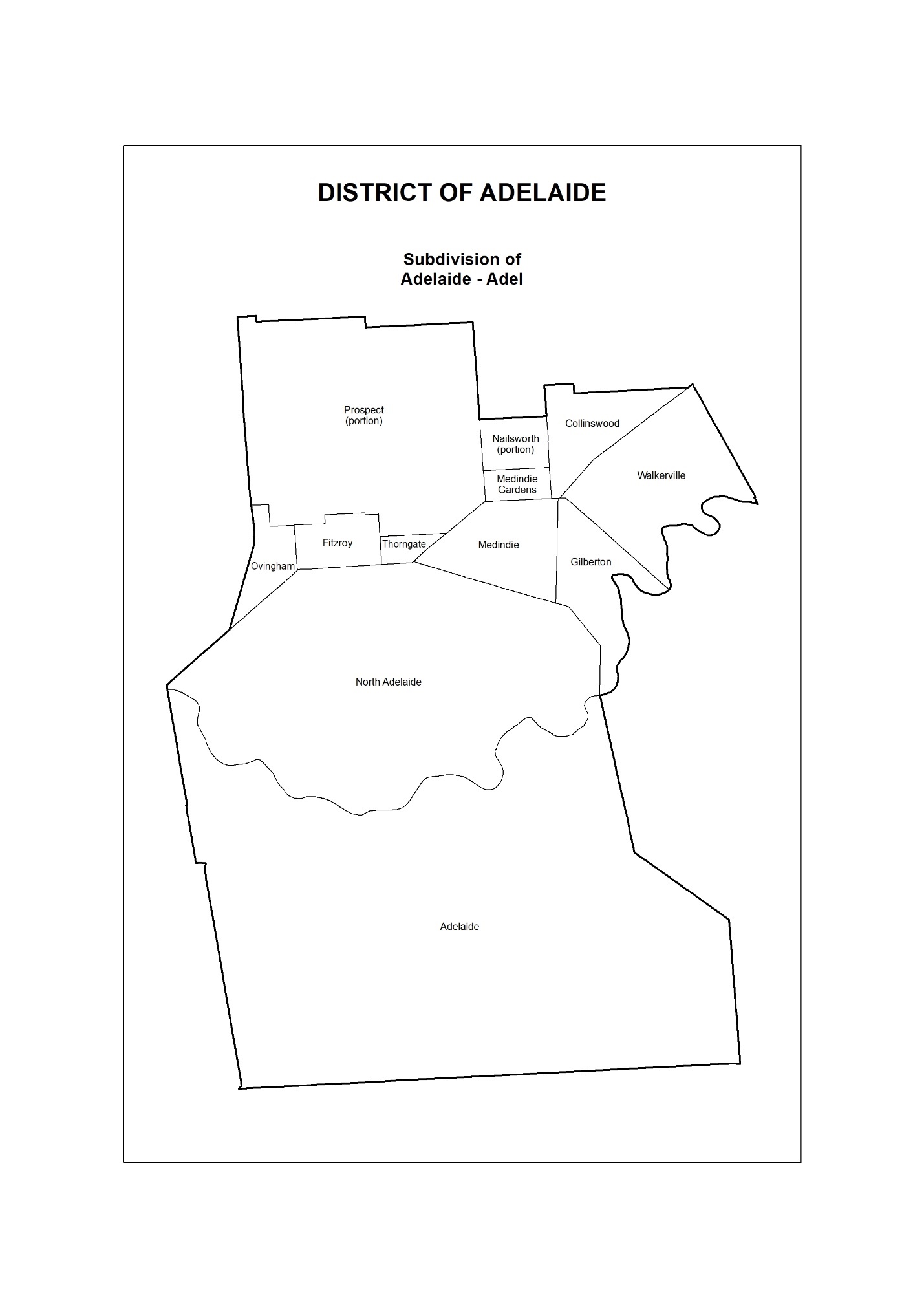 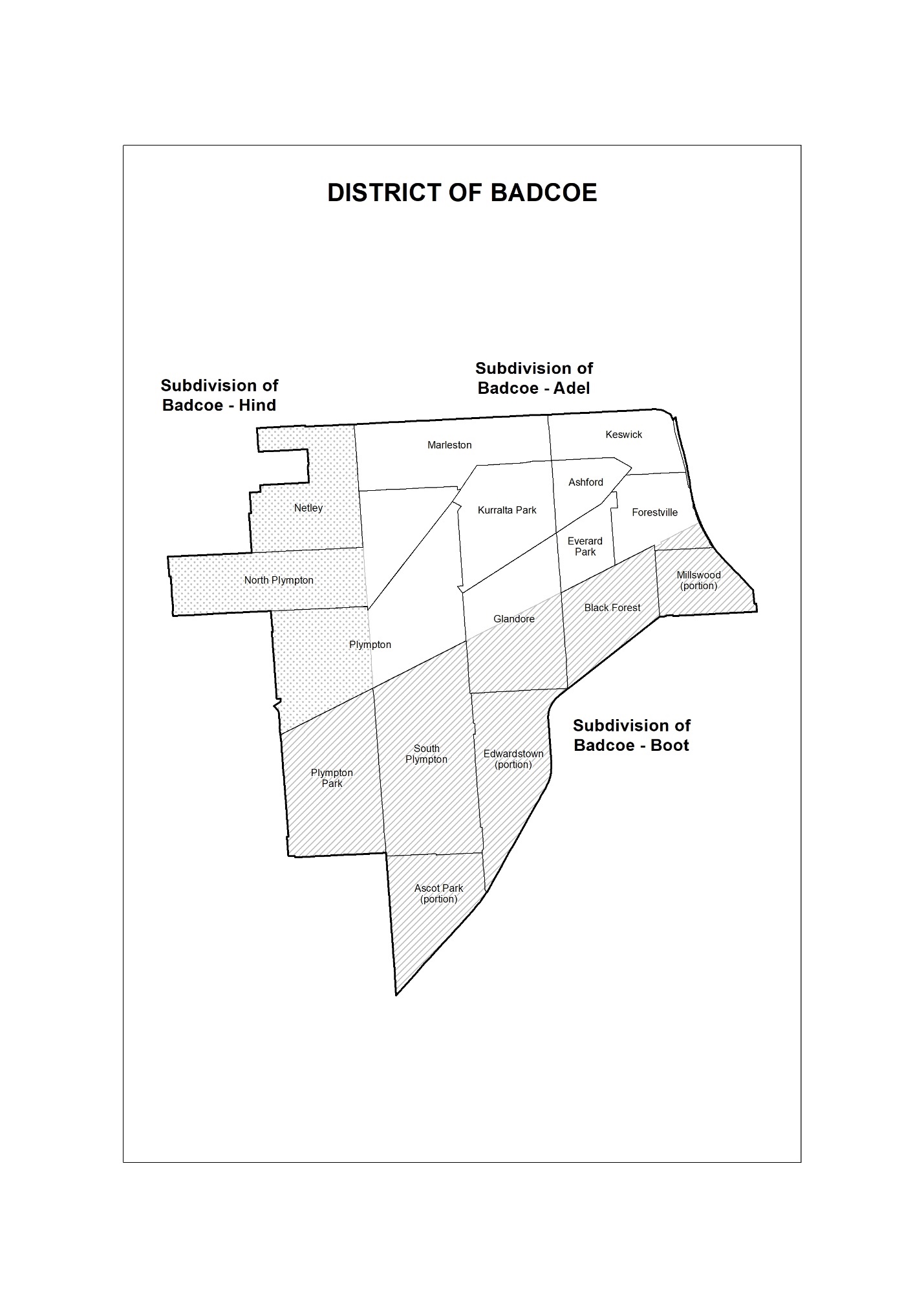 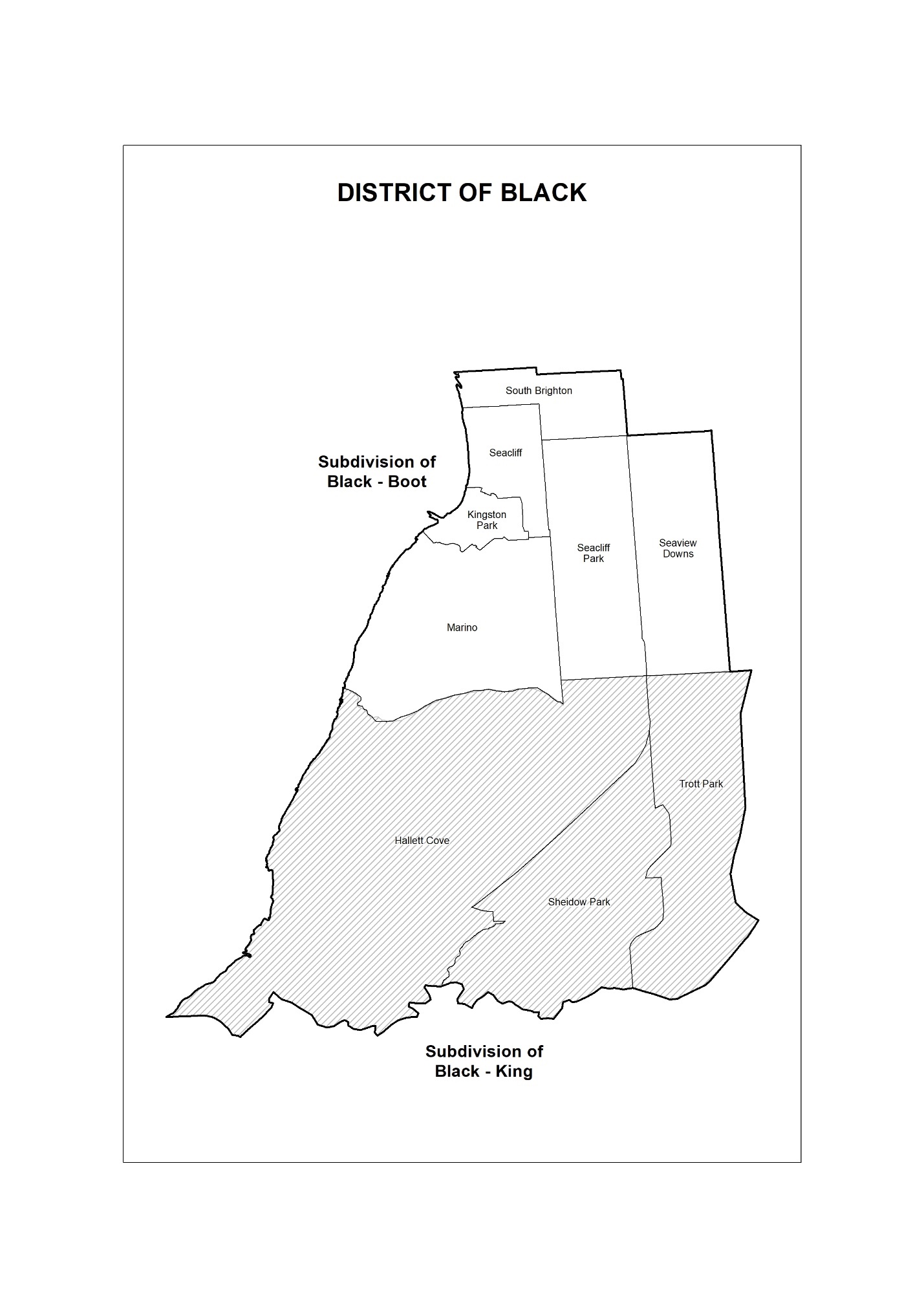 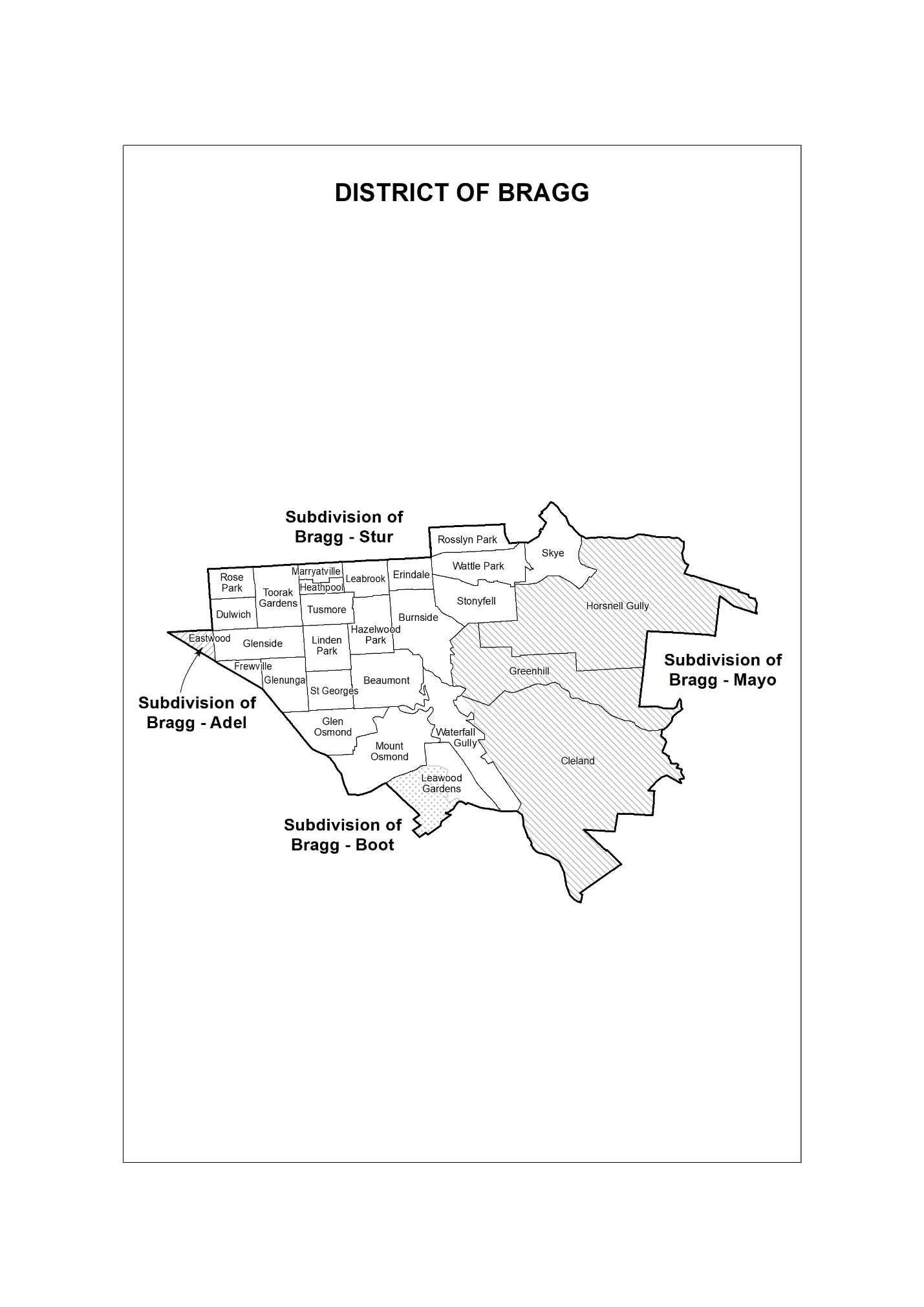 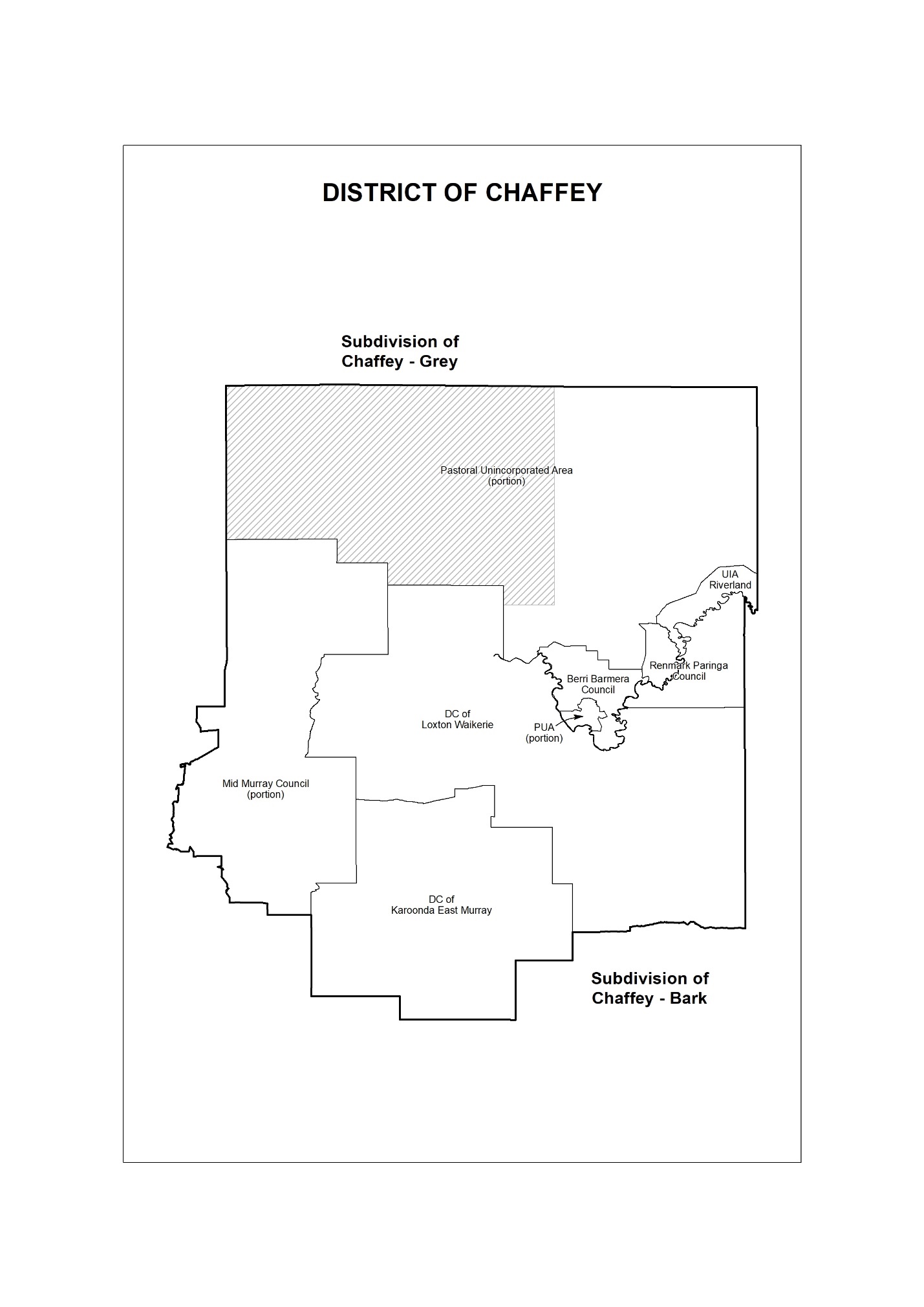 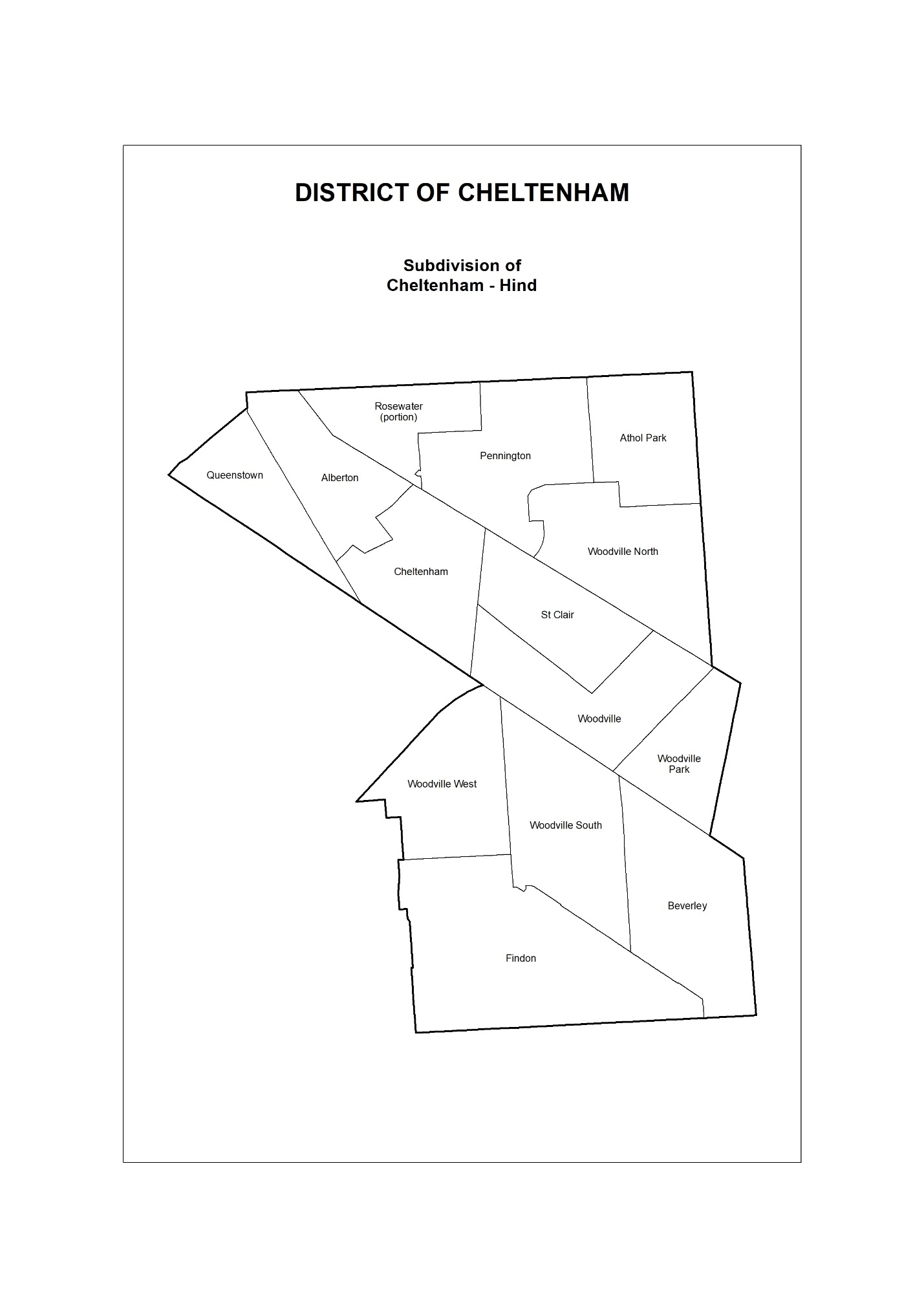 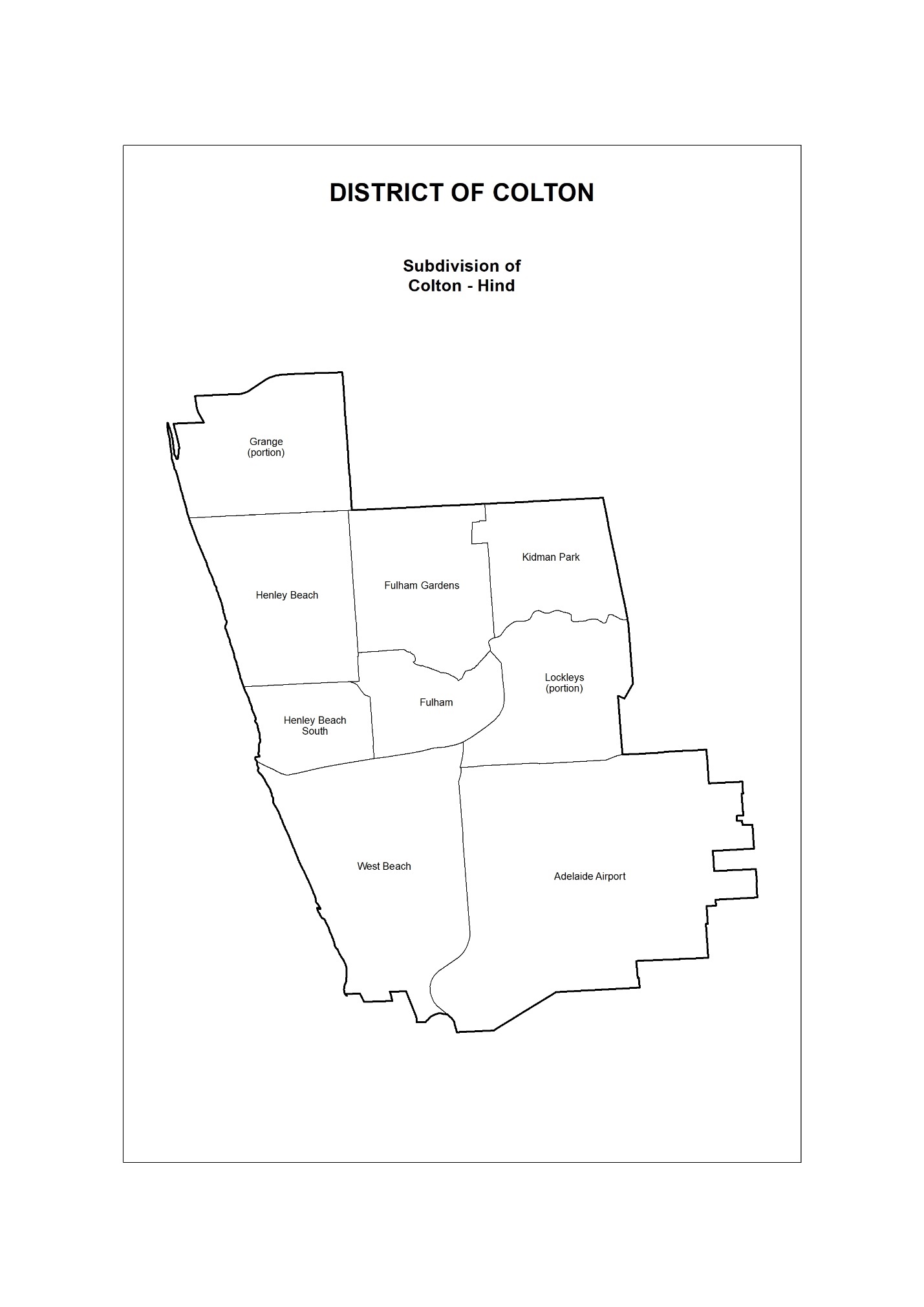 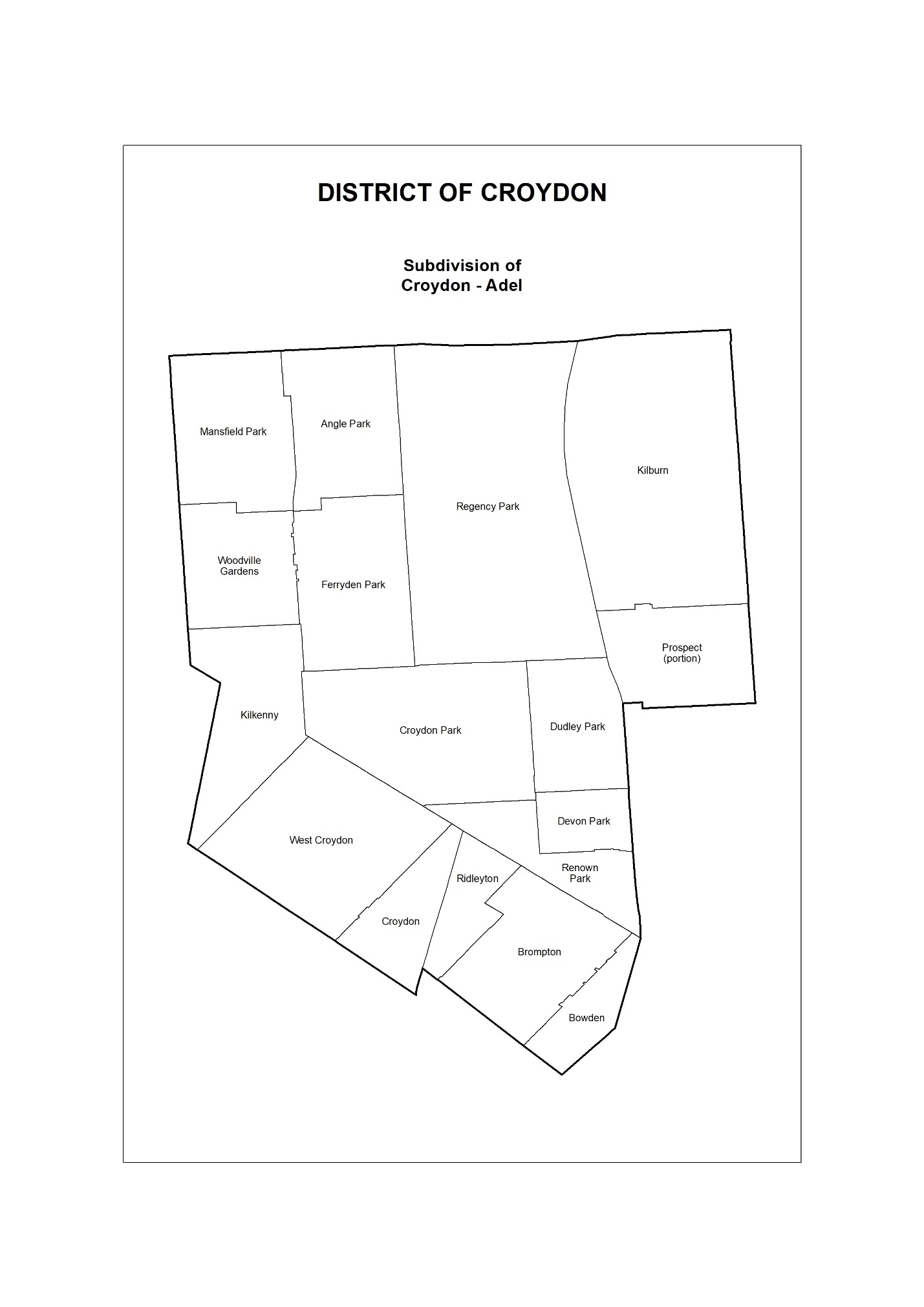 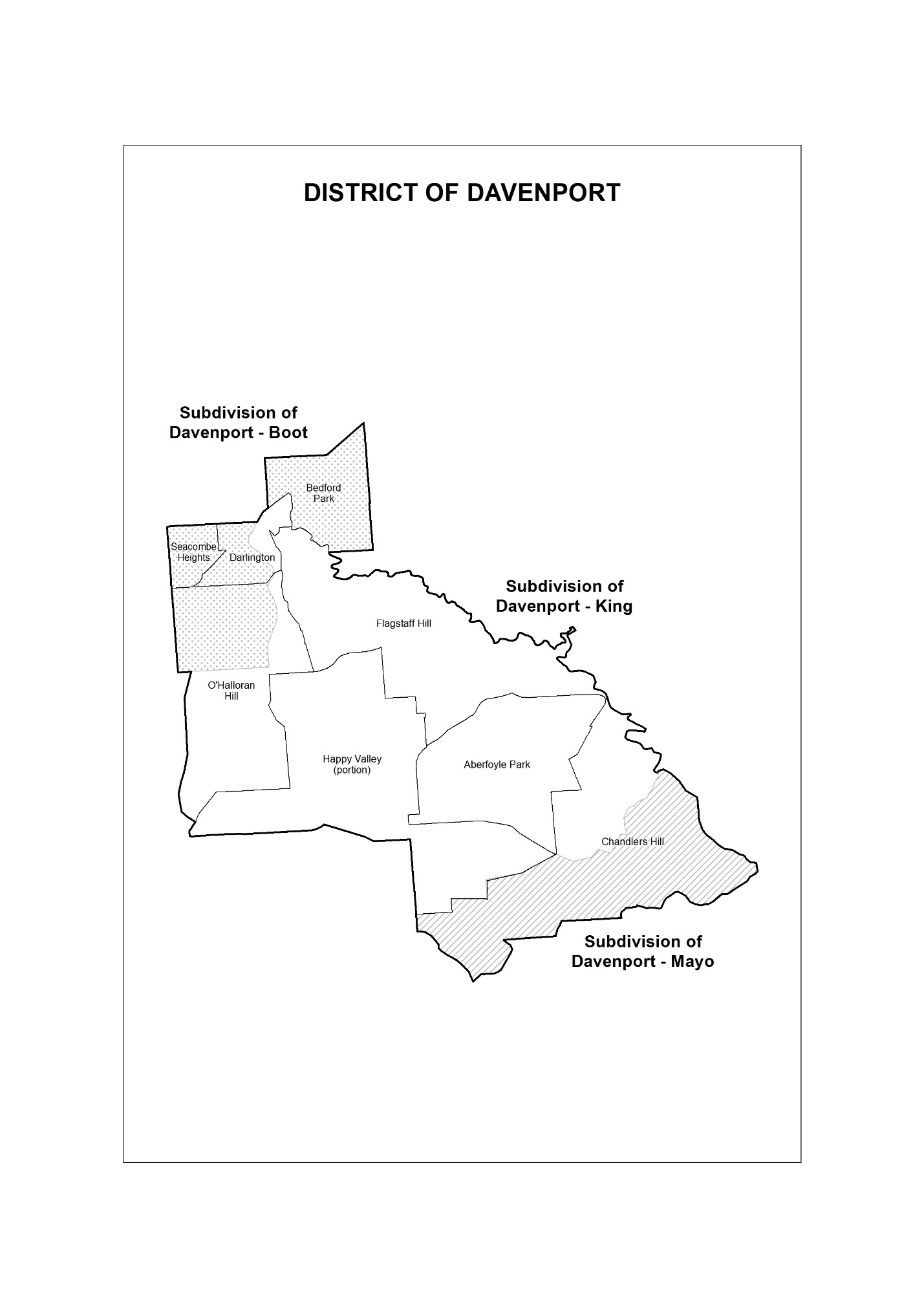 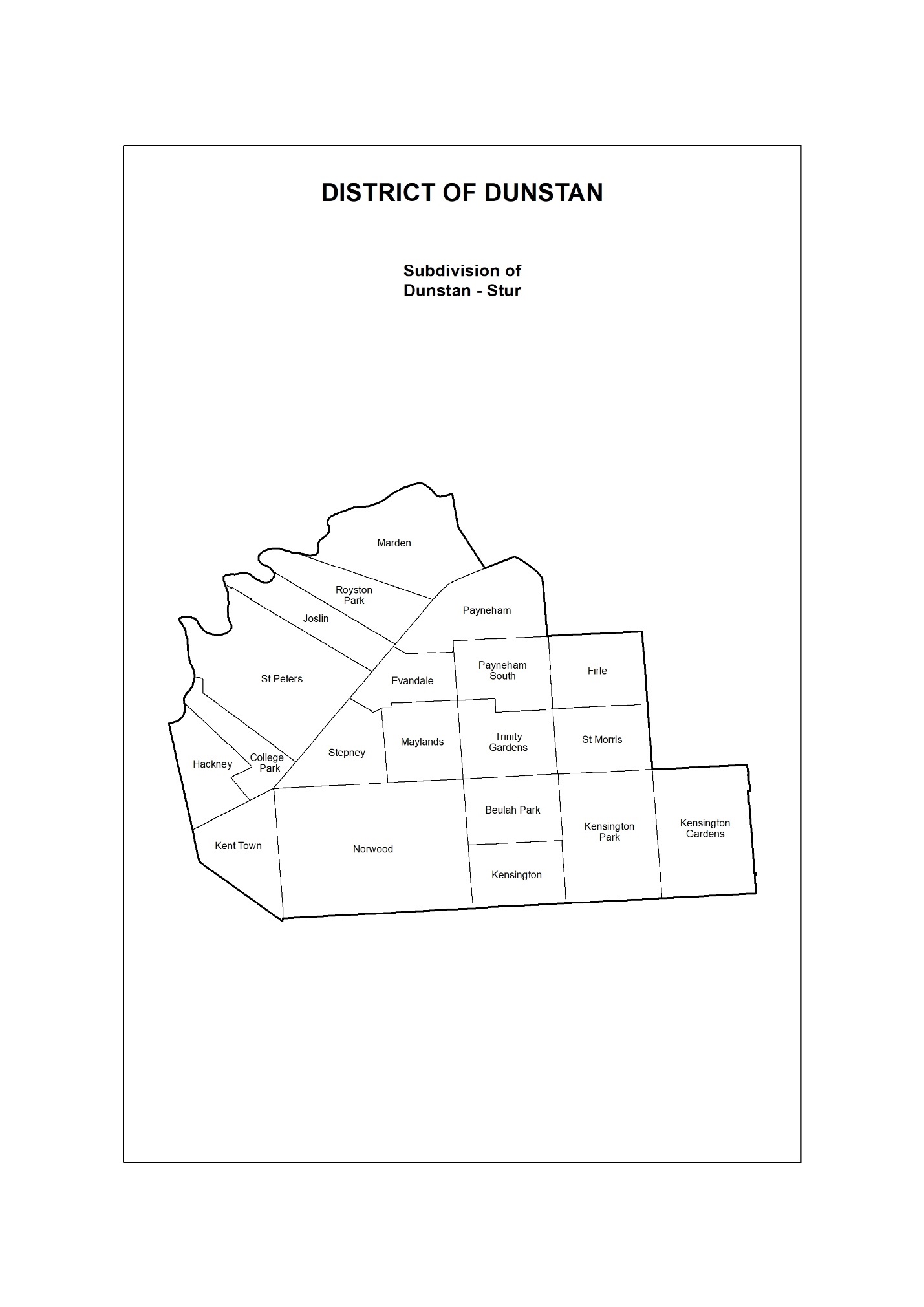 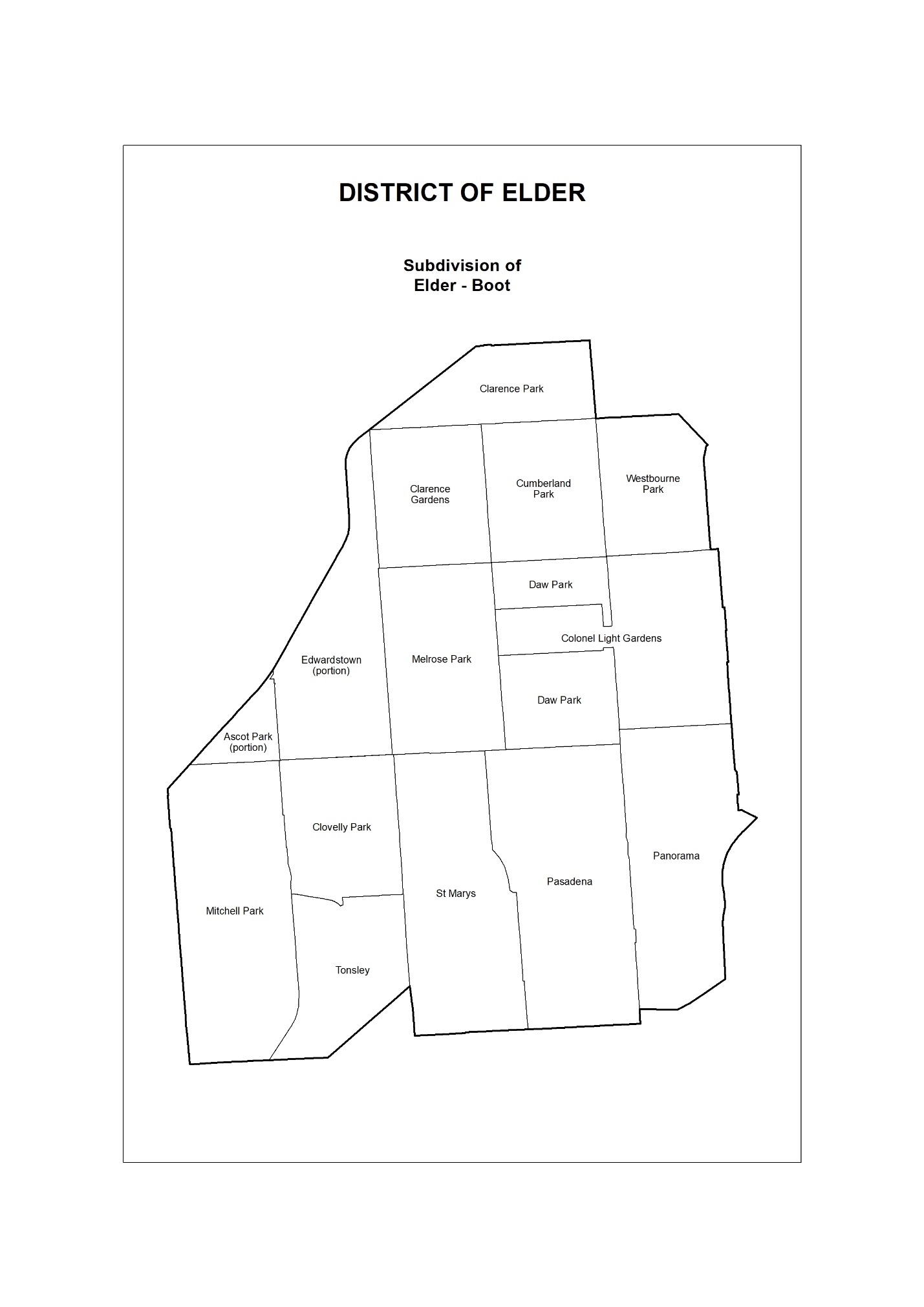 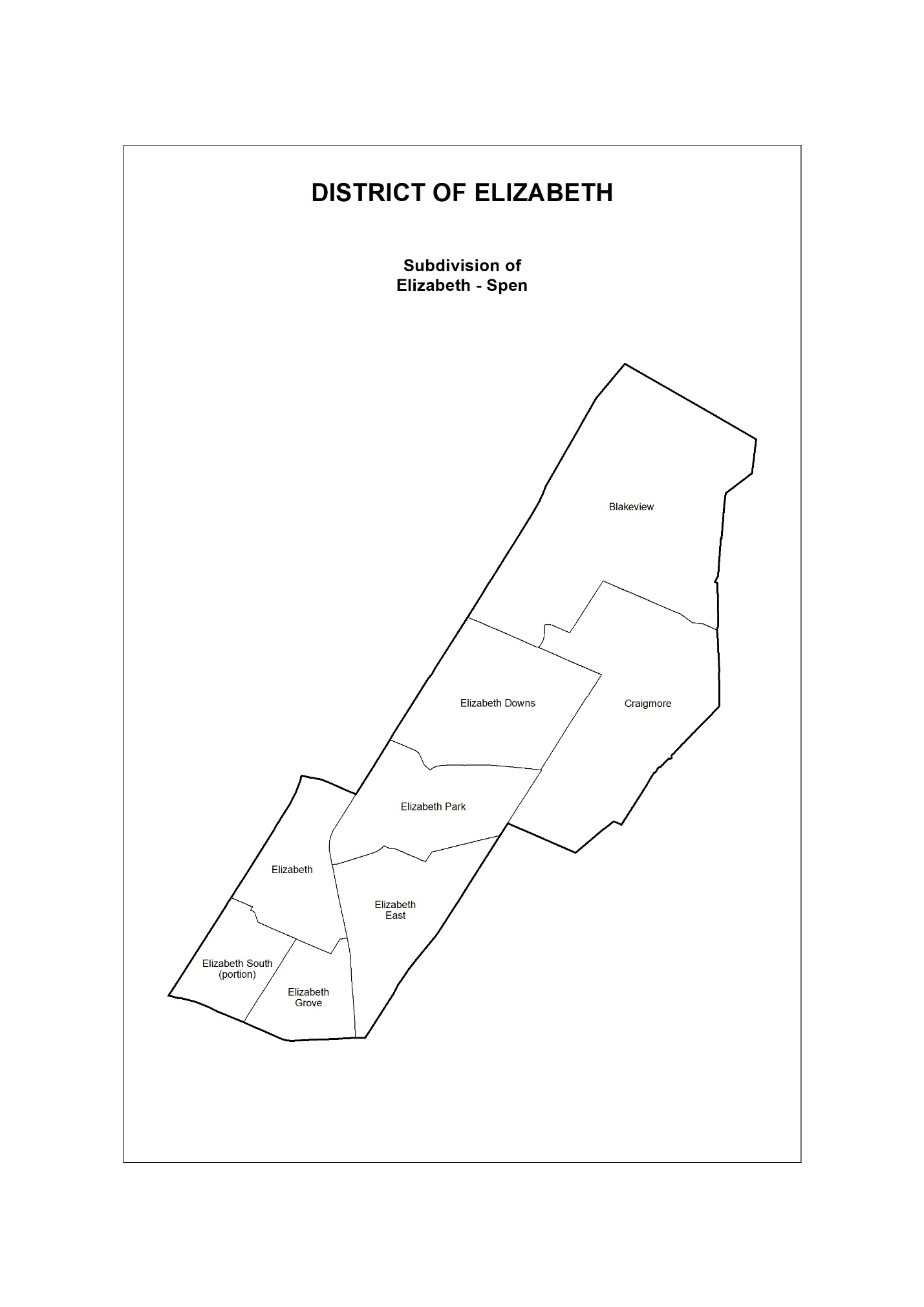 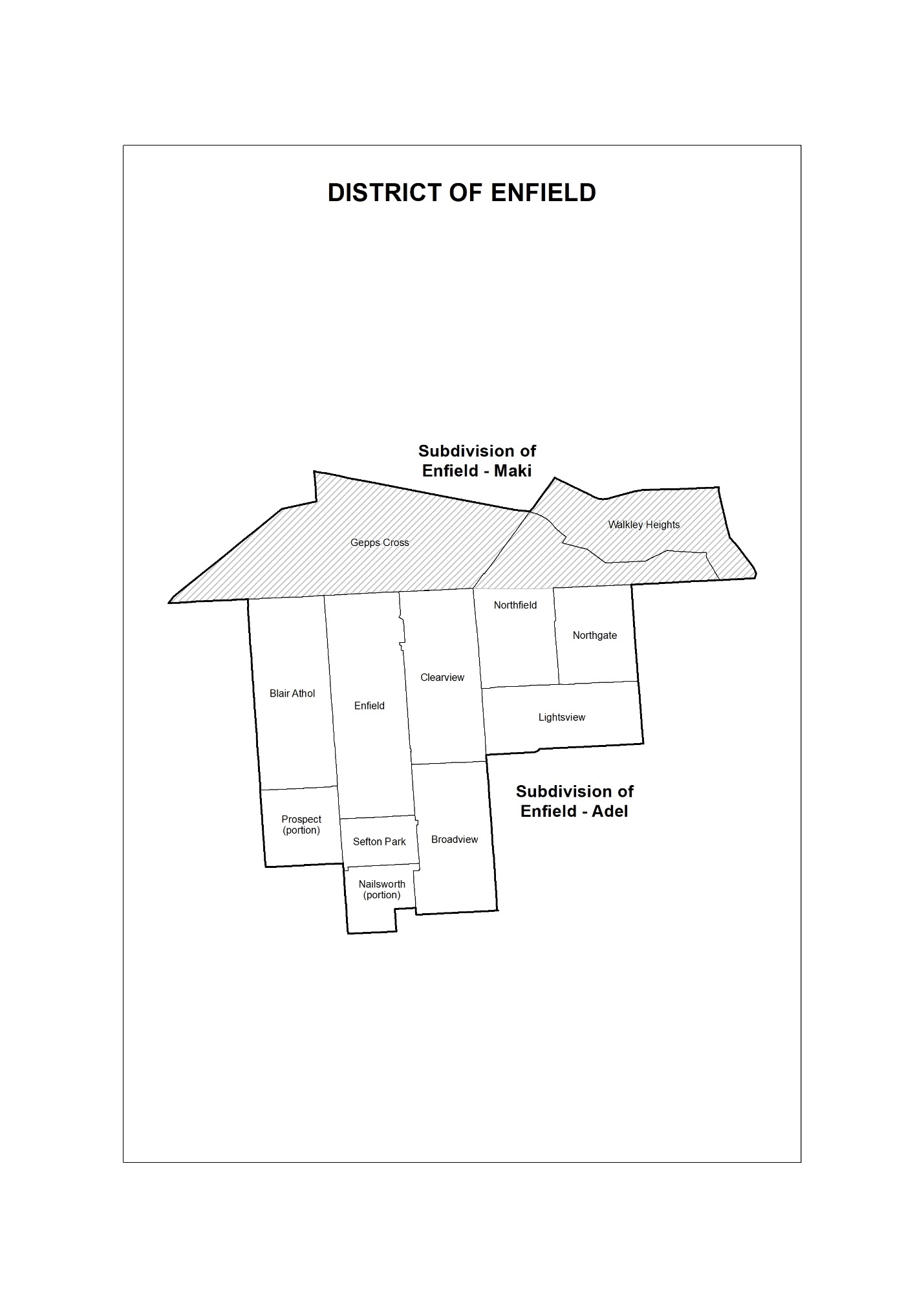 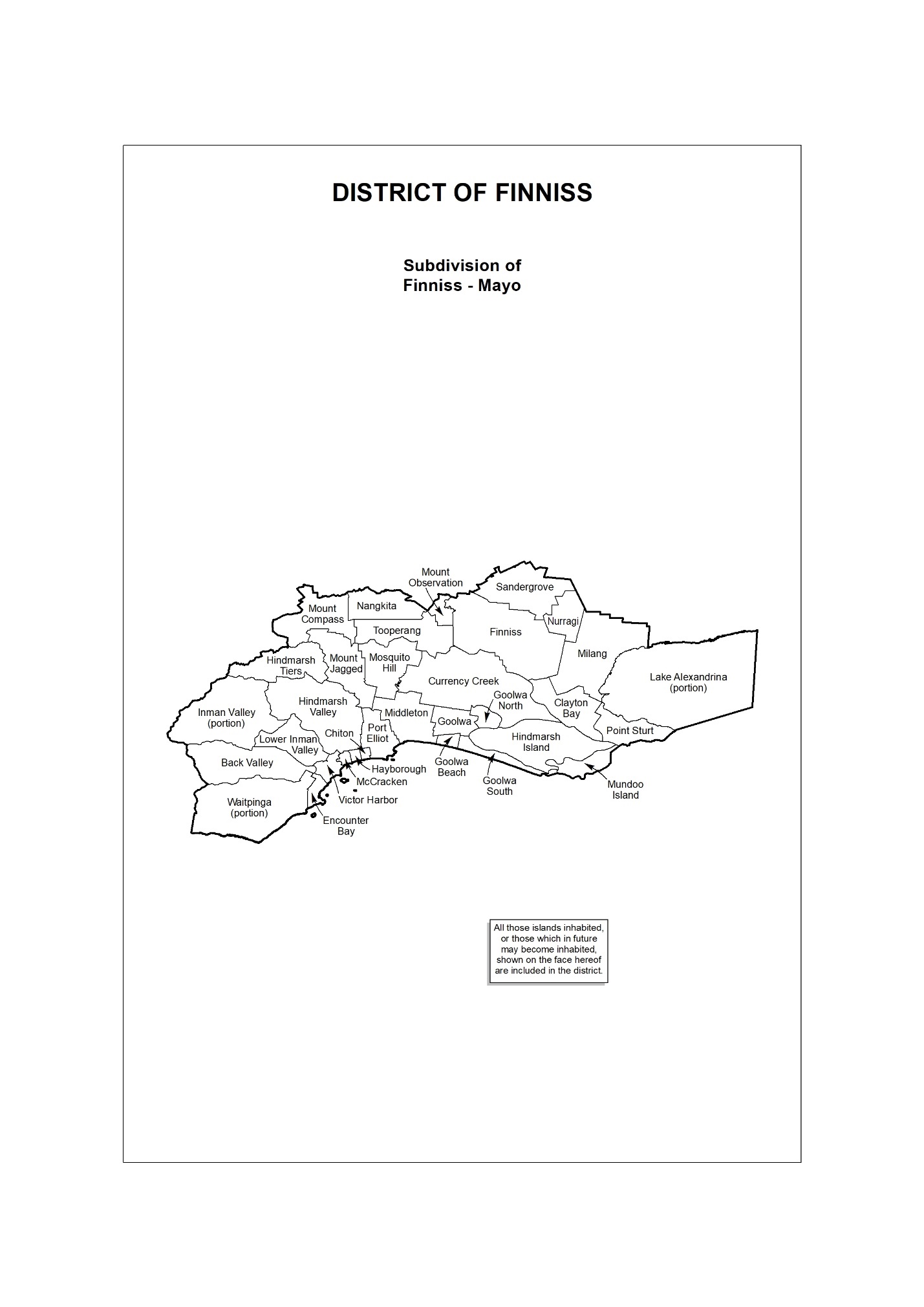 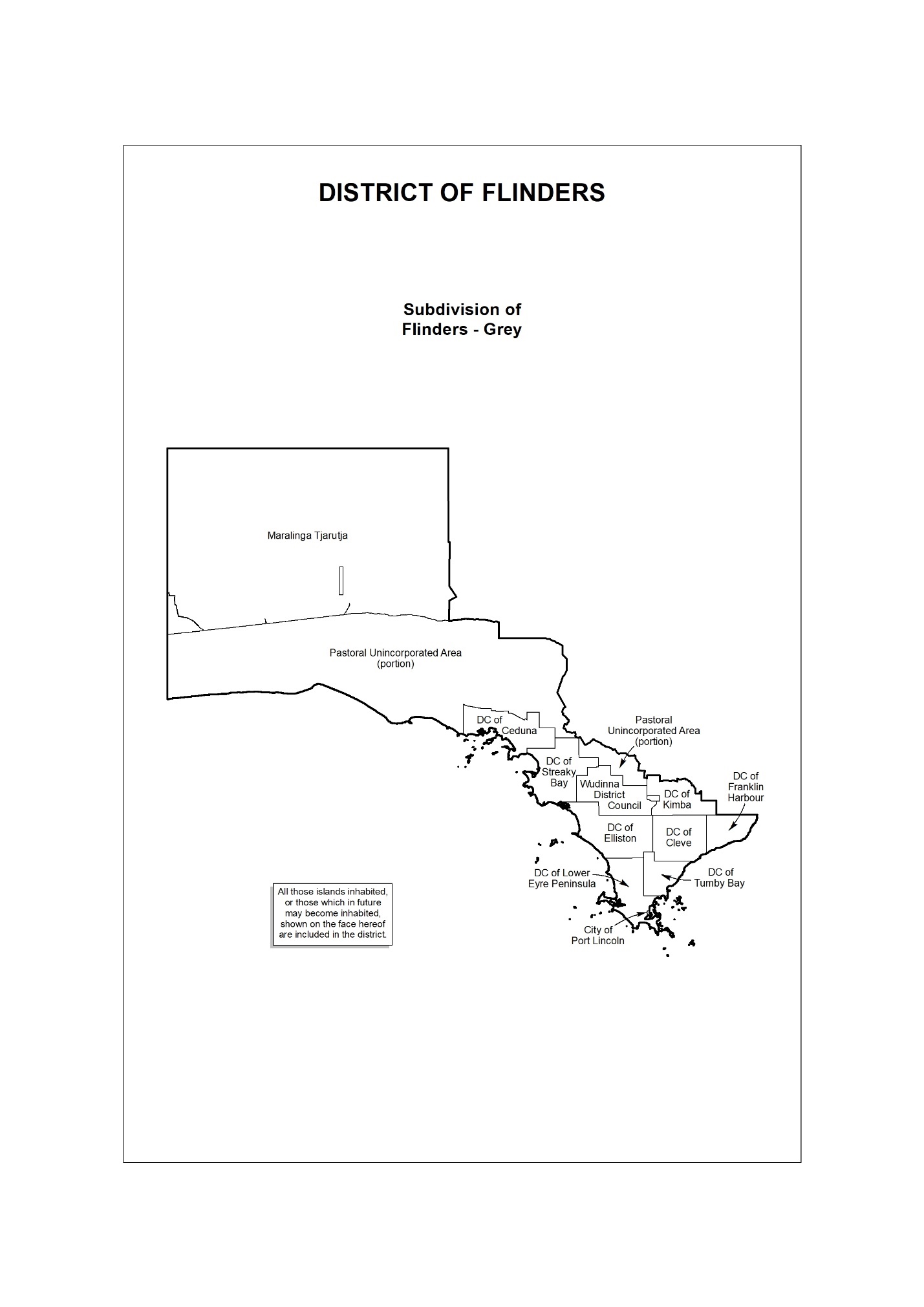 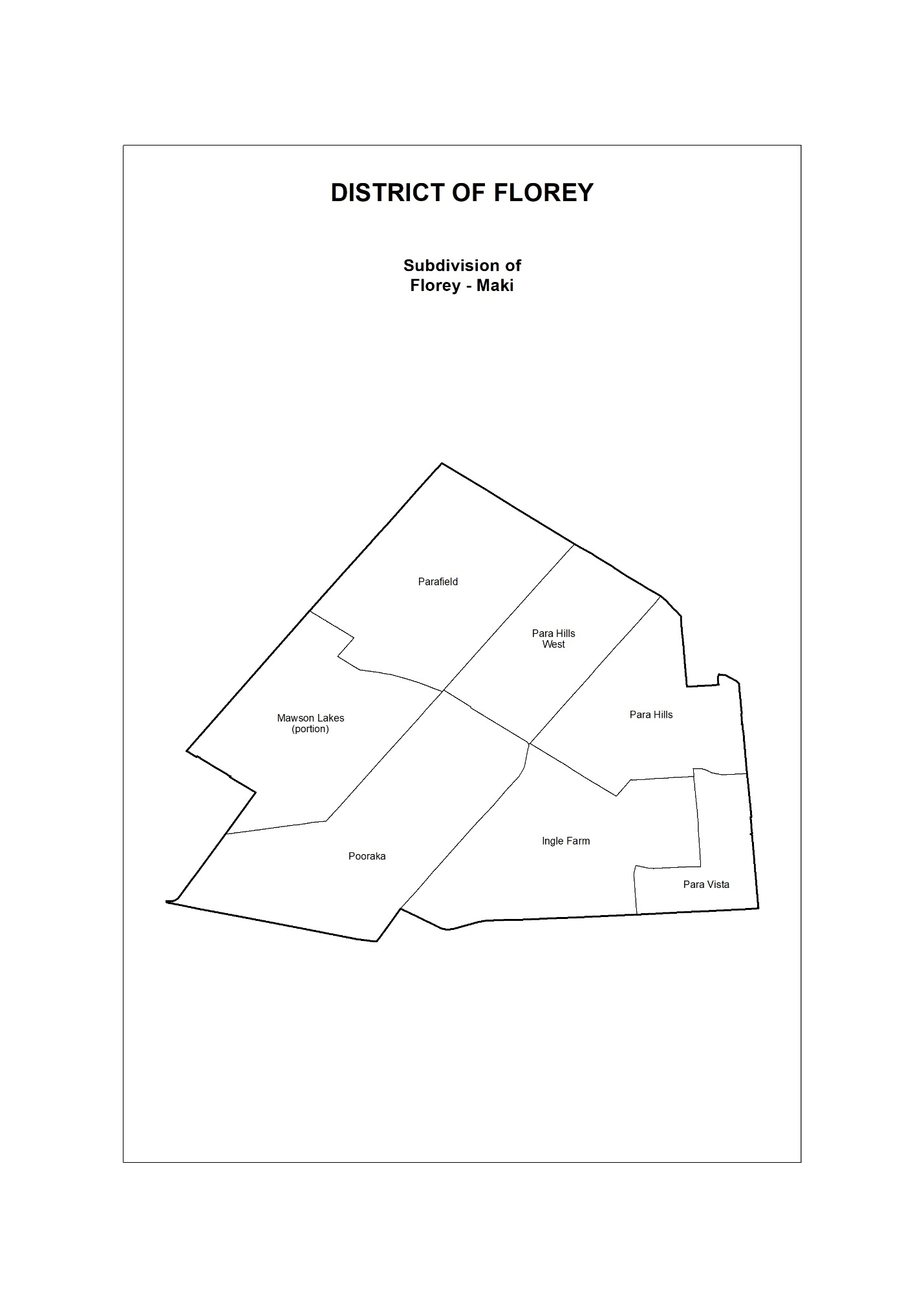 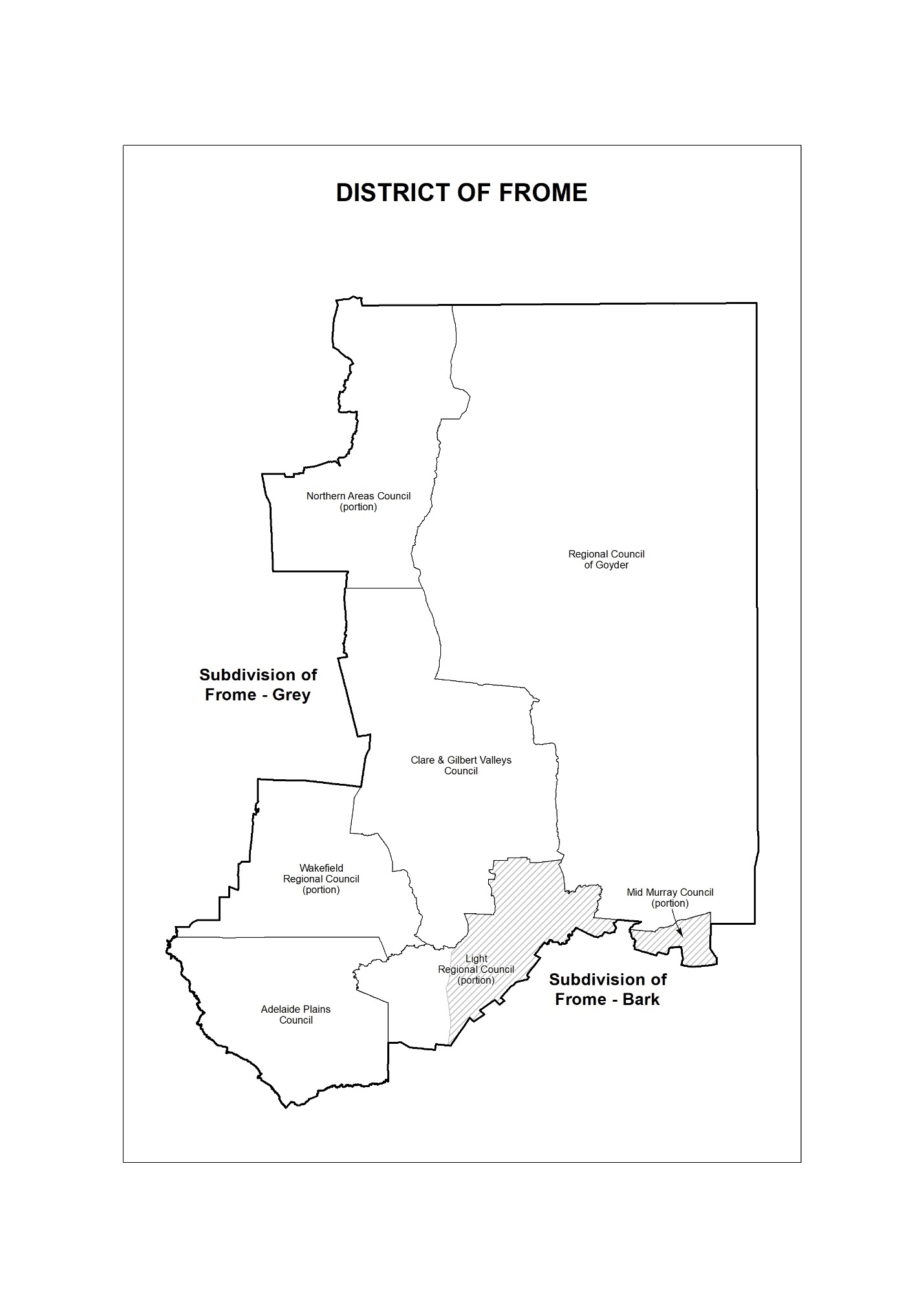 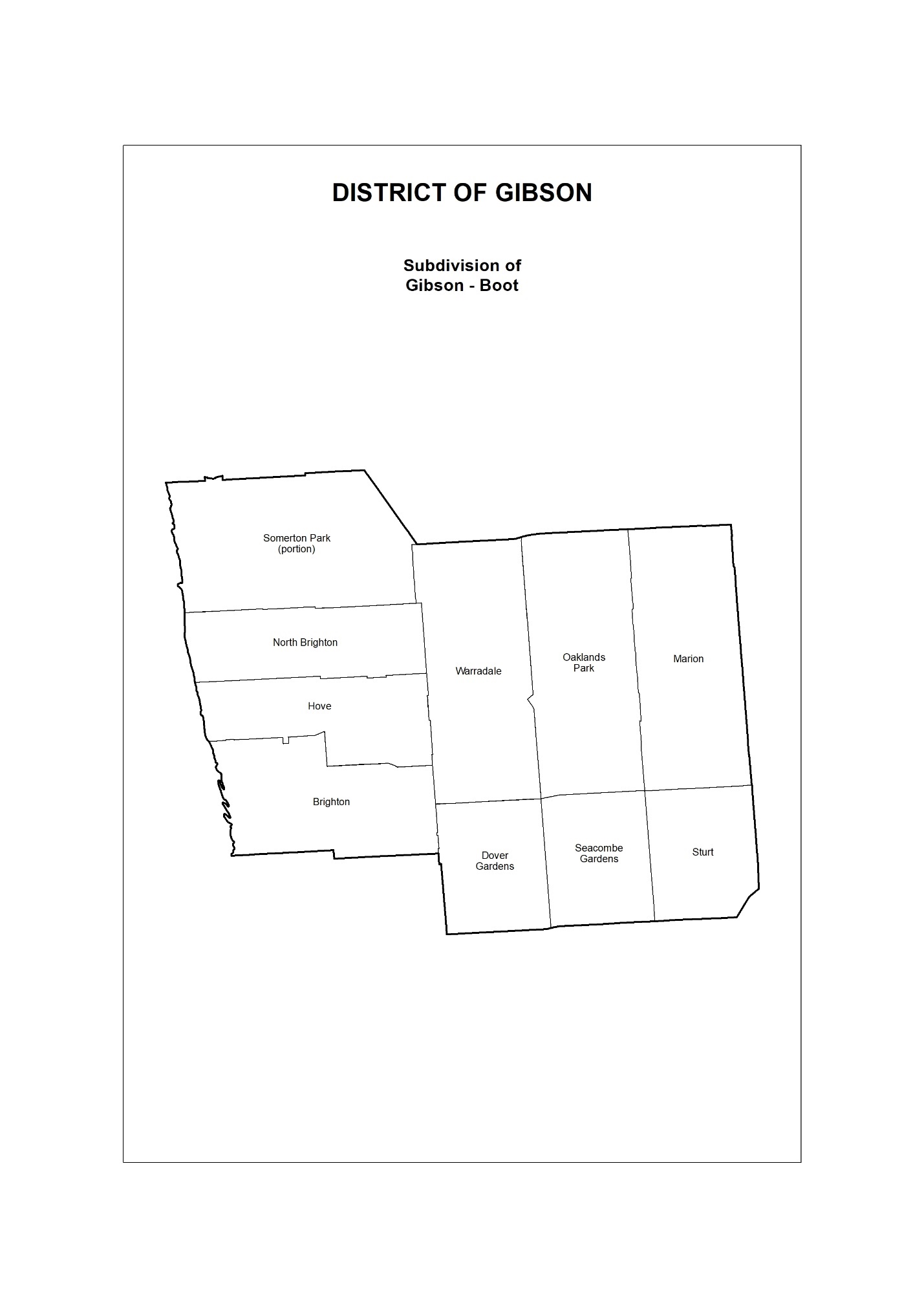 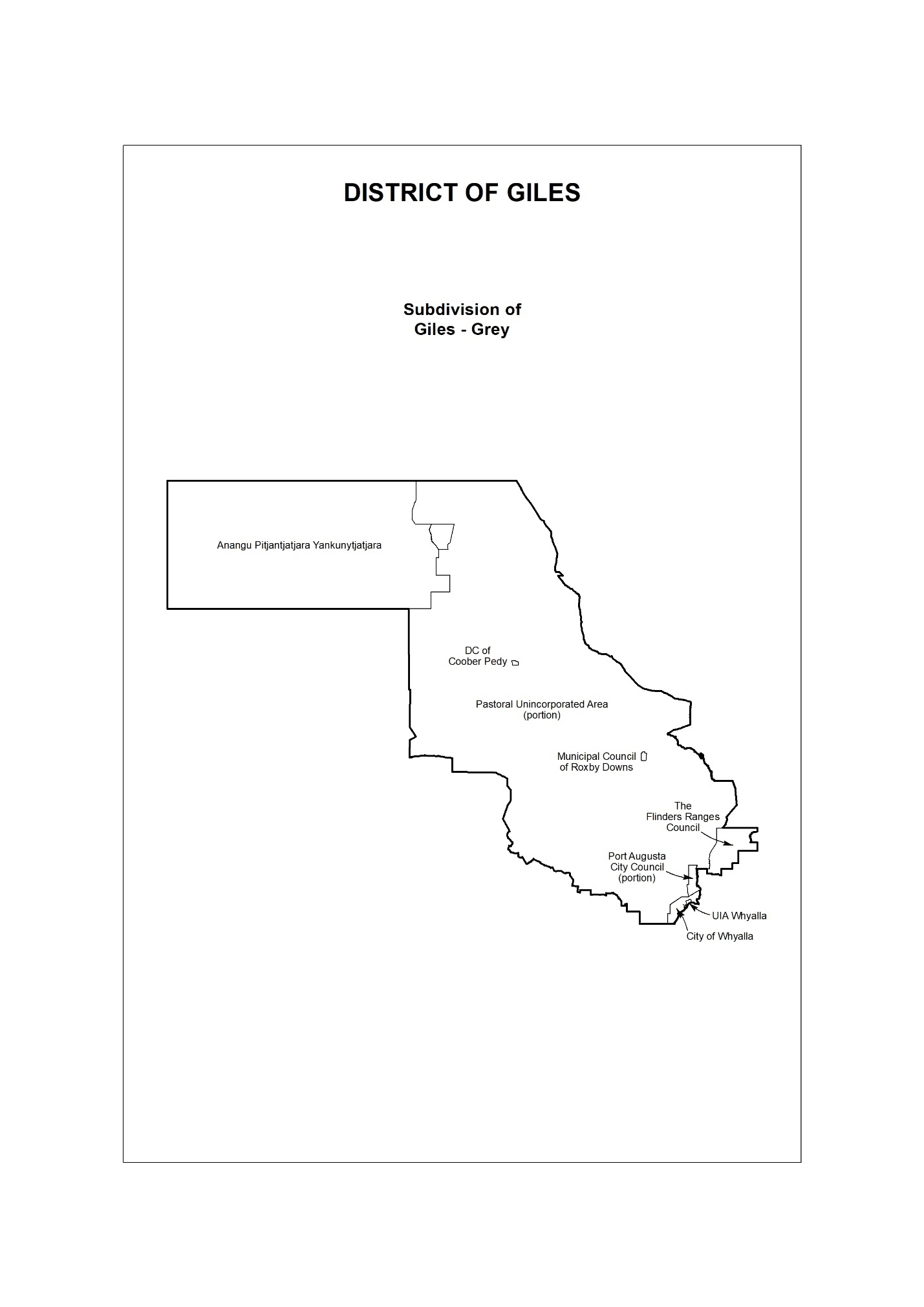 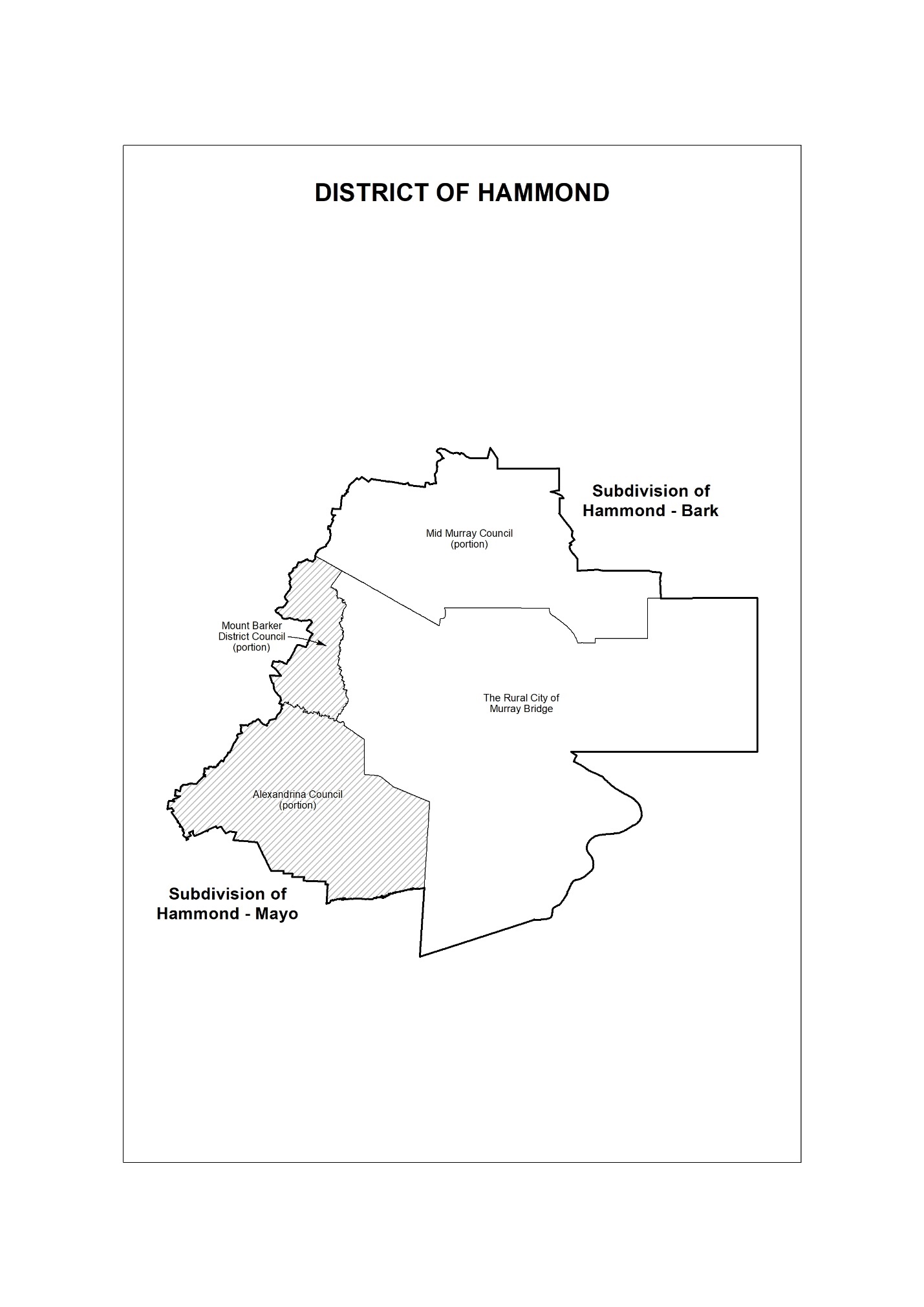 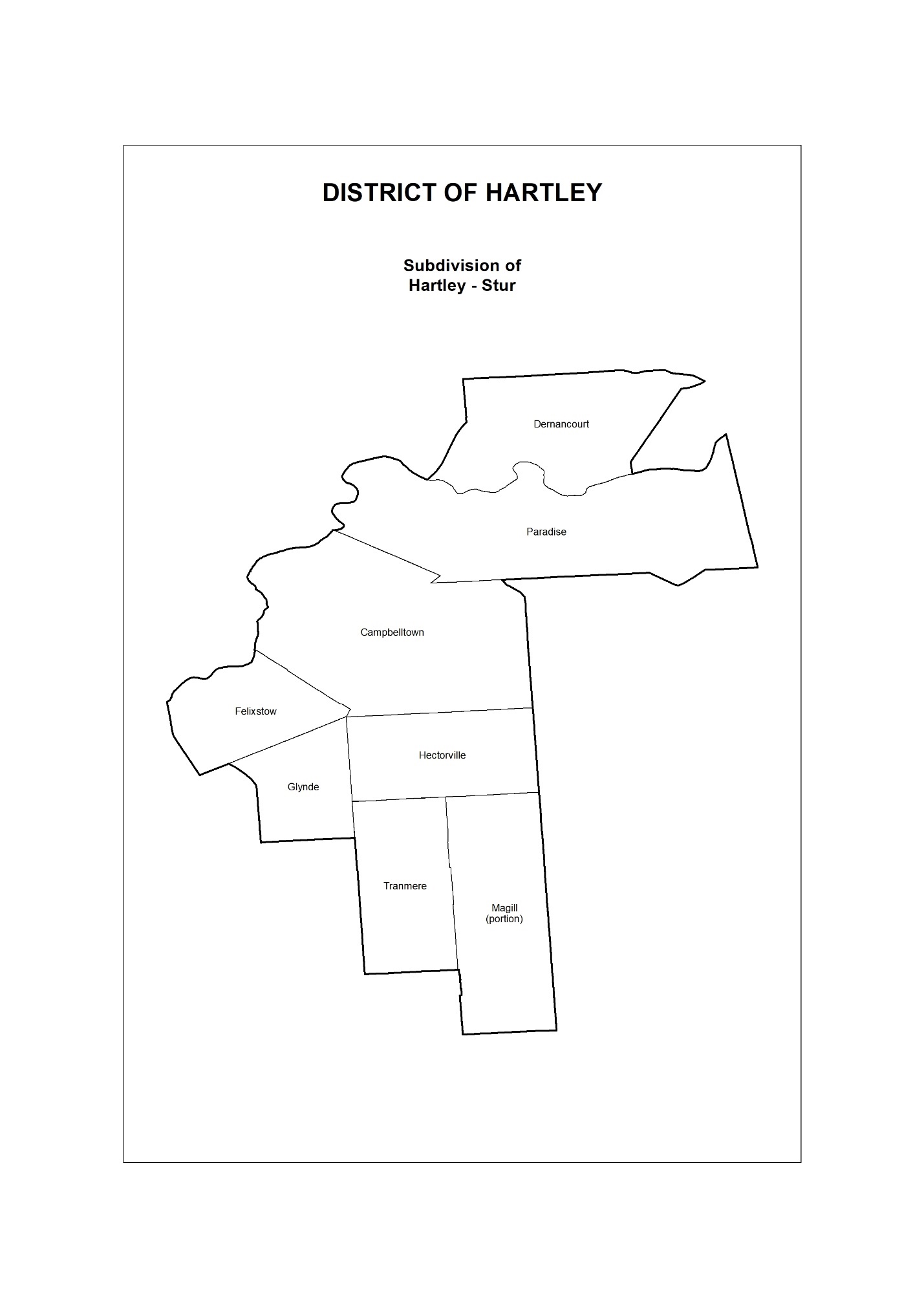 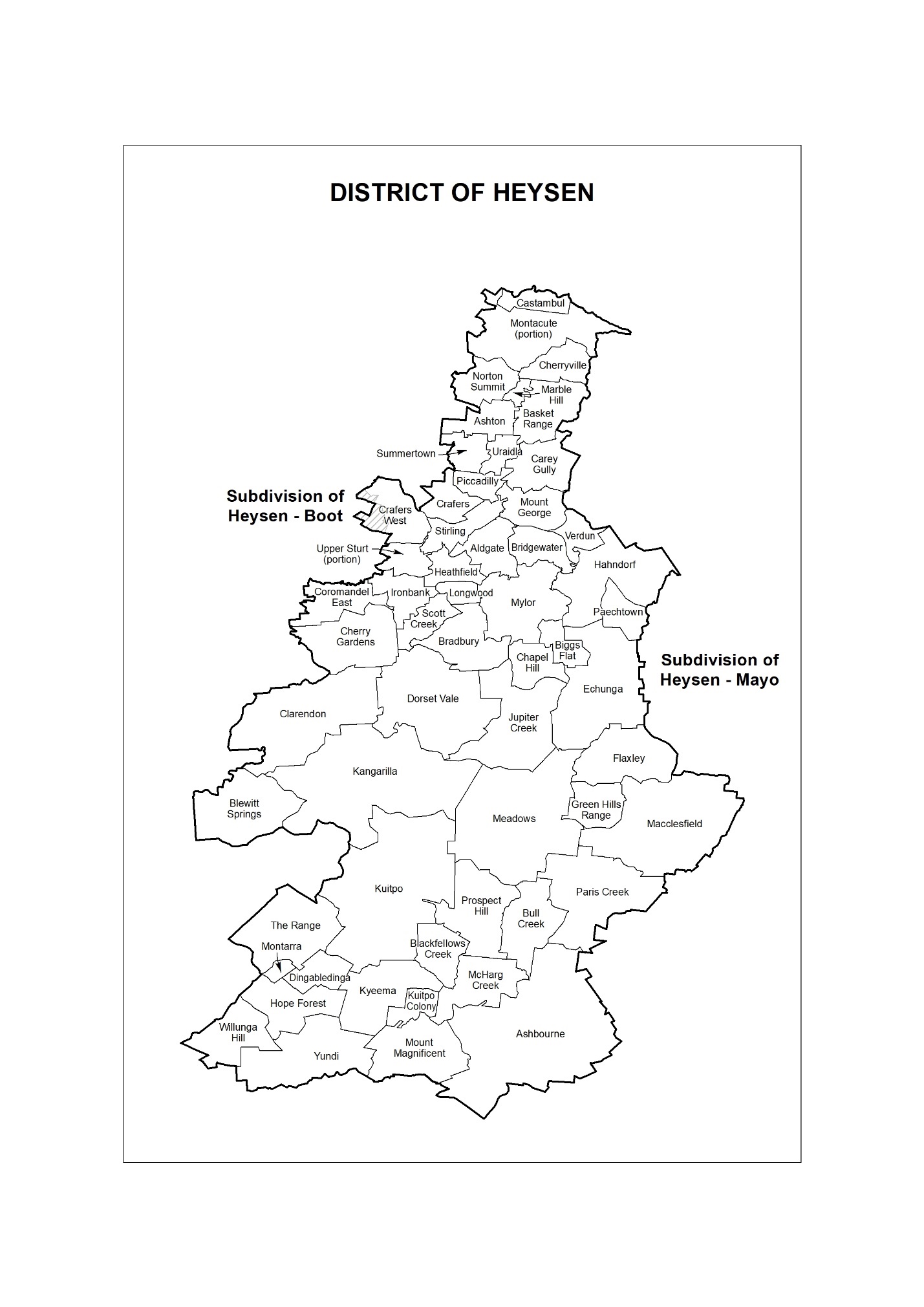 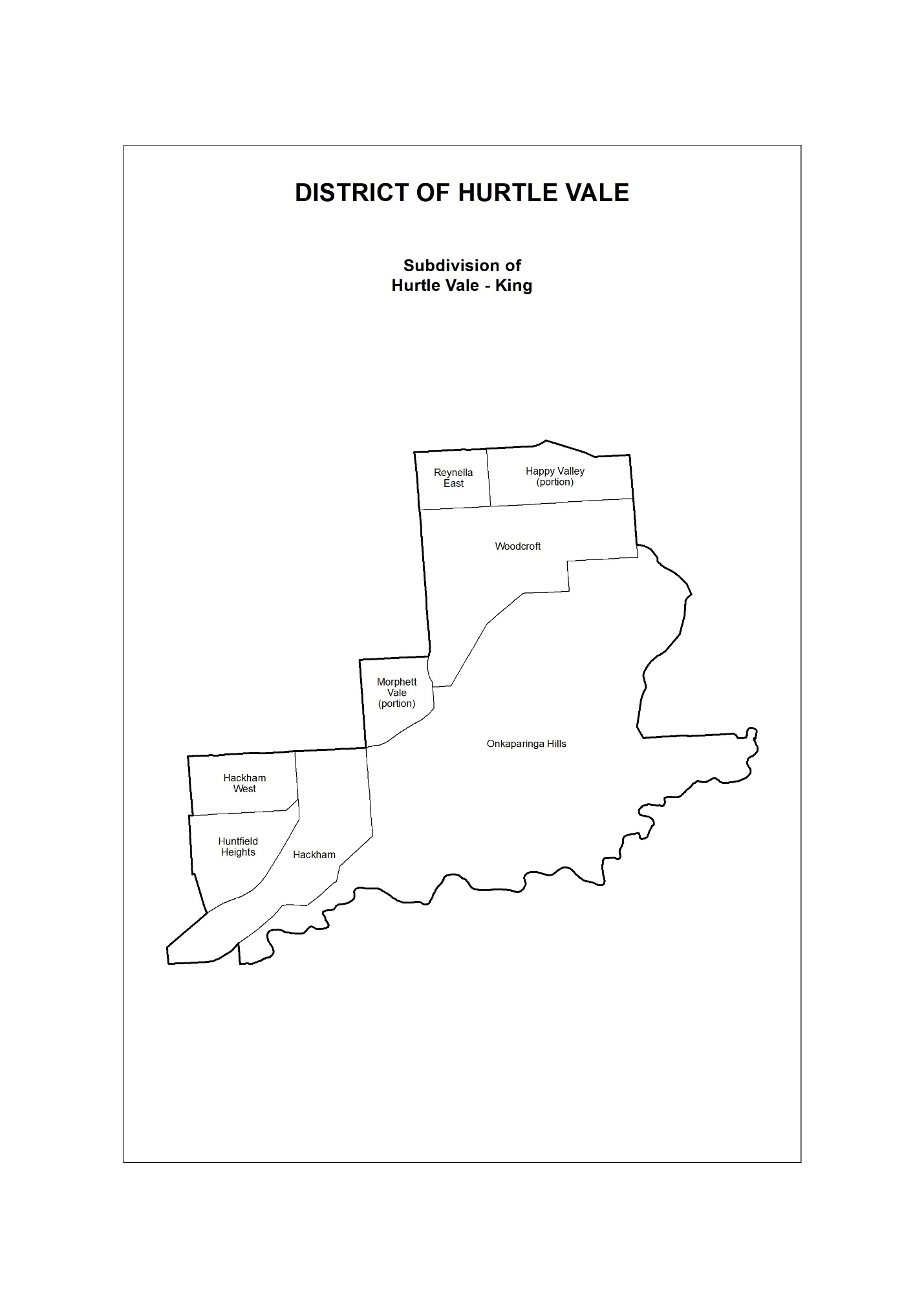 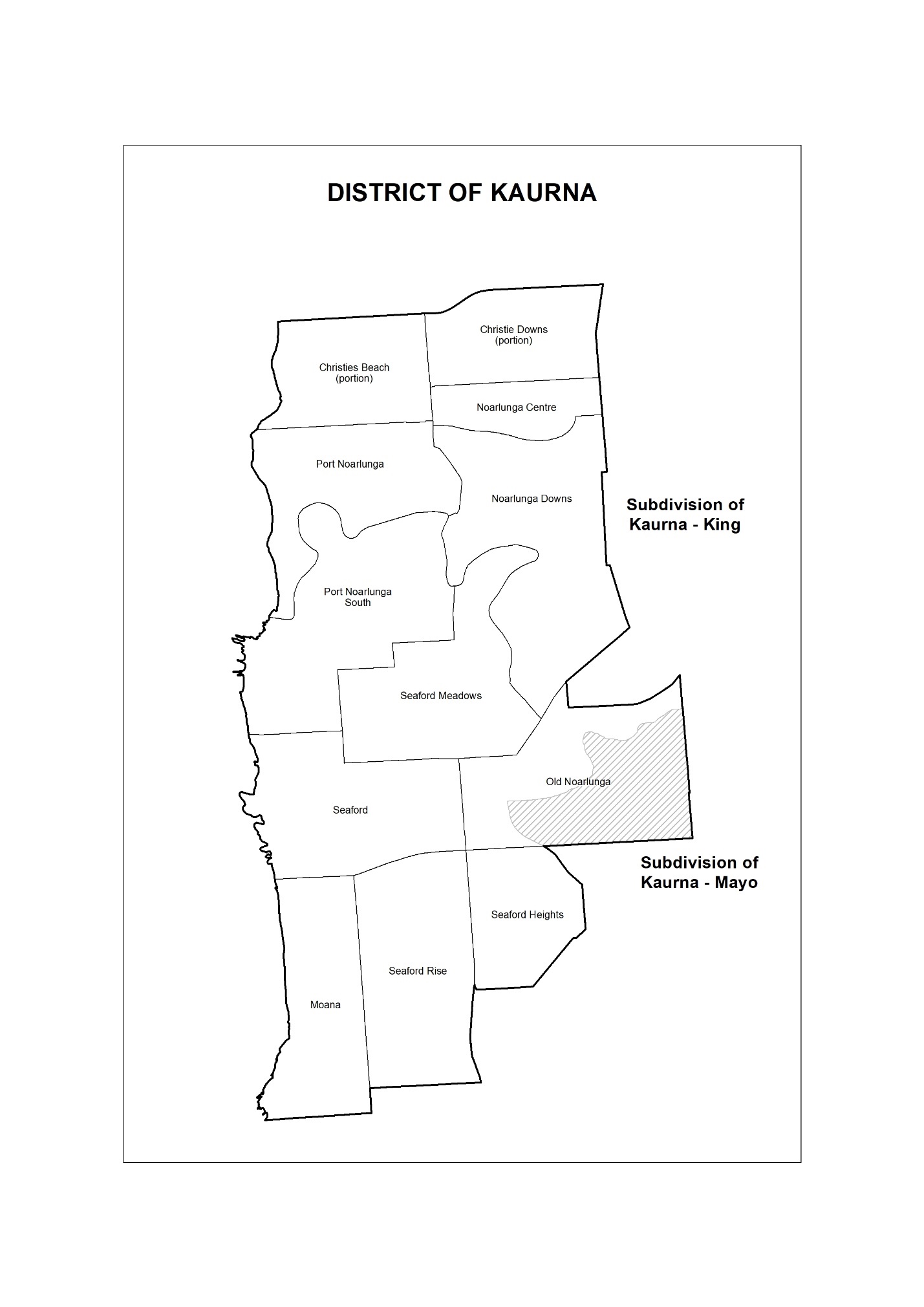 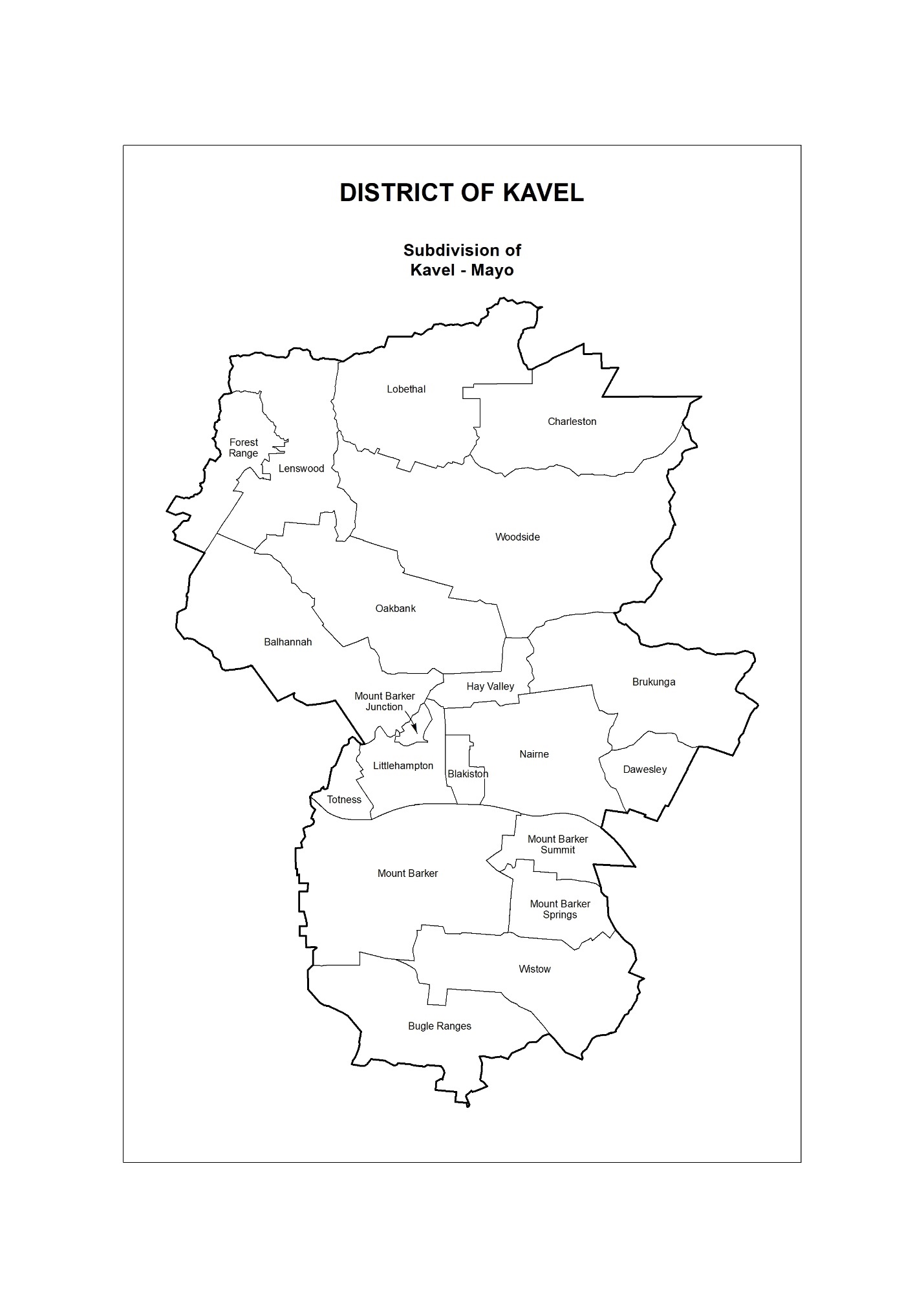 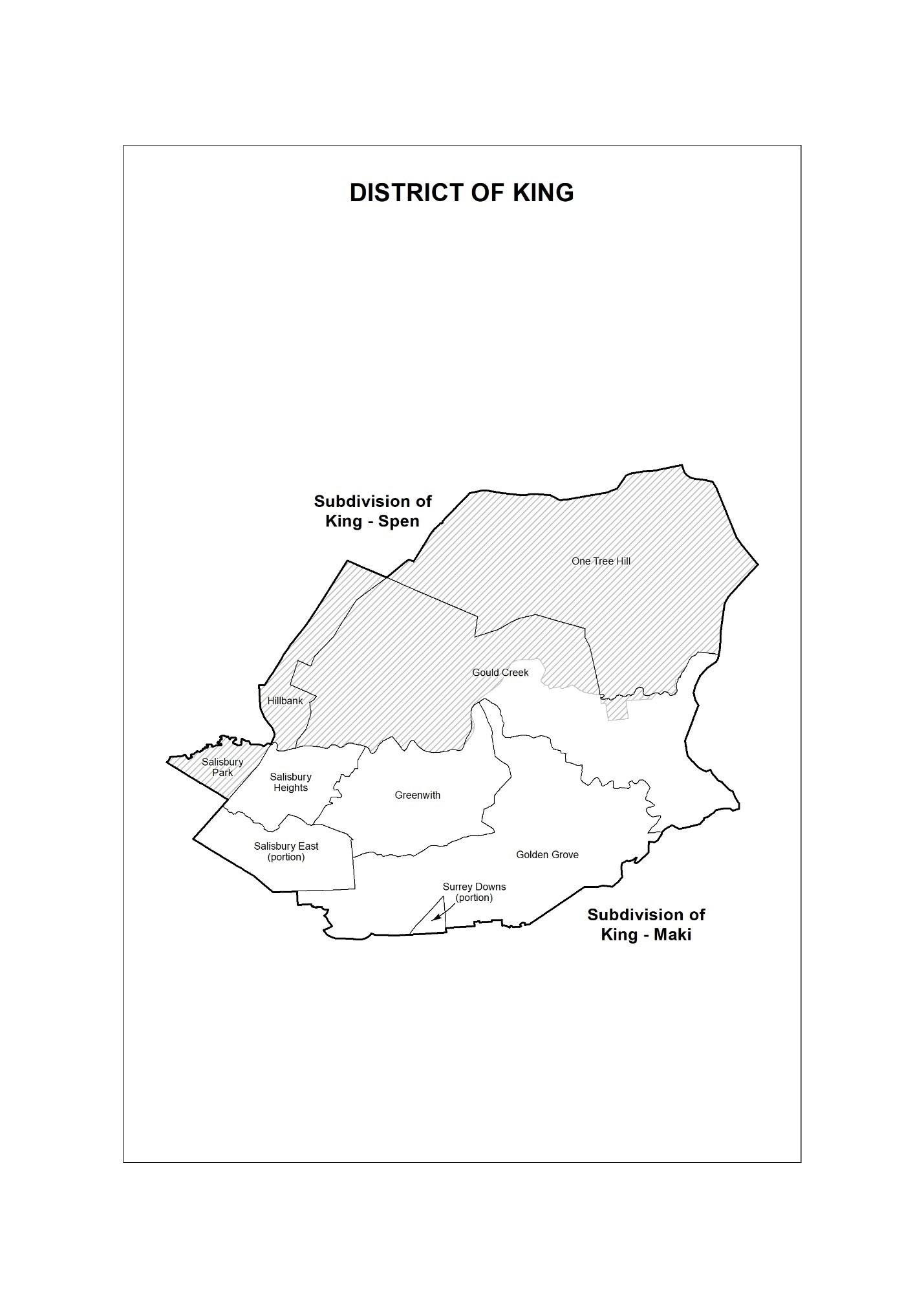 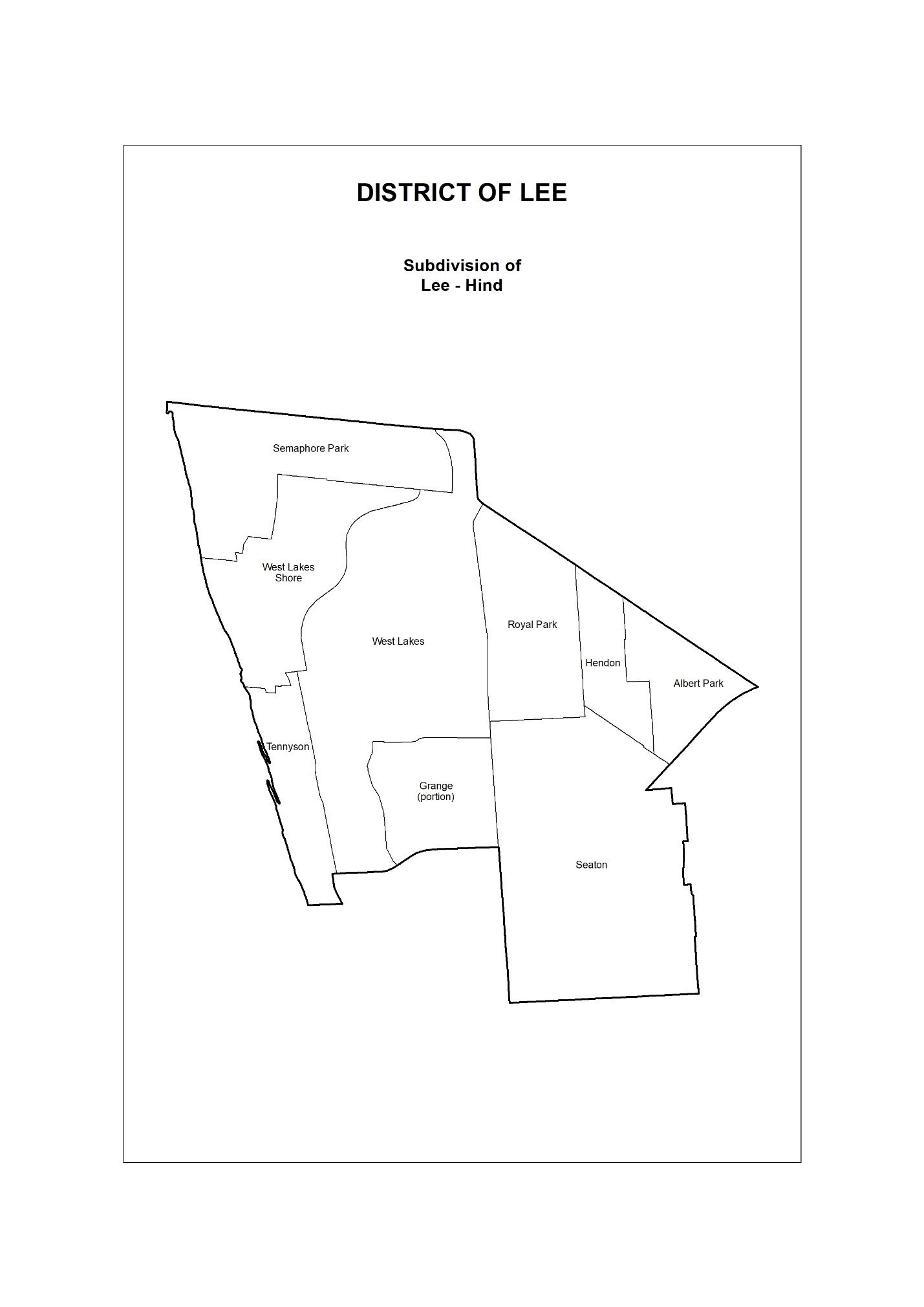 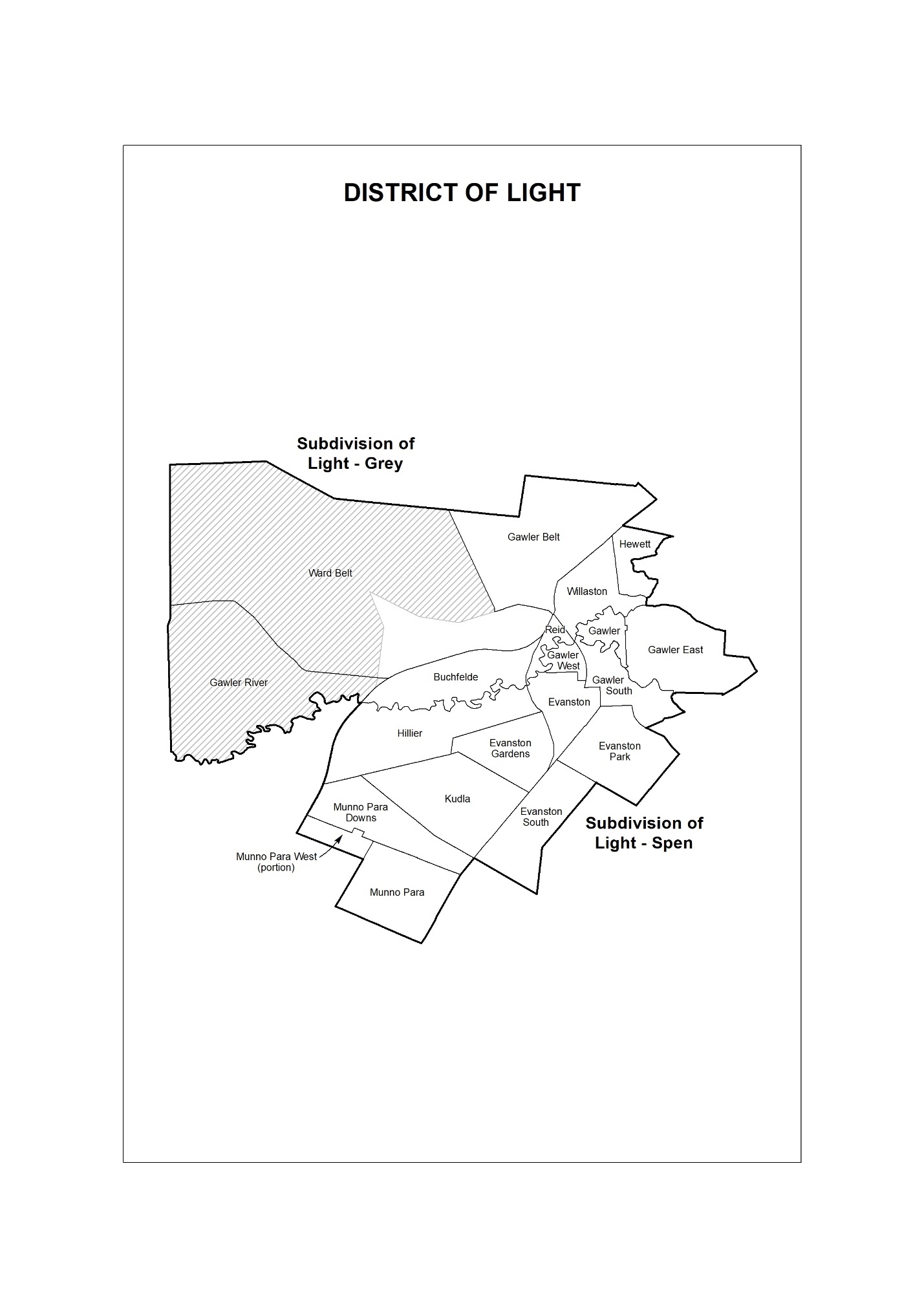 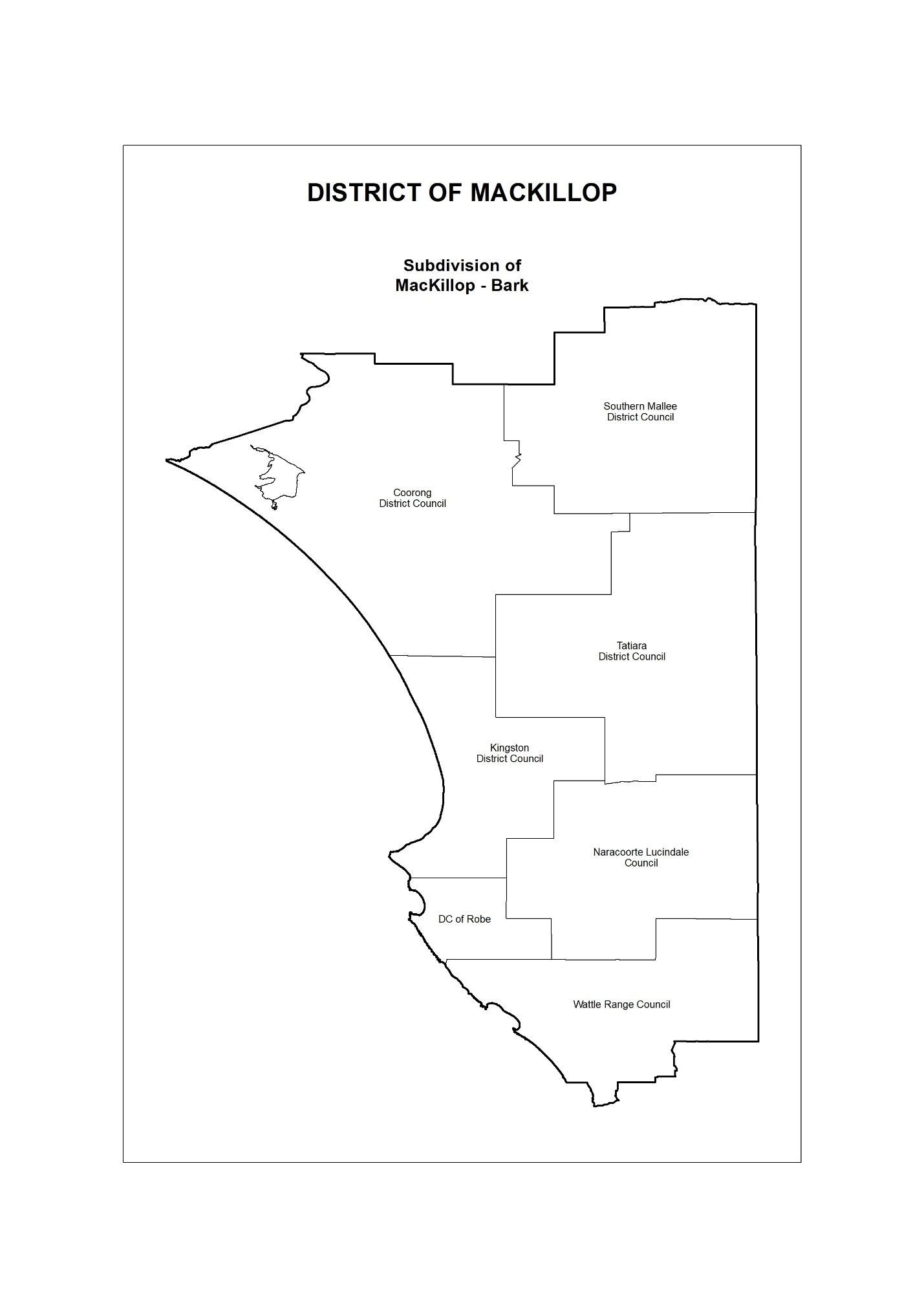 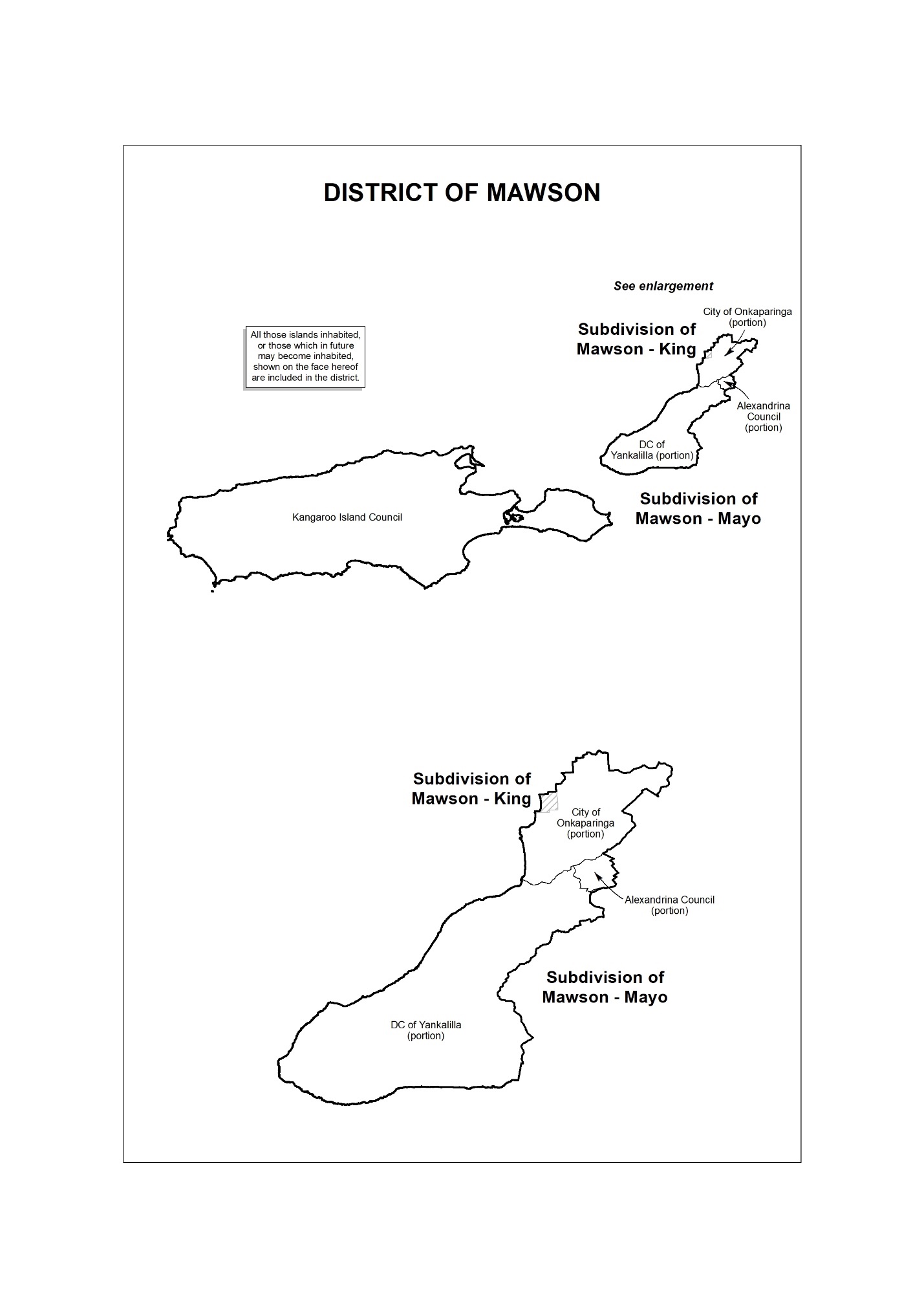 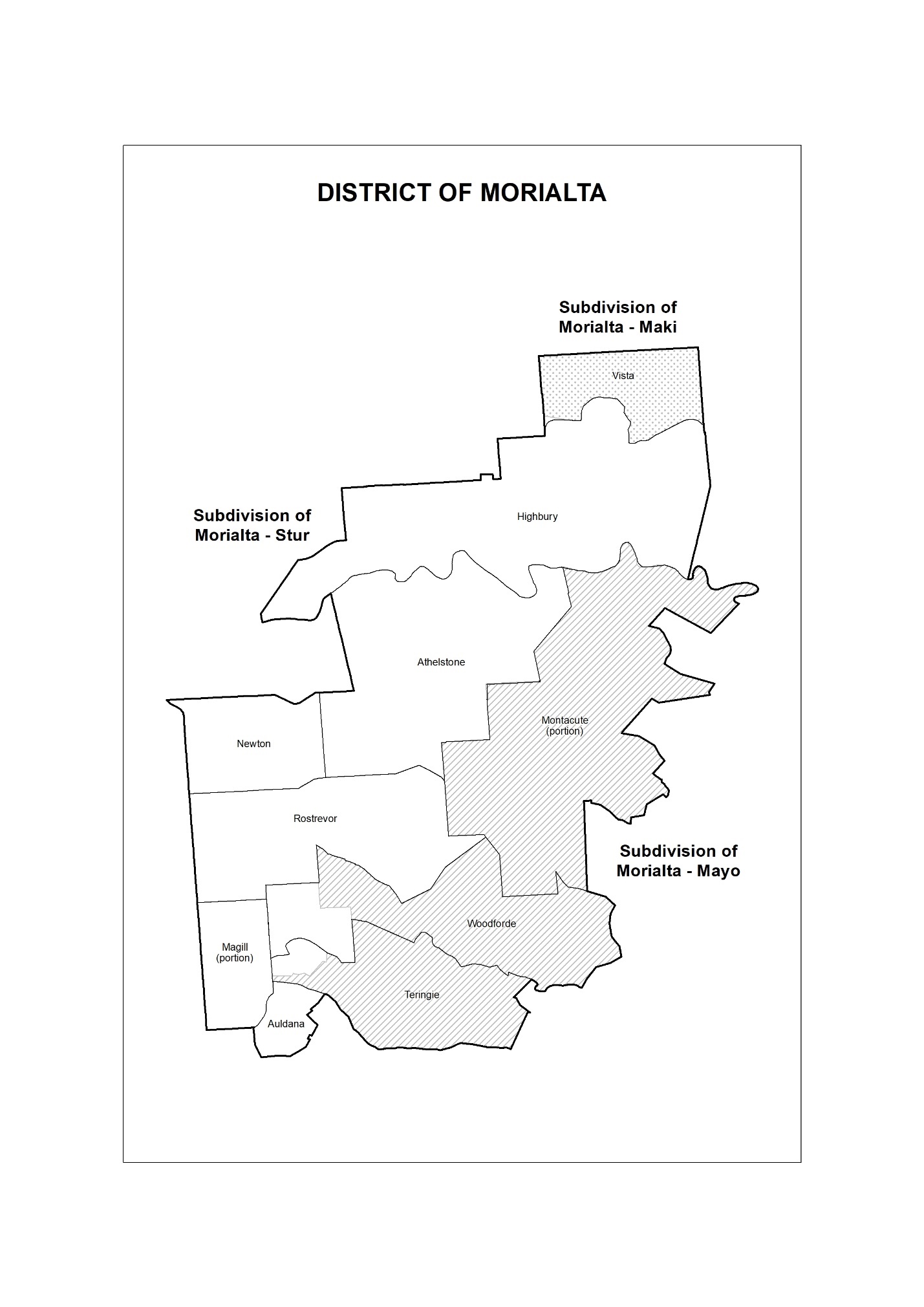 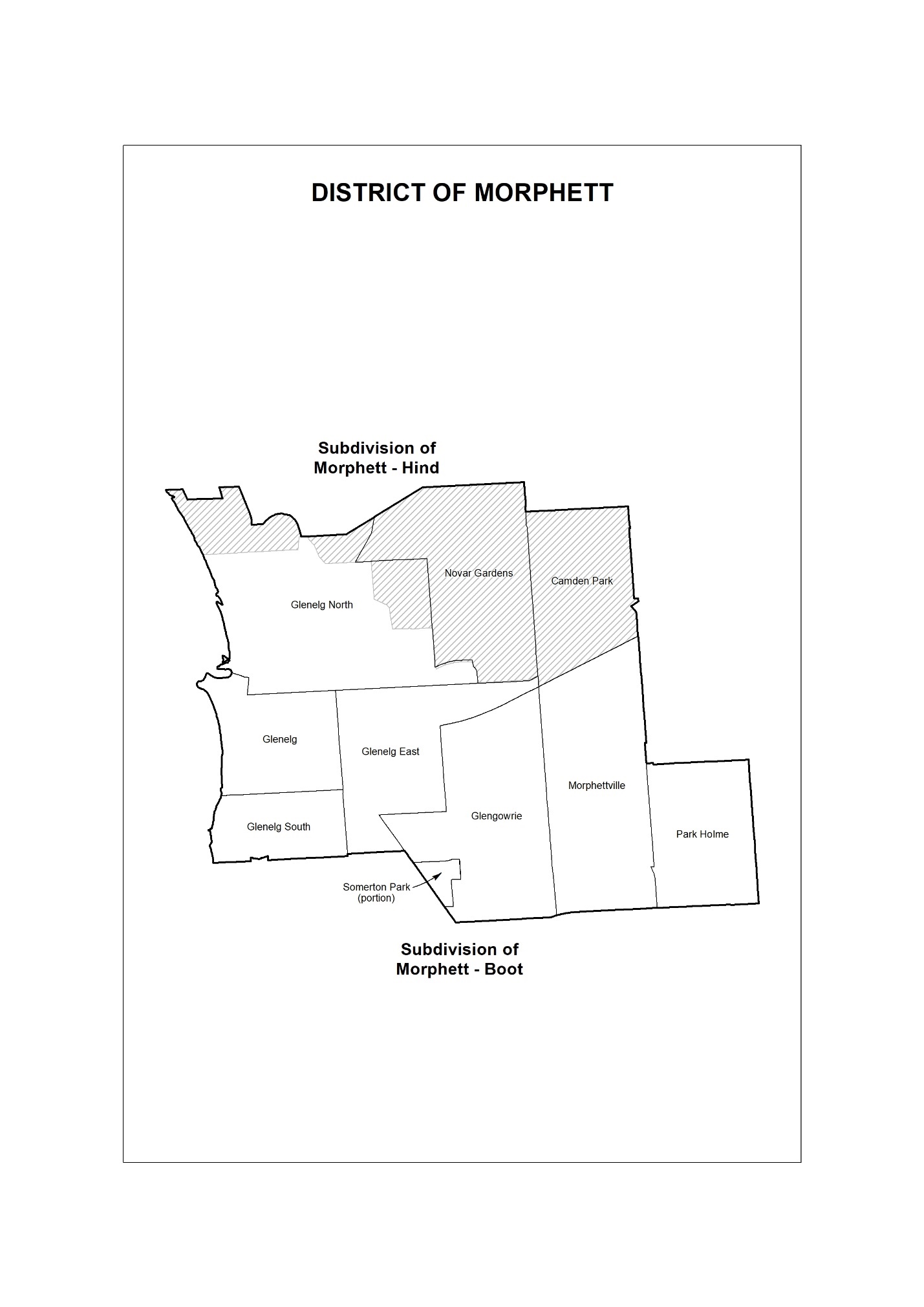 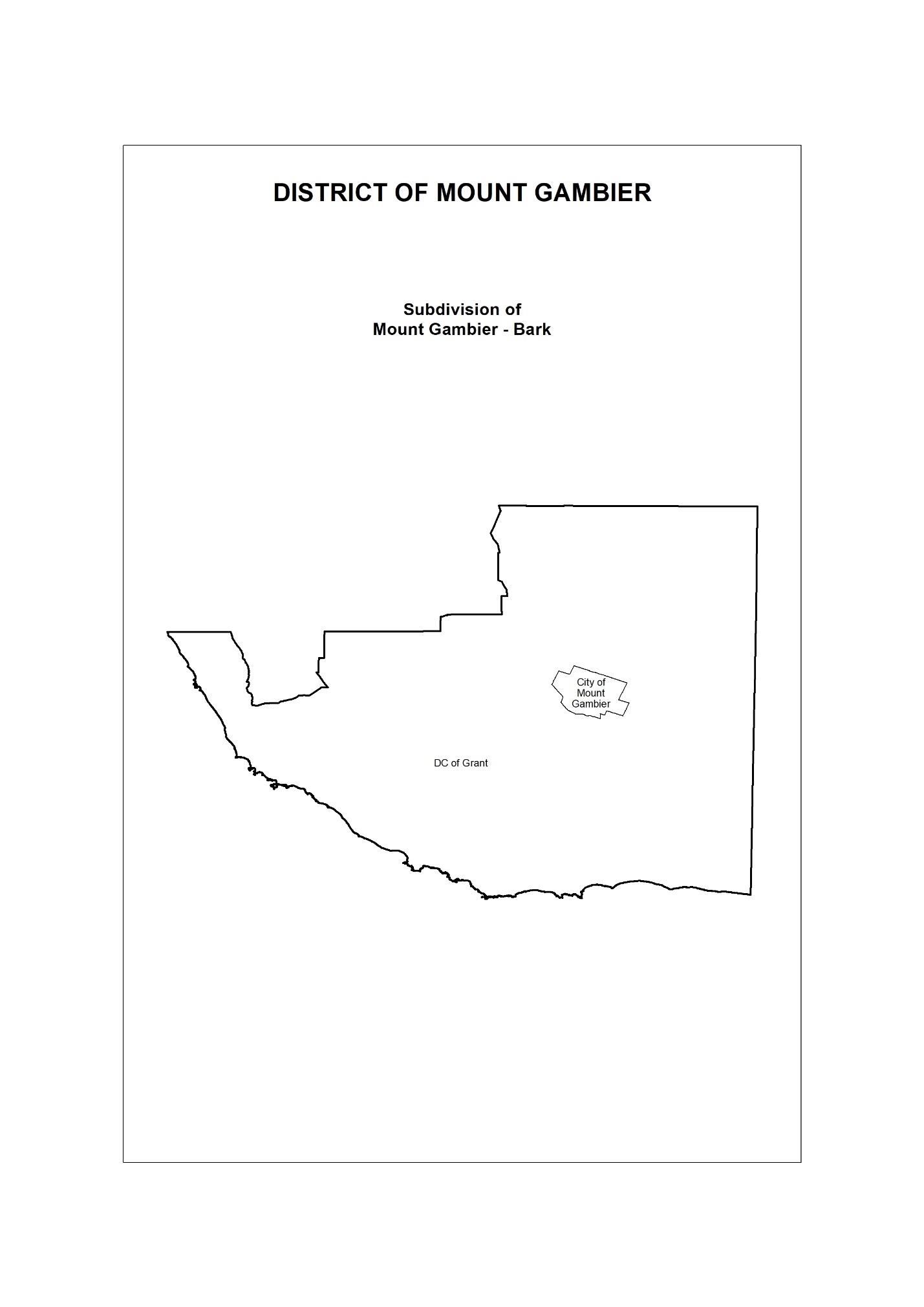 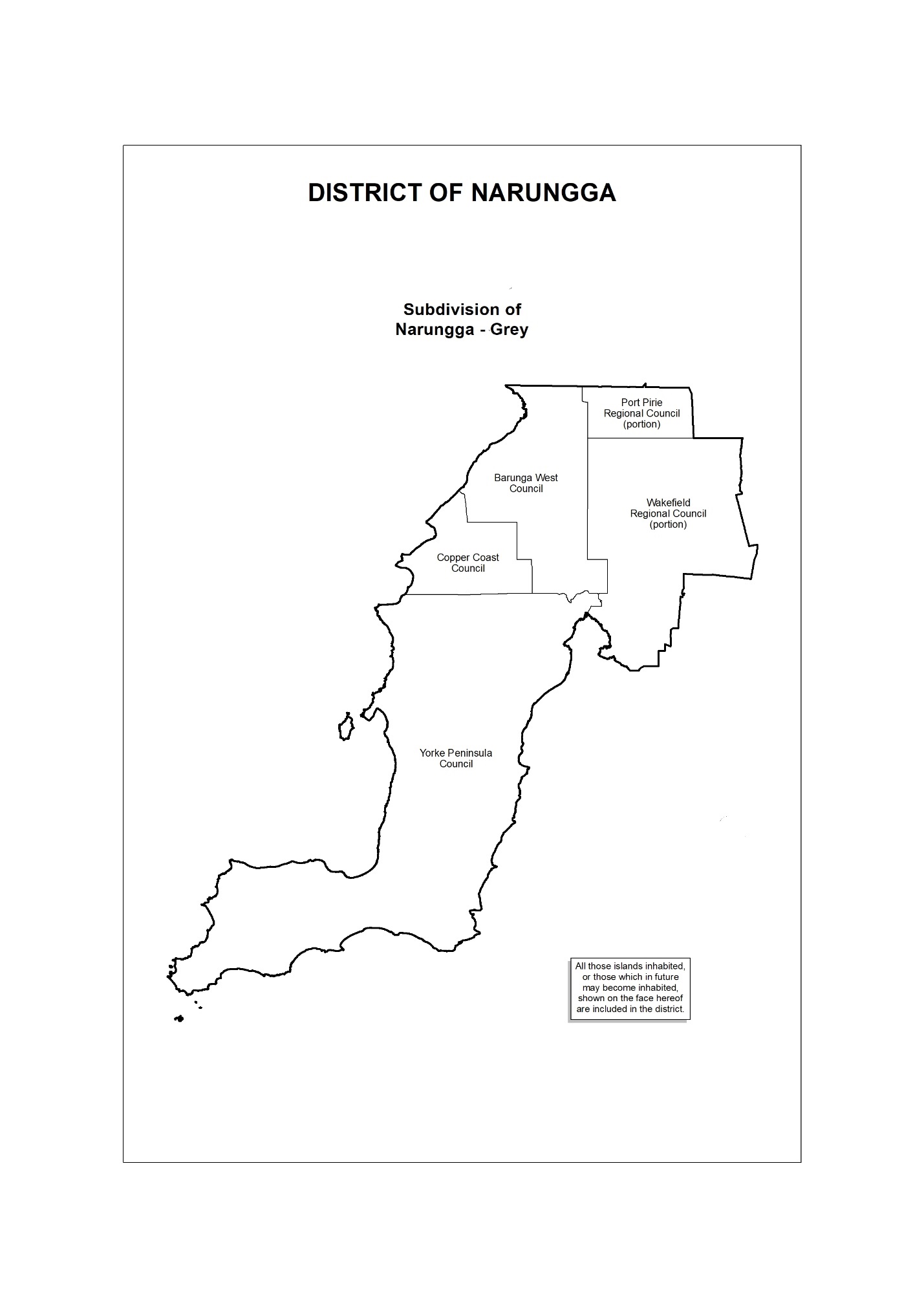 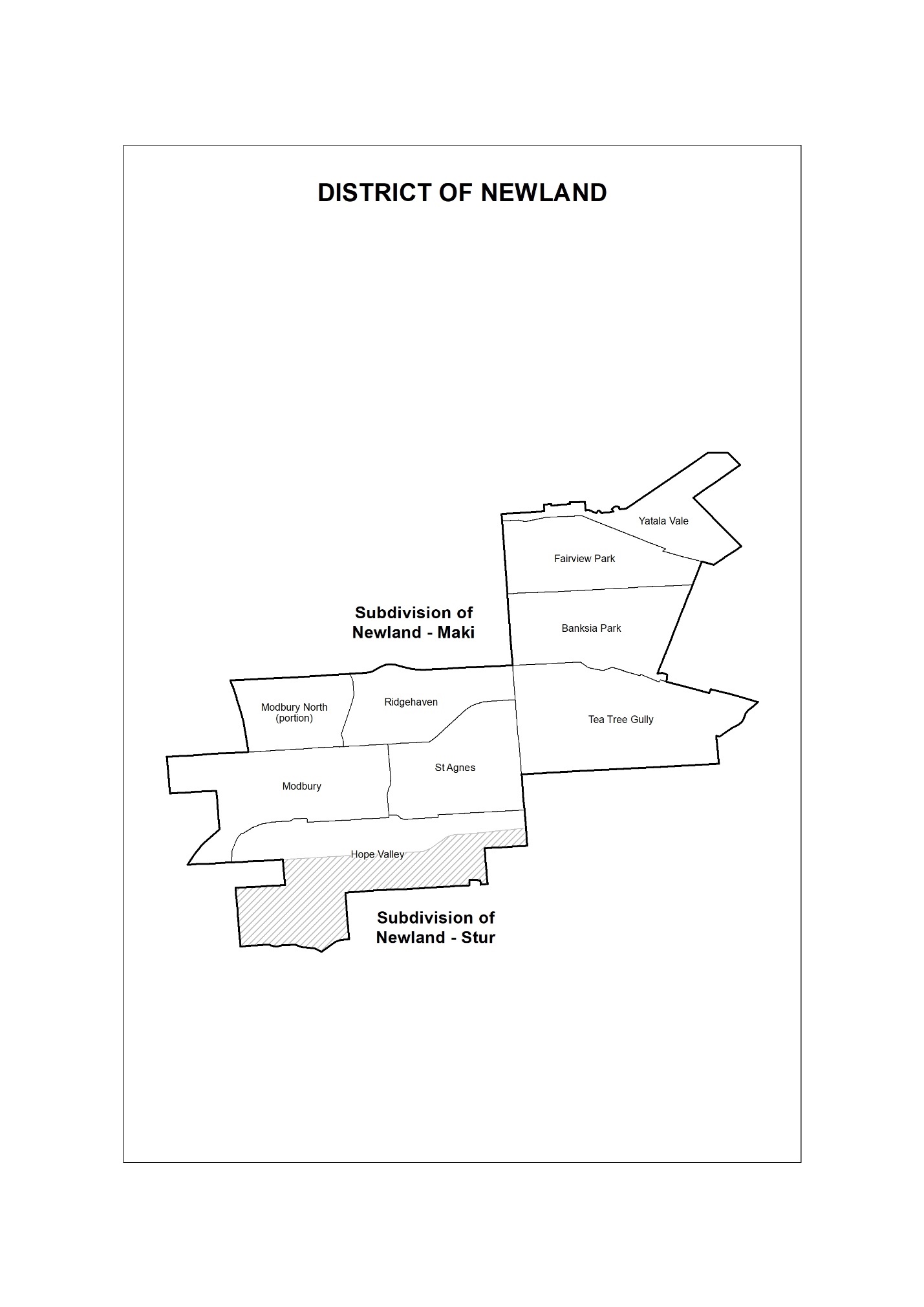 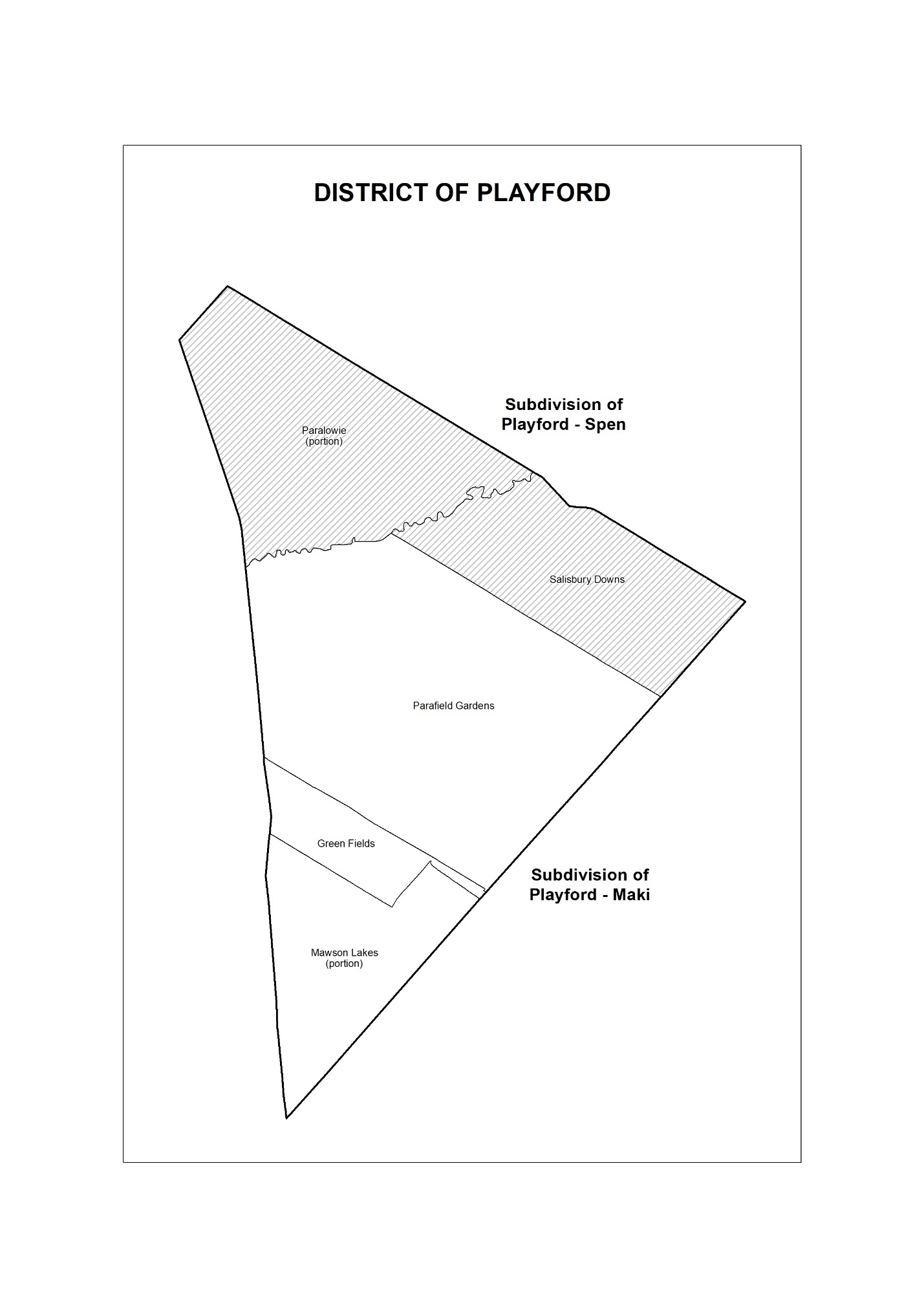 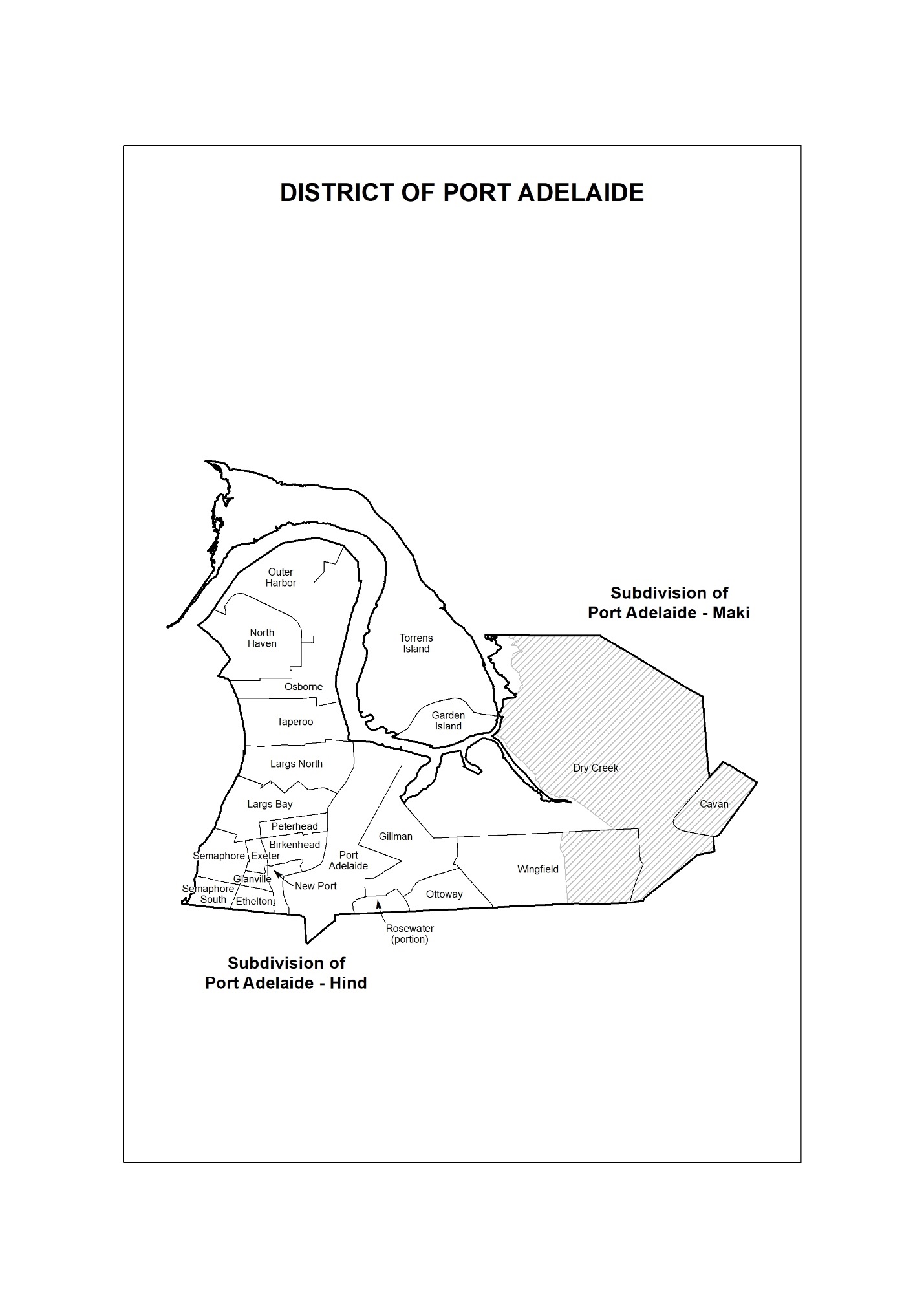 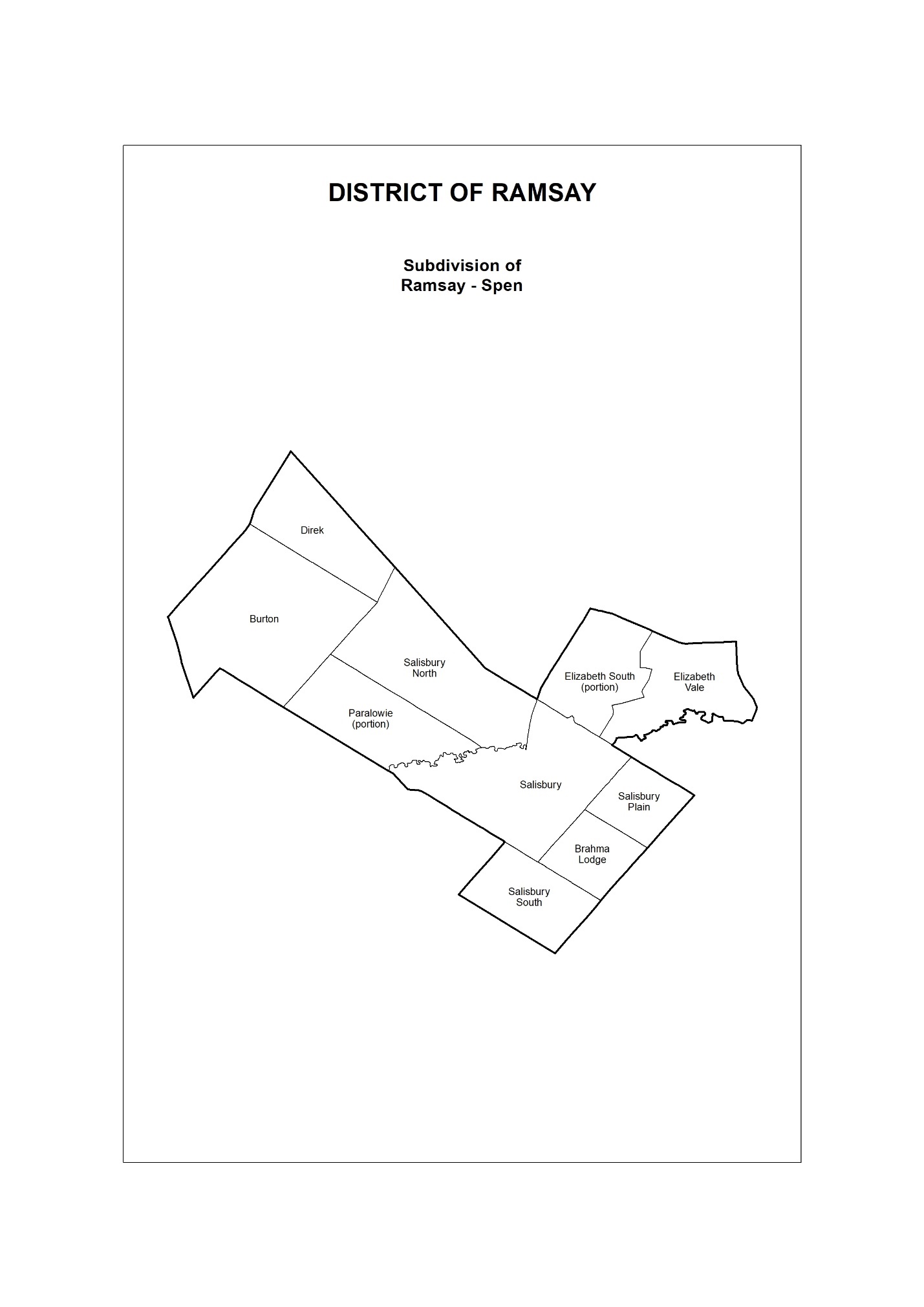 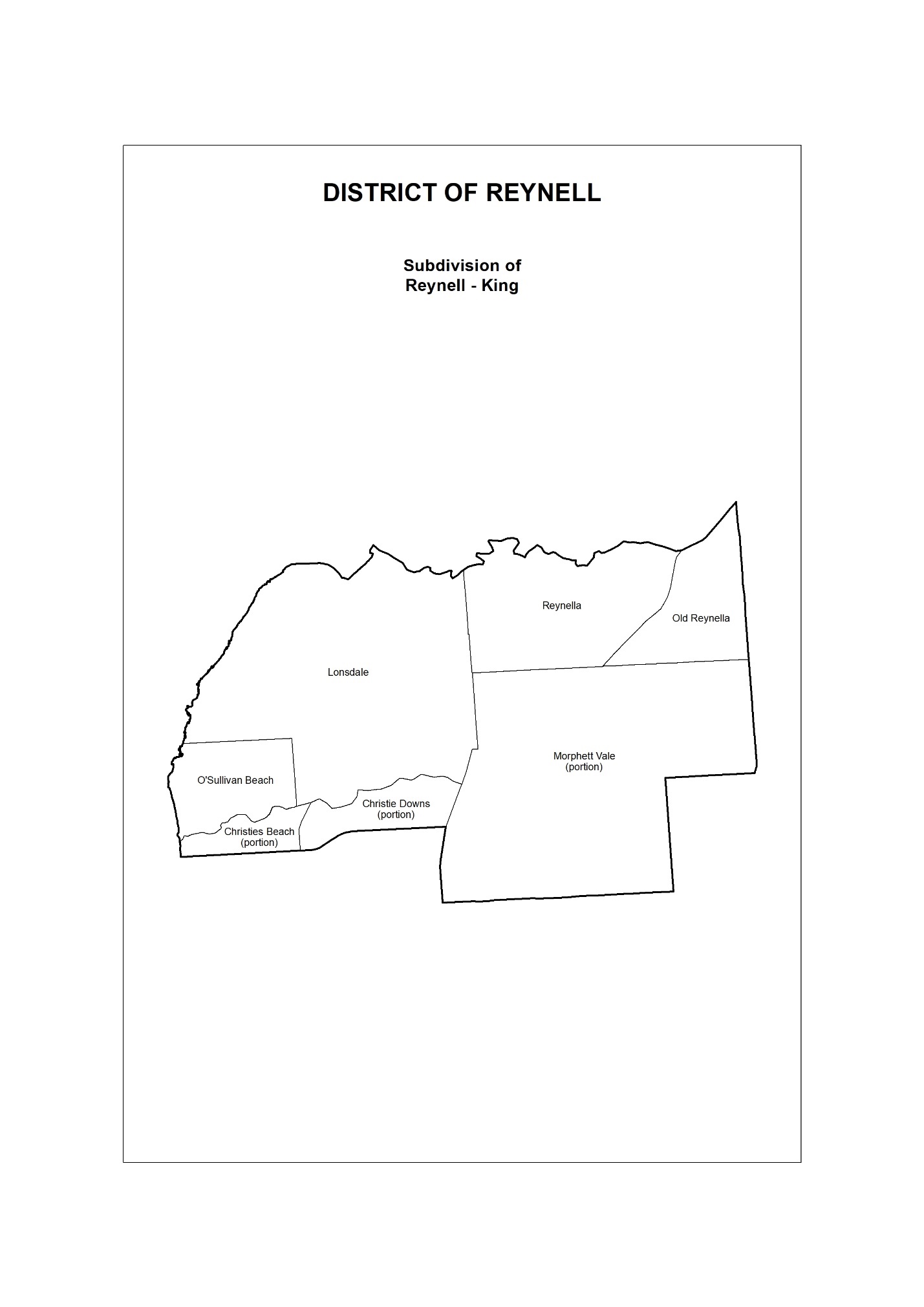 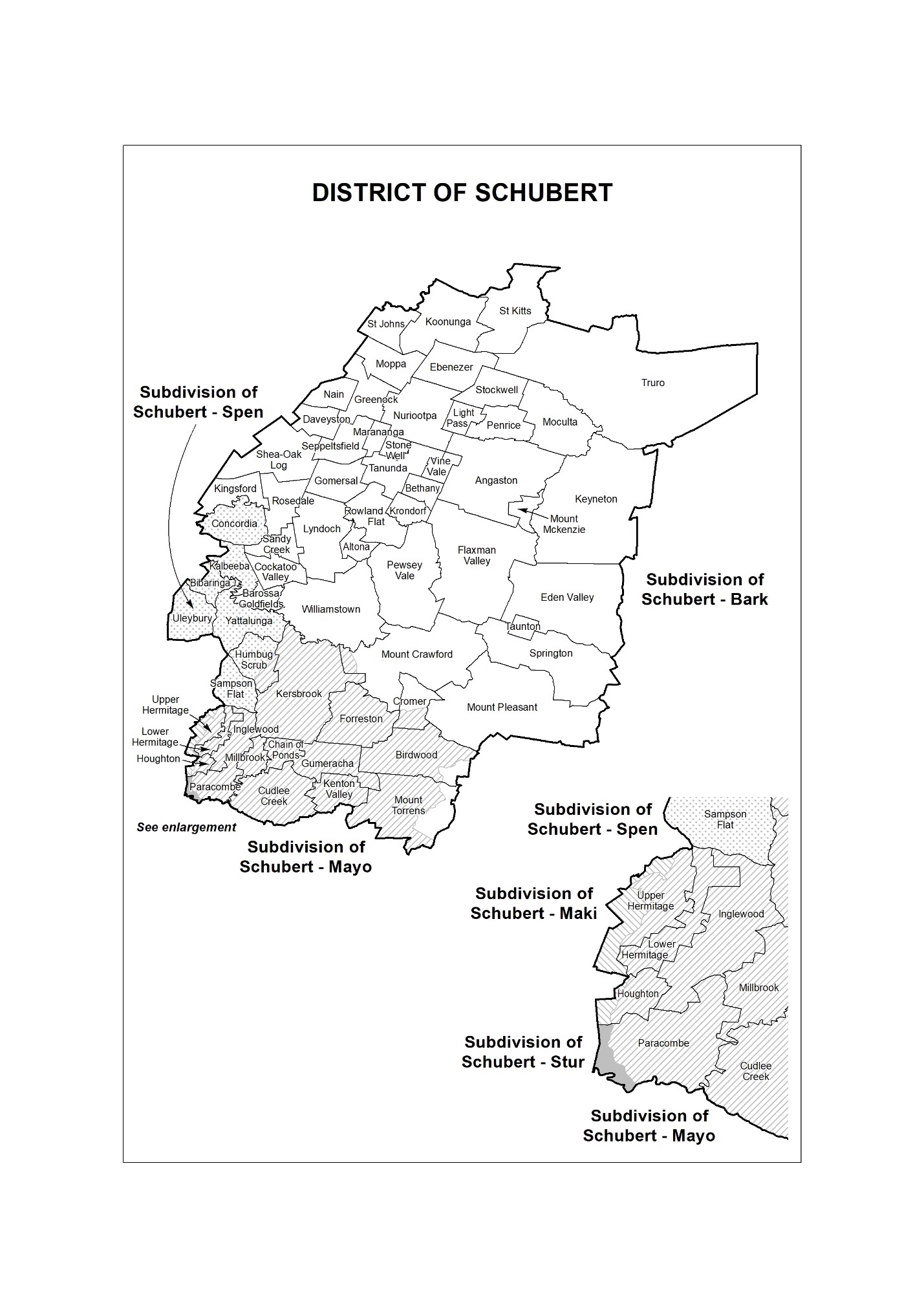 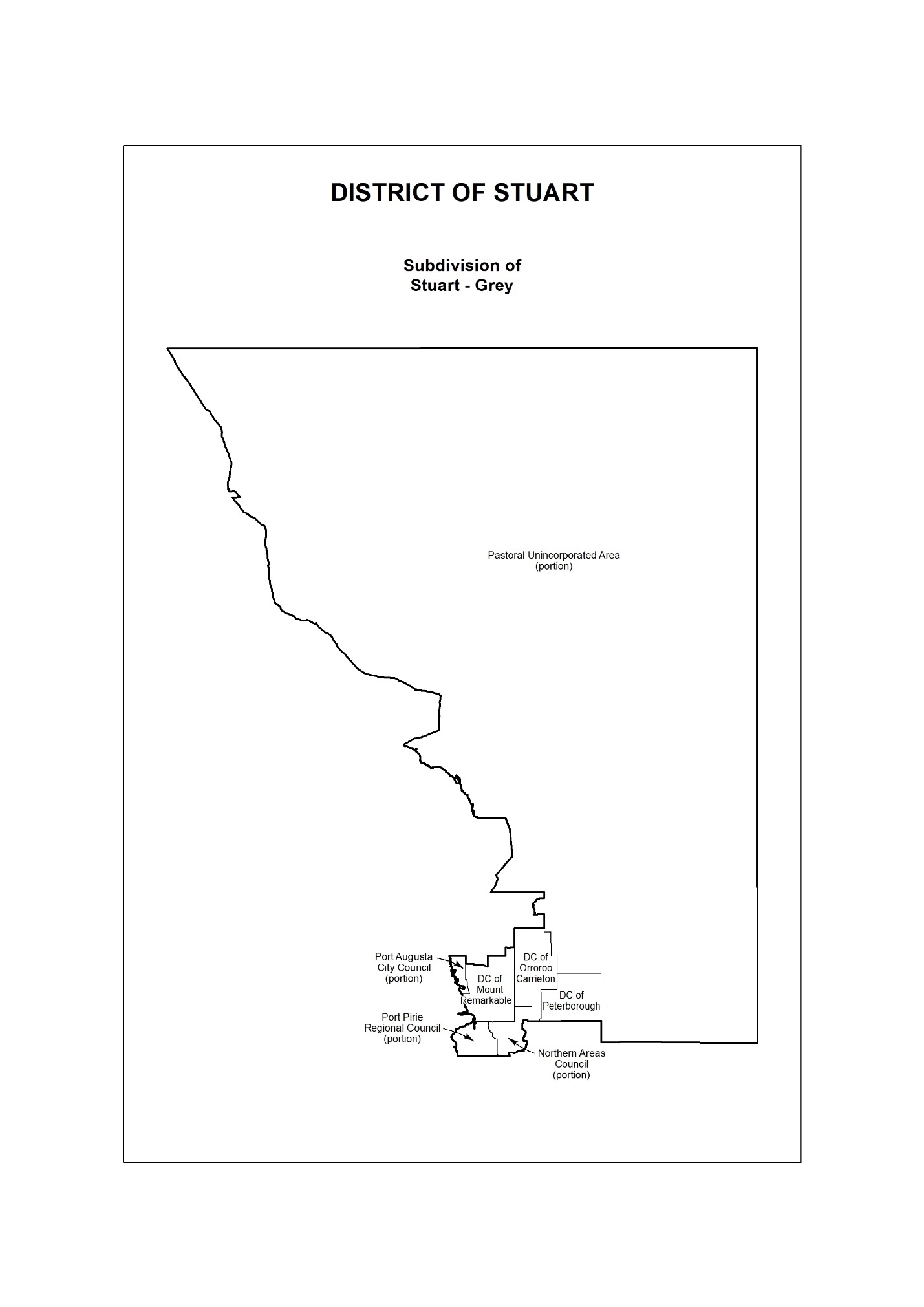 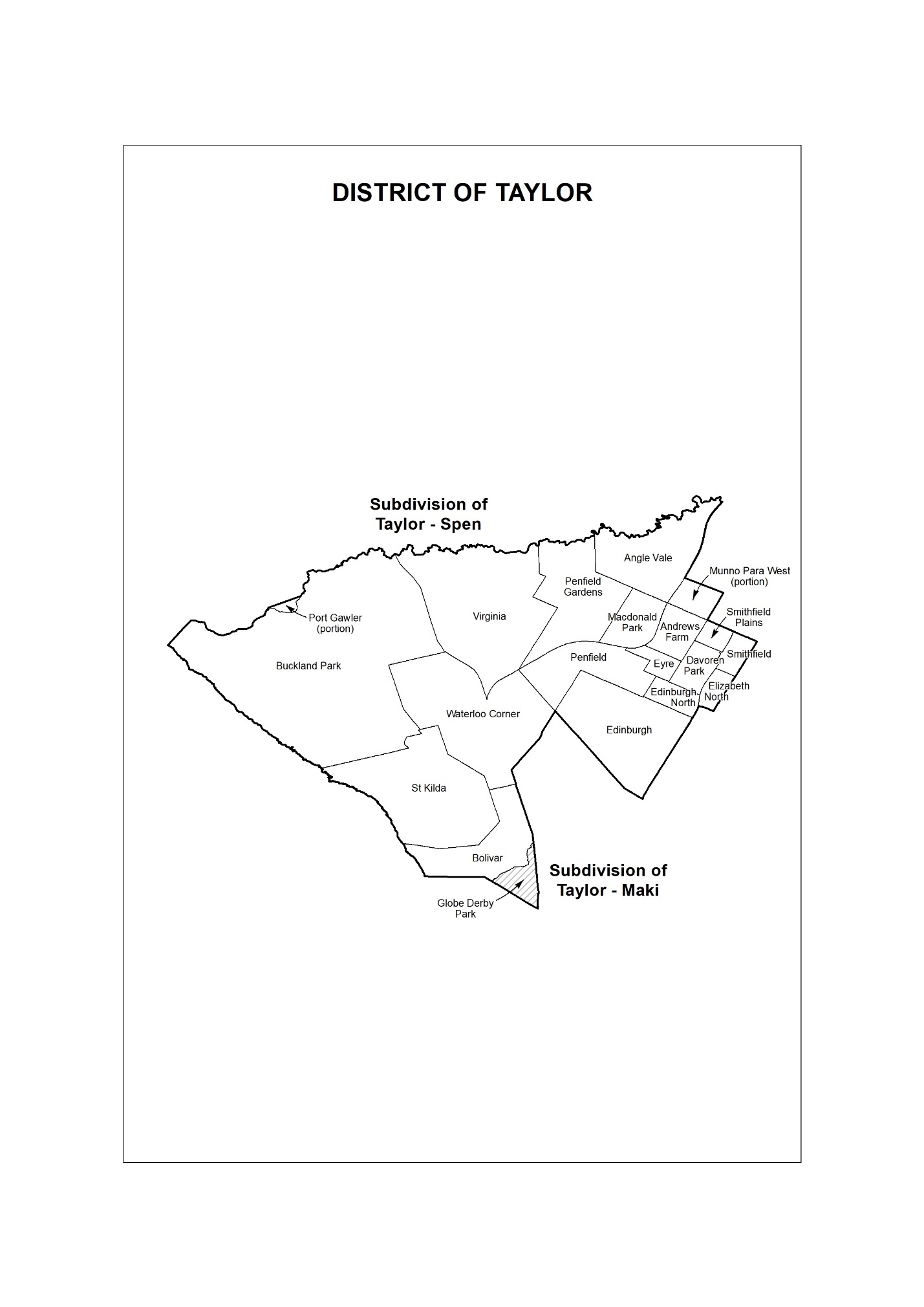 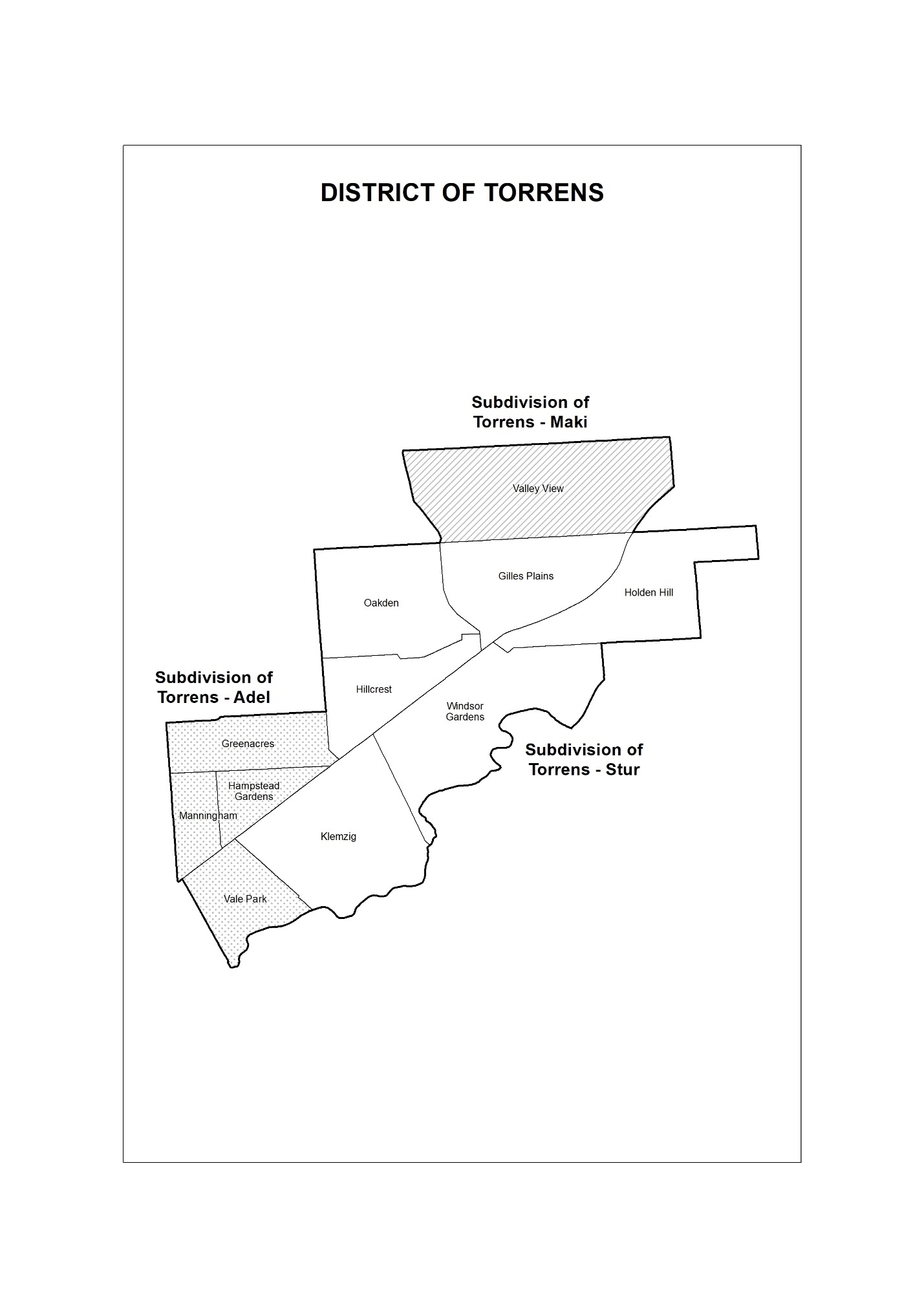 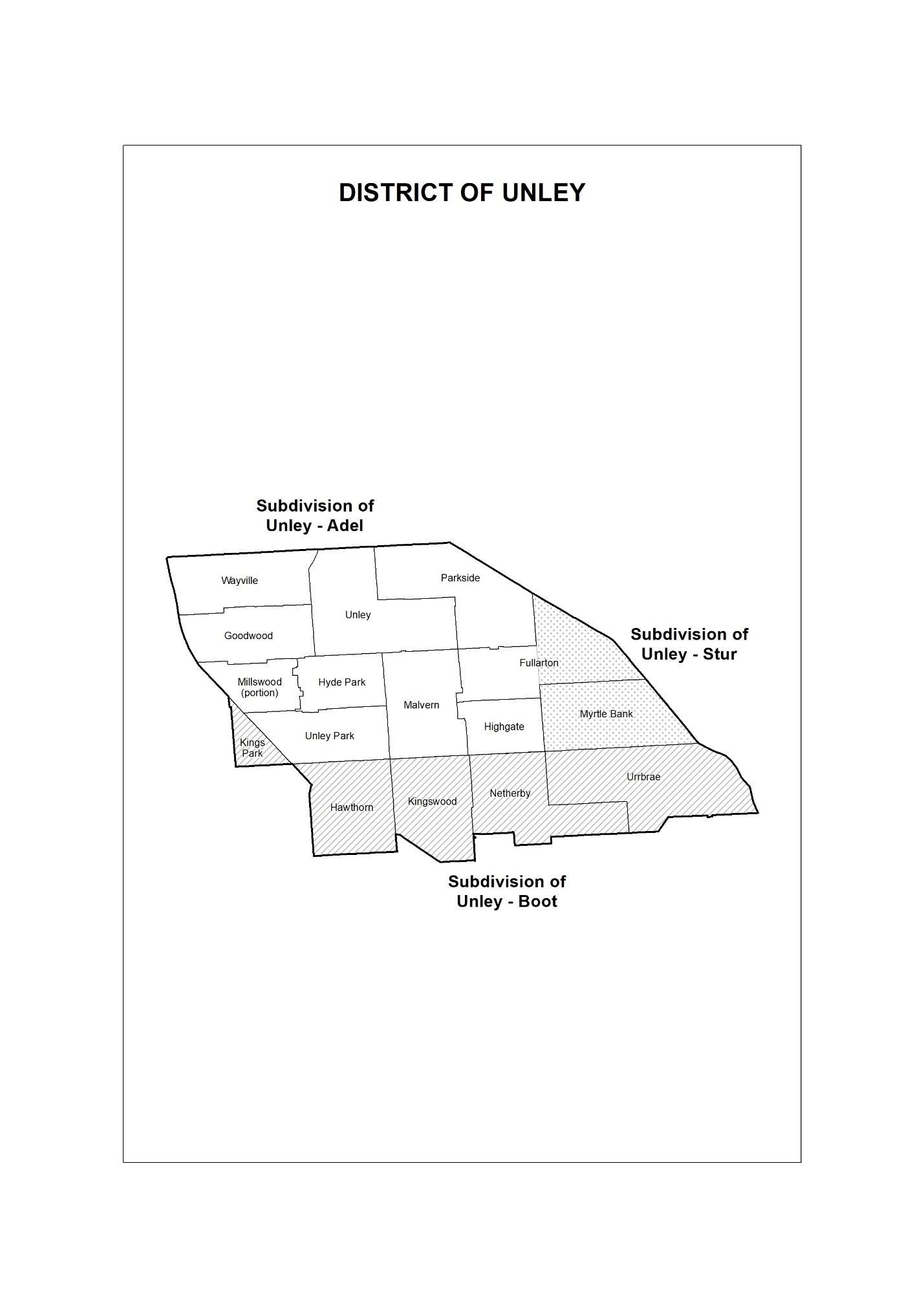 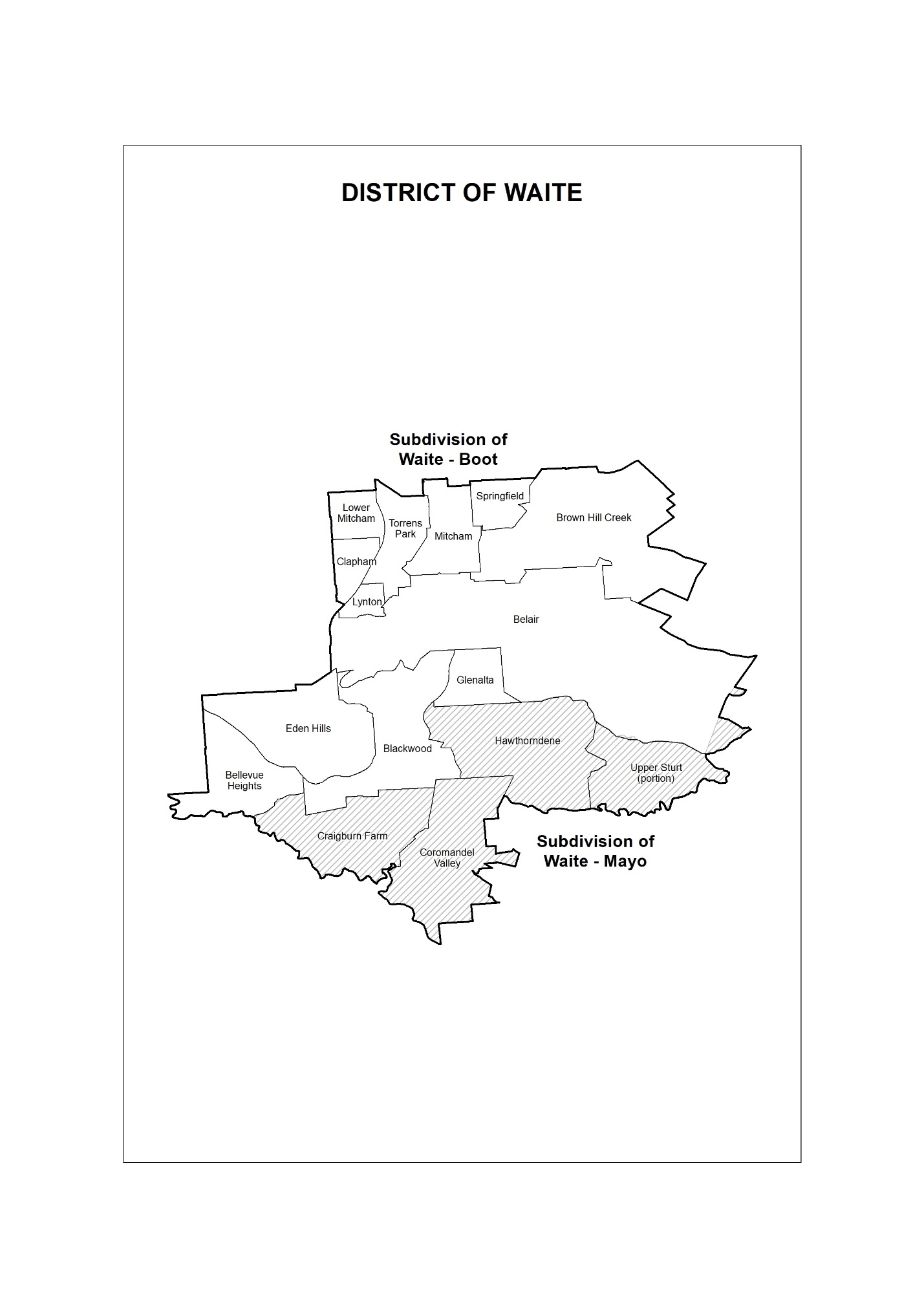 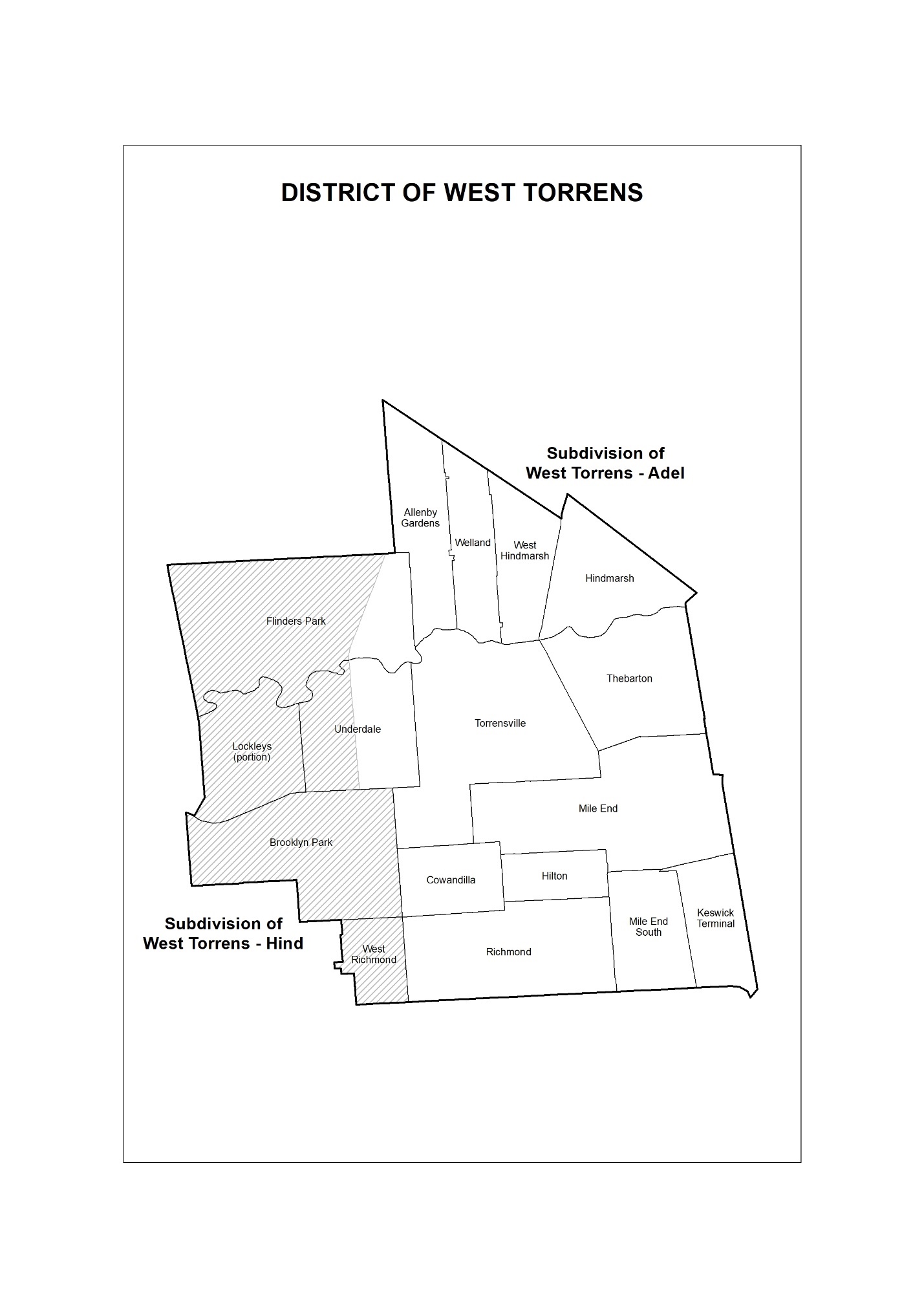 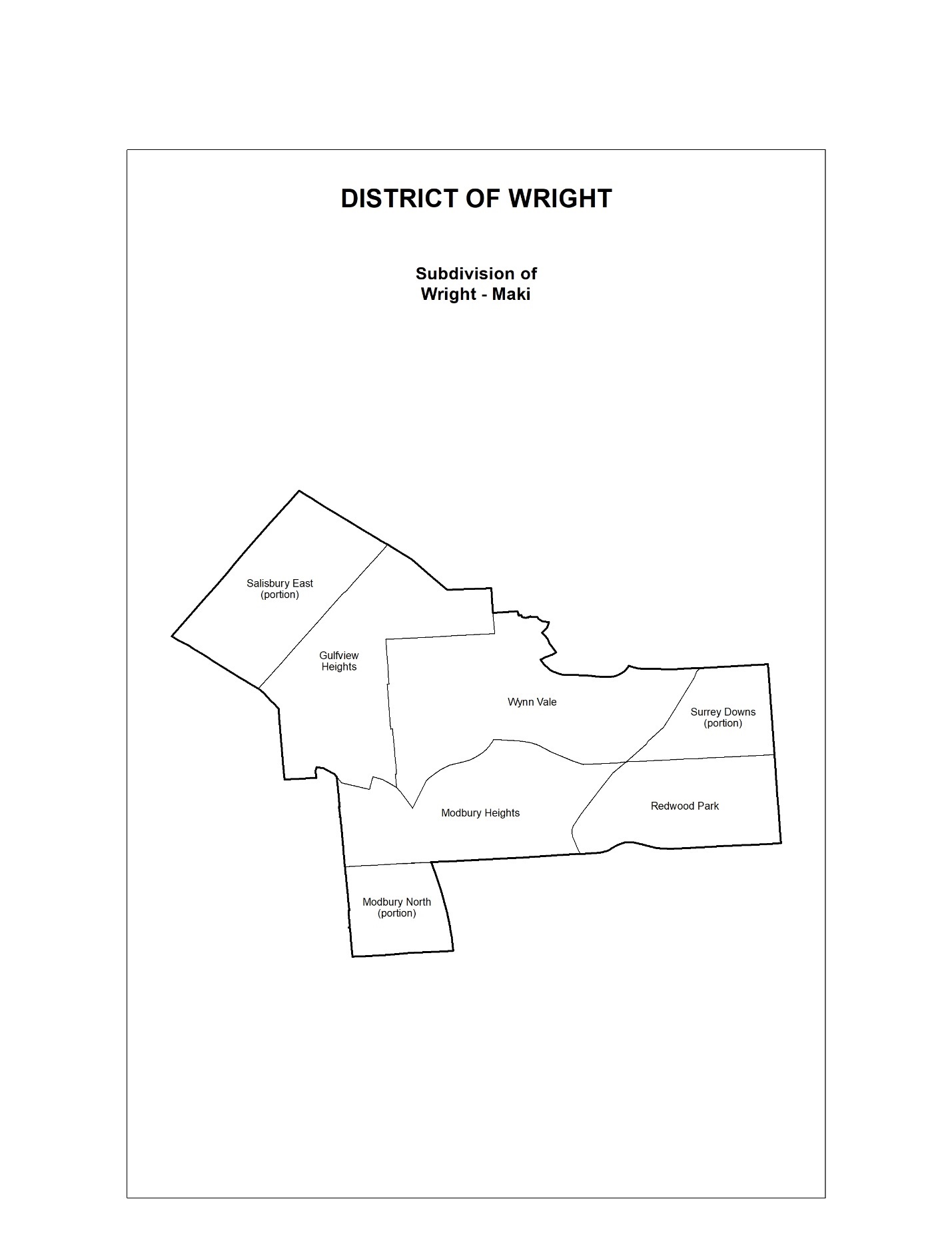 Dated: 3 February 2022Mick SherryElectoral CommissionerElectoral Act 1985Part 3, Division 2Remote SubdivisionsPURSUANT to Section 15 of the Electoral Act 1985, I, Mick Sherry, Electoral Commissioner, hereby revoke the declaration contained on page 255 of the South Australian Government Gazette dated 23 January 2018 and declare the following subdivisions to be remote subdivisions:Chaffey-BarkFlinders-GreyGiles-GreyMacKillop-BarkNarungga-GreyStuart-GreyDated: 3 February 2022Mick Sherry Electoral CommissionerElectoral Act 1985 Part 3, Division 4District Polling PlacesPURSUANT to Section 18 of the Electoral Act 1985, I, Mick Sherry, Electoral Commissioner, hereby abolish the polling places described in the notice contained on pages 255 to 257 of the South Australian Government Gazette, dated 23 January 2018, and appoint the following places to be polling places for both the Legislative Council district of South Australia and for the House of Assembly districts as specified:District of AdelaideAdelaide, Adelaide South, Adelaide West, Nailsworth S2, North Adelaide, North Adelaide East, Prospect S1, Prospect North S3, Prospect South, Walkerville, Walkerville North.District of BadcoeAscot Park S2, Black Forest, Black Forest East S1, Edwardstown S1, Goodwood S2, Keswick, Kurralta Park, Netley, Park Holme South S2, Plympton, Plympton Park, Plympton West S1, Richmond S2, South Plympton, South Plympton North.District of BlackHallett Cove, Hallett Cove East, Hallett Cove South, Marino, Seacliff, Seacombe Heights S3, Seaview Downs, Sheidow Park, Sheidow Park South, South Brighton S1.District of BraggBeaumont, Burnside, Glen Osmond, Glenunga S1, Kensington S2, Linden Park, Magill South S2, Parkside S2, Rose Park S1, Tusmore, Wattle Park.District of ChaffeyBarmera, Berri, Blanchetown, Cadell, Cambrai, Cobdogla, Glossop, Karoonda, Loxton, Loxton North, Lyrup, Monash, Moorook, Morgan, Nildottie, Paringa, Purnong, Ramco, Renmark, Renmark North, Renmark West, Sedan, Swan Reach, Waikerie, Walker Flat, Winkie.District of CheltenhamBeverley, Cheltenham, Findon, Findon West, Kilkenny S2, Mansfield Park S2, Ottoway S2, Pennington, Queenstown, Rosewater S1, Seaton Park S2, St Clair, Woodville Gardens S2, Woodville South, Woodville West.District of ColtonFulham, Grange S1, Henley Beach, Henley Beach North, Henley Beach South, Kidman Park, Lockleys, Lockleys North S2, Seaton West S2, West Beach.District of CroydonBrompton, Croydon, Croydon Park, Kilburn, Kilkenny S1, Kilkenny North, Mansfield Park S1, Prospect S2, Prospect North S2, Regency Park, Renown Park, West Croydon, Woodville Gardens S1.District of DavenportAberfoyle Park, Aberfoyle Park Central, Aberfoyle Park North, Aberfoyle Park South, Flagstaff Hill, Flagstaff Hill East S1, Happy Valley S2, Happy Valley West S1, Seacombe Heights S1.District of DunstanGlynde S2, Joslin, Kensington S1, Kensington Park, Kent Town, Marden, Maylands, Norwood, Norwood West, Rose Park S2, St Morris, St Peters, St Peters East, Tranmere South S2, Trinity Gardens.District of ElderAscot Park S1, Black Forest East S2, Clapham S2, Clarence Gardens, Clarence Park S1, Colonel Light Gardens South S1, Daw Park, Edwardstown S2, Hawthorn S3, Marion S2, Melrose Park, Mitchell Park, Mitchell Park South, Pasadena, St Marys, Westbourne Park.District of ElizabethCraigmore, Craigmore North, Craigmore South, Elizabeth, Elizabeth Downs, Elizabeth East S1, Elizabeth Grove, Elizabeth Park, Elizabeth South, Hillbank S2, Munno Para East S2.District of EnfieldBlair Athol, Blair Athol North, Broadview, Clearview, Enfield, Enfield South, Hampstead Gardens S2, Lightsview, Nailsworth S1, Northfield, Oakden S2, Pooraka S2, Prospect North S1, Walkley Heights S1.District of FinnissCurrency Creek, Goolwa, Goolwa Central, Middleton, Milang, Mount Compass, Port Elliot, Victor Harbor, Victor Harbor East, Victor Harbor South.District of FlindersArno Bay, Ceduna, Cleve, Coffin Bay, Cowell, Cummins, Darke Peak, Elliston, Kimba, Kirton Point, Lock, Minnipa, North Shields, Poochera, Port Kenny, Port Lincoln, Port Lincoln Central, Port Lincoln South, Port Neill, Smoky Bay, Streaky Bay, Tumby Bay, Ungarra, Wangary, Wirrulla, Wudinna.District of FloreyIngle Farm, Ingle Farm North, Mawson Lakes S1, Mawson Lakes North S1, Para Hills East S1, Para Hills West, Para Vista S1, Pooraka S1, Pooraka North, Walkley Heights S2.District of FromeAngle Vale S2, Auburn, Balaklava S1, Booborowie, Burra, Clare, Dublin, Eudunda, Farrell Flat, Freeling, Hallett, Hamley Bridge, Jamestown, Kapunda, Mallala, Manoora, Marrabel, Owen, Point Pass, Riverton, Robertstown, Roseworthy, Saddleworth, Spalding, Tarlee, Terowie, Two Wells, Wasleys, Watervale.District of GibsonBrighton, Glenelg South S2, Marion S1, Marion South, North Brighton, North Brighton West, Oaklands Park, Seacombe Heights S2, Somerton Park S1, South Brighton S2, Sturt, Warradale.District of GilesAndamooka, Coober Pedy, Hawker, Iron Knob, Port Augusta West, Quorn, Roxby Downs, Whyalla Central East, Whyalla Central West, Whyalla Norrie East, Whyalla Norrie North, Whyalla Norrie North-West, Whyalla Norrie South, Whyalla Stuart West, Woomera.District of HammondCallington, Harrogate, Jervois, Langhorne Creek, Mannum, Murray Bridge, Murray Bridge East, Murray Bridge South, Murray Bridge West, Mypolonga, Palmer, Ponde, Strathalbyn, Wellington, Woodchester, Woods Point.District of HartleyCampbelltown, Dernancourt, Felixstow, Glynde S1, Hectorville, Holden Hill S2, Magill S2, Magill South S1, Newton S2, Paradise, Paradise East, Rostrevor South S2, Tranmere South S1.District of HeysenAldgate, Ashbourne, Bradbury, Bridgewater, Cherry Gardens, Clarendon, Crafers, Echunga, Hahndorf, Kangarilla, Macclesfield, Meadows, Montacute, Mylor, Norton Summit, Oakbank S2, Piccadilly, Prospect Hill, Stirling, Stirling East, Summertown, Upper Sturt, Uraidla, Yundi.District of Hurtle ValeHackham S1, Hackham West, Happy Valley S1, Happy Valley West S2, Huntfield Heights, Morphett Vale East S2, Morphett Vale South, Reynella East, Woodcroft.District of KaurnaChristie Downs S1, Christie Downs East S1, Christies Beach, Maslin Beach S2, McLaren Vale S2, Noarlunga Downs, Old Noarlunga, Port Noarlunga, Port Noarlunga South, Seaford, Seaford East, Seaford Rise.District of KavelBrukunga, Charleston, Lenswood, Littlehampton, Lobethal, Mount Barker, Mount Barker Central, Mount Barker South, Nairne, Oakbank S1, Woodside.District of KingElizabeth East S2, Elizabeth Vale S2, Golden Grove, Golden Grove Central S1, Golden Grove East, Greenwith, Greenwith West, Hillbank S1, One Tree Hill S1, Salisbury East North, Salisbury Heights, Salisbury Park S1.District of LeeAlbert Park, Grange S2, Royal Park, Royal Park South, Seaton, Seaton Park S1, Seaton West S1, Semaphore Park, Semaphore Park South, West Lakes Shore.District of LightAngle Vale S3, Evanston, Evanston Gardens, Evanston South, Gawler, Gawler East, Gawler South, Gawler West, Hewett, Munno Para S1, Munno Para East S1, Willaston.District of MacKillopBeachport, Bordertown, Coomandook, Coonalpyn, Coonawarra, Frances, Furner, Glencoe, Kalangadoo, Keith, Kingston, Lameroo, Lucindale, Meningie, Millicent, Millicent South, Mount Burr, Mundulla, Nangwarry, Naracoorte, Naracoorte South, Padthaway, Penola, Pinnaroo, Rendelsham, Robe, Southend, Tailem Bend, Tantanoola, Tintinara, Western Flat, Willalooka, Wolseley.District of MawsonAldinga Beach, Aldinga Beach West, American River, Cape Jervis, Kingscote, Maslin Beach S1, McLaren Flat, McLaren Vale S1, Myponga, Parawa, Parndana, Penneshaw, Second Valley, Sellicks Beach, Willunga, Yankalilla. District of MorialtaAthelstone, Athelstone South, Highbury S1, Highbury West, Hope Valley East S2, Magill S1, Newton S1, Rostrevor, Rostrevor South S1, St Agnes S2.District of MorphettGlenelg, Glenelg East, Glenelg East Central, Glenelg North, Glenelg South S1, Glengowrie, Morphettville, Novar Gardens, Park Holme, Park Holme South S1, Plympton West S2, Somerton Park S2.District of Mount GambierCarpenter Rocks, Compton, Glenburnie, Kongorong, Moorak, Mount Gambier, Mount Gambier East, Mount Gambier North, Mount Gambier Park, Mount Gambier West, Port MacDonnell, Suttontown, Tarpeena, Yahl.District of NarunggaAlford, Ardrossan, Arthurton, Balaklava S2, Blyth, Brinkworth, Bute, Coobowie, Corny Point, Curramulka, Edithburgh, Hardwicke Bay, Kadina, Lochiel, Maitland, Marion Bay, Minlaton, Moonta, Paskeville, Port Broughton, Port Clinton, Port Victoria, Port Vincent, Port Wakefield, Redhill, Snowtown, Stansbury, Wallaroo, Wallaroo Mines, Warooka, Yorketown.District of NewlandBanksia Park, Fairview Park, Highbury S2, Hope Valley, Hope Valley East S1, Hope Valley West, Modbury S1, Modbury Heights S2, Modbury North S2, Modbury North East, Redwood Park S2, Ridgehaven S1, St Agnes S1, St Agnes West, Tea Tree Gully.District of PlayfordMawson Lakes S2, Mawson Lakes North S2, Parafield Gardens, Parafield Gardens Central, Parafield Gardens North-West, Paralowie S2, Paralowie South S1, Paralowie West S1, Salisbury Downs S1.District of Port AdelaideBirkenhead, Ethelton, Largs Bay, Largs Bay Central, Mawson Lakes S3, Mawson Lakes North S3, North Haven, Ottoway S1, Port Adelaide, Rosewater S2, Semaphore, Semaphore South, Taperoo, Taperoo East.District of RamsayBrahma Lodge, Burton, Elizabeth Vale S1, Lake Windemere, Paralowie S1, Paralowie South S2, Paralowie West S2, Salisbury, Salisbury Central, Salisbury Downs S2, Salisbury North, Salisbury Park S2.District of ReynellChristie Downs S2, Christie Downs East S2, Christie Downs North, Christies Beach North, Hackham S2, Morphett Vale, Morphett Vale Central, Morphett Vale East S1, Morphett Vale North, Old Reynella, O'Sullivan Beach, Pimpala, Reynella.District of SchubertAngaston, Birdwood, Cudlee Creek, Eden Valley, Forreston, Greenock, Gumeracha, Houghton, Kersbrook, Keyneton, Lyndoch, Moculta, Mount Pleasant, Mount Torrens, Nuriootpa, One Tree Hill S2, Paracombe, Sandy Creek, Springton, Stockwell, Tanunda, Truro, Williamstown.District of StuartBooleroo Centre, Crystal Brook, Georgetown, Gladstone, Laura, Leigh Creek, Melrose, Napperby, Orroroo, Peterborough, Port Augusta, Port Augusta Central, Port Germein, Port Pirie, Port Pirie South, Risdon Park, Risdon Park South, Solomontown, Stirling North, Willsden, Wilmington, Wirrabara.District of TaylorAndrews Farm, Angle Vale S1, Davoren Park, Elizabeth North, Munno Para S2, Smithfield, Smithfield Plains, Virginia.District of TorrensGilles Plains, Hampstead Gardens S1, Hillcrest, Holden Hill S1, Klemzig, Modbury S2, Oakden S1, Para Vista S2, Vale Park, Windsor Gardens East, Windsor Gardens West.District of UnleyClarence Park S2, Fullarton, Glenunga S2, Goodwood S1, Hawthorn S1, Kingswood S1, Millswood, Mitcham S2, Myrtle Bank, Netherby, Parkside S1, Unley, Unley Park, Unley South, Wayville.District of WaiteBelair, Bellevue Heights, Blackwood, Blackwood Central, Clapham S1, Colonel Light Gardens South S2, Coromandel Valley, Eden Hills, Flagstaff Hill East S2, Hawthorn S2, Hawthorndene, Kingswood S2, Mitcham S1.District of West TorrensAllenby Gardens, Brooklyn Park, Brooklyn Park North, Brooklyn Park West, Cowandilla, Flinders Park, Lockleys North S1, Mile End, Richmond S1, Torrensville, West Hindmarsh.District of WrightGolden Grove Central S2, Gulfview Heights, Modbury Heights S1, Modbury North S1, Para Hills East S2, Redwood Park S1, Ridgehaven S2, Salisbury East, Salisbury East South, Surrey Downs, Wynn Vale, Wynn Vale West.Polling places with ‘S1’, ‘S2’ or ‘S3’ denotes a shared polling location where more than one district’s polling booth will be established.Dated: 3 February 2022Mick Sherry Electoral CommissionerElectoral Act 1985Part 9, Division 5Declared InstitutionsPURSUANT to section 83 of the Electoral Act 1985, I, Mick Sherry, Electoral Commissioner, hereby revoke the Schedule of Declared Institutions on page 257 of the South Australian Government Gazette dated 23 January 2018. There will be no declaration in respect of the whole or specified parts of any institution for the March 2022 State Election.  This decision reflects current health guidelines regarding access to aged care and similar institutions due to the risks of transmission of the Coronavirus disease (Covid-19).  Alternative voting arrangements for residents of institutions are being implemented. Dated: 3 February 2022Mick Sherry Electoral CommissionerElectoral Act 1985Part 9, Division 5aElectronically Assisted Voting for Sight-Impaired ElectorsPURSUANT to Section 84C of the Electoral Act 1985, I, Mick Sherry, Electoral Commissioner, hereby determine that the prescribed electronically assisted voting method is not to be used generally in respect of the 2022 South Australian State Election. Dated: 3 February 2022Mick Sherry Electoral CommissionerNational Electricity LawInitiation of Rule Change RequestThe Australian Energy Market Commission (AEMC) gives notice under the National Electricity Law as follows:Under s 95, Australian Energy Market Operator has requested the Enhancing information on generator availability in MT PASA (Ref. ERC0338) proposal. The proposal seeks to collect and publish generating unit status through reason codes and recall times in the Medium term projected assessment of system adequacy. Submissions must be received by 3 March 2022.Submissions can be made via the AEMC’s website. Before making a submission, please review the AEMC’s privacy statement on its website. Submissions should be made in accordance with the AEMC’s Guidelines for making written submissions on Rule change proposals. The AEMC publishes all submissions on its website, subject to confidentiality.Documents referred to above are available on the AEMC’s website and are available for inspection at the AEMC’s office.Australian Energy Market CommissionLevel 15, 60 Castlereagh StSydney NSW 2000 Telephone: (02) 8296 7800www.aemc.gov.au Dated: 3 February 2022Trustee Act 1936Public TrusteeEstates of Deceased PersonsIn the matter of the estates of the undermentioned deceased persons:ADAM Marie Vera late of 44 Cumberland Avenue Cumberland Park Retired Clerk who died 02 June 2021CONTE Concetta late of 477-479 Military Road Largs Bay of no occupation who died 08 May 2021MITCHELL Elliott Kent late of 333 Marion Road North Plympton Retired Storeman who died 16 October 2021OAKLEY Thomas Norman late of 79 Main Road McLaren Flat Retired Vineyard Labourer who died 05 February 2021SEXTON Valma Joan late of 1 Longford Crescent Ferryden Park Home Duties who died 09 August 2021TURRELL Barbara Dawn late of 9 Luhrs Road Payneham South Retired Bookkeeper who died 02 August 2021WRIGHT Dorothy May late of 6 Pridham Boulevard Aldinga Beach of no occupation who died 12 August 2021Notice is hereby given pursuant to the Trustee Act 1936, the Inheritance (Family Provision) Act 1972 and the Family Relationships Act 1975 that all creditors, beneficiaries, and other persons having claims against the said estates are required to send, in writing, to the office of Public Trustee at GPO Box 1338, Adelaide, 5001, full particulars and proof of such claims, on or before the 4 March 2022 otherwise they will be excluded from the distribution of the said estate; and notice is also hereby given that all persons indebted to the said estates are required to pay the amount of their debts to the Public Trustee or proceedings will be taken for the recovery thereof; and all persons having any property belonging to the said estates are forthwith to deliver same to the Public Trustee.Dated: 3 February 2022N. S. RantanenPublic TrusteeUnclaimed Moneys Act 1891AmaysimRegister of Unclaimed Moneys for the years 2011-14Unclaimed Moneys Act 1891ANZRegister of Unclaimed Moneys for the years ended 2014 and 2015Unclaimed Moneys Act 1891Elders Rural Services Australia LtdRegister of Unclaimed Moneys for the year ended 2014Unclaimed Moneys Act 1891Elders Rural Services Australia LtdRegister of Unclaimed Moneys for the year ended 2015Unclaimed Moneys Act 1891The University of Adelaide Register of Unclaimed Moneys for the years 2012-2015Unclaimed Moneys Act 1891VayaRegister of Unclaimed Moneys for the years 2014-15Unclaimed Moneys Act 1891William Buck (SA) Pty Ltd – Trust AccountRegister of Unclaimed Moneys held at 24 January 2022Dated: 24 January 2022Ian SnookDirectorWilliam Buck (SA) Pty LtdNotice SubmissionThe South Australian Government Gazette is published each Thursday afternoon. Notices must be emailed by 4 p.m. Tuesday, the week of publication.Submissions are formatted per the gazette style and a proof will be supplied prior to publication, along with a quote if applicable. Please allow one day for processing notices.Alterations to the proof must be returned by 4 p.m. Wednesday.Gazette notices must be submitted as Word files, in the following format:	Title—the governing legislation	Subtitle—a summary of the notice content	Body—structured text, which can include numbered lists, tables, and images	Date—day, month, and year of authorisation	Signature block—name, role, and department/organisation authorising the noticePlease provide the following information in your email:	Date of intended publication	Contact details of the person responsible for the notice content	Name and organisation to be charged for the publication—Local Council and Public notices only	Purchase order, if required—Local Council and Public notices onlyEmail:	governmentgazettesa@sa.gov.auPhone:	(08) 7109 7760Website:	www.governmentgazette.sa.gov.auAll instruments appearing in this gazette are to be considered official, and obeyed as suchPrinted and published weekly by authority of S. Smith, Government Printer, South Australia$8.00 per issue (plus postage), $402.00 per annual subscription—GST inclusiveOnline publications: www.governmentgazette.sa.gov.auAddress of PremisesAllotment 
SectionCertificate of Title
Volume Folio203 Esplanade, Aldinga Beach SA 5173 Allotment 260 Deposited Plan 4625 Hundred of WillungaCT5677/89117 West Terrace, Kapunda SA 5373 Allotment 1 Filed Plan 107437 Hundred of KapundaCT5184/488Taxonomic NameCommon NameProvision of Act which are to applyCategoryDeclared AreaCLASS 24MAMMALIAARTIODACTYLA189, 191(1), 192(3)3Whole of State (excluding Kangaroo Island)SuidaeSus scrofaPig 
(Domestic form)CLASS 25 MAMMALIAARTIODACTYLA186(1)(3), 187(2), 189, 191(1), 192(3)3Kangaroo Island SuidaeSus scrofaPig 
(Domestic form)Location (Column A)Layers (Column B)Truro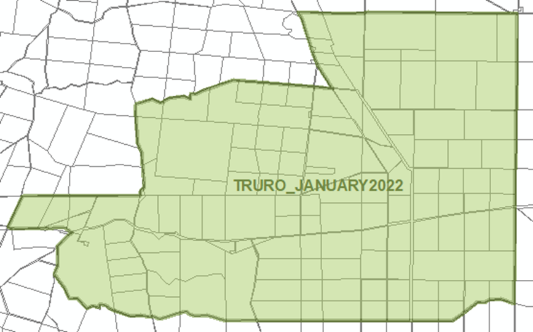 ZonesTechnical and Numeric VariationsMinimum Dwelling Allotment SizeMinimum Site AreaOverlaysHeritage AdjacencyKey Outback and Rural RoutesResource Extraction Protection Area State Heritage PlaceHenley Beach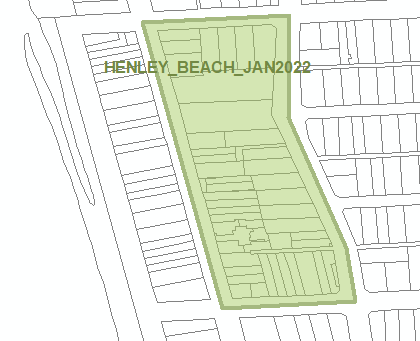 ZonesTechnical and Numeric VariationsMaximum Building Height (Levels)Maximum Building Heights (Metres)Minimum FrontageMinimum Site AreaOverlaysHeritage AdjacencyHistoric AreaLocal Heritage PlaceUrban Transport RoutesTitleCommencedRevokedSouth Australian Employment Tribunal Rules 20151 July 2015SA Government Gazette: 18 June 2015 (No. 37, page 2918)1 July 2017South Australian Employment Tribunal Rules 20171 July 2017SA Government Gazette: 27 July 2017 (No. 42, page 2652)South Australian Employment Tribunal Rules 2017Amendment no1SA Government Gazette: 6 February 2018 (No. 8, page 669)Rule 11 revoked and substituted Rule 22(3) revoked and substitutedRule 55(7) amendedSouth Australian Employment Tribunal Rules 2022Licensed Surveyor’s NameLicensed Surveyor’s AddressDate of LicenceAfnan, Ruhi19 Dunn Street, Bridgewater SA 5155 9/04/1992Allen, Scott Lewis – Non-Practising GPO Box 2471, Adelaide SA 50018/05/1986Anderson, Ralph Ian26 Evans Street, Renmark SA 534110/05/1990Andrew, Robert Lindsay29 Fowler Street, Seaview Downs SA 504923/10/1974Arnold, TimothyPO Box 27, Hove SA 50489/12/2010Aslanidis, Nicholas Peter9A The Parkway, Holden Hill SA 508820/09/2012Bacchus, Scott JohnPO Box 1345, Dawesley SA  52526/08/2003Baker, Trevor JohnPO Box 708, Stirling SA 515218/05/2017Barnes, Lyall Bruce7 Boronia Court, Paradise SA 507514/04/1994Barwick, CraigPO Box 1000, Kent Town SA 507115/11/2001Bennett, Mark Nicholas15 Military Road, Tennyson SA 502218/11/2004Bested, Antony John362 Magill Road, Kensington Park SA 50681/01/1992Bevan, Matthew John137 Days Road, Regency Park SA 501021/02/2013Bleeze, Denis Robert130 Range Road, South Houghton SA 513130/08/1981Blok, Timothy 5 Seventh Avenue, Hove SA 504813/09/1990Blundell, Marc John PolePO Box 1354, Adelaide SA 500117/07/2003Brinkley, Peter JamesPO Box 1354, Adelaide SA 500119/08/2010Brogden, Damian John176 Prospect Road, Prospect SA 508213/07/1989Burdett, Michael PaulPO Box 1354, Adelaide SA 500112/08/1982Burgess, Gregory Stephen18A Cameron Road, Mount Barker SA 52516/07/1995Burgess, Kevin Trevor46 Second Avenue, St Peters SA 50698/07/1982Cameron, Michael Leigh8 Robinson Street, Mount Gambier SA 529020/04/2006Carn, Brenton Allen16 Chester Street, Henley Beach SA 502219/09/1996Castelanelli, Carmelo25 Hardys Road, Underdale SA 503211/03/1993Cavallo, Rocco9 George Street, Hindmarsh SA 500719/09/1990Christie, Brenton Andrew4 Topaz Court, Hope Valley SA 509021/07/2005Ciccarello, Mark Alexander1 Vines Court, Oakden SA 508616/11/2015Clarke, Matthew James69 Heather Road, Heathfield SA 515319/11/2009Cooper, Daniel Charles19 Belmont Crescent, Mount Barker SA 525120/06/2013Crowe, Simon JohnPO Box 1000, Kent Town SA 507117/03/2012Curnow, James PO Box 1000, Kent Town SA 507110/12/1976D’Aloia, Giuseppe9 Cassia Crescent, Kidman Park SA 502520/06/2002Deane, Harry JamesPO Box 1000, Kent Town SA 507120/08/2020Dellatorre, Wade Christopher   Non-Practising76 Fisher Street, Magill SA 507216/05/2002Donaghey, Shaun Bernard1 Leak Avenue, Glenelg North SA 504517/10/2002Driver, Malcolm JohnPO Box 1000, Kent Town SA 50719/08/1984Eiternick, Paul5 Gulfview Road, Blackwood SA  505117/10/2013Evans, Jesse Troy7 Inglis Street New Town SA 544419/03/2020Falkenberg, Andrew JohnPO Box 1354, Adelaide SA 50016/12/1990Filmer, Scott John1 Railway Place, Mount Barker SA 525116/08/2007Forster, Geoffrey29 Greengable Court, Croyden Hills VIC 31365/09/2014Fudge, Jeffrey Charles55 Lewistone Street, Seaton SA 502311/08/1978Gathercole, Dylan Luke22 Chancery Lane, Adelaide SA 500016/02/2012Gehren, Noel Ralfe51 Marine Parade, Seacliff SA 504913/12/2007Gilbert, Peter MarkPO Box 32, Fullarton SA 50638/09/1994Georgiou, Kristan Michael2 Elm Grove, Lobethal SA 524119/06/2016Gluis, Joel MarkPO Box 182, Aldinga Beach SA 517317/03/2011Grear, Michael Stuart24B Willunga Street, Eden Hills SA 50501/01/1992Harmer, Michael William4 Tay Road, Woodforde SA 507218/11/2010Heinrich, Chad Anthony17B Whiteleaf Crescent, Glengowrie SA 504416/08/2018Henley, John EdwardPO Box 2099, Magill North SA 507212/10/1989Hennig, Shayne Bryan275 Marion Road, North Plympton SA 503714/06/1990Hillyard, Tyson Peter108 Turners Avenue, Hawthorndene SA 505115/11/2012Holland, Damian John2 Porter Terrace, Rostrevor SA 507301/12/2016Hopkins, Michael Jessop3 Glenrowan Avenue, Myrtle Bank SA 506417/04/1984Hordacre, Glenn IanPO Box 1000, Kent Town SA 507112/11/1992Hynes, Matthew David43 Edward Street, Norwood SA 506720/05/2004Jeanes, Peter IanPO Box 387, Daw Park SA 50413/02/1982Jeffrey, Thomas Samuel6 Todd Street, Port Adelaide SA 501518/06/2013Jericho, David Allan48 Lawrence Street, Kadina SA 555411/03/1993Kennedy, Ross Alexander20 Sizer Street, Lower Mitcham SA 506214/05/1992Klau, Timothy David7 Bunker Court, Port Hughes SA 555818/05/2006Klitscher, Simon Martin PO Box 226, Brooklyn Park SA 503215/06/2000Lambis, Haralambos MichaelPO Box 358, Prospect SA 508221/04/2005Lane, Gregory Charles4 Light Road, Coromandel Valley SA 505115/06/2006Lange, Robert HarryPO Box 422, Port Adelaide SA 501513/09/1984Langman, James Stephen72 Rapid Avenue, Northgate SA 508518/03/2010Leaker, Martin John24 Richardson Avenue, Glenelg North SA 504511/10/1994Leith, Grantley David30 College Road, Somerton Park SA 5044 10/05/1990Liebelt, Michael John6 Graves Street, Kadina SA 555411/06/1992Light, Brenton Andrew51 Bettess Road, Ward Hill SA 552221/01/2021Linsell, John Thomas23 Sydenham Road, Norwood SA 506720/08/2009Lock, Craig James5 Sturt Street, Glenelg North SA 50438/03/1984Lock, Michael Grant87 Springbank Road, Clapham SA 506213/02/1986Mann, Grant Glenn11 Island View Crescent, Victor Harbor SA 521111/03/1993Mattsson, Jeffrey Ian10 Braeside Ave, Seacombe Heights SA 504710/11/1985McCarthy, Alan John196 Research Road, Tanunda SA 535217/04/1984Millett, Christopher JohnLevel 1/124 South Terrace, Adelaide SA 50001/01/1992Neale, Graeme Edward27 Dover Street, Malvern SA 506115/05/1980Nietschke, Michael Dean 13 Michael Street, Lockleys SA 503216/10/1997North, Ashley Linton178 Main Road, McLaren Vale SA 517120/08/2009O’Callaghan, Michael PatrickL/ 5 Riverside Cntr Nth Terrace, Adelaide SA 500014/03/1985Oldfield, Mark Howard2 Quandong Avenue, Athelstone SA 507611/09/1986Paull, Gregory JohnPO Box 1354, Adelaide SA 500121/03/2013Pennino, DamianoPO Box 917, Salisbury SA 510820/06/2013Petrilli, Kevin John64 Gladstone Road, Nth Brighton SA 504819/07/1990Phillips, David GrahamPO Box 1818, Renmark SA 534124/05/1972Phillips, Perry Mark2/110 Victoria Street, Victor Harbor SA 521113/12/1984Pittman, Mark Roger 6 Moore Street, Somerton Park SA 5044 21/08/1997Pohl, Henry Michael23 Sydenham Road, Norwood SA 506731/03/1983Pyper, David Edward5 Wokurna Avenue, Mitcham SA 50621/01/1991Rea, FrancoPO Box 1000, Kent Town SA 507115/06/2000Retallack, Richard Alan25 Narinna Avenue, Cumberland Park SA 50419/04/1992Richardson, Brett John67 Francis Forde Boulevard, Forde ACT 291417/03/2011Rigon, Dario26 Woodcroft Drive, Morphett Vale SA 516210/03/1998Ryan, Kane Benjamin78 Goodwood Road Wayville SA 503418/03/2010Sayer, Max Alfred Michael176 Prospect Road, Prospect SA 508212/10/1989Seskis, Samuel Thomas22 Chancery Lane, Adelaide SA 500016/06/2015Shepherd, Ben18 Leslie Crescent, Crafers SA 515221/04/2016Slape, Bradley JamesGPO Box 1354, Adelaide SA 500120/04/2006Stockley, Nathan JamesPO Box 1000, Kent Town SA 507117/02/2021Struthers, David BarriePO Box 510, North Adelaide SA 500616/04/2015Summers, Clayton Myles9 St Georges Street, Willunga SA 517212/06/1986Teakle, Mark Ronald Bray -  Non-PractisingPO Box 981, Mount Gambier SA 52908/11/1984Tennant, Alistair Charles220 Henley Beach Road, Torrensville SA 503113/10/1983Thorley, BeauPO Box 1000, Kent Town SA 507117/11/2011Townsend, Steven James8 Beaver Court, Port Lincoln SA 560618/08/2005Tripodi, Alfredo10 Paula Street, Athelstone SA 507615/03/2007Turnbull, Shaun William176 Prospect Rod, Prospect SA 508215/02/2007Tucker, Paul3 Bruce Road Barmera SA 534531/05/1973Turner, George JosephC/- Jacobs 121 King William Street, Adelaide SA 500019/05/2011van Senden, Geoffrey Clifton11 Chapel Street, Strathalbyn SA 525511/10/1990Waye, Rowan Samuel33 Maughan Avenue, Redwood Park SA 509719/06/2016Weston, David Arthur Giles78 Castle Street, Parkside SA 506312/03/1992Whitford, Mark Kenneth4 Wycliff Street, Fullarton SA 506321/11/2013Wiggins, Adam Michael33 The Boulevard, Parafield Gardens SA 510716/06/2015Williams, Mark Antony PeterPO Box 1000, Kent Town SA 507117/06/2004Window, Ashley Greg9 Dorene Street, St Marys SA 504213/03/2008Wood, Adam Browning24 Hakea Avenue, Athelstone SA 507617/08/2006Registered Surveyor’s NameRegistered Surveyor’s AddressDate of RegistrationChemny, Luke VasylPO Box 1000 Kent Town SA 517119/02/2020Grose, Michelle Elaine113 Mead Street, Peterhead SA 501619/07/2018McFarlane, John AlexanderPO Box 1000 Kent Town SA 517119/07/2007Pickett, Richard Bruce3A Fuller Street, Parkside SA 506301/01/2000Walker, Graham2/1 North Esplanade Glenelg SA 504505/12/2019AdelaideEnfieldKavelPort AdelaideBadcoeFinnissKingRamsayBlackFlindersLeeReynellBraggFloreyLightSchubertChaffeyFromeMacKillopStuartCheltenhamGibsonMawsonTaylorColtonGilesMorialtaTorrensCroydonHammondMorphettUnleyDavenportHartleyMount GambierWaiteDunstanHeysenNarunggaWest TorrensElderHurtle ValeNewlandWrightElizabethKaurnaPlayfordFull NameSuburb, State, PostcodeDescriptionAmount $DateAndrew ButcherGOOLWA SOUTH SA 5214Unclaimed Money54.1822/12/2014Wendy CablePARA VISTA SA 5093Unclaimed Money24.0511/03/2015Quan ChanKILKENNY SA 5009Unclaimed Money40.1014/04/2014Kwok Wai ChengPARAFIELD AIRPORT SA 5106Unclaimed Money43.1222/06/2015Don ColleonFINDON SA 5023Unclaimed Money12.7527/03/2015Irvin FelklBELAIR SA 5052Unclaimed Money25.838/11/2014Mark GeorgeNURIOOTPA SA 5355Unclaimed Money15.1015/12/2015Sarwar HaidariSMITHFIELD SA 5114Unclaimed Money25.0821/11/2013Kevin HarrisonSPALDING SA 5454Unclaimed Money30.1026/03/2014Julie HeuerPARALOWIE SA 5108Unclaimed Money69.7021/05/2014Rebecca HydeCHERRY GARDENS SA 5157Unclaimed Money34.659/09/2014Abbas Jafari PourmoghaddamCROYDON PARK SA 5008Unclaimed Money10.6022/08/2014Bruce E JohnsMODBURY NORTH SA 5092Unclaimed Money10.9511/05/2015John KerstenLARGS NORTH SA 5016Unclaimed Money15.1013/08/2014Darren KlenkST GEORGES SA 5064Unclaimed Money30.351/07/2013Cara KolopelnykBROOKLYN PARK SA 5032Unclaimed Money30.2021/01/2014Angela LeungSOMERTON PARK SA 5044Unclaimed Money78.673/02/2013Brett ManuelMORPHETT VALE SA 5162Unclaimed Money34.682/12/2015Beth MayfieldGLENELG SOUTH SA 5045Unclaimed Money119.603/09/2012Alexa MondelloDEVON PARK SA 5008Unclaimed Money65.009/07/2014Pangszee OngADELAIDE SA 5000Unclaimed Money15.1026/11/2015Rebecca PatzelWILLASTON SA 5118Unclaimed Money25.104/09/2012Kane ReynoldsMAWSON LAKES SA 5095Unclaimed Money29.7825/09/2014Richie RobinsonPARA HILLS WEST SA 5096Unclaimed Money159.2013/12/2013Alison RodgersCAMDEN PARK SA 5038Unclaimed Money15.0012/09/2014Judith SaebelEVERARD PARK SA 5035Unclaimed Money29.3116/11/2011Akhilkumar ShahPROSPECT SA 5082Unclaimed Money30.1030/10/2014Kristen SmithST MARY'S SA 5042Unclaimed Money16.1031/12/2013Gail TomkinsMAGILL SA 5072Unclaimed Money19.475/08/2011Dean WatsonHILLBANK SA 5112Unclaimed Money25.1020/12/2012Dorothy WhiteHOPE VALLEY SA 5090Unclaimed Money30.1011/05/2015Lucinda WoodKENSINGTON SA 5068Unclaimed Money30.1027/04/2015Peng YEFULLARTON SA 5063Unclaimed Money44.909/12/2012Shao Yu ChenMURRAY BRIDGE SA 5253Unclaimed Money34.4322/07/2014Nahid ZareiSHEIDOW PARK SA 5158Unclaimed Money30.1030/03/2015Full NameSuburbStatePostcodeDescription Amount $DateHall, Jamie GeoffreySAILSBURY HEIGHTS SA 5109RECOVERY SECTION B$325.0009/12/2014Coulthard, Samuel RichardPORT AUGUSTA SA 5700RECOVERY SECTION B$261.2315/10/2014Hall, Jamie GeoffreySAILSBURY HEIGHTS SA 5109RECOVERY SECTION B$300.0003/09/2014Hall, Jamie GeoffreySAILSBURY HEIGHTS SA 5109RECOVERY SECTION B$350.0016/06/2014Sims,Graham ColinMOUNT GAMBIER SA 5290RECOVERY SECTION B$423.1129/04/2014Dunn, RobertSTURTSA 5047RECOVERY SECTION B$41.1210/04/2014Seekamp, Ashley CameronCLEARVIEWSA 5085RECOVERY SECTION B$211.5203/04/2014Hall, Jamie GeoffreySAILSBURY HEIGHTS SA 5109RECOVERY SECTION B$200.0012/03/2014Baltagie, SalehST MARYSSA 5042RECOVERY SECTION B$268.6812/03/2014Jacob, Abraham ThonLAKE LANDWA6210RECOVERY SECTION B$70.0028/02/2014Timm, Christopher KevinHOWARD SPRINGSNT0835RECOVERY SECTION B$75.6428/02/2014Mills, Travis IanMOULDENNT0830RECOVERY SECTION B$97.2928/02/2014Hall, Jamie GeoffreySAILSBURY HEIGHTS SA 5109RECOVERY SECTION B$200.0028/02/2014Obbu, ElderWOODVILLE GARDENS SA 5012RECOVERY SECTION B$601.9328/02/2014Hall, Jamie GeoffreySAILSBURY HEIGHTS SA 5109RECOVERY SECTION B$350.0015/01/2014Zanker, Tanya ValmaCAMPDERDOWNSA 5074RECOVERY SECTION B$57.7810/01/2014Tjami, RexALICE SPRINGSNT0872RECOVERY SECTION B$110.2516/12/2015Atkinson, Ben FreddyGLENELGSA 5045RECOVERY SECTION B$700.0013/11/2015Coulthard, Samuel RichardPORT AUGUSTA SA 5700RECOVERY SECTION B$672.4612/11/2015White, RobinSMOKY BAYSA 5680RECOVERY SECTION B$80.0004/11/2015Tjami, RexALICE SPRINGSNT0872RECOVERY SECTION B$63.0026/10/2015Atkinson, Ben FreddyGLENELGSA 5045RECOVERY SECTION B$175.0020/10/2015Atkinson, Ben FreddyGLENELGSA 5045RECOVERY SECTION B$350.0013/10/2015Tjami, RexALICE SPRINGSNT0872RECOVERY SECTION B$250.8723/09/2015White, RobinSMOKY BAYSA 5680RECOVERY SECTION B$80.0023/09/2015Coulthard, Damian RobertLEIGH CREEKSA 5731RECOVERY SECTION B$59.9923/09/2015Atkinson, Ben FreddyGLENELGSA 5045RECOVERY SECTION B$700.0023/09/2015Smith, Darren LawenceBEACHPORTSA 5280RECOVERY SECTION B$425.6323/09/2015Atkinson, Ben FreddyGLENELGSA 5045RECOVERY SECTION B$175.0027/08/2015Atkinson, Ben FreddyGLENELGSA 5045RECOVERY SECTION B$175.0025/08/2015Atkinson, Ben FreddyGLENELGSA 5045RECOVERY SECTION B$175.0018/08/2015Atkinson, Ben FreddyGLENELGSA 5045RECOVERY SECTION B$1,079.6311/08/2015Hall, Jamie GeoffreySAILSBURY HEIGHTS SA 5109RECOVERY SECTION B$775.0013/07/2015Coulthard, Samuel RichardPORT AUGUSTA SA 5700RECOVERY SECTION B$600.0006/07/2015Loosz, Troy MichaelMT GAMBIERSA 5290RECOVERY SECTION B$312.2406/07/2015Vastnet Enterprises Pty LtdHAMSTEAD GARDENSSA 5085RECOVERY SECTION B$318.6506/07/2015White, RobinSMOKY BAYSA 5680RECOVERY SECTION B$160.0002/07/2015Coulthard, Samuel RichardPORT AUGUSTA SA 5700RECOVERY SECTION B$280.0019/01/2015Full NameSuburb, State, PostcodeDescriptionAmount $DateCOMMERCIAL PROPERTY FINANCE PTY LTDGIN GIN QLD 4671O/Pd A/C July 2013$10.7814/01/2014AP & TJ SCHULZMANDALAY QLD 4802Insurance Refund$11.754/03/2014Dun & Bradstreet - Leigh DaceyDun & Bradstreet$23.406/01/2014Dun & Bradstreet - Leigh DaceyDun & Bradstreet$23.4021/01/2014Dun & Bradstreet - Leigh DaceyDun & Bradstreet$23.4028/01/2014Dun & Bradstreet - Leigh DaceyDun & Bradstreet$23.404/02/2014Dun & Bradstreet - Leigh DaceyDun & Bradstreet$23.4010/02/2014Dun & Bradstreet - Leigh DaceyDun & Bradstreet$23.4017/02/2014Dun & Bradstreet - Leigh DaceyDun & Bradstreet$23.4024/02/2014Dun & Bradstreet - Leigh DaceyDun & Bradstreet$23.403/03/2014Dun & Bradstreet - Leigh DaceyDun & Bradstreet$23.4010/03/2014Dun & Bradstreet - Leigh DaceyDun & Bradstreet$23.4017/03/2014Dun & Bradstreet - Leigh DaceyDun & Bradstreet$23.4010/04/2014Dun & Bradstreet - Leigh DaceyDun & Bradstreet$23.4022/04/2014Dun & Bradstreet - Leigh DaceyDun & Bradstreet$23.4022/05/2014PETER BLANDNEW GISBORNE VIC 3438Refund Opmt $26.4015/07/2014Dun & Bradstreet - Edwina Margaret GlenieDun & Bradstreet$27.305/05/2014Dun & Bradstreet - Edwina Margaret GlenieDun & Bradstreet$27.3012/05/2014Dun & Bradstreet - Edwina Margaret GlenieDun & Bradstreet$27.3019/05/2014Dun & Bradstreet - Edwina Margaret GlenieDun & Bradstreet$27.3026/05/2014Dun & Bradstreet - Edwina Margaret GlenieDun & Bradstreet$39.003/02/2014Dun & Bradstreet - Edwina Margaret GlenieDun & Bradstreet$39.0010/02/2014Dun & Bradstreet - Edwina Margaret GlenieDun & Bradstreet$39.0017/02/2014Dun & Bradstreet - Edwina Margaret GlenieDun & Bradstreet$39.0021/02/2014Dun & Bradstreet - Edwina Margaret GlenieDun & Bradstreet$39.003/03/2014Dun & Bradstreet - Edwina Margaret GlenieDun & Bradstreet$39.0010/03/2014Dun & Bradstreet - Edwina Margaret GlenieDun & Bradstreet$39.0014/03/2014Dun & Bradstreet - Edwina Margaret GlenieDun & Bradstreet$39.0030/03/2014Dun & Bradstreet - Edwina Margaret GlenieDun & Bradstreet$39.002/04/2014Dun & Bradstreet - Edwina Margaret GlenieDun & Bradstreet$39.0010/04/2014Dun & Bradstreet - Edwina Margaret GlenieDun & Bradstreet$39.0014/04/2014Dun & Bradstreet - Edwina Margaret GlenieDun & Bradstreet$39.0029/04/2014IAN MILLER'S TAXI TRUCK SERVICTEMORA NSW 2666Accounts Payable$44.009/11/2014Adrian Heawood & Susan MooreBallarat Vic 3350SA Rent Trust Rent Proc$56.5723/01/2014R B LANGMILLICENT SA 5280Payout Acc Credit$58.9022/04/2015DANDENONG STOCK FEED PTY LTDDANDENONG VIC 3175Overpayment$67.0915/05/2014BARGWANNA & GERRARYOUNG NSW 2594Overpayment 28/11/13$74.2014/02/2014IAN MILLER'S TAXI TRUCK SERVICTEMORA NSW 2666Accounts Payable$88.0010/11/2014A E & D FORDDENILIQUIN NSW 27103538/Ford$89.2820/05/2015HARBRIDGE FINE WINES PTY LTDBAULKHAM HILLS NSW 2153Refund$113.7219/02/2015LYNDAVALE STATIONALICE SPRINGS NT 0870Refund O/P Akubra$115.007/01/2014SPRINGBETT'S DELIVERIES PTY LTDCLARE SA 5453Accounts Payable$116.866/08/2014Dun & Bradstreet - Edwina Margaret GlenieDun & Bradstreet$125.063/10/2014MOOKI MEATS PTY LTDMURGON QLD 4605Pmt Recd 19/6 Bil Fe$129.403/02/2014WATERMILL PASTORAL CO RED HILL VIC 3937Livestock Proceeds$136.1723/03/2014JORDAN GRAZINGEMERALD QLD 4720Refund $155.1721/02/2014SUNGROW AUSTRALIA PTY LTDWAUCHOPE NSW 2446Cheque$184.343/11/2014DANNY BELBINMOONAH TAS 7009Livestock Proceeds$204.7013/06/2014Unidentified DepositSa Rent Trust $210.0015/01/2014Interbank Credit Interbank CreditElders Rental Trust (Darwin)$250.005/02/2014TONY HARVEY & AMANDA MCMILLANBENA VIC 3946Livestock Proceeds$262.7525/04/2014Corrine Rankin & Adam RyanNARRABRINSW Rent Trust Bond Refund$280.5019/06/2014BJ IVERSBATHURST NSW 2795Accounts Payable$360.5215/06/2014COOPERS FREIGHTCOOTAMUNDRA NSW 2590Accounts Payable$396.0013/08/2014A KEENANTUMUT NSW 2720Accounts Payable$574.7531/08/2015DEAN CUNNEEN COLERAINE VIC 3315Accounts Payable$741.9529/06/2014LATROBE UNIVERSITY CENTRAL ANIMAL HBUNDOORA VIC 3083Livestock Proceeds$813.202/01/2014AUSTRALIAN YOYOU DAIRY PTY LTDKERNOT VIC 3979Livestock Proceeds$839.491/08/2014IP & TI STEWARTNUMERALLA NSW 2630Livestock Proceeds$1,251.9314/02/2014M W MARNANEATHERTON QLD 4883Refund Over Payment$1,446.366/08/2014WG 7 SC STOTTTUERONG VIC 3933Livestock Proceeds$1,620.738/06/2014AUSTRALIAN YOYOU DAIRY PTY LTDKERNOT VIC 3979Livestock Proceeds$1,851.603/08/2014ANTHONY A BROWNPLEYSTOWE QLD 4741Livestock Proceeds$2,067.6628/11/2014Full NameSuburb, State, PostcodeDescriptionAmount $DateN J & J L ChenhallFRANKFORD TAS 7275Livestock Proceeds $36.23 26/06/2015Denmark ExpressALBANY WA 6331Accounts Payable Vendor Payment $60.50 18/08/2015A Francis, C/- Craig YoungTAMWORTH NSW 2340Livestock Proceeds $298.80 28/08/2015Interbank Credit Rent TIO Elders RentalDarwin Residential Rentals Trust  $440.00 11/06/2015Deposit CashDarwin Residential Rentals Trust 085-933 813413953 $470.00 4/02/2015Stephen ClaytonCAPE SCHANCK VIC 3939Livestock Proceeds $532.04 24/07/2015Orsus SolutionsPAKENHAM VIC 3810Livestock Proceeds $587.05 9/07/2015Jim LitsusBANGHOLME VIC 3175Livestock Proceeds $623.71 14/07/2015Unknown Cash Deposit 10NSW Rent Trust  $650.00 22/01/2015Inter-Bank CR JB1042137 MACQMMiscellaneous Credit $726.00 28/08/2015Interbank Credit Elders rental TIO EldersElders Darwin Residential Rentals Trust  $800.00 7/01/2015Buurabalayji Thalanji AssociationONSLOW WA 6710Refund Credit Balance$4,304.39 30/06/2015Full NameSuburb/CityPostcodeState/CountryDescription$ AmountDate of last claimAbd Aziz,Daeng HazirahTaman Munsyi Ibrahim81200MalaysiaExcess tuition fee payment69.002014Agius,Alfred ParryAldgate5154South AustraliaExcess tuition fee payment214.002015Ahmad,MushtaqRiyadhSaudi ArabiaExcess tuition fee payment9503.002015Al Quwaitii,Reham Said Khalifa KhalifaMuscat130OmanExcess tuition fee payment50.002015Almada,Luis Olazabal DeLisbon1200-812PortugalExcess tuition fee payment132.002014Al-Qassabi,Haitham SaifOmanOmanExcess accommodation fee payment56.252015Aoukar,Georgia RoseHighgate5063South AustraliaExcess student services fee payment72.002015Chen,ChaoBeihai536000Guangxi, ChinaExcess tuition fee payment4938.002014Coetzer,LeonHanhdorf5245South AustraliaExcess student services fee payment71.002014Connolly,TobiasMarryatville5068South AustraliaExcess student services fee payment72.002015Cui,ShaokaiShenyang110043ChinaExcess tuition fee payment210.002014D'Arbe,AlessandraKewdale6105Western AustraliaExcess student services fee payment197.002013Day,Lucas JamesWoodcroft5162South AustraliaExcess tuition fee payment72.002015Do,Cao TungBien HoaVietnamExcess tuition fee payment4800.002014Duah,KwameSeaton5023South AustraliaExcess tuition fee payment1096.602015Eccleston,Thomas MichaelLittlehampton5250South AustraliaExcess student services fee payment71.002014Ford,Megan AnnieHenley Beach5022South AustraliaExcess student services fee payment71.002014Gao,ZhengJinzhou121000Liaoning, ChinaExcess tuition fee payment6150.002014George,Christopher EdwardHewett5118South AustraliaExcess student services fee payment63.002014Gerschwitz,Kaleb JamesCamden Park5038South AustraliaExcess student services fee payment72.002015Ghanadi,FarzinMaylands5069South AustraliaExcess tuition fee payment4099.342014Gilbertson,Stephen MichaelAdelaide5005South AustraliaExcess overseas student health cover fee payment190.002014Glew,Samuel LouisTusmore5065South AustraliaExcess student services fee payment72.002015Hayes,Annabelle Georgina LewisAdelaide5000South AustraliaExcess tuition fee payment4615.202015Hogg,Douglas James ArthurNuriootpa5355South AustraliaExcess student services fee payment210.002014Hor,Kok ChungDarul Ehsan43600SelangorExcess student services fee payment204.002013Kare,Vidya ChristinaSt Agnes5097South AustraliaExcess student services fee payment71.002014Lau,Kan KuenHong KongChinaExcess tuition fee payment11100.002015Li,ChunShenzhen518000Guangdong, ChinaExcess tuition fee payment10818.002014Li,YiqiuJiaozhou266300Shandong, ChinaExcess tuition fee payment2100.002015Liu,JialueQinhuangdaoChinaExcess tuition fee payment72.002015Liu,ZhengyangBeijing100083ChinaExcess tuition fee payment5750.002015McBride,Emma MargaretThe Entrance2261New South WalesExcess tuition fee payment109.602015McNeill,James MichaelEastwood5063South AustraliaExcess student services fee payment142.002015Miao,HongyiShenyang110000ChinaExcess tuition fee payment5600.002015Mohd Rais,Farah ZawanahKuala Lumpur68100Wilayah Persekutuan, MalaysiaExcess overseas student health cover fee payment173.002014Ng,Wing Sing JonathanHong KongChinaExcess tuition fee payment78.002014Nghiem,Quy VanPooraka5095South AustraliaExcess student services fee payment71.002014Owczarek,Ellen HuberGrange5022South AustraliaExcess tuition fee payment78.002014Owens,Michael GaryGolden Grove5125South AustraliaExcess student services fee payment214.002015Panatsos,DebraNorwood5067South AustraliaExcess tuition fee payment50.002014Pass,JadeBangor5481South AustraliaExcess tuition fee payment76.002015Qiu,FupengXing TaiHebei, ChinaExcess tuition fee payment2100.002015Reed,Siobhan LauraHawthorn3122VictoriaExcess student services fee payment210.002015Rusinova,AnastasiaAdelaide5005South AustraliaExcess accommodation fee payment279.392014Sabetzadeh,NinaEvandale5069South AustraliaExcess tuition fee payment210.002014Scutter,Matthew AbrahamWillaston5118South AustraliaExcess tuition fee payment51.002014Sitepu,Rasita DewiJakarta14022IndonesiaExcess tuition fee payment9106.002015Still,Michael Daniel JamesEltham3095VictoriaExcess tuition fee payment4107.502014Stoetzer,Tiarna RosePort Lincoln5606South AustraliaExcess student services fee payment210.002014Stone,Kieran Edward WilliamNorth Adelaide5006South AustraliaExcess accommodation fee payment257.142013Sun,ShouchenChangchun130033ChinaExcess tuition fee payment5600.002014SuspenseUnknownUnknownUnknownUnidentifiable deposit71.182012SuspenseUnknownUnknownUnknownUnidentifiable deposit180.002012Takahashi,TomoeMatsudo270-2254JapanExcess tuition fee payment214.002015Takos,James MitchellNorth Plympton5037South AustraliaExcess student services fee payment72.002015Treloar,Thomas WilliamEdillilie5630South AustraliaExcess student services fee payment71.002014Wang,JingjingShanghai200051ChinaExcess accommodation fee payment166.252014Wijaya,Caroline RosaJakarta14240IndonesiaExcess tuition fee payment72.002015Xu,XiaoNanchang330000ChinaExcess tuition fee payment69.002014Yang,Bing YaoSeaview Downs5049South AustraliaExcess tuition fee payment96.002014Yao,ZiyiDandong City118000ChinaExcess tuition fee payment7434.002015Yi,WeiPlympton5038South AustraliaExcess tuition fee payment5688.002015Zhao,JiaZhang Jia Kou075000Hebei, ChinaExcess tuition fee payment99.002014Full NameSuburb, State, PostcodeDescriptionAmount $DateSamuel BarnesWALKERVILLE SA 5081Unclaimed Money200.0017/01/2015Keith BrennerSTIRLING SA 5152Unclaimed Money200.0010/11/2015Mark BuchananNOVAR GARDENS SA 5040Unclaimed Money60.0013/06/2015Brett CarmanPETWOOD SA 5254Unclaimed Money40.0016/04/2015Andrew ClarkBLAIR ATHOL SA 5084Unclaimed Money40.0015/05/2015Paul GreenwoodGULFVIEW HEIGHTS SA 5096Unclaimed Money80.0013/04/2015Martin JaneWARRADALE SA 5046Unclaimed Money200.003/06/2015Vincent KabbazNORTH ADELAIDE SA 5006Unclaimed Money36.3624/03/2015Soo Sian KohBLACKWOOD SA 5051Unclaimed Money200.0017/09/2014Damian LasockiMALVERN SA 5061Unclaimed Money200.003/07/2015Rebecca MarroneEVANSTON SA 5116Unclaimed Money36.3618/12/2015Helge MenkSOMERTON PARK SA 5044Unclaimed Money200.0015/09/2014Dinh NguyenADELAIDE SA 5013Unclaimed Money200.003/07/2015Satpal PaddeWEST HINDMARSH SA 5007Unclaimed Money200.0017/12/2014Saumil PatelNORTHFIELD SA 5085Unclaimed Money200.003/09/2015Cathy PisaniLARGS BAY SA 5016Unclaimed Money36.3617/05/2015Horst PoehlmannADELAIDE SA 5000Unclaimed Money40.0015/05/2015Sebastian PrinceGLENGOWRIE SA 5044Unclaimed Money54.5428/05/2015Adam RichardsonHALLETT COVE SA 5158Unclaimed Money36.3617/08/2015Jane Alison SladicREYNELLA SA 5161Unclaimed Money110.007/11/2015Peter SwallowWOODCROFT SA 5162Unclaimed Money54.5417/03/2015Melanie TaylorWAIKERIE SA 5330Unclaimed Money40.0029/07/2015Stian Sandvik ThomassenHOPE VALLEY SA 5090Unclaimed Money118.1817/02/2015Helen TsoulosADELAIDE SA 5000Unclaimed Money120.0020/10/2015John TurnerWEST LAKES SA 5021Unclaimed Money200.007/09/2015David TuzewskiADELAIDE SA 5000Unclaimed Money318.1817/03/2015Jonathan WadeKENSINGTON SA 5068Unclaimed Money200.001/09/2015Scott John WaltersGLENELG EAST SA 5045Unclaimed Money54.549/04/2015Michele WhitburnMIDDLETON SA 5213Unclaimed Money36.362/06/2015Anthony Ian WilsonKINGS PARK SA 5034Unclaimed Money100.0028/05/2015Ben WittwerWHYALLA SA 5600Unclaimed Money40.0010/12/2015Name of OwnerAddressDescriptionAmount ($)DateUnknownUnknownDeposit made in person at ANZ Bank Norwood SA - 057/0092 015310 04$81.9306/02/2015